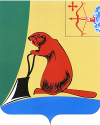 Печатное средство массовой информации органов местного самоуправления Тужинского муниципального районаБюллетень муниципальных нормативных правовых актов№ 25 (369)8 ноября 2023 годапгт ТужаСОДЕРЖАНИЕРаздел I. Постановления и распоряжения главы района и администрации Тужинского районаРаздел II. Решения Тужинской районной Думы 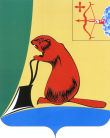         АДМИНИСТРАЦИЯ ТУЖИНСКОГО МУНИЦИПАЛЬНОГО РАЙОНАКИРОВСКОЙ ОБЛАСТИПОСТАНОВЛЕНИЕО внесении изменения в постановление администрации Тужинского муниципального района от 18.09.2019 № 293 «О создании рабочей группы по вопросам оказания имущественной поддержки субъектам малого и среднего предпринимательства на территории Тужинского  муниципального  района»В связи с кадровыми изменениями администрация Тужинского муниципального района ПОСТАНОВЛЯЕТ:1. Внести изменение в постановление администрации Тужинского муниципального района от 18.09.2019 № 293 «О создании рабочей группы по вопросам оказания имущественной поддержки субъектам малого и среднего предпринимательства на территории Тужинского  муниципального  района» (далее – рабочая группа), утвердив состав рабочей группы в новой редакции согласно приложению. 2. Настоящее  постановление вступает в силу с момента опубликования в Бюллетене муниципальных нормативных правовых актов органов местного самоуправления Тужинского муниципального района Кировской  области.Приложение УТВЕРЖДЕНпостановлением администрацииТужинского муниципального района         от  30.10.2023 № 266СОСТАВрабочей группы по вопросам оказания имущественной поддержки субъектам малого и среднего предпринимательства на территории Тужинского муниципального районапгт ТужаО внесении изменений в постановление администрации Тужинского муниципального района от 09.10.2017 № 391 «Об утверждении муниципальной программы Тужинского муниципального района «Управление муниципальным имуществом» на 2020 – 2025 годы»В соответствии с решением Тужинской районной Думы от 30.10.2023 № 25/134 «О внесении изменений в решение Тужинской районной Думы 
от 19.12.2022 № 15/88 «О бюджете Тужинского муниципального района на 2023 год и на плановый период 2024 и 2025 годов», постановлением администрации Тужинского муниципального района  от 19.02.2015 № 89  «О разработке, реализации и оценке эффективности реализации муниципальных программ Тужинского муниципального района», администрация Тужинского муниципального района ПОСТАНОВЛЯЕТ: 1. Внести изменения в постановление администрации Тужинского муниципального района от 09.10.2017 № 391 «Об утверждении муниципальной программы Тужинского муниципального района «Управление муниципальным имуществом» на 2020 – 2025 годы» (далее – Муниципальная программа), утвердив изменения в Муниципальную программу согласно приложению. 2. Настоящее постановление вступает в силу с момента официального опубликования в Бюллетене муниципальных нормативных правовых актов органов местного самоуправления Тужинского муниципального района Кировской области.Глава Тужинскогомуниципального района                     Л.В. БледныхПриложение УТВЕРЖДЕНЫпостановлением администрацииТужинского муниципального района от 31.10.2023 № 269ИЗМЕНЕНИЯв муниципальную программуТужинского муниципального района«Управление муниципальным имуществом» на 2020-2025 годы1.1. Строку паспорта «Объемы финансового обеспечения муниципальной программы» Муниципальной программы изложить в следующей редакции:1.2. Второй абзац раздела 5 Муниципальной программы изложить в следующей редакции:«Объем ежегодных расходов, связанных с финансовым обеспечением муниципальной программы, устанавливается решением Тужинской районной Думы о бюджете на очередной финансовый год и плановый период.Общий объем ассигнований на реализацию муниципальной программы за счет средств бюджета района составит 31732,3 тыс. руб., в т.ч.:на 2020 год – 192,0 тыс. руб.; на 2021 год – 2037,2  тыс. руб.; на 2022 год – 9854,1 тыс. руб.; на 2023 год – 14043,7 тыс. руб.; на 2024 год – 179,0 тыс. руб.; на 2025 год – 5426,3 тыс. руб.».1.3. Приложение № 2 к Муниципальной программе «Расходы на реализацию муниципальной программы за счет средств бюджета района» изложить в новой редакции согласно приложению № 1.1.4. Приложение № 3 к Муниципальной программе «Ресурсное обеспечение реализации муниципальной программы за счет всех источников финансирования» изложить в новой редакции согласно приложению № 2.Приложение № 1 к изменениямПриложение № 2 к Муниципальной программеРАСХОДЫНА РЕАЛИЗАЦИЮ МУНИЦИПАЛЬНОЙ ПРОГРАММЫЗА СЧЕТ СРЕДСТВ БЮДЖЕТА РАЙОНА_________________Приложение № 2 к изменениямПриложение № 3к муниципальной программеРЕСУРСНОЕ ОБЕСПЕЧЕНИЕРЕАЛИЗАЦИИ МУНИЦИПАЛЬНОЙ ПРОГРАММЫ ЗА СЧЕТВСЕХ ИСТОЧНИКОВ ФИНАНСИРОВАНИЯ____________                                                                     ПриложениеУТВЕРЖДЕНпостановлением администрацииТужинского муниципального районаот     07.11.2023          №  273Приложение № 2к постановлению администрацииТужинского муниципального районаот 16.05.2022 № 160  СОСТАВкомиссии по проведению аттестации руководителей муниципальных унитарных предприятий Тужинского муниципального района_________АДМИНИСТРАЦИЯ ТУЖИНСКОГО  МУНИЦИПАЛЬНОГО РАЙОНАКИРОВСКОЙ ОБЛАСТИПОСТАНОВЛЕНИЕпгт ТужаО внесении изменения в постановление администрации Тужинского муниципального района от 05.03.2013 № 94 «О создании межведомственной комиссии по контролю за соблюдением законодательства в области розничной продажи алкогольной продукции и ее качеством»В связи с кадровыми изменениями администрация Тужинского муниципального района ПОСТАНОВЛЯЕТ:1. Внести изменение в постановление администрации Тужинского муниципального района от 05.03.2013 № 94 «О создании межведомственной комиссии по контролю за соблюдением законодательства в области розничной продажи алкогольной продукции и ее качеством», утвердив состав межведомственной комиссии по контролю за соблюдением законодательства в области розничной продажи алкогольной продукции и  ее качеством в новой редакции согласно приложению.2. Настоящее постановление вступает в силу с момента официального опубликования в Бюллетене муниципальных нормативных правовых актов органов местного самоуправления Тужинского муниципального района Кировской области.Глава Тужинскогомуниципального района                 Л.В. Бледных                                                                                    Приложение УТВЕРЖДЕНпостановлением администрации Тужинского муниципального района от 07.11.2023  №  274СОСТАВмежведомственной комиссии по контролю за соблюдением законодательства в области розничной продажи алкогольной продукции и ее качествомБЛЕДНЫХ                                                    - глава ТужинскогоЛеонид Васильевич	                             муниципального района,                                                                         председатель комиссииАДМИНИСТРАЦИЯ ТУЖИНСКОГО МУНИЦИПАЛЬНОГО РАЙОНАКИРОВСКОЙ ОБЛАСТИПОСТАНОВЛЕНИЕО внесении изменений в постановление администрации Тужинского муниципального района от 09.10.2017 № 397 «Об утверждении муниципальной программы Тужинского муниципального района «Комплексная программа модернизации и реформирования жилищно–коммунального хозяйства» на 2020-2025 годы»В соответствии с решением Тужинской районной Думы от 30.10.2023 
№ 25/134 «О внесении изменений в решение Тужинской районной Думы от 19.12.2022 № 15/88 «О бюджете Тужинского муниципального района на 2023 год и на плановый период 2024 и 2025 годов», постановлением администрации Тужинского муниципального района от 19.02.2015 № 89 «О разработке, реализации и оценке эффективности реализации муниципальных программ Тужинского муниципального района» администрация Тужинского муниципального района ПОСТАНОВЛЯЕТ:1. Внести изменения в постановление администрации Тужинского муниципального района от 09.10.2017 № 397 «Об утверждении муниципальной программы Тужинского муниципального района «Комплексная программа модернизации и реформирования жилищно–коммунального хозяйства» на 2020-2025 годы» (далее муниципальная программа), утвердив изменения в муниципальной программе согласно приложению.2. Контроль за выполнением постановления оставляю за собой.3. Настоящее постановление вступает в силу с момента опубликования в Бюллетене муниципальных нормативных правовых актов органов местного самоуправления Тужинского муниципального района Кировской области.Глава Тужинскогомуниципального района                    Л.В. БледныхПриложениеУТВЕРЖДЕНЫпостановлением администрации Тужинского муниципального районаот  08.11.2023  №    275ИЗМЕНЕНИЯ в муниципальной программе Тужинского муниципального района «Комплексная программа модернизации и реформирования жилищно – коммунального хозяйства» на 2020-2025 годыСтроку паспорта муниципальной программы «Объем финансового обеспечения муниципальной программы» изложить в следующей редакции:2.  Раздел 5 муниципальной программы «Ресурсное обеспечение муниципальной программы» изложить в следующей редакции:«Объем финансовых средств на реализацию муниципальной программы определен в соответствии с отдельными мероприятиями, включенными в программу (приложение №1).Финансирование Программы предусматривается следующим образом:- средства районного бюджета 2759,113 тыс. руб.;- средства бюджетов поселений 61,32 тыс. руб.;- средства областного бюджета 12445,88 тыс. руб.;- средства предприятий ЖКХ и иные внебюджетные средства 710,0 тыс. руб. (без средств от инвестиционных надбавок и тарифов на подключение).Информация о расходах на реализацию программы за счет средств районного бюджета представлена в приложение № 2».Приложение № 1 к муниципальной программе «Ресурсное обеспечение реализации муниципальной программы за счёт всех источников финансирования» изложить в новой редакции согласно приложению № 1.Приложение № 2 к муниципальной программе «Расходы на реализацию муниципальной программы за счёт средств районного бюджета» изложить в новой редакции согласно приложению № 2.______________                                                                                                                                      Приложение № 1 к изменениямПриложение №1 кмуниципальной программеРесурсное обеспечение реализации муниципальнойпрограммы за счет всех источников финансирования____________Приложение № 2 к изменениямПриложение № 2 к  Муниципальной программеРасходы на реализацию муниципальной программы за счёт средств районного бюджета*- по согласованию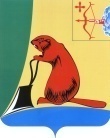 АДМИНИСТРАЦИЯ ТУЖИНСКОГО МУНИЦИПАЛЬНОГО РАЙОНАКИРОВСКОЙ ОБЛАСТИПОСТАНОВЛЕНИЕО внесении изменений в постановление администрации Тужинского муниципального района от 09.10.2017 № 398 «Об утверждении муниципальной программы Тужинского муниципального района «Энергосбережение и повышение энергетической эффективности»              на 2021-2025 годы»В соответствии с решением Тужинской районной Думы от 30.10.2023 
№ 25/134 «О внесении изменений в решение Тужинской районной Думы от 19.12.2022 № 15/88 «О бюджете Тужинского муниципального района на 2023 и на плановый период 2024 и 2025 годов», постановлением администрации Тужинского муниципального района от 19.02.2015 № 89 «О разработке, реализации и оценке эффективности реализации муниципальных программ Тужинского муниципального района» администрация Тужинского муниципального района ПОСТАНОВЛЯЕТ:1. Внести изменения в постановление администрации Тужинского муниципального района от 09.10.2017 № 398 «Об утверждении муниципальной программы Тужинского муниципального района «Энергосбережение и повышение энергетической эффективности» на 2021-2025 годы» (далее – муниципальная программа), утвердив изменения в муниципальной программе согласно приложению.2. Контроль за выполнением постановления оставляю за собой.          3. Настоящее постановление вступает в силу с момента опубликования 
в Бюллетене муниципальных нормативных правовых актов органов местного самоуправления Тужинского муниципального района Кировской области.Глава Тужинскогомуниципального района     Л.В. БледныхПриложение УТВЕРЖДЕНЫпостановлением администрации Тужинского муниципального района                        от  08.11.2023 №  276ИЗМЕНЕНИЯ в муниципальной программе Тужинского муниципального района «Энергосбережение и повышение энергетической эффективности» на 2021-2025 годы	1. Строку паспорта «Объем финансового обеспечения муниципальной программы» муниципальной программы изложить в следующей редакции:2. Раздел 5 муниципальной программы изложить в следующей редакции:«5. Ресурсное обеспечение муниципальной программы:Общий объем финансирования Программы на 2021 – 2025 годы – 4579,127 тыс. рублей, в том числе:средства районного бюджета – 1369,127 тыс. руб.;средства областного бюджета –0 тыс. руб.;средства внебюджетных источников – 3210,0 тыс. руб. (во всех случаях привлекаются по согласованию).Объем финансирования Программы-4579,127 тыс.руб., в том числе:на 2021 год: всего- 753,927 тыс. рублей- районный бюджет – 233,927 тыс.руб.- областной бюджет –0 тыс. руб.- внебюджетные источники – 520,0 тыс.руб.на 2022 год: всего- 890,2 тыс. рублей - районный бюджет –450,2 тыс.руб.- областной бюджет –0 тыс. руб.- внебюджетные источники –440,0 тыс. руб. на 2023 год: всего- 515,0 тыс. рублей- районный бюджет –75,0 тыс.руб. - областной бюджет –0 тыс. руб.- внебюджетные источники – 440,0 тыс. руб. на 2024год: всего- 950,0 тыс. рублей- районный бюджет – 100,0 тыс.руб.- областной бюджет –0,0 тыс. руб.- внебюджетные источники – 850,0 тыс. руб. на 2025 год: всего- 1470,0 тыс. рублей - районный бюджет – 510,0 тыс.руб. - областной бюджет –0 тыс. руб.- внебюджетные источники – 960,0 тыс. руб. Затраты определены на основании данных, представленных главными распорядителями средств районного бюджета, органами местного самоуправления, а также ресурсоснабжающими организациями.Средства районного бюджета привлекаются на установку приборов учета, проведение энергетических обследований, улучшение теплотехнических характеристик  зданий,   установку    энергосберегающих   ламп   освещения, модернизацию котельных и трубопроводных систем передачи ресурсов в муниципальных учреждениях.Внебюджетные источники – средства предприятий сферы топливно-энергетического комплекса, ресурсоснабжающих организаций - для повышения эффективности использования энергетических ресурсов при их производстве и передаче, средства собственников помещений в многоквартирных домах, управляющих компаний, ТСЖ, привлекаемые для установки приборов учета энергетических ресурсов и улучшения теплотехнических характеристик зданий жилищного фонда. Приложение 2,3.».3. Приложение № 2 «Ресурсное обеспечение реализации муниципальной программы за счёт всех источников финансирования» к муниципальной программе изложить в новой редакции согласно приложению № 1.4. Приложение № 3 «Расходы на реализацию муниципальной программы за счёт средств районного бюджета» к муниципальной программе изложить в новой редакции согласно приложению № 2.Приложение № 1 к изменениям Приложение № 2 к муниципальной программеРесурсное обеспечение реализации муниципальной программы за счёт всех источников финансирования___________________Приложение № 2 к изменениямПриложение № 3 к муниципальной программеРасходы на реализацию муниципальной программы за счёт средств районного бюджета________________АДМИНИСТРАЦИЯ ТУЖИНСКОГО МУНИЦИПАЛЬНОГО РАЙОНАКИРОВСКОЙ ОБЛАСТИПОСТАНОВЛЕНИЕО внесении изменений в постановление администрацииТужинского муниципального района от 09.10.2017 № 389 «Об утверждении муниципальной программы Тужинского муниципального района «Охрана окружающей среды и экологическое воспитание» на 2020-2025 годы»В соответствии с решением Тужинской районной Думы от 30.10.2023 
№ 25/134 «О внесении изменений в решение Тужинской районной Думы от 19.12.2022 № 15/88 «О бюджете Тужинского муниципального района на 2023 и на плановый период 2024 и 2025 годов», постановлением администрации Тужинского муниципального района от 19.02.2015 № 89 «О разработке, реализации и оценке эффективности реализации муниципальных программ Тужинского муниципального района» администрация Тужинского муниципального района ПОСТАНОВЛЯЕТ:1. Внести изменения в постановление администрации Тужинского муниципального района от 09.10.2017 № 389 «Об утверждении муниципальной программы Тужинского муниципального района «Охрана окружающей среды и экологическое воспитание» на 2020-2025 годы» (далее – муниципальная программа), утвердив изменения в муниципальной программе согласно приложению.2. Контроль за выполнением постановления оставляю за собой.          3. Настоящее постановление вступает в силу с момента опубликования 
в Бюллетене муниципальных нормативных правовых актов органов местного самоуправления Тужинского муниципального района Кировской области.Глава Тужинского муниципального района      Л.В. БледныхПриложениеУТВЕРЖДЕНЫпостановлением администрации Тужинского муниципального районаот  08.11.2023    №  277                                                                                               ИЗМЕНЕНИЯв муниципальной программе Тужинского муниципального района «Охрана окружающей среды и экологическое воспитание» на 2020-2025 годыСтроку паспорта муниципальной программы «Объем финансового обеспечения муниципальной программы» изложить в новой редакции следующего содержания:Раздел 5 «Ресурсное обеспечение муниципальной программы» изложить в следующей редакции:«Финансирование мероприятий Программы осуществляется за счет средств районного бюджета, привлечения внебюджетных источников.Объем финансирования Программы 3121,974 тыс. рублей, в том числе по годам реализации:на 2020 год: всего – 441,7 тыс. рублей.- областной бюджет – 96,7 тыс. руб.;- районный бюджет – 65,0 тыс. руб.;- бюджет городского и сельского поселений – 280,0 тыс. руб.;на 2021 год: всего – 1514,474 тыс. рублей.- районный бюджет – 189,474 тыс. руб.;- областной бюджет – 1225,0 тыс. руб.;- бюджет городского и сельского поселений – 100,0 тыс. руб.;на 2022 год: всего – 203,80 тыс. рублей.- районный бюджет – 103,80 тыс. руб.;- бюджет городского и сельского поселений – 100,0 тыс. руб.;на 2023 год: всего - 582,0 тыс. рублей.- районный бюджет – 532,0 тыс. руб.;- бюджет городского и сельского поселений – 50,0 тыс. руб.;на 2024 год: всего – 190,0 тыс. рублей.- районный бюджет – 80,0 тыс. руб.;- бюджет городского и сельского поселений –110,0 тыс. руб.;на 2025 год: всего – 190,0 тыс. рублей.- районный бюджет – 80,0 тыс. руб.;- бюджет городского и сельского поселений – 110,0 тыс. руб.;Перечень мероприятий и финансирование Программы приведены в приложениях №2 и №3.».3. Приложение № 2 «Расходы на реализацию муниципальной программы за счет средств районного бюджета» к муниципальной программе изложить в новой редакции согласно приложению № 1.4. Приложение № 3 «Ресурсное обеспечение реализации муниципальной программы за счёт всех источников финансирования» к муниципальной программе изложить в новой редакции согласно приложению № 2.	_____________Приложение № 1 к изменениямПриложение № 2 кмуниципальной программеРасходы на реализацию муниципальной программы за счёт средств районного бюджета*-участвуют по согласованию________Приложение  № 2 к изменениямПриложение № 3 кмуниципальной программеРесурсное обеспечение реализации муниципальнойпрограммы за счет всех источников финансирования 						        ПриложениеУТВЕРЖДЕНЫпостановлением администрации Тужинского муниципального районаот  08.11.2023   № 278ИЗМЕНЕНИЯв муниципальной программе Тужинского муниципального района «Развитие архивного дела» на 2020 – 2025 годы1. В паспорте муниципальной программы раздел «Объемы финансового обеспечения муниципальной программы» изложить в новой редакции следующего содержания:«											       »2. Третий абзац раздела 5 муниципальной программы изложить в следующей редакции:«Общая сумма средств, направленных на реализацию муниципальной программы  составит 469,32 тыс. руб., в том числе  за счет средств бюджета района 116,62 тыс. руб.; за счет средств областного бюджета – 352,70 тыс. руб.»3. Приложение № 2 к муниципальной программе «Расходы на реализацию муниципальной программы за счет средств районного бюджета» изложить в новой редакции согласно приложению № 1;4. Приложение № 3 к муниципальной программе «Ресурсное обеспечение реализации муниципальной программы за счет всех источников финансирования» изложить в новой редакции согласно приложению № 2._____________Приложение № 1 к  изменениямПриложение № 2к муниципальной программеРасходы на реализацию муниципальной программы              за счет средств районного бюджета	Приложение № 2 к изменениям     Приложение № 3    к муниципальной программе                                        Ресурсное обеспечение реализации муниципальной программы за счет всех источников финансирования 							        ПриложениеУТВЕРЖДЕНЫпостановлением администрации Тужинского муниципального районаот 08.11.2023    №  279ИЗМЕНЕНИЯв муниципальной программе Тужинского муниципального района «Развитие местного самоуправления»  на 2020 – 2025 годыВ паспорте муниципальной программы раздел «Объем финансового обеспечения муниципальной программы» изложить в новой редакции следующего содержания:«											         »2. Приложение № 3 к муниципальной программе «Расходы 
на реализацию муниципальной программы за счет средств районного бюджета» изложить в новой редакции согласно приложению № 1;3. Приложение № 4 к муниципальной программе «Ресурсное обеспечение реализации муниципальной программы за счет всех источников финансирования» изложить в новой редакции согласно приложению № 2.______________Приложение № 1 к изменениямПриложение № 3к муниципальной программеРасходы на реализацию муниципальной программыза счет средств районного бюджетаПриложение № 2 к изменениямПриложение № 4к муниципальной программеРесурсное обеспечение реализации муниципальной программыза счет всех источников финансирования              О  внесении изменения в постановление главы Тужинского муниципального района от 05.02.2020 № 1 «Об утверждении состава комиссии по делам несовершеннолетних и защите их прав при администрации Тужинского муниципального района»В соответствии со статьей 12 Закона Кировской области от 25.11.2010 № 578-ЗО «О комиссиях по делам несовершеннолетних и защите их прав 
в Кировской области», в связи с кадровыми изменениями ПОСТАНОВЛЯЮ:1. Внести в постановление главы Тужинского муниципального района от 05.02.2020 № 1 «Об утверждении состава комиссии по делам несовершеннолетних и защите их прав при администрации Тужинского муниципального района», утвердить состав комиссии по делам несовершеннолетних и защите их прав при администрации Тужинского муниципального района в новой редакции, согласно приложению.2. Настоящее постановление вступает в силу с момента опубликования в Бюллетене муниципальных нормативных правовых актов органов местного самоуправления Тужинского муниципального района Кировской области.Глава Тужинскогомуниципального района          Л.В. БледныхСОСТАВкомиссии по делам несовершеннолетних и защите их прав при администрации Тужинского муниципального района__________ТУЖИНСКАЯ РАЙОННАЯ ДУМАКИРОВСКОЙ ОБЛАСТИРЕШЕНИЕпгт ТужаО  внесении изменения в решение Тужинской районной Думы
от 25.10.2012 № 21/158 «Об утверждении Положения об управлении и распоряжении имуществом муниципального образования Тужинский муниципальный район»В соответствии с Федеральным законом 06.10.2003 № 131-ФЗ «Об общих принципах организации местного самоуправления в Российской Федерации», на основании пункта 5 части 1 статьи 21 Устава муниципального образования Тужинский муниципальный район, в целях приведения решения в соответствие с действующим законодательством, Тужинская районная Дума РЕШИЛА:1. Внести изменение в решение Тужинской районной Думы от 25.10.2012 № 21/158 «Об утверждении Положения об управлении и распоряжении имуществом муниципального образования Тужинский муниципальный район» (далее – Положение), заменив в абзаце пятом пункта 7.1.3. подраздела 7.1. раздела 7 Положения слова «приказом Федеральной антимонопольной службы Российской Федерации от 10.02.2010 № 67 «О порядке проведения конкурсов или аукционов на право заключения договоров аренды, договоров безвозмездного пользования, договоров доверительного управления имуществом, иных договоров, предусматривающих переход прав в отношении государственного или муниципального имущества, и перечне видов имущества, в отношении которого заключение указанных договоров может осуществляться путем проведения торгов в форме конкурса» словами «приказом Федеральной антимонопольной службы Российской Федерации от 21.03.2023 № 147/23 «О порядке проведения конкурсов или аукционов на право заключения договоров аренды, договоров безвозмездного пользования, договоров доверительного управления имуществом, иных договоров, предусматривающих переход прав в отношении государственного или муниципального имущества, и перечне видов имущества, в отношении которого заключение указанных договоров может осуществляться путем проведения торгов в форме конкурса». 2. Настоящее решение вступает в силу со дня его официального опубликования в Бюллетене муниципальных нормативных правовых актов органов местного самоуправления Тужинского муниципального района Кировской области.О внесении изменений в решение Тужинской районной Думыот 19.12.2022 № 15/88 «О бюджете Тужинского муниципального района на 2023 год и на плановый период 2023 и 2025 годов»В соответствии со статьей 20 Положения о бюджетном процессе в муниципальном образовании Тужинский муниципальный район, утвержденного решением Тужинской районной Думы от 26.02.2021 № 54/400, Тужинская районная Дума РЕШИЛА: 1. Внести в решение Тужинской районной Думы от 19.12.2022 № 15/88 «О бюджете Тужинского муниципального района на 2023 год и на плановый период 2023 и 2025 годов» (далее – Решение) следующие изменения:1.1. Приложение № 1 «Основные характеристики бюджета муниципального района на 2023 год и на плановый период 2024 и 2025 годов» к Решению изложить в новой редакции согласно приложению № 1.1.2. Приложение № 5 «Перечень и объемы субвенций, предоставляемых из бюджета муниципального района» к Решению изложить в новой редакции согласно приложению № 2.1.3. Приложение № 6 «Перечень и объемы субсидий, предоставляемых из бюджета муниципального района в целях финансирования расходных обязательств, возникающих при выполнении полномочий органов местного самоуправления по решению вопросов местного значения» к Решению изложить в новой редакции согласно приложению № 3.1.4. Приложение № 6-1 «Перечень и объемы иных межбюджетных трансфертов бюджетам поселений из бюджета района» к Решению изложить в новой редакции согласно приложению № 4.1.5. Приложение № 7 «Объемы поступления налоговых и неналоговых доходов общей суммой и по статьям классификации доходов бюджетов, а также объемы безвозмездных поступлений по подстатьям классификации доходов бюджетов на 2023 год» к Решению изложить в новой редакции согласно приложению № 5.1.6. Приложение № 8 «Распределение бюджетных ассигнований по разделам и подразделам классификации расходов бюджета на 2023 год» к Решению изложить в новой редакции согласно приложению № 6.1.7. Приложение № 9 «Распределение бюджетных ассигнований по целевым статьям (муниципальным программам Тужинского района и непрограммным направлениям деятельности), группам видов расходов классификации расходов бюджета на 2023 год» к Решению изложить в новой редакции согласно приложению № 7.1.8. Приложение № 10 «Ведомственная структура расходов бюджета муниципального района на 2023 год» к Решению изложить в новой редакции согласно приложению № 8.1.9. Приложение № 15 «Распределение дотаций на выравнивание бюджетной обеспеченности бюджетам поселений за счет средств бюджета муниципального района на 2023 год» к Решению изложить в новой редакции согласно приложению № 9.1.10. Приложение № 16 «Распределение иных межбюджетных трансфертов на содержание мест для сжигания мусора на 2023 год» к Решению изложить в новой редакции согласно приложению № 10.1.11. Приложение № 16-1 «Распределение иных межбюджетных трансфертов бюджетам поселений на дорожную деятельность в отношении автомобильных дорог общего пользования местного значения в границах населенных пунктов из бюджета района на 2023 год» к Решению изложить в новой редакции согласно приложению № 11.2. Настоящее Решение вступает в силу с момента его опубликования в Бюллетене муниципальных нормативных актов органов местного самоуправления Тужинского муниципального района Кировской области.Председатель Тужинскойрайонной Думы					    Э.Н. БагаевЖИНСКАЯ РАЙОННАЯ ДУМАКИРОВСКОЙ ОБЛАСТИРЕШЕНИЕпгт ТужаИтоги работы АПК Тужинского района за 9 месяцев 2023 года          Заслушав информацию заведующей сектором сельского хозяйства Сысоевой Зинаиды Степановны  об итогах работы агропромышленного комплекса Тужинского района за 9 месяцев 2023 года, Тужинская районная Дума РЕШИЛА:Информацию заведующей сектором сельского хозяйства Сысоевой Зинаиды Степановны об итогах работы агропромышленного комплекса Тужинского района за 9 месяцев 2023 года принять к сведению.2. Опубликовать решение в Бюллетене муниципальных нормативных правовых актов органов местного самоуправления Тужинского муниципального района Кировской области с приложением  информации об итогах работы агропромышленного комплекса Тужинского района за 9 месяцев 2023 года.Председатель ТужинскойРайонной Думы                                Э.Н. БагаевТУЖИНСКАЯ РАЙОННАЯ ДУМАКИРОВСКОЙ ОБЛАСТИРЕШЕНИЕпгт ТужаОб организации работы учреждений здравоохранения в Тужинском муниципальном районе и диспансеризации населения          Заслушав информацию главного врача  КОГУЗ «Тужинская центральная районная больница» Чешуина Сергея Сергеевича об организации работы учреждений здравоохранения в Тужинском муниципальном районе и диспансеризации населения  Тужинская районная Дума РЕШИЛА:            1. Информацию главного врача  КОГУЗ «Тужинская центральная районная больница» Чешуина Сергея Сергеевича об организации работы учреждений здравоохранения в Тужинском муниципальном районе и диспансеризации населения принять к сведению.2. Опубликовать решение в Бюллетене муниципальных нормативных правовых актов органов местного самоуправления Тужинского муниципального района Кировской области с приложением информации об организации работы учреждений здравоохранения в Тужинском муниципальном районе и диспансеризации населения.Председатель ТужинскойРайонной Думы                                       Э.Н. БагаевТУЖИНСКАЯ РАЙОННАЯ ДУМАКИРОВСКОЙ ОБЛАСТИРЕШЕНИЕпгт ТужаО содержании и ремонте межпоселенческих дорогЗаслушав информацию заведующего отделом жизнеобеспечения администрации Тужинского муниципального района Ногиной Натальи Юрьевны о содержании и ремонте межпоселенческих дорог, Тужинская районная Дума РЕШИЛА:Информацию заведующего отделом жизнеобеспечения администрации Тужинского муниципального района Ногиной Натальи Юрьевны о содержании и ремонте межпоселенческих дорог принять 
к сведению.2. Опубликовать решение в Бюллетене муниципальных нормативных правовых актов органов местного самоуправления Тужинского муниципального района Кировской области с приложением информации о содержании и ремонте межпоселенческих дорог.Председатель Тужинскойрайонной Думы 		       		Э.Н. БагаевТУЖИНСКАЯ РАЙОННАЯ ДУМАКИРОВСКОЙ ОБЛАСТИРЕШЕНИЕпгт ТужаО награждении Почетной грамотойТужинской районной ДумыНа основании решения Тужинской районной Думы от 30.05.2016 
№ 73/462 «Об утверждении Положения о Почетной грамоте Тужинской районной Думы» и ходатайстве Общественного совета по развитию малого и среднего предпринимательства в Тужинском муниципальном районе Тужинская районная Дума РЕШИЛА:1. За многолетний добросовестный труд и достижение высоких результатов в выполнении своих трудовых обязанностей наградить Почетной грамотой Тужинской районной Думы:ЗАХАРОВА Павла Васильевича, главу Грековского сельского поселения Тужинского района Кировской области.2. Настоящее решение вступает в силу с момента принятия.Председатель Тужинскойрайонной Думы				                                      Э.Н.БагаевТУЖИНСКАЯ РАЙОННАЯ ДУМАКИРОВСКОЙ ОБЛАСТИРЕШЕНИЕпгт ТужаО награждении Почетной грамотойТужинской районной ДумыНа основании решения Тужинской районной Думы от 30.05.2016 
№ 73/462 «Об утверждении Положения о Почетной грамоте Тужинской районной Думы» и ходатайстве Общественного совета по развитию малого и среднего предпринимательства в Тужинском муниципальном районе Тужинская районная Дума РЕШИЛА:1. За многолетний добросовестный труд и достижение высоких результатов в выполнении своих трудовых обязанностей наградить Почетной грамотой Тужинской районной Думы:КОНОВАЛОВУ Ольгу Васильевну, музыкального руководителя, муниципального казённого дошкольного образовательного учреждения  детского сада «Родничок» пгт Тужа.ВЕРШИНИНУ Ирину Александровну, учителя-логопеда муниципального казённого дошкольного образовательного учреждения  детского сада «Родничок» пгт Тужа.2.   Настоящее решение вступает в силу с момента принятия.Председатель Тужинской районной Думы           Э.Н. Багаев№ п/пНаименование постановления, распоряженияРеквизиты документаСтраница1О внесении изменения в постановление администрации Тужинского муниципального района от 18.09.2019 № 293 «О создании рабочей группы по вопросам оказания имущественной поддержки субъектам малого и среднего предпринимательства на территории Тужинского  муниципального  района»№266 от 30.10.20234-52О внесении изменений в постановление администрации Тужинского муниципального района от 09.10.2017 № 391 «Об утверждении муниципальной программы Тужинского муниципального района «Управление муниципальным имуществом» на 2020 – 2025 годы»№269 от 31.10.20236-123О внесении изменений в постановление администрации Тужинского муниципального района от 16.05.2022 № 160 «Об утверждении Положения о порядке проведения аттестации руководителей муниципальных унитарных предприятий Тужинского муниципального района»№ 273 от 07.11.202312-144О внесении изменения в постановление администрации Тужинского муниципального района от 05.03.2013 № 94 «О создании межведомственной комиссии по контролю за соблюдением законодательства в области розничной продажи алкогольной продукции и ее качеством»№ 274 от 07.11.202315-165О внесении изменений в постановление администрации Тужинского муниципального района от 09.10.2017 № 397 «Об утверждении муниципальной программы Тужинского муниципального района «Комплексная программа модернизации и реформирования жилищно–коммунального хозяйства» на 2020-2025 годы»№ 275 от 08.11.202317-256О внесении изменений в постановление администрации Тужинского муниципального района от 09.10.2017 № 398 «Об утверждении муниципальной программы Тужинского муниципального района «Энергосбережение и повышение энергетической эффективности»              на 2021-2025 годы»№ 276 от 08.11.202326-377О внесении изменений в постановление администрацииТужинского муниципального района от 09.10.2017 № 389 «Об утверждении муниципальной программы Тужинского муниципального района «Охрана окружающей среды и экологическое воспитание» на 2020-2025 годы»№ 277 от 08.11.202338-468О внесении изменений в постановление администрации Тужинского муниципального района от 09.10.2017 № 390 «Об утверждении муниципальной программы Тужинского муниципального района «Развитие архивного дела» на 2020 – 2025 годы»№ 278 от 08.11.202346-509О внесении изменений в постановление администрации Тужинского муниципального района от 09.10.2017 № 384 «Об утверждении муниципальной программы Тужинского муниципального района «Развитие местного самоуправления» на 2020 – 2025 годы» № 279 от 08.11.202351-5910 О  внесении изменения в постановление главы Тужинского муниципального района от 05.02.2020 № 1 «Об утверждении состава комиссии по делам несовершеннолетних и защите их прав при администрации Тужинского муниципального района»№8 от 21.10.202360-63№ п/пНаименование постановления, распоряженияРеквизиты документаСтраница1О  внесении изменения в решение Тужинской районной Думы
от 25.10.2012 № 21/158 «Об утверждении Положения об управлении и распоряжении имуществом муниципального образования Тужинский муниципальный район»25/133 от 30.10.202363-642О внесении изменений в решение Тужинской районной Думыот 19.12.2022 № 15/88 «О бюджете Тужинского муниципального района на 2023 год и на плановый период 2023 и 2025 годов»25/134 от 30.10.202364-1543Итоги работы АПК Тужинского района за 9 месяцев 2023 года25/135 от 30.10.20231554Об организации работы учреждений здравоохранения в Тужинском муниципальном районе и диспансеризации населения25/136 от 30.10.2023155-1565О содержании и ремонте межпоселенческих дорог25/137 от 30.10.20231566О награждении Почетной грамотой Тужинской районной Думы25/138 от 30.10.20231577О награждении Почетной грамотой Тужинской районной Думы25/139 от 30.10.2023157-15830.10.2023№266пгт Тужапгт Тужапгт Тужапгт ТужаМИЛЬЧАКОВА	-Яна АнатольевнаДЕРБЕНЕВА                          -Надежда НиколаевнаМИХАЙЛОВА	-Марина АлександровнаЧлены комиссии:ЗАХАРОВ                               -Павел ВасильевичИГИТОВ                                 -	Александр АнатольевичКИСЛИЦЫН                          -Олег ВасильевичОНОСОВ                                -Евгений ВалерьевичПАХТАЕВА	-Татьяна СергеевнаСЕНТЕМОВ                           -     Сергей ИвановичСОЛОВЬЕВ                            -Михаил СергеевичМИЛЬЧАКОВА	-Яна АнатольевнаДЕРБЕНЕВА                          -Надежда НиколаевнаМИХАЙЛОВА	-Марина АлександровнаЧлены комиссии:ЗАХАРОВ                               -Павел ВасильевичИГИТОВ                                 -	Александр АнатольевичКИСЛИЦЫН                          -Олег ВасильевичОНОСОВ                                -Евгений ВалерьевичПАХТАЕВА	-Татьяна СергеевнаСЕНТЕМОВ                           -     Сергей ИвановичСОЛОВЬЕВ                            -Михаил Сергеевичзаведующий отделом по экономике и прогнозированию администрации Тужинского муниципального района, председатель комиссииведущий специалист по торговле и предпринимательству отдела по экономике и прогнозированию администрации Тужинского муниципального района, заместитель председателя комиссии  главный специалист по земельному контролю и управлению имуществом отдела по экономике и прогнозированию администрации Тужинского муниципального района, секретарь комиссииглава администрации Грековского сельского поселенияглава администрации Пачинского сельского поселенияиндивидуальный предприниматель глава КФХглава администрации Михайловского сельского поселенияглавный специалист по земельным ресурсам отдела по экономике и прогнозированию администрации Тужинского муниципального районаглава администрации Тужинского городского поселенияглава администрации Ныровского сельского поселениязаведующий отделом по экономике и прогнозированию администрации Тужинского муниципального района, председатель комиссииведущий специалист по торговле и предпринимательству отдела по экономике и прогнозированию администрации Тужинского муниципального района, заместитель председателя комиссии  главный специалист по земельному контролю и управлению имуществом отдела по экономике и прогнозированию администрации Тужинского муниципального района, секретарь комиссииглава администрации Грековского сельского поселенияглава администрации Пачинского сельского поселенияиндивидуальный предприниматель глава КФХглава администрации Михайловского сельского поселенияглавный специалист по земельным ресурсам отдела по экономике и прогнозированию администрации Тужинского муниципального районаглава администрации Тужинского городского поселенияглава администрации Ныровского сельского поселениязаведующий отделом по экономике и прогнозированию администрации Тужинского муниципального района, председатель комиссииведущий специалист по торговле и предпринимательству отдела по экономике и прогнозированию администрации Тужинского муниципального района, заместитель председателя комиссии  главный специалист по земельному контролю и управлению имуществом отдела по экономике и прогнозированию администрации Тужинского муниципального района, секретарь комиссииглава администрации Грековского сельского поселенияглава администрации Пачинского сельского поселенияиндивидуальный предприниматель глава КФХглава администрации Михайловского сельского поселенияглавный специалист по земельным ресурсам отдела по экономике и прогнозированию администрации Тужинского муниципального районаглава администрации Тужинского городского поселенияглава администрации Ныровского сельского поселенияАДМИНИСТРАЦИЯ ТУЖИНСКОГО МУНИЦИПАЛЬНОГО РАЙОНА КИРОВСКОЙ ОБЛАСТИ ПОСТАНОВЛЕНИЕАДМИНИСТРАЦИЯ ТУЖИНСКОГО МУНИЦИПАЛЬНОГО РАЙОНА КИРОВСКОЙ ОБЛАСТИ ПОСТАНОВЛЕНИЕАДМИНИСТРАЦИЯ ТУЖИНСКОГО МУНИЦИПАЛЬНОГО РАЙОНА КИРОВСКОЙ ОБЛАСТИ ПОСТАНОВЛЕНИЕАДМИНИСТРАЦИЯ ТУЖИНСКОГО МУНИЦИПАЛЬНОГО РАЙОНА КИРОВСКОЙ ОБЛАСТИ ПОСТАНОВЛЕНИЕАДМИНИСТРАЦИЯ ТУЖИНСКОГО МУНИЦИПАЛЬНОГО РАЙОНА КИРОВСКОЙ ОБЛАСТИ ПОСТАНОВЛЕНИЕ31.10.2023269«Объемы финансового обеспечения муниципальной
программы                                Общий объем финансового обеспечения муниципальной программы за счет средств районного бюджета составят 31732,3 тыс. руб., в т.ч.:на 2020 год –      192,0 тыс. руб.;на 2021 год –    2037,2 тыс. руб.;на 2022 год –    9854,1 тыс. руб.;на 2023 год –  14043,7 тыс. руб.;на 2024 год –      179,0 тыс. руб.;на 2025 год –    5426,3  тыс. руб.»№ п/пСтатусНаименование муниципальной программы, подпрограммы, отдельного мероприятияГлавный распорядитель бюджетных средствРасходы (прогноз, факт), тыс. рублейРасходы (прогноз, факт), тыс. рублейРасходы (прогноз, факт), тыс. рублейРасходы (прогноз, факт), тыс. рублейРасходы (прогноз, факт), тыс. рублейРасходы (прогноз, факт), тыс. рублейИТОГО:№ п/пСтатусНаименование муниципальной программы, подпрограммы, отдельного мероприятияГлавный распорядитель бюджетных средств2020год2021год2022год2023год2024год2025годИТОГО:1Муниципальная программаМуниципальная программа Тужинского муниципального района "Управление муниципальным имуществом» на 2020 - 2025 годыАдминистрация Тужинского муниципального района192,02037,29854,114043,7179,05426,331732,31.1МероприятиеТехническая паспортизация муниципального недвижимого имуществаАдминистрация Тужинского муниципального района0,011,0224,030630,030,0601,01.2МероприятиеОплата услуг по проведению независимой оценки рыночной стоимости муниципального имуществаАдминистрация Тужинского муниципального района42,014,020,547,042,042,0207,51.3МероприятиеНа оплату объявлений в средствах массовой информацииАдминистрация Тужинского муниципального района4,06,6513,040,00,00,023,691.4МероприятиеРаботы, связанные с межеванием земельных участковАдминистрация Тужинского муниципального района0,012,048,0104,051,051,0266,001.5.МероприятиеПроведение комплексных кадастровых работАдминистрация Тужинского муниципального района0,012,540,20,00,05247,35300,01.6.МероприятиеПроведение схем территориального планирования Тужинского муниципального районаАдминистрация Тужинского муниципального района0,00,00,00,00,00,00,01.7МероприятиеПрочие расходы, в том числе:Администрация Тужинского муниципального района143,01978,059505,3613585,656,056,025324,011.7.1 МероприятиеАрендная плата по договорам аренды по программе «Служебное жилье»Администрация Тужинского муниципального района33,617,1160,00,00,00,050,7161.7.2МероприятиеПрочие работы и услугиАдминистрация Тужинского муниципального района109,41960,932566,781183,48456,056,05932,5941.7.3МероприятиеРемонт крыши здания АдминистрацииАдминистрация Тужинского муниципального района0,00,03590,083072,1160,00,06662,1961.7.4МероприятиеПриобретение транспортных средствАдминистрация Тужинского муниципального района0,00,03348,59330,00,00,012678,51.8МероприятиеОсуществление муниципального земельного контроляАдминистрация Тужинского муниципального района3,03,03,01,10,00,010,1№ п/пСтатусНаименование муниципальной программы, подпрограммы, отдельного мероприятияИсточники финансированияРасходы (прогноз, факт), тыс. рублейРасходы (прогноз, факт), тыс. рублейРасходы (прогноз, факт), тыс. рублейРасходы (прогноз, факт), тыс. рублейРасходы (прогноз, факт), тыс. рублейРасходы (прогноз, факт), тыс. рублейРасходы (прогноз, факт), тыс. рублей№ п/пСтатусНаименование муниципальной программы, подпрограммы, отдельного мероприятияИсточники финансирования2020 год2021 год2022 год2023 год2024 год2025 годИтого:Итого:1.Муниципальная программаМуниципальная программа Тужинского муниципального района «Управление муниципальным имуществом» на 2020-2025 годывсего192,02276,211590,114043,7179,05426,333707,333707,31.Муниципальная программаМуниципальная программа Тужинского муниципального района «Управление муниципальным имуществом» на 2020-2025 годыместный бюджет192,02037,29854,114043,7179,05426,331732,331732,31.Муниципальная программаМуниципальная программа Тужинского муниципального района «Управление муниципальным имуществом» на 2020-2025 годыобластной бюджет0,0239,01736,00,00,00,01975,01975,01.1.Муниципальная программаТехническая паспортизация муниципального недвижимого имуществавсего0,011,0224,0306,030,030,0601,0601,01.1.Муниципальная программаТехническая паспортизация муниципального недвижимого имуществаместный бюджет0,011,0224,0306,030,030,0601,0601,01.2.Муниципальная программаОплата услуг по проведению независимой оценки рыночной стоимости муниципального имущества и земельных участковвсего42,014,020,547,042,042,0207,5207,51.2.Муниципальная программаОплата услуг по проведению независимой оценки рыночной стоимости муниципального имущества и земельных участковместный бюджет42,014,020,547,042,042,0207,5207,51.3.Муниципальная программаНа оплату объявлений в средствах массовой информации           всего4,06,6513,040,00,00,023,6923,691.3.Муниципальная программаНа оплату объявлений в средствах массовой информации           местный бюджет4,06,6513,040,00,00,023,6923,691.4.Муниципальная программаРаботы, связанные с межеванием земельных участковвсего0,012,048,0104,051,051,0266,0266,01.4.Муниципальная программаРаботы, связанные с межеванием земельных участковместный бюджет0,012,048,0104,051,051,0266,0266,01.5.Муниципальная программаПроведение комплексных кадастровых работвсего0,0251,5829,70,00,05247,36328,56328,51.5.Муниципальная программаПроведение комплексных кадастровых работместный бюджет0,012,540,20,00,05247,35300,05300,01.5.Муниципальная программаПроведение комплексных кадастровых работобластной бюджет0,0239,0789,50,00,00,01028,51028,51.6.Муниципальная программаПроведение схем территориального планирования Тужинского муниципального районавсего0,00,00,00,00,00,00,00,01.6.Муниципальная программаПроведение схем территориального планирования Тужинского муниципального районаместный бюджет0,00,00,00,00,00,00,00,01.7.Муниципальная программаПрочие расходывсего143,01978,0510451,8613585,656,056,026270,5126270,511.7.Муниципальная программаПрочие расходыместный бюджет143,01978,059505,3613585,656,056,025324,0125324,011.7.Муниципальная программаПрочие расходыобластной бюджет0,00,0946,50,00,00,0946,5946,51.7.1.Муниципальная программаАрендная плата по договорам аренды по программе «Служебное жилье»всего33,617,1160,00,00,00,050,71650,7161.7.1.Муниципальная программаАрендная плата по договорам аренды по программе «Служебное жилье»местный бюджет33,617,1160,00,00,00,050,7250,721.7.2.Муниципальная программаПрочие работы и услугивсего109,41960,962566,781183,48456,056,05932,5945932,5941.7.2.Муниципальная программаПрочие работы и услугиместный бюджет109,41960,962566,781183,48456,056,05932,5945932,5941.7.3.Муниципальная программаРемонт крыши здания Администрациивсего0,00,03590,083072,1160,00,06662,1966662,1961.7.3.Муниципальная программаРемонт крыши здания Администрацииместный бюджет0,00,03590,083072,1160,00,06662,1966662,1961.7.4.Муниципальная программаПриобретение транспортных средстввсего0,00,04295,09330,00,00,012678,512678,51.7.4.Муниципальная программаПриобретение транспортных средствместный бюджет0,00,03348,59330,00,00,012678,512678,51.7.4.Муниципальная программаПриобретение транспортных средствобластной бюджет0,00,0946,50,00,00,0946,5946,51.8.Муниципальная программаОсуществление муниципального земельного контролявсего3,03,03,01,10,00,010,110,11.8.Муниципальная программаОсуществление муниципального земельного контроляместный бюджет3,03,03,01,10,00,010,110,1АДМИНИСТРАЦИЯ ТУЖИНСКОГО МУНИЦИПАЛЬНОГО РАЙОНА КИРОВСКОЙ ОБЛАСТИАДМИНИСТРАЦИЯ ТУЖИНСКОГО МУНИЦИПАЛЬНОГО РАЙОНА КИРОВСКОЙ ОБЛАСТИАДМИНИСТРАЦИЯ ТУЖИНСКОГО МУНИЦИПАЛЬНОГО РАЙОНА КИРОВСКОЙ ОБЛАСТИАДМИНИСТРАЦИЯ ТУЖИНСКОГО МУНИЦИПАЛЬНОГО РАЙОНА КИРОВСКОЙ ОБЛАСТИАДМИНИСТРАЦИЯ ТУЖИНСКОГО МУНИЦИПАЛЬНОГО РАЙОНА КИРОВСКОЙ ОБЛАСТИПОСТАНОВЛЕНИЕПОСТАНОВЛЕНИЕПОСТАНОВЛЕНИЕПОСТАНОВЛЕНИЕПОСТАНОВЛЕНИЕ07.11.2023№№№273пгт ТужаО внесении изменений в постановление администрации Тужинского муниципального района от 16.05.2022 № 160 «Об утверждении Положения о порядке проведения аттестации руководителей муниципальных унитарных предприятий Тужинского муниципального района»О внесении изменений в постановление администрации Тужинского муниципального района от 16.05.2022 № 160 «Об утверждении Положения о порядке проведения аттестации руководителей муниципальных унитарных предприятий Тужинского муниципального района»О внесении изменений в постановление администрации Тужинского муниципального района от 16.05.2022 № 160 «Об утверждении Положения о порядке проведения аттестации руководителей муниципальных унитарных предприятий Тужинского муниципального района»О внесении изменений в постановление администрации Тужинского муниципального района от 16.05.2022 № 160 «Об утверждении Положения о порядке проведения аттестации руководителей муниципальных унитарных предприятий Тужинского муниципального района»О внесении изменений в постановление администрации Тужинского муниципального района от 16.05.2022 № 160 «Об утверждении Положения о порядке проведения аттестации руководителей муниципальных унитарных предприятий Тужинского муниципального района»В связи с кадровыми изменениями администрация Тужинского муниципального района ПОСТАНОВЛЯЕТ:1. Внести изменения в состав комиссии по проведению аттестации руководителей муниципальных унитарных предприятий Тужинского муниципального района, утвержденный пунктом 2 распоряжения администрации Тужинского муниципального района от 16.05.2022 № 160 
«Об утверждении Положения о порядке проведения аттестации руководителей муниципальных унитарных предприятий Тужинского муниципального района» (далее – комиссия), утвердив состав комиссии 
в новой редакции согласно приложению.2. Опубликовать настоящее постановления в Бюллетене муниципальных нормативных правовых актов органов местного самоуправления Тужинского муниципального района Кировской области.В связи с кадровыми изменениями администрация Тужинского муниципального района ПОСТАНОВЛЯЕТ:1. Внести изменения в состав комиссии по проведению аттестации руководителей муниципальных унитарных предприятий Тужинского муниципального района, утвержденный пунктом 2 распоряжения администрации Тужинского муниципального района от 16.05.2022 № 160 
«Об утверждении Положения о порядке проведения аттестации руководителей муниципальных унитарных предприятий Тужинского муниципального района» (далее – комиссия), утвердив состав комиссии 
в новой редакции согласно приложению.2. Опубликовать настоящее постановления в Бюллетене муниципальных нормативных правовых актов органов местного самоуправления Тужинского муниципального района Кировской области.В связи с кадровыми изменениями администрация Тужинского муниципального района ПОСТАНОВЛЯЕТ:1. Внести изменения в состав комиссии по проведению аттестации руководителей муниципальных унитарных предприятий Тужинского муниципального района, утвержденный пунктом 2 распоряжения администрации Тужинского муниципального района от 16.05.2022 № 160 
«Об утверждении Положения о порядке проведения аттестации руководителей муниципальных унитарных предприятий Тужинского муниципального района» (далее – комиссия), утвердив состав комиссии 
в новой редакции согласно приложению.2. Опубликовать настоящее постановления в Бюллетене муниципальных нормативных правовых актов органов местного самоуправления Тужинского муниципального района Кировской области.В связи с кадровыми изменениями администрация Тужинского муниципального района ПОСТАНОВЛЯЕТ:1. Внести изменения в состав комиссии по проведению аттестации руководителей муниципальных унитарных предприятий Тужинского муниципального района, утвержденный пунктом 2 распоряжения администрации Тужинского муниципального района от 16.05.2022 № 160 
«Об утверждении Положения о порядке проведения аттестации руководителей муниципальных унитарных предприятий Тужинского муниципального района» (далее – комиссия), утвердив состав комиссии 
в новой редакции согласно приложению.2. Опубликовать настоящее постановления в Бюллетене муниципальных нормативных правовых актов органов местного самоуправления Тужинского муниципального района Кировской области.В связи с кадровыми изменениями администрация Тужинского муниципального района ПОСТАНОВЛЯЕТ:1. Внести изменения в состав комиссии по проведению аттестации руководителей муниципальных унитарных предприятий Тужинского муниципального района, утвержденный пунктом 2 распоряжения администрации Тужинского муниципального района от 16.05.2022 № 160 
«Об утверждении Положения о порядке проведения аттестации руководителей муниципальных унитарных предприятий Тужинского муниципального района» (далее – комиссия), утвердив состав комиссии 
в новой редакции согласно приложению.2. Опубликовать настоящее постановления в Бюллетене муниципальных нормативных правовых актов органов местного самоуправления Тужинского муниципального района Кировской области.БЛЕДНЫХЛеонид Васильевич- глава Тужинского муниципального района, председатель комиссииЛОБАНОВАТатьяна Александровна- первый заместитель главы администрации Тужинского муниципального района 
по экономике и финансам – начальник финансового управления, заместитель председателя комиссииДЬЯКОНОВАЕвгения Николаевна- главный специалист отдела организационно-правовой и кадровой работы администрации Тужинского муниципального района, секретарь комиссииЧлены комиссии:Члены комиссии:БАГАЕВЭдуард Николаевич- депутат Тужинской районной Думы, директор муниципального бюджетного учреждения 
культуры Тужинский районный культурно - 
досуговый центр Кировской области 
(по согласованию)КИСЛИЦЫНАЕкатерина Борисовна- депутат Тужинской районной Думы, 
пенсионер (по согласованию)МИЛЬЧАКОВАЯна Анатольевна- заведующий отделом по экономике 
и прогнозированию администрации 
Тужинского муниципального районаНОГИНАНаталья Юрьевна- и.о. заместителя главы администрации 
Тужинского муниципального района 
по жизнеобеспечениюТОКМЯНИНА
Ирина Олеговна- главный специалист – юрист отдела 
организационно-правовой и кадровой работы администрации Тужинского муниципального района07.11.2023            № 274ЛОБАНОВАТатьяна Александровна- первый заместитель  главы администрацииТужинского муниципального  районапо экономике и финансам –начальник финансового управления, заместитель председателя комиссии- первый заместитель  главы администрацииТужинского муниципального  районапо экономике и финансам –начальник финансового управления, заместитель председателя комиссииДЕРБЕНЁВАНадежда Николаевна- ведущий специалист по торговле и предпринимательству отдела по экономике и прогнозированию администрации Тужинского муниципального района, секретарь комиссии- ведущий специалист по торговле и предпринимательству отдела по экономике и прогнозированию администрации Тужинского муниципального района, секретарь комиссииЧлены комиссии:КИСЛИЦЫНА      Елена НиколаевнаПУТИНЦЕВЕвгений АнатольевичТОКМЯНИНАИрина Олеговна- главный редактор Тужинской районнойгазеты «Родной край» 
(по согласованию)       - заместитель начальника территориального отдела Роспотребнадзора по Кировской области в Советском районе (по согласованию)  - главный специалист - юристотдела организационно - правовойи кадровой работы администрацииТужинского муниципального района- главный редактор Тужинской районнойгазеты «Родной край» 
(по согласованию)       - заместитель начальника территориального отдела Роспотребнадзора по Кировской области в Советском районе (по согласованию)  - главный специалист - юристотдела организационно - правовойи кадровой работы администрацииТужинского муниципального районаЧЕШУИНСергей СергеевичШУЛЁВВладимир Витальевич-главный врач  Кировского областного государственного бюджетного учреждения здравоохранения  «Тужинская центральная районная больница» (по согласованию)-начальник пункта полиции «Тужинский» межмуниципального отдела Министерства внутренних дел Российской Федерации «Яранский»   (по согласованию)08.11.2023№275пгт Тужапгт Тужапгт Тужапгт Тужа«Объем финансового обеспечения муниципальной программы                                № п/п№ п/п    Статус     Наименование  муниципальной программы, отдельного мероприятияНаименование  муниципальной программы, отдельного мероприятияИсточники    
финансирования       Расходы (прогноз, факт), тыс. рублей      Расходы (прогноз, факт), тыс. рублей      Расходы (прогноз, факт), тыс. рублей      Расходы (прогноз, факт), тыс. рублей      Расходы (прогноз, факт), тыс. рублей      Расходы (прогноз, факт), тыс. рублей      Расходы (прогноз, факт), тыс. рублей      Расходы (прогноз, факт), тыс. рублей      Расходы (прогноз, факт), тыс. рублей      Расходы (прогноз, факт), тыс. рублей      Расходы (прогноз, факт), тыс. рублей      Расходы (прогноз, факт), тыс. рублей      Расходы (прогноз, факт), тыс. рублей      Расходы (прогноз, факт), тыс. рублей№ п/п№ п/п    Статус     Наименование  муниципальной программы, отдельного мероприятияНаименование  муниципальной программы, отдельного мероприятияИсточники    
финансирования 2020 год2021 год2021 год2022 год2022 год2023 год2023 год2024 год2024 год2025 год2025 год2025 годИтогоМуниципальная 
программа      «Комплексная программа модернизации и реформирования жилищно – коммунального хозяйства» на 2020-2025 годы«Комплексная программа модернизации и реформирования жилищно – коммунального хозяйства» на 2020-2025 годывсего           1226,25909,113909,113728,9728,912422,0512422,05390,0390,0300,0300,0300,015976,313Муниципальная 
программа      «Комплексная программа модернизации и реформирования жилищно – коммунального хозяйства» на 2020-2025 годы«Комплексная программа модернизации и реформирования жилищно – коммунального хозяйства» на 2020-2025 годыобластной бюджет1164,93198,65198,650011082,311082,312445,88Муниципальная 
программа      «Комплексная программа модернизации и реформирования жилищно – коммунального хозяйства» на 2020-2025 годы«Комплексная программа модернизации и реформирования жилищно – коммунального хозяйства» на 2020-2025 годырайонный  бюджет  0710,463710,463628,9628,91179,751179,75140,0140,0100,0100,0100,02759,113Муниципальная 
программа      «Комплексная программа модернизации и реформирования жилищно – коммунального хозяйства» на 2020-2025 годы«Комплексная программа модернизации и реформирования жилищно – коммунального хозяйства» на 2020-2025 годыбюджет Туж. городского поселения61,320000000000061,32Муниципальная 
программа      «Комплексная программа модернизации и реформирования жилищно – коммунального хозяйства» на 2020-2025 годы«Комплексная программа модернизации и реформирования жилищно – коммунального хозяйства» на 2020-2025 годыиные  внебюджетные    
источники       000100100160,0160,0250,0250,0200,0200,0200,0710,01. Развитие системы теплоснабжения1. Развитие системы теплоснабжения1. Развитие системы теплоснабжения1. Развитие системы теплоснабжения1. Развитие системы теплоснабжения1. Развитие системы теплоснабжения1. Развитие системы теплоснабжения1. Развитие системы теплоснабжения1. Развитие системы теплоснабжения1. Развитие системы теплоснабжения1. Развитие системы теплоснабжения1. Развитие системы теплоснабжения1. Развитие системы теплоснабжения1. Развитие системы теплоснабжения1. Развитие системы теплоснабжения1. Развитие системы теплоснабжения1. Развитие системы теплоснабжения1. Развитие системы теплоснабжения11Котельная МКОУ СОШ  с. Ныр замена котла на более эффективныйКотельная МКОУ СОШ  с. Ныр замена котла на более эффективныйвсего           100,0100,0100,0100,0Котельная МКОУ СОШ  с. Ныр замена котла на более эффективныйКотельная МКОУ СОШ  с. Ныр замена котла на более эффективныйобластной бюджетКотельная МКОУ СОШ  с. Ныр замена котла на более эффективныйКотельная МКОУ СОШ  с. Ныр замена котла на более эффективныйрайонный бюджет  100,0100,0100,0100,0Котельная МКОУ СОШ  с. Ныр замена котла на более эффективныйКотельная МКОУ СОШ  с. Ныр замена котла на более эффективныйиные  внебюджетные    
источники       22МУП «Коммунальщик» Котельная № 3 замена участка теплотрассы до зданий ЦРБ, 245 мМУП «Коммунальщик» Котельная № 3 замена участка теплотрассы до зданий ЦРБ, 245 мвсего           210,0210,0210,0МУП «Коммунальщик» Котельная № 3 замена участка теплотрассы до зданий ЦРБ, 245 мМУП «Коммунальщик» Котельная № 3 замена участка теплотрассы до зданий ЦРБ, 245 мобластной бюджетМУП «Коммунальщик» Котельная № 3 замена участка теплотрассы до зданий ЦРБ, 245 мМУП «Коммунальщик» Котельная № 3 замена участка теплотрассы до зданий ЦРБ, 245 мрайонный бюджет  140,0140,0140,0МУП «Коммунальщик» Котельная № 3 замена участка теплотрассы до зданий ЦРБ, 245 мМУП «Коммунальщик» Котельная № 3 замена участка теплотрассы до зданий ЦРБ, 245 миные  внебюджетные    
источники      70,070,070,033Котельная №6 МУП «Коммунальщик»  замена котла на более эффективныйКотельная №6 МУП «Коммунальщик»  замена котла на более эффективныйвсего           Котельная №6 МУП «Коммунальщик»  замена котла на более эффективныйКотельная №6 МУП «Коммунальщик»  замена котла на более эффективныйобластной бюджетКотельная №6 МУП «Коммунальщик»  замена котла на более эффективныйКотельная №6 МУП «Коммунальщик»  замена котла на более эффективныйрайонный бюджет  44Котельная №1 МУП «Коммунальщик»  замена котла на более эффективныйКотельная №1 МУП «Коммунальщик»  замена котла на более эффективныйвсего           1226,251226,25Котельная №1 МУП «Коммунальщик»  замена котла на более эффективныйКотельная №1 МУП «Коммунальщик»  замена котла на более эффективныйобластной бюджет1164,931164,93Котельная №1 МУП «Коммунальщик»  замена котла на более эффективныйКотельная №1 МУП «Коммунальщик»  замена котла на более эффективныйрайонный бюджет  Котельная №1 МУП «Коммунальщик»  замена котла на более эффективныйКотельная №1 МУП «Коммунальщик»  замена котла на более эффективныйбюджет Туж. городского поселения61,3261,3255Обследование системы теплоснабжения (МУП «Коммунальщик»)Обследование системы теплоснабжения (МУП «Коммунальщик»)всего           100,0100,0100,055Обследование системы теплоснабжения (МУП «Коммунальщик»)Обследование системы теплоснабжения (МУП «Коммунальщик»)областной бюджет55Обследование системы теплоснабжения (МУП «Коммунальщик»)Обследование системы теплоснабжения (МУП «Коммунальщик»)районный бюджет  100,0100,0100,066Строительство модульной котельной в с. Ныр Тужинского районаСтроительство модульной котельной в с. Ныр Тужинского районавсего           8685,058685,058685,0566Строительство модульной котельной в с. Ныр Тужинского районаСтроительство модульной котельной в с. Ныр Тужинского районаобластной бюджет8250,08250,08250,066Строительство модульной котельной в с. Ныр Тужинского районаСтроительство модульной котельной в с. Ныр Тужинского районарайонный бюджет  435,05435,05435,052. Развитие системы водоснабжения и водоотведения2. Развитие системы водоснабжения и водоотведения2. Развитие системы водоснабжения и водоотведения2. Развитие системы водоснабжения и водоотведения2. Развитие системы водоснабжения и водоотведения2. Развитие системы водоснабжения и водоотведения2. Развитие системы водоснабжения и водоотведения2. Развитие системы водоснабжения и водоотведения2. Развитие системы водоснабжения и водоотведения2. Развитие системы водоснабжения и водоотведения2. Развитие системы водоснабжения и водоотведения2. Развитие системы водоснабжения и водоотведения2. Развитие системы водоснабжения и водоотведения2. Развитие системы водоснабжения и водоотведения2. Развитие системы водоснабжения и водоотведения2. Развитие системы водоснабжения и водоотведения2. Развитие системы водоснабжения и водоотведения11п. Тужа Замена водопроводных сетейп. Тужа Замена водопроводных сетейвсего           000217,0217,0160,0160,0180,0180,0200,0200,0200,0757,0п. Тужа Замена водопроводных сетейп. Тужа Замена водопроводных сетейобластной бюджетп. Тужа Замена водопроводных сетейп. Тужа Замена водопроводных сетейрайонный бюджет  117,0117,0117,0п. Тужа Замена водопроводных сетейп. Тужа Замена водопроводных сетейиные  внебюджетные    
источники       000100,0100,0160,0160,0180,0180,0200,0200,0200,0640,022Работы по изготовлению щита управления  на скважину по ул. ГорькогоРаботы по изготовлению щита управления  на скважину по ул. Горькоговсего           146,0146,0146,022Работы по изготовлению щита управления  на скважину по ул. ГорькогоРаботы по изготовлению щита управления  на скважину по ул. Горькогообластной бюджет22Работы по изготовлению щита управления  на скважину по ул. ГорькогоРаботы по изготовлению щита управления  на скважину по ул. Горькогорайонный бюджет  146,0146,0146,033Реализация мероприятий направленных на подготовку объектов коммунальной инфраструктуры к работе в осенне-зимний периодРеализация мероприятий направленных на подготовку объектов коммунальной инфраструктуры к работе в осенне-зимний периодвсего           209,113209,1131835,051835,052044,16333Реализация мероприятий направленных на подготовку объектов коммунальной инфраструктуры к работе в осенне-зимний периодРеализация мероприятий направленных на подготовку объектов коммунальной инфраструктуры к работе в осенне-зимний периодобластной бюджет198,65198,651743,31743,31941,9533Реализация мероприятий направленных на подготовку объектов коммунальной инфраструктуры к работе в осенне-зимний периодРеализация мероприятий направленных на подготовку объектов коммунальной инфраструктуры к работе в осенне-зимний периодрайонный бюджет  10,46310,46391,7591,75102,21333Реализация мероприятий направленных на подготовку объектов коммунальной инфраструктуры к работе в осенне-зимний периодРеализация мероприятий направленных на подготовку объектов коммунальной инфраструктуры к работе в осенне-зимний периодиные  внебюджетные    
источники       3.13.1Ремонт водопроводной сети в с. ШешургаРемонт водопроводной сети в с. Шешургавсего209,113209,113209,1133.13.1Ремонт водопроводной сети в с. ШешургаРемонт водопроводной сети в с. Шешургаобластной бюджет198,650198,650198,653.13.1Ремонт водопроводной сети в с. ШешургаРемонт водопроводной сети в с. Шешургарайонный бюджет10,46310,46310,4633.23.2Капитальный ремонт водопроводных сетей в пгт ТужаКапитальный ремонт водопроводных сетей в пгт Тужавсего1835,051835,051835,053.23.2Капитальный ремонт водопроводных сетей в пгт ТужаКапитальный ремонт водопроводных сетей в пгт Тужаобластной бюджет1743,31743,31743,33.23.2Капитальный ремонт водопроводных сетей в пгт ТужаКапитальный ремонт водопроводных сетей в пгт Тужарайонный бюджет91,7591,7591,7544п. Тужа ул. Береговая строительство напорного коллектора канализационных стоков с Тужинской ЦРБп. Тужа ул. Береговая строительство напорного коллектора канализационных стоков с Тужинской ЦРБвсего           п. Тужа ул. Береговая строительство напорного коллектора канализационных стоков с Тужинской ЦРБп. Тужа ул. Береговая строительство напорного коллектора канализационных стоков с Тужинской ЦРБобластной бюджетп. Тужа ул. Береговая строительство напорного коллектора канализационных стоков с Тужинской ЦРБп. Тужа ул. Береговая строительство напорного коллектора канализационных стоков с Тужинской ЦРБрайонный бюджет  55Присоединение к сетям инженерно-технического обеспечения (ФАП)Присоединение к сетям инженерно-технического обеспечения (ФАП)всего           265,9265,9336,95336,95602,8555Присоединение к сетям инженерно-технического обеспечения (ФАП)Присоединение к сетям инженерно-технического обеспечения (ФАП)областной бюджет55Присоединение к сетям инженерно-технического обеспечения (ФАП)Присоединение к сетям инженерно-технического обеспечения (ФАП)районный бюджет  265,9265,9336,95336,95602,8566Разработка схем газоснабжения населенных пунктовРазработка схем газоснабжения населенных пунктоввсего           1100,01100,01100,066Разработка схем газоснабжения населенных пунктовРазработка схем газоснабжения населенных пунктовобластной бюджет1089,01089,01089,066Разработка схем газоснабжения населенных пунктовРазработка схем газоснабжения населенных пунктоврайонный бюджет  11,011,011,077Разработка схем теплоснабжения, водоснабжения, водоотведения населенных пунктовРазработка схем теплоснабжения, водоснабжения, водоотведения населенных пунктоввсего           305,0305,0305,077Разработка схем теплоснабжения, водоснабжения, водоотведения населенных пунктовРазработка схем теплоснабжения, водоснабжения, водоотведения населенных пунктовобластной бюджет77Разработка схем теплоснабжения, водоснабжения, водоотведения населенных пунктовРазработка схем теплоснабжения, водоснабжения, водоотведения населенных пунктоврайонный бюджет  305,0305,0305,03. Поддержка МУП «Коммунальщик»3. Поддержка МУП «Коммунальщик»3. Поддержка МУП «Коммунальщик»3. Поддержка МУП «Коммунальщик»3. Поддержка МУП «Коммунальщик»3. Поддержка МУП «Коммунальщик»3. Поддержка МУП «Коммунальщик»3. Поддержка МУП «Коммунальщик»3. Поддержка МУП «Коммунальщик»3. Поддержка МУП «Коммунальщик»3. Поддержка МУП «Коммунальщик»3. Поддержка МУП «Коммунальщик»3. Поддержка МУП «Коммунальщик»3. Поддержка МУП «Коммунальщик»3. Поддержка МУП «Коммунальщик»3. Поддержка МУП «Коммунальщик»3. Поддержка МУП «Коммунальщик»3. Поддержка МУП «Коммунальщик»3. Поддержка МУП «Коммунальщик»3. Поддержка МУП «Коммунальщик»1.Субсидия муниципальному унитарному предприятию, осуществляющему деятельность в сфере жилищно-коммунального хозяйства, на увеличение размера уставного фонда районный бюджетрайонный бюджет700,0700,0700,0700,0№ п/п    Статус     Наименование  муниципальной
программы, отдельного 
мероприятияГлавный распорядитель бюджетных средств           Расходы (прогноз, факт), тыс. рублей   Расходы (прогноз, факт), тыс. рублей   Расходы (прогноз, факт), тыс. рублей   Расходы (прогноз, факт), тыс. рублей   Расходы (прогноз, факт), тыс. рублей   Расходы (прогноз, факт), тыс. рублей   Расходы (прогноз, факт), тыс. рублей№ п/п    Статус     Наименование  муниципальной
программы, отдельного 
мероприятияГлавный распорядитель бюджетных средств        2020 год2021 год2022 год2023год2024год2025 годИтогоМуниципальная 
программа      «Комплексная программа модернизации и реформирования жилищно - коммунального хозяйства» на 2020-2025 годывсего           0710,463628,91179,75140,0100,02759,113Муниципальная 
программа      «Комплексная программа модернизации и реформирования жилищно - коммунального хозяйства» на 2020-2025 годыответственный   
исполнитель     
муниципальной 
программы       Отдел жизнеобеспечения администрации Тужинского муниципального  районаОтдел жизнеобеспечения администрации Тужинского муниципального  районаОтдел жизнеобеспечения администрации Тужинского муниципального  районаОтдел жизнеобеспечения администрации Тужинского муниципального  районаОтдел жизнеобеспечения администрации Тужинского муниципального  районаОтдел жизнеобеспечения администрации Тужинского муниципального  районаОтдел жизнеобеспечения администрации Тужинского муниципального  районаМуниципальная 
программа      «Комплексная программа модернизации и реформирования жилищно - коммунального хозяйства» на 2020-2025 годысоисполнитель   Администрации сельских поселений Тужинского района*, подрядные организации, выбранные на конкурсной основеАдминистрации сельских поселений Тужинского района*, подрядные организации, выбранные на конкурсной основеАдминистрации сельских поселений Тужинского района*, подрядные организации, выбранные на конкурсной основеАдминистрации сельских поселений Тужинского района*, подрядные организации, выбранные на конкурсной основеАдминистрации сельских поселений Тужинского района*, подрядные организации, выбранные на конкурсной основеАдминистрации сельских поселений Тужинского района*, подрядные организации, выбранные на конкурсной основеАдминистрации сельских поселений Тужинского района*, подрядные организации, выбранные на конкурсной основе08.11.2023№276пгт Тужапгт Тужапгт Тужапгт Тужа«Объем финансового обеспечения муниципальной программыОбъем финансирования Программы-4579,127 тыс.руб., в том числе:на 2021 год: всего- 753,927 тыс. рублей- районный бюджет – 233,927 тыс.руб.- областной бюджет –0 тыс. руб.- внебюджетные источники – 520,0 тыс.руб.на 2022 год: всего- 890,2 тыс. рублей - районный бюджет –450,2 тыс.руб.- областной бюджет –0 тыс. руб.- внебюджетные источники –440,0 тыс. руб. на 2023 год: всего- 515,0 тыс. рублей- районный бюджет –75,0 тыс.руб. - областной бюджет –0 тыс. руб.- внебюджетные источники – 440,0 тыс. руб. на 2024год: всего- 950,0 тыс. рублей- районный бюджет – 100,0 тыс.руб.- областной бюджет –0,0 тыс. руб.- внебюджетные источники – 850,0 тыс. руб. на 2025 год: всего- 1470,0 тыс. рублей - районный бюджет – 510,0 тыс.руб. - областной бюджет –0 тыс. руб.- внебюджетные источники – 960,0 тыс. руб. »№ п/п    Статус     Наименование  муниципальной
программы, отдельного мероприятия   Источники    
 финансирования       Оценка расходов  (тыс. рублей)              Оценка расходов  (тыс. рублей)              Оценка расходов  (тыс. рублей)              Оценка расходов  (тыс. рублей)              Оценка расходов  (тыс. рублей)              Оценка расходов  (тыс. рублей)        № п/п    Статус     Наименование  муниципальной
программы, отдельного мероприятия   Источники    
 финансирования 2021 год 2022 год   
2023 год   
  2024 год   2025 годИтогоМуниципальная 
программа      «Энергосбережение и повышение энергетической эффективности» на 2021-2025 годыВсего753,927890,2515,0950,01470,04579,127Муниципальная 
программа      «Энергосбережение и повышение энергетической эффективности» на 2021-2025 годыОбластной бюджет000000Муниципальная 
программа      «Энергосбережение и повышение энергетической эффективности» на 2021-2025 годыРайонный бюджет233,927450,275,00100,0510,01369,127Муниципальная 
программа      «Энергосбережение и повышение энергетической эффективности» на 2021-2025 годыВнебюджетные   источники520,0440,0440,0850,0960,03210,01Отдельные мероприятияСовершенствование энергетического менеджментаРайонный бюджет0001.1Отдельные мероприятияМероприятия по обучению в области энергосбережения и повышения энергетической эффективности администрация районаРайонный бюджет001.2Отдельные мероприятияСтимулирование энергосбережения и повышения энергетической эффективности путем регулирования, в том числе предусмотрения средств на реализацию программ энергосбережения и повышения энергетической эффективности за счёт сэкономленных средствРайонный бюджет002Отдельные мероприятияСокращение бюджетных расходов на потребление энергетических ресурсов (далее - ЭР)Районный бюджетОбластной бюджет233,927450,2100,0100,0510,001394,12702.1Отдельные мероприятияУлучшение теплотехнических характеристик зданий в муниципальных учрежденияхРайонный бюджетОбластной бюджет153,927350,00490,00993,92702.1.1Отдельные мероприятияУтепление окон, дверей, фасадов зданий:учреждений образованияучреждений культурыучреждений спортаРайонный бюджет090,045,030,015,090,02.1.2Замена старых оконных блоков на современные пластиковые стеклопакеты в зданиях:учреждений образованияучреждений культурыучреждений спортаадминистрации районаРайонный бюджетОбластной бюджетОбластной бюджетРайонный бюджет153,927150,0200,0400,000703,92700200,22.2Модернизация систем освещения с установкой энергосберегающих ламп освещения муниципальных учреждений, в том числе:учреждения образованияучреждения культурыучреждения спортаадминистрация районаРайонный бюджет80,0                   20            20         10         30100,255,015,020,010,275,025,020,010,020,0100,050,020,010,020,020,05,05,05,05,0375,23Повышение уровня учета ЭР, используемых в жилищном фонде; Внебюджетные источники20,040405060,0210,03.1Мероприятия по оснащению приборами учета используемых энергетических ресурсов в жилищном фонде, в том числе с использованием интеллектуальных приборов учета, автоматизированных систем и систем диспетчеризации;Внебюджетные источники0000003.2Мероприятия по прединвестиционной подготовке проектов и мероприятий в области энергосбережения и повышения энергетической эффективности, включая разработку технико-экономических обоснований, бизнес-планов, разработку схем теплоснабжения, водоснабжения и водоотведения, а также проведение энергетических обследований; Проведение энергетических обследований зданий жилищного фондаРайонный бюджет0000003.3Мероприятия, направленные на снижение потребления энергетических ресурсов на собственные нужды при осуществлении регулируемых видов деятельности; улучшение теплотехнических характеристик зданий жилищного фонда.Внебюджетные источники20,040,040,050,060,0210,03.3.1Утепление подвалов, подъездов, чердаков, фасадов зданийВнебюджетные источники20,040,040,050,060,0210,04Мероприятия по сокращению объемов электрической энергии, используемой при передаче (транспортировке) воды; Повышение эффективности использования энергетических ресурсов при производстве и передачеВнебюджетные источникиРайонный бюджетОбластной бюджет500,0400,0400,0800,0900,0900,03000,0900,04.1Мероприятия по модернизации оборудования, используемого для выработки тепловой энергии, передачи электрической и тепловой энергии, в том числе замене оборудования на оборудование с более высоким коэффициентом полезного действия, внедрению инновационных решений и технологий в целях повышения энергетической эффективности осуществления регулируемых видов деятельности;Внебюджетные источники300,0200,0200,0500,0600,01800,04.2Мероприятия по сокращению потерь электрической энергии, тепловой энергии при их производстве и передаче; использование современных теплогидроизоляционных материаловУправление образованияВнебюджетные источникиРайонный бюджетОбластной бюджет200,0200,0200,0300,0300,0900,01200900,05Мероприятия по выявлению бесхозяйных объектов недвижимого имущества, используемых для передачи электрической и тепловой энергии, воды, по организации постановки в установленном порядке таких объектов на учет в качестве бесхозяйных объектов недвижимого имущества и признанию права муниципальной собственности на такие бесхозяйные объекты недвижимого имущества;Районный бюджет0000006Мероприятия по организации порядка управления (эксплуатации) бесхозяйными объектами недвижимого имущества, используемыми для передачи электрической и тепловой энергии, воды, с момента выявления таких объектов; в том числе определению источника компенсации возникающих при их эксплуатации нормативных потерь энергетических ресурсов (включая тепловую энергию, электрическую энергию), в частности за счет включения расходов на компенсацию указанных потерь в тариф организации, управляющей такими объектами, в соответствии с законодательством Российской ФедерацииРайонный бюджет0000007Мероприятия по энергосбережению в транспортном комплексе и повышению его энергетической эффективности, в том числе замещению бензина и дизельного топлива, используемых транспортными средствами в качестве моторного топлива, альтернативными видами моторного топлива - природным газом, газовыми смесями, сжиженным углеводородным газом, электрической энергией, иными альтернативными видами моторного топлива с учетом доступности использования, близости расположения к источникам природного газа, газовых смесей, электрической энергии, иных альтернативных видов моторного топлива и экономической целесообразности такого замещения;Районный бюджет0000008Мероприятия по расширению использования в качестве источников энергии вторичных энергетических ресурсов и (или) возобновляемых источников энергии;Районный бюджет0000009Информирование населения, организаций и предприятий по вопросам энергосбережения и повышения энергетической эффективности в средствах массовой информации, организация участия заинтересованных лиц в семинарах, выставках по энергосбережениюНе требуется00000010Мероприятия по энергосбережению и повышению энергетической эффективности жилищного фонда, в том числе по проведению энергоэффективного капитального ремонта общего имущества в многоквартирных домах;11Мероприятия по стимулированию производителей и потребителей энергетических ресурсов, организаций, осуществляющих передачу энергетических ресурсов, проведению мероприятий по энергосбережению, повышению энергетической эффективности и сокращению потерь энергетических ресурсов;12Мероприятия по иным вопросам, определенным органом государственной власти субъекта Российской Федерации, органом местного самоуправления;13Мероприятия по энергосбережению и повышению энергетической эффективности систем коммунальной инфраструктуры, направленных в том числе на развитие жилищно-коммунального хозяйства;14Мероприятия по энергосбережению в организациях с участием государства или муниципального образования и повышению энергетической эффективности этих организаций;№ п/п    Статус     Наименоване  муниципальной программы, 
отдельного 
мероприятияОтветственный исполнитель, соисполнители, муниципальный заказчик (муниципальный заказчик - координатор)             Расходы (тыс. рублей)       Расходы (тыс. рублей)       Расходы (тыс. рублей)       Расходы (тыс. рублей)       Расходы (тыс. рублей)       Расходы (тыс. рублей)    № п/п    Статус     Наименоване  муниципальной программы, 
отдельного 
мероприятияОтветственный исполнитель, соисполнители, муниципальный заказчик (муниципальный заказчик - координатор)          2021 год 2022 год   
2023 год   
  2024 год   2025 годИтогоМуниципальная 
программа      «Энергосбережение и повышение энергетической эффективности» на 2021-2025 годывсего           233,927450,275,0100,0510,0,01369,127Муниципальная 
программа      «Энергосбережение и повышение энергетической эффективности» на 2021-2025 годыответственный   
исполнитель     
муниципальной 
программы       Отдел жизнеобеспечения администрации Тужинского районаОтдел жизнеобеспечения администрации Тужинского районаОтдел жизнеобеспечения администрации Тужинского районаОтдел жизнеобеспечения администрации Тужинского районаОтдел жизнеобеспечения администрации Тужинского районаОтдел жизнеобеспечения администрации Тужинского районаМуниципальная 
программа      «Энергосбережение и повышение энергетической эффективности» на 2021-2025 годысоисполнитель   Потребители топливно-энергетических ресурсов (ТЭР) всех форм собственности, предприятия коммунального комплекса, администрация городского поселенияПотребители топливно-энергетических ресурсов (ТЭР) всех форм собственности, предприятия коммунального комплекса, администрация городского поселенияПотребители топливно-энергетических ресурсов (ТЭР) всех форм собственности, предприятия коммунального комплекса, администрация городского поселенияПотребители топливно-энергетических ресурсов (ТЭР) всех форм собственности, предприятия коммунального комплекса, администрация городского поселенияПотребители топливно-энергетических ресурсов (ТЭР) всех форм собственности, предприятия коммунального комплекса, администрация городского поселенияПотребители топливно-энергетических ресурсов (ТЭР) всех форм собственности, предприятия коммунального комплекса, администрация городского поселения08.11.2023№277пгт Тужапгт Тужапгт Тужапгт Тужа«Объем финансового обеспечения муниципальной программы                                Объем финансирования Программы 3121,974 тыс. рублей, в том числе по годам реализации:на 2020 год: всего – 441,7 тыс. рублей.- областной бюджет – 96,7 тыс. руб.;- районный бюджет – 65,0 тыс. руб.;- бюджет городского и сельского поселений – 280,0 тыс. руб.;на 2021 год: всего – 1514,474 тыс. рублей.- районный бюджет – 189,474 тыс. руб.;- областной бюджет – 1225,0 тыс. руб.;- бюджет городского и сельского поселений – 100,0 тыс. руб.;на 2022 год: всего – 203,80 тыс. рублей.- районный бюджет – 103,80 тыс. руб.;- бюджет городского и сельского поселений – 100,0 тыс. руб.;на 2023 год: всего - 582,0 тыс. рублей.- районный бюджет – 532,0 тыс. руб.;- бюджет городского и сельского поселений – 50,0 тыс. руб.;на 2024 год: всего – 190,0 тыс. рублей.- районный бюджет – 80,0 тыс. руб.;- бюджет городского и сельского поселений –110,0 тыс. руб.;на 2025 год: всего – 190,0 тыс. рублей.- районный бюджет – 80,0 тыс. руб.;- бюджет городского и сельского поселений – 110,0 тыс. руб.;»№ п/п    Статус     Наименование  муниципальной
программы, 
отдельного 
мероприятияОтветственный исполнитель, соисполнители, муниципальный заказчик (муниципальный заказчик - координатор)             Расходы (тыс. рублей)       Расходы (тыс. рублей)       Расходы (тыс. рублей)       Расходы (тыс. рублей)       Расходы (тыс. рублей)       Расходы (тыс. рублей)       Расходы (тыс. рублей)    № п/п    Статус     Наименование  муниципальной
программы, 
отдельного 
мероприятияОтветственный исполнитель, соисполнители, муниципальный заказчик (муниципальный заказчик - координатор)          2020 год2021 год2022 год2023год2024 год2025 годИтого1Муниципальная 
программа      «Охрана окружающей среды и экологическое воспитание» на 2020-2025 годы      всего           65,0189,474103,8532,080,080,01050,2741Муниципальная 
программа      «Охрана окружающей среды и экологическое воспитание» на 2020-2025 годы      ответственный   
исполнитель     
муниципальной 
программы       Отдел жизнеобеспечения администрации Тужинского муниципального районаОтдел жизнеобеспечения администрации Тужинского муниципального районаОтдел жизнеобеспечения администрации Тужинского муниципального районаОтдел жизнеобеспечения администрации Тужинского муниципального районаОтдел жизнеобеспечения администрации Тужинского муниципального районаОтдел жизнеобеспечения администрации Тужинского муниципального районаОтдел жизнеобеспечения администрации Тужинского муниципального района1Муниципальная 
программа      «Охрана окружающей среды и экологическое воспитание» на 2020-2025 годы      соисполнитель   Администрация Тужинского городского поселения*, МУП «Коммунальщик»*, МКУ Управление образования, МКУ Отдел культуры, спорта и молодежной политикиАдминистрация Тужинского городского поселения*, МУП «Коммунальщик»*, МКУ Управление образования, МКУ Отдел культуры, спорта и молодежной политикиАдминистрация Тужинского городского поселения*, МУП «Коммунальщик»*, МКУ Управление образования, МКУ Отдел культуры, спорта и молодежной политикиАдминистрация Тужинского городского поселения*, МУП «Коммунальщик»*, МКУ Управление образования, МКУ Отдел культуры, спорта и молодежной политикиАдминистрация Тужинского городского поселения*, МУП «Коммунальщик»*, МКУ Управление образования, МКУ Отдел культуры, спорта и молодежной политикиАдминистрация Тужинского городского поселения*, МУП «Коммунальщик»*, МКУ Управление образования, МКУ Отдел культуры, спорта и молодежной политикиАдминистрация Тужинского городского поселения*, МУП «Коммунальщик»*, МКУ Управление образования, МКУ Отдел культуры, спорта и молодежной политики№ п/п    Статус   Наименование  муниципальной
программы, 
отдельного мероприятияИсточники финансирования  Расходы (прогноз, факт), тыс. рублей Расходы (прогноз, факт), тыс. рублей Расходы (прогноз, факт), тыс. рублей Расходы (прогноз, факт), тыс. рублей Расходы (прогноз, факт), тыс. рублей Расходы (прогноз, факт), тыс. рублей Расходы (прогноз, факт), тыс. рублей№ п/п    Статус   Наименование  муниципальной
программы, 
отдельного мероприятияИсточники финансирования 2020 год2021 год2022 год2023год2024год2025 годИтогоМуниципальная 
программа    «Охрана окружающей среды и экологическое воспитание» на 2020-2025 годы      всего           441,71514,474203,8582,0190,0190,03121,974Муниципальная 
программа    «Охрана окружающей среды и экологическое воспитание» на 2020-2025 годы      областной бюджет96,71225,01321,7Муниципальная 
программа    «Охрана окружающей среды и экологическое воспитание» на 2020-2025 годы      районный бюджет  65,0189,474103,8532,080,080,01050,274Муниципальная 
программа    «Охрана окружающей среды и экологическое воспитание» на 2020-2025 годы      Бюджет городского и сельского поселений280,0100,0100,050,0110,0110,0750,0Муниципальная 
программа    «Охрана окружающей среды и экологическое воспитание» на 2020-2025 годы      иные  внебюджетные    
источники       1Ликвидация несанкционированных свалок на территории района, в том числе:всего           335,01454,474138,8560,0170,0170,02828,2741Ликвидация несанкционированных свалок на территории района, в том числе:областной бюджет1225,01225,01Ликвидация несанкционированных свалок на территории района, в том числе:районный бюджет  55,0179,47488,8510,060,060,0953,2741Ликвидация несанкционированных свалок на территории района, в том числе:Бюджет городского и сельского поселений280,050,050,050,0110,0110,0650,01Ликвидация несанкционированных свалок на территории района, в том числе:иные  внебюджетные    
источники       1.1Ликвидация свалки твёрдых бытовых (коммунальных) отходов на территории Тужинского городского поселения Тужинского района Кировской области, расположенной на земельном участке с кадастровым номером 43:33:311601:564,   не отвечающей требованиям природоохранного законодательстваВсего1289,4741289,4741.1Ликвидация свалки твёрдых бытовых (коммунальных) отходов на территории Тужинского городского поселения Тужинского района Кировской области, расположенной на земельном участке с кадастровым номером 43:33:311601:564,   не отвечающей требованиям природоохранного законодательстваОбластной бюджет1225,01225,01.1Ликвидация свалки твёрдых бытовых (коммунальных) отходов на территории Тужинского городского поселения Тужинского района Кировской области, расположенной на земельном участке с кадастровым номером 43:33:311601:564,   не отвечающей требованиям природоохранного законодательстваРайонный бюджет64,47464,4742Создание мест (площадок) накопления ТКОвсего           96,750,050,0000196,7Создание мест (площадок) накопления ТКОобластной бюджет96,796,7Создание мест (площадок) накопления ТКОрайонный бюджет  Создание мест (площадок) накопления ТКОБюджет городского и сельского поселений50,050,0000100,0Создание мест (площадок) накопления ТКОиные  внебюджетные    
источники       3Экологическое воспитание и образование учащихся общеобразовательных школ и воспитанников учреждений дополнительного образования детейв том числе:- МКУ Управление образования (детские сады)- МКУ Отдел культуры (библиотека, музей)- администра-ция районавсего           10,010,015,022,020,020,097,0Экологическое воспитание и образование учащихся общеобразовательных школ и воспитанников учреждений дополнительного образования детейв том числе:- МКУ Управление образования (детские сады)- МКУ Отдел культуры (библиотека, музей)- администра-ция районаобластной бюджетЭкологическое воспитание и образование учащихся общеобразовательных школ и воспитанников учреждений дополнительного образования детейв том числе:- МКУ Управление образования (детские сады)- МКУ Отдел культуры (библиотека, музей)- администра-ция районаиные  внебюджетные    
источники       Экологическое воспитание и образование учащихся общеобразовательных школ и воспитанников учреждений дополнительного образования детейв том числе:- МКУ Управление образования (детские сады)- МКУ Отдел культуры (библиотека, музей)- администра-ция районаРайонный бюджет10,05,05,010,05,05,015,05,05,05,022,06,011,05,020,010,010,020,010,010,097,041,046,010,0АДМИНИСТРАЦИЯ ТУЖИНСКОГО МУНИЦИПАЛЬНОГО РАЙОНА КИРОВСКОЙ ОБЛАСТИАДМИНИСТРАЦИЯ ТУЖИНСКОГО МУНИЦИПАЛЬНОГО РАЙОНА КИРОВСКОЙ ОБЛАСТИАДМИНИСТРАЦИЯ ТУЖИНСКОГО МУНИЦИПАЛЬНОГО РАЙОНА КИРОВСКОЙ ОБЛАСТИАДМИНИСТРАЦИЯ ТУЖИНСКОГО МУНИЦИПАЛЬНОГО РАЙОНА КИРОВСКОЙ ОБЛАСТИАДМИНИСТРАЦИЯ ТУЖИНСКОГО МУНИЦИПАЛЬНОГО РАЙОНА КИРОВСКОЙ ОБЛАСТИПОСТАНОВЛЕНИЕПОСТАНОВЛЕНИЕПОСТАНОВЛЕНИЕПОСТАНОВЛЕНИЕПОСТАНОВЛЕНИЕ      08.11.2023№  278                         пгт Тужа                         пгт Тужа                         пгт ТужаО внесении изменений в постановление администрации Тужинского муниципального района от 09.10.2017 № 390 «Об утверждении муниципальной программы Тужинского муниципального района «Развитие архивного дела» на 2020 – 2025 годы» О внесении изменений в постановление администрации Тужинского муниципального района от 09.10.2017 № 390 «Об утверждении муниципальной программы Тужинского муниципального района «Развитие архивного дела» на 2020 – 2025 годы» О внесении изменений в постановление администрации Тужинского муниципального района от 09.10.2017 № 390 «Об утверждении муниципальной программы Тужинского муниципального района «Развитие архивного дела» на 2020 – 2025 годы» О внесении изменений в постановление администрации Тужинского муниципального района от 09.10.2017 № 390 «Об утверждении муниципальной программы Тужинского муниципального района «Развитие архивного дела» на 2020 – 2025 годы» О внесении изменений в постановление администрации Тужинского муниципального района от 09.10.2017 № 390 «Об утверждении муниципальной программы Тужинского муниципального района «Развитие архивного дела» на 2020 – 2025 годы» В соответствии с  решением Тужинской районной Думы от 30.10.2023 № 25/134 «О внесении изменений в решение Тужинской районной Думы 
от 19.12.2022 № 15/88 «О бюджете Тужинского муниципального района 
на 2023 год и на плановый период 2024 и 2025 годов» и на основании постановления администрации Тужинского муниципального района от 19.02.2015 № 89 «О разработке, реализации и оценке эффективности реализации муниципальных программ Тужинского муниципального района» администрация Тужинского муниципального района ПОСТАНОВЛЯЕТ:1. Внести изменения в постановление администрации Тужинского муниципального района от 09.10.2017 № 390 «Об утверждении муниципальной программы Тужинского муниципального района «Развитие архивного дела» на 2020 – 2025 годы» (далее - постановление, муниципальная программа соответственно), утвердив изменения в муниципальной программе согласно приложению.2. Настоящее постановление вступает в силу с момента опубликования в Бюллетене муниципальных нормативных правовых актов органов местного самоуправления Тужинского муниципального района Кировской области.В соответствии с  решением Тужинской районной Думы от 30.10.2023 № 25/134 «О внесении изменений в решение Тужинской районной Думы 
от 19.12.2022 № 15/88 «О бюджете Тужинского муниципального района 
на 2023 год и на плановый период 2024 и 2025 годов» и на основании постановления администрации Тужинского муниципального района от 19.02.2015 № 89 «О разработке, реализации и оценке эффективности реализации муниципальных программ Тужинского муниципального района» администрация Тужинского муниципального района ПОСТАНОВЛЯЕТ:1. Внести изменения в постановление администрации Тужинского муниципального района от 09.10.2017 № 390 «Об утверждении муниципальной программы Тужинского муниципального района «Развитие архивного дела» на 2020 – 2025 годы» (далее - постановление, муниципальная программа соответственно), утвердив изменения в муниципальной программе согласно приложению.2. Настоящее постановление вступает в силу с момента опубликования в Бюллетене муниципальных нормативных правовых актов органов местного самоуправления Тужинского муниципального района Кировской области.В соответствии с  решением Тужинской районной Думы от 30.10.2023 № 25/134 «О внесении изменений в решение Тужинской районной Думы 
от 19.12.2022 № 15/88 «О бюджете Тужинского муниципального района 
на 2023 год и на плановый период 2024 и 2025 годов» и на основании постановления администрации Тужинского муниципального района от 19.02.2015 № 89 «О разработке, реализации и оценке эффективности реализации муниципальных программ Тужинского муниципального района» администрация Тужинского муниципального района ПОСТАНОВЛЯЕТ:1. Внести изменения в постановление администрации Тужинского муниципального района от 09.10.2017 № 390 «Об утверждении муниципальной программы Тужинского муниципального района «Развитие архивного дела» на 2020 – 2025 годы» (далее - постановление, муниципальная программа соответственно), утвердив изменения в муниципальной программе согласно приложению.2. Настоящее постановление вступает в силу с момента опубликования в Бюллетене муниципальных нормативных правовых актов органов местного самоуправления Тужинского муниципального района Кировской области.В соответствии с  решением Тужинской районной Думы от 30.10.2023 № 25/134 «О внесении изменений в решение Тужинской районной Думы 
от 19.12.2022 № 15/88 «О бюджете Тужинского муниципального района 
на 2023 год и на плановый период 2024 и 2025 годов» и на основании постановления администрации Тужинского муниципального района от 19.02.2015 № 89 «О разработке, реализации и оценке эффективности реализации муниципальных программ Тужинского муниципального района» администрация Тужинского муниципального района ПОСТАНОВЛЯЕТ:1. Внести изменения в постановление администрации Тужинского муниципального района от 09.10.2017 № 390 «Об утверждении муниципальной программы Тужинского муниципального района «Развитие архивного дела» на 2020 – 2025 годы» (далее - постановление, муниципальная программа соответственно), утвердив изменения в муниципальной программе согласно приложению.2. Настоящее постановление вступает в силу с момента опубликования в Бюллетене муниципальных нормативных правовых актов органов местного самоуправления Тужинского муниципального района Кировской области.В соответствии с  решением Тужинской районной Думы от 30.10.2023 № 25/134 «О внесении изменений в решение Тужинской районной Думы 
от 19.12.2022 № 15/88 «О бюджете Тужинского муниципального района 
на 2023 год и на плановый период 2024 и 2025 годов» и на основании постановления администрации Тужинского муниципального района от 19.02.2015 № 89 «О разработке, реализации и оценке эффективности реализации муниципальных программ Тужинского муниципального района» администрация Тужинского муниципального района ПОСТАНОВЛЯЕТ:1. Внести изменения в постановление администрации Тужинского муниципального района от 09.10.2017 № 390 «Об утверждении муниципальной программы Тужинского муниципального района «Развитие архивного дела» на 2020 – 2025 годы» (далее - постановление, муниципальная программа соответственно), утвердив изменения в муниципальной программе согласно приложению.2. Настоящее постановление вступает в силу с момента опубликования в Бюллетене муниципальных нормативных правовых актов органов местного самоуправления Тужинского муниципального района Кировской области.Глава Тужинскогомуниципального района                Л.В. Бледных Глава Тужинскогомуниципального района                Л.В. Бледных Объемы финансового обеспечения муниципальной программыОбщий объем финансирования Программы составляет:  469,32 тыс. рублей, в т. ч. средства:- федерального бюджета – 0 тыс. руб.- областного бюджета – 352,70 тыс. руб.-бюджета Тужинского муниципального района Кировской области (далее – бюджет района) – 116,62 тыс. рублей.№п/пСтатусНаименование муниципальной программы, отдельногомероприятияГлавный распорядитель средств бюджета муниципального района Расходы (тыс. руб.)Расходы (тыс. руб.)Расходы (тыс. руб.)Расходы (тыс. руб.)Расходы (тыс. руб.)№п/пСтатусНаименование муниципальной программы, отдельногомероприятияГлавный распорядитель средств бюджета муниципального района 2020 год2021 год2022 год2023 год2024 год2025 годИтогоМуници-пальная программа«Развитие архивного дела»  на 2020 – 2025 годы администрация Тужинского муниципального района50,0018,0016,1016,528,008,00116,621.Отдельное мероприя-тиеОрганизация хранения, комплектования, учета, использования документов Архивного фонда Российской Федерации и муниципального архива Тужинского района, а также и других архивных документов в муниципальном архиве Тужинского района администрация Тужинского муниципального района50,0018,0016,1016,528,008,00116,62№п/пСтатусНаименование муниципальной программы, отдельногомероприятияИсточники финансирова-ния Расходы (тыс. руб.)Расходы (тыс. руб.)Расходы (тыс. руб.)Расходы (тыс. руб.)Расходы (тыс. руб.)Расходы (тыс. руб.)Расходы (тыс. руб.)№п/пСтатусНаименование муниципальной программы, отдельногомероприятияИсточники финансирова-ния 2020 год2021 год2022 год2023 год2024 год2025 годИтого123456789Муниципальная программа«Развитие архивного дела»  на 2020 – 2025 годывсего108,3076,4074,9075,4267,1067,20469,32Муниципальная программа«Развитие архивного дела»  на 2020 – 2025 годыфедеральный бюджет0000000Муниципальная программа«Развитие архивного дела»  на 2020 – 2025 годыобластной бюджет58,3058,4058,8058,9059,1059,20352,70Муниципальная программа«Развитие архивного дела»  на 2020 – 2025 годырайонный бюджет50,0018,0016,10 16,52 8,008,00 116,621.Отдельное мероприятиеОрганизация хранения, комплектования, учета, использования документов Архивного фонда Российской Федерации и муниципального архива Тужинского района, а также и других архивных документов в муниципальном архиве Тужинского районавсего108,3076,4074,9075,4267,1067,20469,321.Отдельное мероприятиеОрганизация хранения, комплектования, учета, использования документов Архивного фонда Российской Федерации и муниципального архива Тужинского района, а также и других архивных документов в муниципальном архиве Тужинского районафедеральный бюджет00000001.Отдельное мероприятиеОрганизация хранения, комплектования, учета, использования документов Архивного фонда Российской Федерации и муниципального архива Тужинского района, а также и других архивных документов в муниципальном архиве Тужинского районаобластной бюджет58,3058,4058,8058,9059,1059,20352,701.Отдельное мероприятиеОрганизация хранения, комплектования, учета, использования документов Архивного фонда Российской Федерации и муниципального архива Тужинского района, а также и других архивных документов в муниципальном архиве Тужинского районарайонный бюджет50,0018,0016,10 16,52 8,008,00 116,62АДМИНИСТРАЦИЯ ТУЖИНСКОГО МУНИЦИПАЛЬНОГО РАЙОНА КИРОВСКОЙ ОБЛАСТИАДМИНИСТРАЦИЯ ТУЖИНСКОГО МУНИЦИПАЛЬНОГО РАЙОНА КИРОВСКОЙ ОБЛАСТИАДМИНИСТРАЦИЯ ТУЖИНСКОГО МУНИЦИПАЛЬНОГО РАЙОНА КИРОВСКОЙ ОБЛАСТИАДМИНИСТРАЦИЯ ТУЖИНСКОГО МУНИЦИПАЛЬНОГО РАЙОНА КИРОВСКОЙ ОБЛАСТИАДМИНИСТРАЦИЯ ТУЖИНСКОГО МУНИЦИПАЛЬНОГО РАЙОНА КИРОВСКОЙ ОБЛАСТИПОСТАНОВЛЕНИЕПОСТАНОВЛЕНИЕПОСТАНОВЛЕНИЕПОСТАНОВЛЕНИЕПОСТАНОВЛЕНИЕ08.11.2023 №  279пгт Тужапгт Тужапгт ТужаО внесении изменений в постановление администрации Тужинского муниципального района от 09.10.2017 № 384 «Об утверждении муниципальной программы Тужинского муниципального района «Развитие местного самоуправления» на 2020 – 2025 годы» О внесении изменений в постановление администрации Тужинского муниципального района от 09.10.2017 № 384 «Об утверждении муниципальной программы Тужинского муниципального района «Развитие местного самоуправления» на 2020 – 2025 годы» О внесении изменений в постановление администрации Тужинского муниципального района от 09.10.2017 № 384 «Об утверждении муниципальной программы Тужинского муниципального района «Развитие местного самоуправления» на 2020 – 2025 годы» О внесении изменений в постановление администрации Тужинского муниципального района от 09.10.2017 № 384 «Об утверждении муниципальной программы Тужинского муниципального района «Развитие местного самоуправления» на 2020 – 2025 годы» О внесении изменений в постановление администрации Тужинского муниципального района от 09.10.2017 № 384 «Об утверждении муниципальной программы Тужинского муниципального района «Развитие местного самоуправления» на 2020 – 2025 годы» В соответствии с решением Тужинской районной Думы от 30.10.2023 № 25/134 «О внесении изменений в решение Тужинской районной Думы 
от 19.12.2022 № 15/88 «О бюджете Тужинского муниципального района 
на 2023 год и на плановый период 2024 и 2025 годов» и постановлением администрации Тужинского муниципального района от 19.02.2015 № 89 
«О разработке, реализации оценке эффективности реализации муниципальных программ Тужинского муниципального района» администрация Тужинского муниципального района ПОСТАНОВЛЯЕТ:1. Внести изменения в постановление администрации Тужинского муниципального района от 09.10.2017 № 384 «Об утверждении муниципальной программы Тужинского муниципального района «Развитие местного самоуправления» на 2020 – 2025 годы» (далее - постановление, муниципальная программа соответственно), утвердив изменения 
в муниципальной программе согласно приложению.2. Настоящее постановление вступает в силу с момента опубликования в Бюллетене муниципальных нормативных правовых актов органов местного самоуправления Тужинского муниципального района Кировской области. В соответствии с решением Тужинской районной Думы от 30.10.2023 № 25/134 «О внесении изменений в решение Тужинской районной Думы 
от 19.12.2022 № 15/88 «О бюджете Тужинского муниципального района 
на 2023 год и на плановый период 2024 и 2025 годов» и постановлением администрации Тужинского муниципального района от 19.02.2015 № 89 
«О разработке, реализации оценке эффективности реализации муниципальных программ Тужинского муниципального района» администрация Тужинского муниципального района ПОСТАНОВЛЯЕТ:1. Внести изменения в постановление администрации Тужинского муниципального района от 09.10.2017 № 384 «Об утверждении муниципальной программы Тужинского муниципального района «Развитие местного самоуправления» на 2020 – 2025 годы» (далее - постановление, муниципальная программа соответственно), утвердив изменения 
в муниципальной программе согласно приложению.2. Настоящее постановление вступает в силу с момента опубликования в Бюллетене муниципальных нормативных правовых актов органов местного самоуправления Тужинского муниципального района Кировской области. В соответствии с решением Тужинской районной Думы от 30.10.2023 № 25/134 «О внесении изменений в решение Тужинской районной Думы 
от 19.12.2022 № 15/88 «О бюджете Тужинского муниципального района 
на 2023 год и на плановый период 2024 и 2025 годов» и постановлением администрации Тужинского муниципального района от 19.02.2015 № 89 
«О разработке, реализации оценке эффективности реализации муниципальных программ Тужинского муниципального района» администрация Тужинского муниципального района ПОСТАНОВЛЯЕТ:1. Внести изменения в постановление администрации Тужинского муниципального района от 09.10.2017 № 384 «Об утверждении муниципальной программы Тужинского муниципального района «Развитие местного самоуправления» на 2020 – 2025 годы» (далее - постановление, муниципальная программа соответственно), утвердив изменения 
в муниципальной программе согласно приложению.2. Настоящее постановление вступает в силу с момента опубликования в Бюллетене муниципальных нормативных правовых актов органов местного самоуправления Тужинского муниципального района Кировской области. В соответствии с решением Тужинской районной Думы от 30.10.2023 № 25/134 «О внесении изменений в решение Тужинской районной Думы 
от 19.12.2022 № 15/88 «О бюджете Тужинского муниципального района 
на 2023 год и на плановый период 2024 и 2025 годов» и постановлением администрации Тужинского муниципального района от 19.02.2015 № 89 
«О разработке, реализации оценке эффективности реализации муниципальных программ Тужинского муниципального района» администрация Тужинского муниципального района ПОСТАНОВЛЯЕТ:1. Внести изменения в постановление администрации Тужинского муниципального района от 09.10.2017 № 384 «Об утверждении муниципальной программы Тужинского муниципального района «Развитие местного самоуправления» на 2020 – 2025 годы» (далее - постановление, муниципальная программа соответственно), утвердив изменения 
в муниципальной программе согласно приложению.2. Настоящее постановление вступает в силу с момента опубликования в Бюллетене муниципальных нормативных правовых актов органов местного самоуправления Тужинского муниципального района Кировской области. В соответствии с решением Тужинской районной Думы от 30.10.2023 № 25/134 «О внесении изменений в решение Тужинской районной Думы 
от 19.12.2022 № 15/88 «О бюджете Тужинского муниципального района 
на 2023 год и на плановый период 2024 и 2025 годов» и постановлением администрации Тужинского муниципального района от 19.02.2015 № 89 
«О разработке, реализации оценке эффективности реализации муниципальных программ Тужинского муниципального района» администрация Тужинского муниципального района ПОСТАНОВЛЯЕТ:1. Внести изменения в постановление администрации Тужинского муниципального района от 09.10.2017 № 384 «Об утверждении муниципальной программы Тужинского муниципального района «Развитие местного самоуправления» на 2020 – 2025 годы» (далее - постановление, муниципальная программа соответственно), утвердив изменения 
в муниципальной программе согласно приложению.2. Настоящее постановление вступает в силу с момента опубликования в Бюллетене муниципальных нормативных правовых актов органов местного самоуправления Тужинского муниципального района Кировской области. Глава Тужинскогомуниципального района           Л.В. БледныхГлава Тужинскогомуниципального района           Л.В. БледныхОбъем финансового обеспечения муниципальной программыОбщий объем финансирования муниципальной программы в 2020-2025 годах составит 147706,9 тыс. рублей,в том числе:- средства федерального бюджета – 223,0 тыс. руб.;- средства областного бюджета 41814,7 тыс. руб.;- средства местного бюджета 105669,2 тыс. руб.№ п/пСтатусНаименование муниципальной программы, отдельного мероприятияГлавный распорядитель средств бюджета муниципального районаРасходы (тыс. руб.)Расходы (тыс. руб.)Расходы (тыс. руб.)Расходы (тыс. руб.)Расходы (тыс. руб.)№ п/пСтатусНаименование муниципальной программы, отдельного мероприятияГлавный распорядитель средств бюджета муниципального района2020 год (факт)2021 год (факт)2022 год (план)2023 год (план)2024 год (план)2025 год (план)ИтогоМуниципальнаяпрограмма«Развитие местного самоуправления» на 2020-2025 годы	всего14494,815058,218569,118726,919354,819465,4105669,2Муниципальнаяпрограмма«Развитие местного самоуправления» на 2020-2025 годы	администрация района 10796,211656,714282,414337,414597,614691,480361,7Муниципальнаяпрограмма«Развитие местного самоуправления» на 2020-2025 годы	финансовое      управление 2457,42160,92705,42858,82740,72750,315673,5Муниципальнаяпрограмма«Развитие местного самоуправления» на 2020-2025 годы	управление образования191,3224,9279,2193,5686,5688,92264,3Муниципальнаяпрограмма«Развитие местного самоуправления» на 2020-2025 годы	отдел культуры1049,91015,71302,11337,21330,01334,87369,71.Отдельное мероприятие«Обеспечение деятельности главы администрации Тужинского района»администрация района0,000,000,000,000,000,000,002.Отдельное мероприятие«Обеспечение выплаты пенсии за выслугу лет лицам, замещавшим должности муниципальной службы в администрации Тужинского района»администрация района: управление делами, сектор бухучета1400,81385,21768,32261,62261,62261,611339,13.Отдельноемероприятие«Совершенствование системы управления в администрации Тужинского района»без финансового обеспечениябез финансового обеспечениябез финансового обеспечениябез финансового обеспечениябез финансового обеспечения4.Отдельное                                 мероприятие«Руководство и управление в сфере установленных функций органов местного самоуправления»всего13094,013673,016800,816465,317093,217203,894330,14.Отдельное                                 мероприятие«Руководство и управление в сфере установленных функций органов местного самоуправления»администрация района 9395,410271,512514,112075,812336,012429,869022,64.Отдельное                                 мероприятие«Руководство и управление в сфере установленных функций органов местного самоуправления» финансовое      управление 2457,42160,92705,42858,82740,72750,315673,54.Отдельное                                 мероприятие«Руководство и управление в сфере установленных функций органов местного самоуправления»управление образования191,3224,9279,2193,5686,5688,92264,34.Отдельное                                 мероприятие«Руководство и управление в сфере установленных функций органов местного самоуправления»отдел культуры1049,91015,71302,11337,21330,01334,87369,7№ п/пСтатусНаименование муниципальной программы, отдельного мероприятияИсточникфинансиро-ванияОценка расходов (тыс. рублей)Оценка расходов (тыс. рублей)Оценка расходов (тыс. рублей)Оценка расходов (тыс. рублей)Оценка расходов (тыс. рублей)№ п/пСтатусНаименование муниципальной программы, отдельного мероприятияИсточникфинансиро-вания2020 год2021 год2022 год2023 год2024 год2025 годИтогоМуниципальнаяпрограмма«Развитие местного самоуправления» на 2020-2025 годы всего20803,821211,625260,927898,026238,126294,5147706,9Муниципальнаяпрограмма«Развитие местного самоуправления» на 2020-2025 годы федераль-ный бюджет223,000000223,0Муниципальнаяпрограмма«Развитие местного самоуправления» на 2020-2025 годы областной бюджет6086,06153,46691,89171,16883,36829,141814,7Муниципальнаяпрограмма«Развитие местного самоуправления» на 2020-2025 годы районный бюджет14494,815058,218569,118726,919354,819465,4105669,21.Отдельноемероприятие«Обеспечение деятельности главы администрации Тужинского района»всего 0,00,00,00,00,00,00,01.Отдельноемероприятие«Обеспечение деятельности главы администрации Тужинского района»федераль-ный бюджет 0,0000000,01.Отдельноемероприятие«Обеспечение деятельности главы администрации Тужинского района»областной бюджет0,00,00,00,00,00,00,01.Отдельноемероприятие«Обеспечение деятельности главы администрации Тужинского района»районный бюджет0,00,00,00,00,00,00,02.Отдельное мероприятие«Обеспечение выплаты пенсии за выслугу лет лицам, замещавшим должности муниципальной службы в администрации Тужинского района»всего1400,81385,21768,32261,62261,62261,611339,12.Отдельное мероприятие«Обеспечение выплаты пенсии за выслугу лет лицам, замещавшим должности муниципальной службы в администрации Тужинского района»федераль-ный бюджет0,0000000,02.Отдельное мероприятие«Обеспечение выплаты пенсии за выслугу лет лицам, замещавшим должности муниципальной службы в администрации Тужинского района»областной бюджет0,00,00,00,00,00,00,02.Отдельное мероприятие«Обеспечение выплаты пенсии за выслугу лет лицам, замещавшим должности муниципальной службы в администрации Тужинского района»районный бюджет1400,81385,21768,32261,62261,62261,611339,13.Отдельноемероприятие«Организация  деятельности административной комиссии муниципального образования Тужинский муниципальный район Кировской области по рассмотрению дел об административных правонарушениях»всего0,00,00,00,00,00,00,03.Отдельноемероприятие«Организация  деятельности административной комиссии муниципального образования Тужинский муниципальный район Кировской области по рассмотрению дел об административных правонарушениях»федераль-ный бюджет0,0000000,03.Отдельноемероприятие«Организация  деятельности административной комиссии муниципального образования Тужинский муниципальный район Кировской области по рассмотрению дел об административных правонарушениях»областной бюджет0,00,00,00,00,00,00,03.Отдельноемероприятие«Организация  деятельности административной комиссии муниципального образования Тужинский муниципальный район Кировской области по рассмотрению дел об административных правонарушениях»районный бюджет0,00,00,00,00,00,00,04.Отдельноемероприятие«Организация и проведение мероприятий в области социальной политики»всего798,4872,0946,81060,71038,61038,65755,14.Отдельноемероприятие«Организация и проведение мероприятий в области социальной политики»федераль-ный бюджет0,0000000,04.Отдельноемероприятие«Организация и проведение мероприятий в области социальной политики»областной бюджет798,4872,0946,81060,71038,61038,65755,14.Отдельноемероприятие«Организация и проведение мероприятий в области социальной политики»районный бюджет0,00,00,00,00,00,00,05.Отдельноемероприятие«Профессиональная подготовка, переподготовка и повышение квалификации»всего0,00,00,00,00,00,00,05.Отдельноемероприятие«Профессиональная подготовка, переподготовка и повышение квалификации»федераль-ный бюджет0,0000000,05.Отдельноемероприятие«Профессиональная подготовка, переподготовка и повышение квалификации»областной бюджет0,00,00,00,00,00,00,05.Отдельноемероприятие«Профессиональная подготовка, переподготовка и повышение квалификации»районный бюджет0,00,00,00,00,00,00,06.Отдельное мероприятие«Совершенствование системы управления в администрации Тужинского района»всего0,00,00,00,00,00,00,06.Отдельное мероприятие«Совершенствование системы управления в администрации Тужинского района»федераль-ный бюджет0,0000000,06.Отдельное мероприятие«Совершенствование системы управления в администрации Тужинского района»областной бюджет0,00,00,00,00,00,00,06.Отдельное мероприятие«Совершенствование системы управления в администрации Тужинского района»районный бюджет0,00,00,00,00,00,00,07.Отдельноемероприятие«Руководство и управление в сфере установленных функций органов местного самоуправления»всего18381,618853,822545,824575,722937,922994,3130289,17.Отдельноемероприятие«Руководство и управление в сфере установленных функций органов местного самоуправления»федераль-ный бюджет0,0000000,07.Отдельноемероприятие«Руководство и управление в сфере установленных функций органов местного самоуправления»областной бюджет5287,65180,85745,08110,45844,75790,535959,07.Отдельноемероприятие«Руководство и управление в сфере установленных функций органов местного самоуправления»районный бюджет13094,013673,016800,816465,317093,217203,894330,18.Отдельноемероприятие«Осуществление полномочий Российской Федерации по проведению Всероссийской переписи населения в 2020 году» всего 0100,60,00,00,00,0100,68.Отдельноемероприятие«Осуществление полномочий Российской Федерации по проведению Всероссийской переписи населения в 2020 году» федераль-ный бюджет0,0000000,08.Отдельноемероприятие«Осуществление полномочий Российской Федерации по проведению Всероссийской переписи населения в 2020 году» областной бюджет 0100,60,00,00,00,0100,68.Отдельноемероприятие«Осуществление полномочий Российской Федерации по проведению Всероссийской переписи населения в 2020 году» районный бюджет0,00,00,00,00,00,00,09.Отдельноемероприятие«Обеспечение санитарно-эпидемиологической безопасности при подготовке к проведению общероссийского голосования по вопросу одобрения изменений в Конституцию Российской Федерации»всего223,00,00,00,00,00,0223,09.Отдельноемероприятие«Обеспечение санитарно-эпидемиологической безопасности при подготовке к проведению общероссийского голосования по вопросу одобрения изменений в Конституцию Российской Федерации»федераль-ный бюджет223,000000223,09.Отдельноемероприятие«Обеспечение санитарно-эпидемиологической безопасности при подготовке к проведению общероссийского голосования по вопросу одобрения изменений в Конституцию Российской Федерации»областной бюджет0,00,00,00,00,00,00,09.Отдельноемероприятие«Обеспечение санитарно-эпидемиологической безопасности при подготовке к проведению общероссийского голосования по вопросу одобрения изменений в Конституцию Российской Федерации»районный бюджет0,00,00,00,00,00,00,0 ПриложениеУТВЕРЖДЕНпостановлением главы Тужинского муниципального районаот 31.10.2023 № 8ШУШКАНОВАВалентина Сергеевна-и.о. заместителя главы администрации Тужинского муниципального района 
по социальным вопросам – начальника управления образования, председатель комиссииСУСЛОВАЕвгения МихайловнаБЕРЕСНЕВАМария Эдуардовна--начальник Тужинского отдела Кировского областного государственного автономного учреждения социального обслуживания   «Межрайонный комплексный центр социального обслуживания населения 
в Яранском районе», заместитель председателя комиссии (по согласованию)главный специалист, ответственный секретарь комиссии по делам несовершеннолетних и защите их прав при администрации Тужинского муниципального района, секретарь комиссииЧлены комиссии:БАГАЕВЭдуард НиколаевичКРАЕВВиталий ВасильевичКАРКУЛЕВСКАЯЕлена АнатольевнаКУРАНДИНАОльга Владимировна----директор муниципального бюджетного учреждения культуры Тужинского районного культурно - досугового центра Кировской области, председатель Тужинской районной Думы (по согласованию)начальник отдела надзорной деятельности и профилактической работы Арбажского 
и Тужинского районов главного управления Министерства РФ по делам гражданской обороны, чрезвычайным ситуациям и ликвидации последствий стихийных бедствий по Кировской области (по согласованию)главный специалист по опеке 
и попечительству муниципального казенного учреждения Управление образования администрации Тужинского муниципального районасоциальный педагог Кировского областного государственного общеобразовательного бюджетного учреждения «Средняя школа 
с. Ныр Тужинского района» (по согласованию)ЛЫСАНОВАСветлана НиколаевнаНОВИКОВА Анна Владимировна--заведующий отдел культуры, спорта и молодежной политики администрации Тужинского муниципального районадиректор кировского областного государственного общеобразовательного бюджетного учреждения «Средняя школа с углубленным изучением отдельных предметов пгт Тужа» (по согласованию)ПАНОВАЕкатерина СергеевнаСУСЛОВАлександр ИвановичТЕТЕРИНАТатьяна ИгоревнаЧЕРЕПАНОВАГалина Николаевна ЧЕШУИНСергей СергеевичШУЛЁВВладимир Витальевич------главный специалист по молодежной политике муниципального казённого учреждения «Отдел  культуры, спорта и молодежной политики администрации Тужинского муниципального района», старший волонтер отряда волонтёров Тужинского муниципального районадиректор Кировского областного государственного казенного учреждения Центр занятости населения Тужинского района (по согласованию)врач психиатр-нарколог Кировского областного государственного бюджетного учреждения здравоохранения «Тужинская центральная районная больница» (по согласованию)педиатр Кировского областного государственного бюджетного учреждения здравоохранения «Тужинская центральная районная больница» (по согласованию)главный врач Кировского областного государственного бюджетного учреждения здравоохранения «Тужинская центральная районная больница» (по согласованию)начальник пункта полиции «Тужинский» межмуниципального отдела Министерства внутренних дел Российской Федерации  «Яранский» (по согласованию)30.10.202325/133Председатель Тужинской районной Думы                                               Э.Н. Багаев Приложение № 1к решению Тужинской районной Думык решению Тужинской районной Думыот  30.10.2023  № 25/134от  30.10.2023  № 25/134                                Приложение № 1                                Приложение № 1                                Приложение № 1                                к решению Тужинской районной Думы                                к решению Тужинской районной Думы                                к решению Тужинской районной Думы                                от 19.12.2022 № 15/88                                от 19.12.2022 № 15/88                                от 19.12.2022 № 15/88Основные характеристики
бюджета муниципального района на 2023 год и на плановый период 2024 и 2025 годовОсновные характеристики
бюджета муниципального района на 2023 год и на плановый период 2024 и 2025 годовОсновные характеристики
бюджета муниципального района на 2023 год и на плановый период 2024 и 2025 годовОсновные характеристики
бюджета муниципального района на 2023 год и на плановый период 2024 и 2025 годовОсновные характеристики
бюджета муниципального района на 2023 год и на плановый период 2024 и 2025 годов  №  п/пНаименование 
основных характеристикСумма (тыс. рублей)Сумма (тыс. рублей)Сумма (тыс. рублей)  №  п/пНаименование 
основных характеристик2023 год2024 год2025 год1Общий объем доходов бюджета муниципального района176 612,6135 205,7143 525,22Общий объем расходов бюджета муниципального района187 795,2135 731,7143 787,63Дефицит (профицит) бюджета муниципального района-11 182,6-526,0-262,4                            Приложение № 2                            Приложение № 2                            Приложение № 2                            Приложение № 2                            Приложение № 2                            Приложение № 2                            к решению Тужинской районной Думы                            к решению Тужинской районной Думы                            к решению Тужинской районной Думы                            к решению Тужинской районной Думы                            к решению Тужинской районной Думы                            к решению Тужинской районной Думы                            от 30.10.2023  № 25/134                            от 30.10.2023  № 25/134                            от 30.10.2023  № 25/134                            от 30.10.2023  № 25/134                            от 30.10.2023  № 25/134                            от 30.10.2023  № 25/134                    Приложение № 5                    Приложение № 5                    Приложение № 5                    Приложение № 5                    Приложение № 5                    к решению Тужинской районной Думы                    к решению Тужинской районной Думы                    к решению Тужинской районной Думы                    к решению Тужинской районной Думы                    к решению Тужинской районной Думы                    от 19.12.2022 № 15/88                    от 19.12.2022 № 15/88                    от 19.12.2022 № 15/88                    от 19.12.2022 № 15/88                    от 19.12.2022 № 15/88Перечень и объемыПеречень и объемыПеречень и объемыПеречень и объемыПеречень и объемыПеречень и объемыПеречень и объемыПеречень и объемыПеречень и объемысубвенций, предоставляемых из бюджета муниципального районасубвенций, предоставляемых из бюджета муниципального районасубвенций, предоставляемых из бюджета муниципального районасубвенций, предоставляемых из бюджета муниципального районасубвенций, предоставляемых из бюджета муниципального районасубвенций, предоставляемых из бюджета муниципального районасубвенций, предоставляемых из бюджета муниципального районасубвенций, предоставляемых из бюджета муниципального районасубвенций, предоставляемых из бюджета муниципального района(тыс. рублей)(тыс. рублей)№ п/пНаименование субвенций местным бюджетам из областного бюджетаКод глав-ного распо-ря-дителя средств  бюд-жета муни-ципаль-ного районаРаз-делПод-раз-делЦелевая статья Вид рас-хода2023 год2024 год2025 год1Субвенции на выполнение отдельных государственных полномочий по хранению, комплектованию, учету и использованию архивных документов9360113080001601020058,959,159,22Субвенции на реализацию прав на получение общедоступного и бесплатного дошкольного образования в муниципальных дошкольных образовательных организациях906070101000170000009770,98017,48017,42Субвенции на реализацию прав на получение общедоступного и бесплатного дошкольного образования в муниципальных дошкольных образовательных организациях906070101000171401009601,97848,47848,42Субвенции на реализацию прав на получение общедоступного и бесплатного дошкольного образования в муниципальных дошкольных образовательных организациях90607010100017140200169,0169,0169,03Субвенции  на выполнение отдельных государственных полномочий по начислению и выплате компенсации платы, взимаемой с родителей (законных представителей) за присмотр и уход за детьми в образовательных организациях, реализующих образовательную программу дошкольного образования90610040100016130000379,5379,5379,53Субвенции  на выполнение отдельных государственных полномочий по начислению и выплате компенсации платы, взимаемой с родителей (законных представителей) за присмотр и уход за детьми в образовательных организациях, реализующих образовательную программу дошкольного образования9061004010001613020011,111,111,13Субвенции  на выполнение отдельных государственных полномочий по начислению и выплате компенсации платы, взимаемой с родителей (законных представителей) за присмотр и уход за детьми в образовательных организациях, реализующих образовательную программу дошкольного образования90610040100016130300368,4368,4368,44Субвенции бюджетам муниципальных районов на содержание ребенка, находящегося под опекой, попечительством, а также вознаграждение, причитающееся опекуну (попечителю), приемному родителю906100401000160800004346,04346,04346,04Субвенции бюджетам муниципальных районов на содержание ребенка, находящегося под опекой, попечительством, а также вознаграждение, причитающееся опекуну (попечителю), приемному родителю9061004010001608020086,985,085,04Субвенции бюджетам муниципальных районов на содержание ребенка, находящегося под опекой, попечительством, а также вознаграждение, причитающееся опекуну (попечителю), приемному родителю906100401000160803004259,14261,04261,05Субвенции на выполнение отдельных государственных полномочий по обеспечению прав на жилое помещение в соответствии с Законом Кировской области "О социальной поддержке детей-сирот и детей, оставшихся без попечения родителей, лиц из числа детей-сирот и детей, оставшихся без попечения родителей, детей, попавших в сложную жизненную ситуацию"936100401000000000001353,7627,12508,55Субвенции на выполнение отдельных государственных полномочий по обеспечению прав на жилое помещение в соответствии с Законом Кировской области "О социальной поддержке детей-сирот и детей, оставшихся без попечения родителей, лиц из числа детей-сирот и детей, оставшихся без попечения родителей, детей, попавших в сложную жизненную ситуацию"9361004010001609220099,40,00,05Субвенции на выполнение отдельных государственных полномочий по обеспечению прав на жилое помещение в соответствии с Законом Кировской области "О социальной поддержке детей-сирот и детей, оставшихся без попечения родителей, лиц из числа детей-сирот и детей, оставшихся без попечения родителей, детей, попавших в сложную жизненную ситуацию"936100401000160942006,33,112,55Субвенции на выполнение отдельных государственных полномочий по обеспечению прав на жилое помещение в соответствии с Законом Кировской области "О социальной поддержке детей-сирот и детей, оставшихся без попечения родителей, лиц из числа детей-сирот и детей, оставшихся без попечения родителей, детей, попавших в сложную жизненную ситуацию"936100401000N08204001248,0624,02496,07Субвенции на выполнение отдельных государственных полномочий по осуществлению деятельности по опеке и попечительству90601040200016040000542,9531,6531,67Субвенции на выполнение отдельных государственных полномочий по осуществлению деятельности по опеке и попечительству90601040200016040100445,0506,6506,67Субвенции на выполнение отдельных государственных полномочий по осуществлению деятельности по опеке и попечительству9060104020001604020097,925,025,08Субвенции на выполнение отдельных государственных полномочий по созданию в муниципальных районах, муниципальных округах, городских округах комиссий по делам несовершеннолетних и защите их прав и организации их деятельности в сфере профилактики безнадзорности и правонарушений несовершеннолетних, включая административную юрисдикцию93601040200016060000517,8507,0507,08Субвенции на выполнение отдельных государственных полномочий по созданию в муниципальных районах, муниципальных округах, городских округах комиссий по делам несовершеннолетних и защите их прав и организации их деятельности в сфере профилактики безнадзорности и правонарушений несовершеннолетних, включая административную юрисдикцию93601040200016060100444,5433,7433,78Субвенции на выполнение отдельных государственных полномочий по созданию в муниципальных районах, муниципальных округах, городских округах комиссий по делам несовершеннолетних и защите их прав и организации их деятельности в сфере профилактики безнадзорности и правонарушений несовершеннолетних, включая административную юрисдикцию9360104020001606020073,373,373,39Субвенции на осуществление полномочий по составлению (изменению) списков кандидатов в присяжные заседатели федеральных судов общей юрисдикции в Российской Федерации936010552000512002003,30,30,210Субвенции на выполнение отдельных государственных полномочий по возмещению расходов, связанных с предоставлением меры социальной поддержки, установленной абзацем первым части 1 статьи 15 Закона Кировской области "Об образовании в Кировской области", с учетом положений части 3 статьи 17 указанного закона000100301000161400001143,01212,01269,010Субвенции на выполнение отдельных государственных полномочий по возмещению расходов, связанных с предоставлением меры социальной поддержки, установленной абзацем первым части 1 статьи 15 Закона Кировской области "Об образовании в Кировской области", с учетом положений части 3 статьи 17 указанного закона906100301000161402008,521,122,110Субвенции на выполнение отдельных государственных полномочий по возмещению расходов, связанных с предоставлением меры социальной поддержки, установленной абзацем первым части 1 статьи 15 Закона Кировской области "Об образовании в Кировской области", с учетом положений части 3 статьи 17 указанного закона90610030100016140300888,31056,21105,910Субвенции на выполнение отдельных государственных полномочий по возмещению расходов, связанных с предоставлением меры социальной поддержки, установленной абзацем первым части 1 статьи 15 Закона Кировской области "Об образовании в Кировской области", с учетом положений части 3 статьи 17 указанного закона90710030100016140600246,2134,7141,012Субвенции на выполнение отдельных государственных полномочий по выплате отдельным категориям специалистов, работающих в муниципальных учреждениях и проживающих в сельских населенных пунктах или поселках городского типа области, частичной компенсации расходов на оплату жилого помещения и коммунальных услуг в виде ежемесячной денежной выплаты90710030300016120600295,0345,0345,013Субвенции  на выполнение государственных полномочий Кировской области по расчету и предоставлению дотаций бюджетам поселений912140105000160305001226,01228,01230,014Субвенции на осуществление отдельных государственных полномочий области по поддержке сельскохозяйственного производства, за исключением реализации мероприятий, предусмотренных федеральными целевыми программами93600040600000000000536,7550,0550,014Субвенции на осуществление отдельных государственных полномочий области по поддержке сельскохозяйственного производства, за исключением реализации мероприятий, предусмотренных федеральными целевыми программами93601040600016020100484,6484,6484,614Субвенции на осуществление отдельных государственных полномочий области по поддержке сельскохозяйственного производства, за исключением реализации мероприятий, предусмотренных федеральными целевыми программами9360104060001602020052,165,465,4Итого субвенций:000000000000 0000000020173,717803,019743,4__________________________________________________________________________________________________________________________________________________________________________                          Приложение № 3                          Приложение № 3                          Приложение № 3                          Приложение № 3                          Приложение № 3                          Приложение № 3                          Приложение № 3                          Приложение № 3                          к решению Тужинской районной Думы                          к решению Тужинской районной Думы                          к решению Тужинской районной Думы                          к решению Тужинской районной Думы                          к решению Тужинской районной Думы                          к решению Тужинской районной Думы                          к решению Тужинской районной Думы                          к решению Тужинской районной Думы                          от 30.10.2023 № 25/134                           от 30.10.2023 № 25/134                           от 30.10.2023 № 25/134                           от 30.10.2023 № 25/134                           от 30.10.2023 № 25/134                           от 30.10.2023 № 25/134                           от 30.10.2023 № 25/134                           от 30.10.2023 № 25/134                           Приложение № 6                          Приложение № 6                          Приложение № 6                          Приложение № 6                          Приложение № 6                          Приложение № 6                          Приложение № 6                          Приложение № 6                          к решению Тужинской районной Думы                          к решению Тужинской районной Думы                          к решению Тужинской районной Думы                          к решению Тужинской районной Думы                          к решению Тужинской районной Думы                          к решению Тужинской районной Думы                          к решению Тужинской районной Думы                          к решению Тужинской районной Думы                          от 19.12.2022 № 15/88                          от 19.12.2022 № 15/88                          от 19.12.2022 № 15/88                          от 19.12.2022 № 15/88                          от 19.12.2022 № 15/88                          от 19.12.2022 № 15/88                          от 19.12.2022 № 15/88                          от 19.12.2022 № 15/88Перечень и объемыПеречень и объемыПеречень и объемыПеречень и объемыПеречень и объемыПеречень и объемыПеречень и объемыПеречень и объемыПеречень и объемыПеречень и объемыПеречень и объемыПеречень и объемысубсидий, предоставляемых из бюджета муниципального района в целях финансирования расходных обязательств, возникающих при выполнении полномочий органов местного самоуправления по решению вопросов местного значениясубсидий, предоставляемых из бюджета муниципального района в целях финансирования расходных обязательств, возникающих при выполнении полномочий органов местного самоуправления по решению вопросов местного значениясубсидий, предоставляемых из бюджета муниципального района в целях финансирования расходных обязательств, возникающих при выполнении полномочий органов местного самоуправления по решению вопросов местного значениясубсидий, предоставляемых из бюджета муниципального района в целях финансирования расходных обязательств, возникающих при выполнении полномочий органов местного самоуправления по решению вопросов местного значениясубсидий, предоставляемых из бюджета муниципального района в целях финансирования расходных обязательств, возникающих при выполнении полномочий органов местного самоуправления по решению вопросов местного значениясубсидий, предоставляемых из бюджета муниципального района в целях финансирования расходных обязательств, возникающих при выполнении полномочий органов местного самоуправления по решению вопросов местного значениясубсидий, предоставляемых из бюджета муниципального района в целях финансирования расходных обязательств, возникающих при выполнении полномочий органов местного самоуправления по решению вопросов местного значениясубсидий, предоставляемых из бюджета муниципального района в целях финансирования расходных обязательств, возникающих при выполнении полномочий органов местного самоуправления по решению вопросов местного значениясубсидий, предоставляемых из бюджета муниципального района в целях финансирования расходных обязательств, возникающих при выполнении полномочий органов местного самоуправления по решению вопросов местного значениясубсидий, предоставляемых из бюджета муниципального района в целях финансирования расходных обязательств, возникающих при выполнении полномочий органов местного самоуправления по решению вопросов местного значениясубсидий, предоставляемых из бюджета муниципального района в целях финансирования расходных обязательств, возникающих при выполнении полномочий органов местного самоуправления по решению вопросов местного значениясубсидий, предоставляемых из бюджета муниципального района в целях финансирования расходных обязательств, возникающих при выполнении полномочий органов местного самоуправления по решению вопросов местного значения(тыс. рублей)(тыс. рублей)(тыс. рублей)(тыс. рублей)(тыс. рублей)(тыс. рублей)Наименование субсидий местным бюджетам из областного бюджетаКод глав-ного распо-ря-дителя средств  бюд-жета муни-ципаль-ного районаРаз-делПод-раз-делЦелевая статья Вид рас-хода2023 год2024 год2024 год2024 год2025 год2025 год1Субсидии на поддержку отрасли культуры907080103000L519020041,941,941,941,941,841,82Субсидии на выполнение расходных обязательств0000000000000000000029595,920451,020451,020451,020271,020271,02Субсидии на выполнение расходных обязательств906000000000000000007914,74207,14207,14207,14177,04177,02Субсидии на выполнение расходных обязательств9060104020000103A100451,7258,5258,5258,5256,1256,12Субсидии на выполнение расходных обязательств9060701010000210A1003172,12265,32265,32265,32244,42244,42Субсидии на выполнение расходных обязательств9060701010000210A800224,1224,1224,1224,1224,1224,12Субсидии на выполнение расходных обязательств9060703010000219A1002368,5768,7768,7768,7768,1768,12Субсидии на выполнение расходных обязательств9060703010000219A800471,426,426,426,426,426,42Субсидии на выполнение расходных обязательств9060709010000222A1001226,9664,1664,1664,1657,9657,92Субсидии на выполнение расходных обязательств9070000000000000000013316,210272,810272,810272,810178,010178,02Субсидии на выполнение расходных обязательств9070104020000103A100501,5502,9502,9502,9498,3498,32Субсидии на выполнение расходных обязательств9070703030000219A6001489,8677,9677,9677,9671,7671,72Субсидии на выполнение расходных обязательств9070801030000224A6003473,62536,32536,32536,32513,22513,22Субсидии на выполнение расходных обязательств9070801030000225A600913,9505,7505,7505,7501,6501,62Субсидии на выполнение расходных обязательств9070801030000226A6002855,62038,72038,72038,72019,92019,92Субсидии на выполнение расходных обязательств9070804030000222A1002948,62151,02151,02151,02131,12131,12Субсидии на выполнение расходных обязательств9071103130000219А6001133,31860,31860,31860,31842,21842,22Субсидии на выполнение расходных обязательств9470106520000103A100225,4226,1226,1226,1224,0224,02Субсидии на выполнение расходных обязательств9120104020000103A1001500,11009,21009,21009,2999,9999,92Субсидии на выполнение расходных обязательств936000000000000000006639,44735,94735,94735,94692,24692,22Субсидии на выполнение расходных обязательств9360102520000101A100722,2368,0368,0368,0364,6364,62Субсидии на выполнение расходных обязательств9360104020000103A1005311,13977,53977,53977,53940,83940,82Субсидии на выполнение расходных обязательств9360310040000401A100606,2390,4390,4390,4386,8386,83Субсидии на осуществление дорожной деятельности в отношении автомобильных дорог общего пользования местного значения9360409100001508020019490,919987,019987,019987,019071,019071,04Субсидии на проведение комплексных кадастровых работ936041209000L51102000,00,00,00,05192,65192,65Субсидии на оплату стоимости питания детей в лагерях, организованных муниципальными учреждениями, осуществляющими организацию отдыха и оздоровления детей в каникулярное время, с дневным пребыванием90607070100015060200142,567,567,567,567,567,5Субсидии на оплату стоимости питания детей в лагерях, организованных муниципальными учреждениями, осуществляющими организацию отдыха и оздоровления детей в каникулярное время, с дневным пребыванием907110313000150606000,067,567,567,567,567,56Субсидии на повышение уровня подготовки лиц, замещающих муниципальные должности, и муниципальных служащих по основным вопросам деятельности органов местного самоуправления9360705010001556020080,284,084,084,084,084,07Субсидия на капитальный ремонт,ремонт и восстановление изношенных верхних слоев асфальтобетонных покрытий,устройство защитных слоев с устранением деформаций и повреждений покрытий автомобильных дорог общего пользования  местного значения на 2023 год936040901000152102004620,00,00,00,00,00,08Субсидия на разработку схем газоснабжения населенных пунктов на 2023 год936050215000156102001089,00,00,00,00,00,09Субсидия на реализацию мер, направленных на выполнение предписаний надзорных органов и приведение зданий в соответствие с требованиями, предъявляемыми к безопасности в процессе эксплуатации906070101000154802002769,40,00,00,00,00,010Субсидия на реализацию мероприятий, направленных на подготовку систем коммунальной инфраструктуры к работе в осенне-зимний период936050215000154902009993,30,00,00,00,00,011Субсидия на оборудование (дооборудование) пляжей (места отдыха людей у воды)93603140400004030200250,00,00,00,00,00,0Итого субсидий:000000000000 0000000068073,140631,440631,440631,444727,944727,9______________________________________________________________________________________________________________________________________________________________________________________                      Приложение 4                      Приложение 4                      Приложение 4                      Приложение 4                      к решению Тужинской районной Думы                      к решению Тужинской районной Думы                      к решению Тужинской районной Думы                      к решению Тужинской районной Думы                      от 30.10.2023 № 25/134                      от 30.10.2023 № 25/134                      от 30.10.2023 № 25/134                      от 30.10.2023 № 25/134                      Приложение № 6 - 1                      Приложение № 6 - 1                      Приложение № 6 - 1                      Приложение № 6 - 1                      к  решению Тужинской районной Думы                      к  решению Тужинской районной Думы                      к  решению Тужинской районной Думы                      к  решению Тужинской районной Думы                      от 19.12.2022 № 15/88                      от 19.12.2022 № 15/88                      от 19.12.2022 № 15/88                      от 19.12.2022 № 15/88Перечень и объемы иных межбюджетных трансфертов бюджетам поселений из бюджета районаПеречень и объемы иных межбюджетных трансфертов бюджетам поселений из бюджета районаПеречень и объемы иных межбюджетных трансфертов бюджетам поселений из бюджета районаПеречень и объемы иных межбюджетных трансфертов бюджетам поселений из бюджета районаПеречень и объемы иных межбюджетных трансфертов бюджетам поселений из бюджета районаПеречень и объемы иных межбюджетных трансфертов бюджетам поселений из бюджета районаПеречень и объемы иных межбюджетных трансфертов бюджетам поселений из бюджета районаПеречень и объемы иных межбюджетных трансфертов бюджетам поселений из бюджета района(тыс. рублей)Наименование субсидий местным бюджетам из областного бюджетаКод глав-ного распо-ря-дителя средств  бюд-жета муни-ципаль-ного районаРаз-делПод-раз-делЦелевая статья Вид рас-хода2023 год2024 год2025 годИной межбюджетный трансферт на содержание мест для сжигания мусора00000000000000000000480,00,00,0Иной межбюджетный трансферт на содержание мест для сжигания мусора93600000000000000000480,00,00,0Иной межбюджетный трансферт на содержание мест для сжигания мусора93605030700013030500480,00,00,0Иной межбюджетный трансферт на осуществление дорожной деятельности00000000000000000000650,00,00,0Иной межбюджетный трансферт на осуществление дорожной деятельности93600000000000000000650,00,00,0Иной межбюджетный трансферт на осуществление дорожной деятельности93604091000004300500650,00,00,0Итого ИМБТ:000000000000 000000001130,00,00,0                                                  Приложение № 5                                                  Приложение № 5                                                  Приложение № 5                                                  Приложение № 5                                                  к решению Тужинской районной Думы                                                  к решению Тужинской районной Думы                                                  к решению Тужинской районной Думы                                                  к решению Тужинской районной Думы                                                  к решению Тужинской районной Думы                                                  к решению Тужинской районной Думы                                                  к решению Тужинской районной Думы                                                  к решению Тужинской районной Думы                                                  к решению Тужинской районной Думы                                                  к решению Тужинской районной Думы                                                  к решению Тужинской районной Думы                                                  от  30.10.2023 № 25/134                                                  от  30.10.2023 № 25/134                                                  от  30.10.2023 № 25/134                                                  от  30.10.2023 № 25/134                                                  от  30.10.2023 № 25/134                                                  от  30.10.2023 № 25/134                                                  от  30.10.2023 № 25/134                                                  от  30.10.2023 № 25/134                                                  от  30.10.2023 № 25/134                                                  от  30.10.2023 № 25/134                                                  Приложение № 7                                                  Приложение № 7                                                  Приложение № 7                                                  Приложение № 7                                                  к решению Тужинской районной Думы                                                  к решению Тужинской районной Думы                                                  к решению Тужинской районной Думы                                                  к решению Тужинской районной Думы                                                  к решению Тужинской районной Думы                                                  к решению Тужинской районной Думы                                                  к решению Тужинской районной Думы                                                  к решению Тужинской районной Думы                                                  от 19.12.2022 № 15/88                                                  от 19.12.2022 № 15/88                                                  от 19.12.2022 № 15/88                                                  от 19.12.2022 № 15/88 Объемы Объемы Объемы Объемы Объемы Объемы Объемы Объемы Объемыпоступления налоговых и неналоговых доходов общей суммой 
и по статьям классификации доходов бюджетов, а также объемы безвозмездных поступлений по подстатьям классификации доходов бюджетов на 2023 годпоступления налоговых и неналоговых доходов общей суммой 
и по статьям классификации доходов бюджетов, а также объемы безвозмездных поступлений по подстатьям классификации доходов бюджетов на 2023 годпоступления налоговых и неналоговых доходов общей суммой 
и по статьям классификации доходов бюджетов, а также объемы безвозмездных поступлений по подстатьям классификации доходов бюджетов на 2023 годпоступления налоговых и неналоговых доходов общей суммой 
и по статьям классификации доходов бюджетов, а также объемы безвозмездных поступлений по подстатьям классификации доходов бюджетов на 2023 годпоступления налоговых и неналоговых доходов общей суммой 
и по статьям классификации доходов бюджетов, а также объемы безвозмездных поступлений по подстатьям классификации доходов бюджетов на 2023 годпоступления налоговых и неналоговых доходов общей суммой 
и по статьям классификации доходов бюджетов, а также объемы безвозмездных поступлений по подстатьям классификации доходов бюджетов на 2023 годпоступления налоговых и неналоговых доходов общей суммой 
и по статьям классификации доходов бюджетов, а также объемы безвозмездных поступлений по подстатьям классификации доходов бюджетов на 2023 годпоступления налоговых и неналоговых доходов общей суммой 
и по статьям классификации доходов бюджетов, а также объемы безвозмездных поступлений по подстатьям классификации доходов бюджетов на 2023 годпоступления налоговых и неналоговых доходов общей суммой 
и по статьям классификации доходов бюджетов, а также объемы безвозмездных поступлений по подстатьям классификации доходов бюджетов на 2023 годКод бюджетной классификацииНаименование доходаНаименование доходаНаименование доходаНаименование доходаСумма                   (тыс. рублей)Сумма                   (тыс. рублей)Сумма                   (тыс. рублей)Сумма                   (тыс. рублей)122223333000 1 00 00000 00 0000 000НАЛОГОВЫЕ И НЕНАЛОГОВЫЕ ДОХОДЫНАЛОГОВЫЕ И НЕНАЛОГОВЫЕ ДОХОДЫНАЛОГОВЫЕ И НЕНАЛОГОВЫЕ ДОХОДЫНАЛОГОВЫЕ И НЕНАЛОГОВЫЕ ДОХОДЫ44037,244037,244037,244037,2000 1 01 00000 00 0000 000НАЛОГИ НА ПРИБЫЛЬ, ДОХОДЫНАЛОГИ НА ПРИБЫЛЬ, ДОХОДЫНАЛОГИ НА ПРИБЫЛЬ, ДОХОДЫНАЛОГИ НА ПРИБЫЛЬ, ДОХОДЫ11086,211086,211086,211086,2000 1 01 02000 01 0000 110Налог на доходы физических лицНалог на доходы физических лицНалог на доходы физических лицНалог на доходы физических лиц11086,211086,211086,211086,2000 1 03 00000 00 0000 000НАЛОГИ НА ТОВАРЫ (РАБОТЫ, УСЛУГИ), РЕАЛИЗУЕМЫЕ НА ТЕРРИТОРИИ РОССИЙСКОЙ ФЕДЕРАЦИИНАЛОГИ НА ТОВАРЫ (РАБОТЫ, УСЛУГИ), РЕАЛИЗУЕМЫЕ НА ТЕРРИТОРИИ РОССИЙСКОЙ ФЕДЕРАЦИИНАЛОГИ НА ТОВАРЫ (РАБОТЫ, УСЛУГИ), РЕАЛИЗУЕМЫЕ НА ТЕРРИТОРИИ РОССИЙСКОЙ ФЕДЕРАЦИИНАЛОГИ НА ТОВАРЫ (РАБОТЫ, УСЛУГИ), РЕАЛИЗУЕМЫЕ НА ТЕРРИТОРИИ РОССИЙСКОЙ ФЕДЕРАЦИИ3709,43709,43709,43709,4000 1 03 02000 01 0000 110Акцизы по подакцизным товарам (продукции), производимым на территории Российской ФедерацииАкцизы по подакцизным товарам (продукции), производимым на территории Российской ФедерацииАкцизы по подакцизным товарам (продукции), производимым на территории Российской ФедерацииАкцизы по подакцизным товарам (продукции), производимым на территории Российской Федерации3709,43709,43709,43709,4000 1 05 00000 00 0000 000НАЛОГИ НА СОВОКУПНЫЙ ДОХОДНАЛОГИ НА СОВОКУПНЫЙ ДОХОДНАЛОГИ НА СОВОКУПНЫЙ ДОХОДНАЛОГИ НА СОВОКУПНЫЙ ДОХОД21876,421876,421876,421876,4000 1 05 01000 00 0000 110Налог, взимаемый в связи с применением упрощенной системы налогообложенияНалог, взимаемый в связи с применением упрощенной системы налогообложенияНалог, взимаемый в связи с применением упрощенной системы налогообложенияНалог, взимаемый в связи с применением упрощенной системы налогообложения20849,720849,720849,720849,7000 1 05 02010 02 0000 110Единый налог на вмененный доходЕдиный налог на вмененный доходЕдиный налог на вмененный доходЕдиный налог на вмененный доход18,218,218,218,2000 1 05 03000 01 0000 110Единый сельскохозяйственный налогЕдиный сельскохозяйственный налогЕдиный сельскохозяйственный налогЕдиный сельскохозяйственный налог479,5479,5479,5479,5000 1 05 04000 02 0000 110Налог, взимаемый в связи с применением патентной системы налогообложенияНалог, взимаемый в связи с применением патентной системы налогообложенияНалог, взимаемый в связи с применением патентной системы налогообложенияНалог, взимаемый в связи с применением патентной системы налогообложения529,0529,0529,0529,0000 1 06 00000 00 0000 000НАЛОГИ НА ИМУЩЕСТВОНАЛОГИ НА ИМУЩЕСТВОНАЛОГИ НА ИМУЩЕСТВОНАЛОГИ НА ИМУЩЕСТВО645,0645,0645,0645,0000 1 06 02000 02 0000 110Налог на имущество организацийНалог на имущество организацийНалог на имущество организацийНалог на имущество организаций645,0645,0645,0645,0000 1 08 00000 00 0000 000ГОСУДАРСТВЕННАЯ ПОШЛИНАГОСУДАРСТВЕННАЯ ПОШЛИНАГОСУДАРСТВЕННАЯ ПОШЛИНАГОСУДАРСТВЕННАЯ ПОШЛИНА405,0405,0405,0405,0000 1 08 03000 01 0000 110Государственная пошлина по делам, рассматриваемым в судах общей юрисдикции, мировыми судьямиГосударственная пошлина по делам, рассматриваемым в судах общей юрисдикции, мировыми судьямиГосударственная пошлина по делам, рассматриваемым в судах общей юрисдикции, мировыми судьямиГосударственная пошлина по делам, рассматриваемым в судах общей юрисдикции, мировыми судьями405,0405,0405,0405,0000 1 08 07000 01 0000 110Государственная пошлина за государственную регистрацию, а также за совершение прочих юридически значимых действийГосударственная пошлина за государственную регистрацию, а также за совершение прочих юридически значимых действийГосударственная пошлина за государственную регистрацию, а также за совершение прочих юридически значимых действийГосударственная пошлина за государственную регистрацию, а также за совершение прочих юридически значимых действий0,00,00,00,0000 1 11 00000 00 0000 000ДОХОДЫ ОТ ИСПОЛЬЗОВАНИЯ ИМУЩЕСТВА, НАХОДЯЩЕГОСЯ В ГОСУДАРСТВЕННОЙ И МУНИЦИПАЛЬНОЙ СОБСТВЕННОСТИДОХОДЫ ОТ ИСПОЛЬЗОВАНИЯ ИМУЩЕСТВА, НАХОДЯЩЕГОСЯ В ГОСУДАРСТВЕННОЙ И МУНИЦИПАЛЬНОЙ СОБСТВЕННОСТИДОХОДЫ ОТ ИСПОЛЬЗОВАНИЯ ИМУЩЕСТВА, НАХОДЯЩЕГОСЯ В ГОСУДАРСТВЕННОЙ И МУНИЦИПАЛЬНОЙ СОБСТВЕННОСТИДОХОДЫ ОТ ИСПОЛЬЗОВАНИЯ ИМУЩЕСТВА, НАХОДЯЩЕГОСЯ В ГОСУДАРСТВЕННОЙ И МУНИЦИПАЛЬНОЙ СОБСТВЕННОСТИ1580,21580,21580,21580,2000 1 11 05000 00 0000 120Доходы, получаемые в виде арендной либо иной платы за передачу в возмездное пользование государственного и муниципального имущества (за исключением имущества бюджетных и автономных учреждений, а также имущества государственных и муниципальных унитарных предприятий, в том числе казенных)Доходы, получаемые в виде арендной либо иной платы за передачу в возмездное пользование государственного и муниципального имущества (за исключением имущества бюджетных и автономных учреждений, а также имущества государственных и муниципальных унитарных предприятий, в том числе казенных)Доходы, получаемые в виде арендной либо иной платы за передачу в возмездное пользование государственного и муниципального имущества (за исключением имущества бюджетных и автономных учреждений, а также имущества государственных и муниципальных унитарных предприятий, в том числе казенных)Доходы, получаемые в виде арендной либо иной платы за передачу в возмездное пользование государственного и муниципального имущества (за исключением имущества бюджетных и автономных учреждений, а также имущества государственных и муниципальных унитарных предприятий, в том числе казенных)1410,21410,21410,21410,2000 1 11 09000 00 0000 120Прочие поступления от использования имущества, находящегося в собственности муниципальных районов (за исключением имущества бюджетных и автономных учреждений, а также имущества государственных и муниципальных унитарных предприятий, в том числе казенных)Прочие поступления от использования имущества, находящегося в собственности муниципальных районов (за исключением имущества бюджетных и автономных учреждений, а также имущества государственных и муниципальных унитарных предприятий, в том числе казенных)Прочие поступления от использования имущества, находящегося в собственности муниципальных районов (за исключением имущества бюджетных и автономных учреждений, а также имущества государственных и муниципальных унитарных предприятий, в том числе казенных)Прочие поступления от использования имущества, находящегося в собственности муниципальных районов (за исключением имущества бюджетных и автономных учреждений, а также имущества государственных и муниципальных унитарных предприятий, в том числе казенных)170,0170,0170,0170,0000 1 12 00000 00 0000 000ПЛАТЕЖИ ПРИ ПОЛЬЗОВАНИИ ПРИРОДНЫМИ РЕСУРСАМИПЛАТЕЖИ ПРИ ПОЛЬЗОВАНИИ ПРИРОДНЫМИ РЕСУРСАМИПЛАТЕЖИ ПРИ ПОЛЬЗОВАНИИ ПРИРОДНЫМИ РЕСУРСАМИПЛАТЕЖИ ПРИ ПОЛЬЗОВАНИИ ПРИРОДНЫМИ РЕСУРСАМИ55,755,755,755,7000 1 12 01000 01 0000 120Плата за негативное воздействие на окружающую средуПлата за негативное воздействие на окружающую средуПлата за негативное воздействие на окружающую средуПлата за негативное воздействие на окружающую среду55,755,755,755,7000 1 13 00000 00 0000 000ДОХОДЫ ОТ ОКАЗАНИЯ ПЛАТНЫХ УСЛУГ И КОМПЕНСАЦИИ ЗАТРАТ ГОСУДАРСТВАДОХОДЫ ОТ ОКАЗАНИЯ ПЛАТНЫХ УСЛУГ И КОМПЕНСАЦИИ ЗАТРАТ ГОСУДАРСТВАДОХОДЫ ОТ ОКАЗАНИЯ ПЛАТНЫХ УСЛУГ И КОМПЕНСАЦИИ ЗАТРАТ ГОСУДАРСТВАДОХОДЫ ОТ ОКАЗАНИЯ ПЛАТНЫХ УСЛУГ И КОМПЕНСАЦИИ ЗАТРАТ ГОСУДАРСТВА3627,63627,63627,63627,6000 1 13 01000 00 0000 130Доходы от оказания платных услуг (работ)Доходы от оказания платных услуг (работ)Доходы от оказания платных услуг (работ)Доходы от оказания платных услуг (работ)3107,63107,63107,63107,6000 1 13 02000 00 0000 130Доходы от компенсации затрат государстваДоходы от компенсации затрат государстваДоходы от компенсации затрат государстваДоходы от компенсации затрат государства520,0520,0520,0520,0000 1 14 00000 00 0000 000ДОХОДЫ ОТ ПРОДАЖИ МАТЕРИАЛЬНЫХ И НЕМАТЕРИАЛЬНЫХ АКТИВОВДОХОДЫ ОТ ПРОДАЖИ МАТЕРИАЛЬНЫХ И НЕМАТЕРИАЛЬНЫХ АКТИВОВДОХОДЫ ОТ ПРОДАЖИ МАТЕРИАЛЬНЫХ И НЕМАТЕРИАЛЬНЫХ АКТИВОВДОХОДЫ ОТ ПРОДАЖИ МАТЕРИАЛЬНЫХ И НЕМАТЕРИАЛЬНЫХ АКТИВОВ827,0827,0827,0827,0000 1 14 02000 00 0000 000Доходы от реализации имущества, находящегося в государственной и муниципальной собственности (за исключением движимого имущества бюджетных и автономных учреждений, а также имущества государственных и муниципальных унитарных предприятий, в том числе казенных)Доходы от реализации имущества, находящегося в государственной и муниципальной собственности (за исключением движимого имущества бюджетных и автономных учреждений, а также имущества государственных и муниципальных унитарных предприятий, в том числе казенных)Доходы от реализации имущества, находящегося в государственной и муниципальной собственности (за исключением движимого имущества бюджетных и автономных учреждений, а также имущества государственных и муниципальных унитарных предприятий, в том числе казенных)Доходы от реализации имущества, находящегося в государственной и муниципальной собственности (за исключением движимого имущества бюджетных и автономных учреждений, а также имущества государственных и муниципальных унитарных предприятий, в том числе казенных)827,0827,0827,0827,0000 1 16 00000 00 0000 000ШТРАФЫ, САНКЦИИ, ВОЗМЕЩЕНИЕ УЩЕРБАШТРАФЫ, САНКЦИИ, ВОЗМЕЩЕНИЕ УЩЕРБАШТРАФЫ, САНКЦИИ, ВОЗМЕЩЕНИЕ УЩЕРБАШТРАФЫ, САНКЦИИ, ВОЗМЕЩЕНИЕ УЩЕРБА224,7224,7224,7224,7000 1 16 01000 01 0000 140Административные штрафы, установленные Кодексом Российской Федерации об административных правонарушенияхАдминистративные штрафы, установленные Кодексом Российской Федерации об административных правонарушенияхАдминистративные штрафы, установленные Кодексом Российской Федерации об административных правонарушенияхАдминистративные штрафы, установленные Кодексом Российской Федерации об административных правонарушениях224,7224,7224,7224,7000 2 00 00000 00 0000 000БЕЗВОЗМЕЗДНЫЕ ПОСТУПЛЕНИЯБЕЗВОЗМЕЗДНЫЕ ПОСТУПЛЕНИЯБЕЗВОЗМЕЗДНЫЕ ПОСТУПЛЕНИЯБЕЗВОЗМЕЗДНЫЕ ПОСТУПЛЕНИЯ132575,4132575,4132575,4132575,4000 2 02 00000 00 0000 000БЕЗВОЗМЕЗДНЫЕ ПОСТУПЛЕНИЯ ОТ ДРУГИХ БЮДЖЕТОВ БЮДЖЕТНОЙ СИСТЕМЫ РОССИЙСКОЙ ФЕДЕРАЦИИБЕЗВОЗМЕЗДНЫЕ ПОСТУПЛЕНИЯ ОТ ДРУГИХ БЮДЖЕТОВ БЮДЖЕТНОЙ СИСТЕМЫ РОССИЙСКОЙ ФЕДЕРАЦИИБЕЗВОЗМЕЗДНЫЕ ПОСТУПЛЕНИЯ ОТ ДРУГИХ БЮДЖЕТОВ БЮДЖЕТНОЙ СИСТЕМЫ РОССИЙСКОЙ ФЕДЕРАЦИИБЕЗВОЗМЕЗДНЫЕ ПОСТУПЛЕНИЯ ОТ ДРУГИХ БЮДЖЕТОВ БЮДЖЕТНОЙ СИСТЕМЫ РОССИЙСКОЙ ФЕДЕРАЦИИ32042,032042,032042,032042,0000 2 02 10000 00 0000 150Дотации бюджетам бюджетной системы Российской ФедерацииДотации бюджетам бюджетной системы Российской ФедерацииДотации бюджетам бюджетной системы Российской ФедерацииДотации бюджетам бюджетной системы Российской Федерации32042,032042,032042,032042,0000 2 02 15001 00 0000 150Дотации на выравнивание бюджетной обеспеченностиДотации на выравнивание бюджетной обеспеченностиДотации на выравнивание бюджетной обеспеченностиДотации на выравнивание бюджетной обеспеченности32042,032042,032042,032042,0912 2 02 15001 05 0000 150Дотации бюджетам муниципальных районов на выравнивание бюджетной обеспеченности из бюджета субъекта Российской ФедерацииДотации бюджетам муниципальных районов на выравнивание бюджетной обеспеченности из бюджета субъекта Российской ФедерацииДотации бюджетам муниципальных районов на выравнивание бюджетной обеспеченности из бюджета субъекта Российской ФедерацииДотации бюджетам муниципальных районов на выравнивание бюджетной обеспеченности из бюджета субъекта Российской Федерации32042,032042,032042,032042,0000 2 02 20000 00 0000 150Субсидии бюджетам бюджетной системы Российской Федерации (межбюджетные субсидии)Субсидии бюджетам бюджетной системы Российской Федерации (межбюджетные субсидии)Субсидии бюджетам бюджетной системы Российской Федерации (межбюджетные субсидии)Субсидии бюджетам бюджетной системы Российской Федерации (межбюджетные субсидии)68073,068073,068073,068073,0000 2 02 20216 00 0000 150Субсидии бюджетам  на осуществление дорожной деятельности в отношении автомобильных дорог общего пользования, а также капитального ремонта и ремонта дворовых территорий многоквартирных домов, проездов к дворовым территориям многоквартирных домов населенных пунктов Субсидии бюджетам  на осуществление дорожной деятельности в отношении автомобильных дорог общего пользования, а также капитального ремонта и ремонта дворовых территорий многоквартирных домов, проездов к дворовым территориям многоквартирных домов населенных пунктов Субсидии бюджетам  на осуществление дорожной деятельности в отношении автомобильных дорог общего пользования, а также капитального ремонта и ремонта дворовых территорий многоквартирных домов, проездов к дворовым территориям многоквартирных домов населенных пунктов Субсидии бюджетам  на осуществление дорожной деятельности в отношении автомобильных дорог общего пользования, а также капитального ремонта и ремонта дворовых территорий многоквартирных домов, проездов к дворовым территориям многоквартирных домов населенных пунктов 19490,919490,919490,919490,9936 2 02 20216 05 0000 150Субсидии бюджетам муниципальных районов на осуществление дорожной деятельности в отношении автомобильных дорог общего пользования, а также капитального ремонта и ремонта дворовых территорий многоквартирных домов, проездов к дворовым территориям многоквартирных домов населенных пунктовСубсидии бюджетам муниципальных районов на осуществление дорожной деятельности в отношении автомобильных дорог общего пользования, а также капитального ремонта и ремонта дворовых территорий многоквартирных домов, проездов к дворовым территориям многоквартирных домов населенных пунктовСубсидии бюджетам муниципальных районов на осуществление дорожной деятельности в отношении автомобильных дорог общего пользования, а также капитального ремонта и ремонта дворовых территорий многоквартирных домов, проездов к дворовым территориям многоквартирных домов населенных пунктовСубсидии бюджетам муниципальных районов на осуществление дорожной деятельности в отношении автомобильных дорог общего пользования, а также капитального ремонта и ремонта дворовых территорий многоквартирных домов, проездов к дворовым территориям многоквартирных домов населенных пунктов19490,919490,919490,919490,9000 2 02 25519 00 0000 150Субсидии на поддержку отрасли культурыСубсидии на поддержку отрасли культурыСубсидии на поддержку отрасли культурыСубсидии на поддержку отрасли культуры41,941,941,941,9907 2 02 25519 05 0000 150Субсидии бюджетам муниципальных районов на поддержку отрасли культурыСубсидии бюджетам муниципальных районов на поддержку отрасли культурыСубсидии бюджетам муниципальных районов на поддержку отрасли культурыСубсидии бюджетам муниципальных районов на поддержку отрасли культуры41,941,941,941,9000 2 02 29999 00 0000 150Прочие субсидииПрочие субсидииПрочие субсидииПрочие субсидии48540,248540,248540,248540,2906 2 02 29999 05 0000 150Прочие субсидии бюджетам муниципальных районовПрочие субсидии бюджетам муниципальных районовПрочие субсидии бюджетам муниципальных районовПрочие субсидии бюджетам муниципальных районов2911,82911,82911,82911,8142,5 - лагерь, 2 769,4 - предписания надзорных органов912 2 02 29999 05 0000 150Прочие субсидии бюджетам муниципальных районовПрочие субсидии бюджетам муниципальных районовПрочие субсидии бюджетам муниципальных районовПрочие субсидии бюджетам муниципальных районов29595,929595,929595,929595,9936 2 02 29999 05 0000 150Прочие субсидии бюджетам муниципальных районовПрочие субсидии бюджетам муниципальных районовПрочие субсидии бюджетам муниципальных районовПрочие субсидии бюджетам муниципальных районов16032,516032,516032,516032,51089,0 - схема газификации схемы, 4620,0 - ремонт дороги Тужа-Высоково, 80,19 -учеба, 250,0 - оборудование пляжа, 9993,3 - на подготовку к ОЗП 000 2 02 30000 00 0000 150Субвенции бюджетам бюджетной системы Российской Федерации Субвенции бюджетам бюджетной системы Российской Федерации Субвенции бюджетам бюджетной системы Российской Федерации Субвенции бюджетам бюджетной системы Российской Федерации 20173,720173,720173,720173,7000 2 02 30024 00 0000 150Субвенции местным бюджетам на выполнение передаваемых полномочий субъектов Российской ФедерацииСубвенции местным бюджетам на выполнение передаваемых полномочий субъектов Российской ФедерацииСубвенции местным бюджетам на выполнение передаваемых полномочий субъектов Российской ФедерацииСубвенции местным бюджетам на выполнение передаваемых полномочий субъектов Российской Федерации4320,34320,34320,34320,3906 2 02 30024 05 0000 150Субвенции бюджетам муниципальных районов на выполнение передаваемых полномочий субъектов Российской ФедерацииСубвенции бюджетам муниципальных районов на выполнение передаваемых полномочий субъектов Российской ФедерацииСубвенции бюджетам муниципальных районов на выполнение передаваемых полномочий субъектов Российской ФедерацииСубвенции бюджетам муниципальных районов на выполнение передаваемых полномочий субъектов Российской Федерации542,9542,9542,9542,9907 2 02 30024 05 0000 150Субвенции бюджетам муниципальных районов на выполнение передаваемых полномочий субъектов Российской ФедерацииСубвенции бюджетам муниципальных районов на выполнение передаваемых полномочий субъектов Российской ФедерацииСубвенции бюджетам муниципальных районов на выполнение передаваемых полномочий субъектов Российской ФедерацииСубвенции бюджетам муниципальных районов на выполнение передаваемых полномочий субъектов Российской Федерации295,0295,0295,0295,0912 2 02 30024 05 0000 150Субвенции бюджетам муниципальных районов на выполнение передаваемых полномочий субъектов Российской ФедерацииСубвенции бюджетам муниципальных районов на выполнение передаваемых полномочий субъектов Российской ФедерацииСубвенции бюджетам муниципальных районов на выполнение передаваемых полномочий субъектов Российской ФедерацииСубвенции бюджетам муниципальных районов на выполнение передаваемых полномочий субъектов Российской Федерации2369,02369,02369,02369,0936 2 02 30024 05 0000 150Субвенции бюджетам муниципальных районов на выполнение передаваемых полномочий субъектов Российской ФедерацииСубвенции бюджетам муниципальных районов на выполнение передаваемых полномочий субъектов Российской ФедерацииСубвенции бюджетам муниципальных районов на выполнение передаваемых полномочий субъектов Российской ФедерацииСубвенции бюджетам муниципальных районов на выполнение передаваемых полномочий субъектов Российской Федерации1113,41113,41113,41113,4000 2 02 30027 00 0000 150Субвенции бюджетам на содержание ребенка в семье опекуна и приемной семье, а также вознаграждение, причитающееся приемному родителюСубвенции бюджетам на содержание ребенка в семье опекуна и приемной семье, а также вознаграждение, причитающееся приемному родителюСубвенции бюджетам на содержание ребенка в семье опекуна и приемной семье, а также вознаграждение, причитающееся приемному родителюСубвенции бюджетам на содержание ребенка в семье опекуна и приемной семье, а также вознаграждение, причитающееся приемному родителю4346,04346,04346,04346,0906 2 02 30027 05 0000 150Субвенции бюджетам муниципальных районов на содержание ребенка в семье опекуна и приемной семье, а также вознаграждение, причитающееся приемному родителюСубвенции бюджетам муниципальных районов на содержание ребенка в семье опекуна и приемной семье, а также вознаграждение, причитающееся приемному родителюСубвенции бюджетам муниципальных районов на содержание ребенка в семье опекуна и приемной семье, а также вознаграждение, причитающееся приемному родителюСубвенции бюджетам муниципальных районов на содержание ребенка в семье опекуна и приемной семье, а также вознаграждение, причитающееся приемному родителю4346,04346,04346,04346,0000 2 02 30029 00 0000 150Субвенции бюджетам на компенсацию части платы, взимаемой с родителей (законных представителей) за присмотр и уход за детьми, посещающими образовательные организации, реализующие  образовательные программы дошкольного образованияСубвенции бюджетам на компенсацию части платы, взимаемой с родителей (законных представителей) за присмотр и уход за детьми, посещающими образовательные организации, реализующие  образовательные программы дошкольного образованияСубвенции бюджетам на компенсацию части платы, взимаемой с родителей (законных представителей) за присмотр и уход за детьми, посещающими образовательные организации, реализующие  образовательные программы дошкольного образованияСубвенции бюджетам на компенсацию части платы, взимаемой с родителей (законных представителей) за присмотр и уход за детьми, посещающими образовательные организации, реализующие  образовательные программы дошкольного образования379,5379,5379,5379,5906 2 02 30029 05 0000 150Субвенции бюджетам муниципальных районов на компенсацию части платы, взимаемой с родителей (законных представителей за присмотр и уход за детьми, посещающими образовательные организации, реализующих образовательные программы дошкольного образованияСубвенции бюджетам муниципальных районов на компенсацию части платы, взимаемой с родителей (законных представителей за присмотр и уход за детьми, посещающими образовательные организации, реализующих образовательные программы дошкольного образованияСубвенции бюджетам муниципальных районов на компенсацию части платы, взимаемой с родителей (законных представителей за присмотр и уход за детьми, посещающими образовательные организации, реализующих образовательные программы дошкольного образованияСубвенции бюджетам муниципальных районов на компенсацию части платы, взимаемой с родителей (законных представителей за присмотр и уход за детьми, посещающими образовательные организации, реализующих образовательные программы дошкольного образования379,5379,5379,5379,5000 2 02 35082 00 0000 150Субвенции бюджетам муниципальных образований на предоставление жилых помещений детям-сиротам и детям, оставшимся без попечения родителей, лицам из их числа по договорам найма специализированных жилых помещенийСубвенции бюджетам муниципальных образований на предоставление жилых помещений детям-сиротам и детям, оставшимся без попечения родителей, лицам из их числа по договорам найма специализированных жилых помещенийСубвенции бюджетам муниципальных образований на предоставление жилых помещений детям-сиротам и детям, оставшимся без попечения родителей, лицам из их числа по договорам найма специализированных жилых помещенийСубвенции бюджетам муниципальных образований на предоставление жилых помещений детям-сиротам и детям, оставшимся без попечения родителей, лицам из их числа по договорам найма специализированных жилых помещений1353,71353,71353,71353,7936 2 02 35082 05 0000 150Субвенции бюджетам муниципальных районов на предоставление жилых помещений детям-сиротам и детям, оставшимся без попечения родителей, лицам из их числа по договорам найма специализированных жилых помещенийСубвенции бюджетам муниципальных районов на предоставление жилых помещений детям-сиротам и детям, оставшимся без попечения родителей, лицам из их числа по договорам найма специализированных жилых помещенийСубвенции бюджетам муниципальных районов на предоставление жилых помещений детям-сиротам и детям, оставшимся без попечения родителей, лицам из их числа по договорам найма специализированных жилых помещенийСубвенции бюджетам муниципальных районов на предоставление жилых помещений детям-сиротам и детям, оставшимся без попечения родителей, лицам из их числа по договорам найма специализированных жилых помещений1353,71353,71353,71353,7000 2 02 35120 00 0000 150Субвенции бюджетам на осуществление полномочий по составлению (изменению) списков кандидатов в присяжные заседатели  федеральных судов общей юрисдикции в Российской ФедерацииСубвенции бюджетам на осуществление полномочий по составлению (изменению) списков кандидатов в присяжные заседатели  федеральных судов общей юрисдикции в Российской ФедерацииСубвенции бюджетам на осуществление полномочий по составлению (изменению) списков кандидатов в присяжные заседатели  федеральных судов общей юрисдикции в Российской ФедерацииСубвенции бюджетам на осуществление полномочий по составлению (изменению) списков кандидатов в присяжные заседатели  федеральных судов общей юрисдикции в Российской Федерации3,33,33,33,3936 2 02 35120 05 0000 150Субвенции бюджетам муниципальных районов на осуществление полномочий по составлению (изменению) списков кандидатов в присяжные заседатели  федеральных судов общей юрисдикции в Российской ФедерацииСубвенции бюджетам муниципальных районов на осуществление полномочий по составлению (изменению) списков кандидатов в присяжные заседатели  федеральных судов общей юрисдикции в Российской ФедерацииСубвенции бюджетам муниципальных районов на осуществление полномочий по составлению (изменению) списков кандидатов в присяжные заседатели  федеральных судов общей юрисдикции в Российской ФедерацииСубвенции бюджетам муниципальных районов на осуществление полномочий по составлению (изменению) списков кандидатов в присяжные заседатели  федеральных судов общей юрисдикции в Российской Федерации3,33,33,33,3000 2 02 39999 00 0000 150Прочие субвенцииПрочие субвенцииПрочие субвенцииПрочие субвенции9770,99770,99770,99770,9906 2 02 39999 05 0000 150Прочие субвенции бюджетам муниципальных районовПрочие субвенции бюджетам муниципальных районовПрочие субвенции бюджетам муниципальных районовПрочие субвенции бюджетам муниципальных районов9770,99770,99770,99770,9000 2 02 40000 00 0000 150Иные межбюджетные трансфертыИные межбюджетные трансфертыИные межбюджетные трансфертыИные межбюджетные трансферты12206,712206,712206,712206,7000 2 02 40014 00 0000 150Межбюджетные трансферты, передаваемые бюджетам муниципальных образований на осуществление части полномочий по решению вопросов местного значения в соответствии с заключенными соглашениямиМежбюджетные трансферты, передаваемые бюджетам муниципальных образований на осуществление части полномочий по решению вопросов местного значения в соответствии с заключенными соглашениямиМежбюджетные трансферты, передаваемые бюджетам муниципальных образований на осуществление части полномочий по решению вопросов местного значения в соответствии с заключенными соглашениямиМежбюджетные трансферты, передаваемые бюджетам муниципальных образований на осуществление части полномочий по решению вопросов местного значения в соответствии с заключенными соглашениями66,266,266,266,2912 2 02 40014 05 0000 150Межбюджетные трансферты, передаваемые бюджетам муниципальных районов из бюджетов поселений на осуществление части полномочий по решению вопросов местного значения в соответствии с заключенными соглашениямиМежбюджетные трансферты, передаваемые бюджетам муниципальных районов из бюджетов поселений на осуществление части полномочий по решению вопросов местного значения в соответствии с заключенными соглашениямиМежбюджетные трансферты, передаваемые бюджетам муниципальных районов из бюджетов поселений на осуществление части полномочий по решению вопросов местного значения в соответствии с заключенными соглашениямиМежбюджетные трансферты, передаваемые бюджетам муниципальных районов из бюджетов поселений на осуществление части полномочий по решению вопросов местного значения в соответствии с заключенными соглашениями3,03,03,03,0907 2 02 40014 05 0000 150Межбюджетные трансферты, передаваемые бюджетам муниципальных районов из бюджетов поселений на осуществление части полномочий по решению вопросов местного значения в соответствии с заключенными соглашениямиМежбюджетные трансферты, передаваемые бюджетам муниципальных районов из бюджетов поселений на осуществление части полномочий по решению вопросов местного значения в соответствии с заключенными соглашениямиМежбюджетные трансферты, передаваемые бюджетам муниципальных районов из бюджетов поселений на осуществление части полномочий по решению вопросов местного значения в соответствии с заключенными соглашениямиМежбюджетные трансферты, передаваемые бюджетам муниципальных районов из бюджетов поселений на осуществление части полномочий по решению вопросов местного значения в соответствии с заключенными соглашениями2,12,12,12,1936 2 02 40014 05 0000 150Межбюджетные трансферты, передаваемые бюджетам муниципальных районов из бюджетов поселений на осуществление части полномочий по решению вопросов местного значения в соответствии с заключенными соглашениямиМежбюджетные трансферты, передаваемые бюджетам муниципальных районов из бюджетов поселений на осуществление части полномочий по решению вопросов местного значения в соответствии с заключенными соглашениямиМежбюджетные трансферты, передаваемые бюджетам муниципальных районов из бюджетов поселений на осуществление части полномочий по решению вопросов местного значения в соответствии с заключенными соглашениямиМежбюджетные трансферты, передаваемые бюджетам муниципальных районов из бюджетов поселений на осуществление части полномочий по решению вопросов местного значения в соответствии с заключенными соглашениями61,161,161,161,1000 2 02 49999 00 0000 150Прочие межбюджетные трансферты, передаваемые бюджетамПрочие межбюджетные трансферты, передаваемые бюджетамПрочие межбюджетные трансферты, передаваемые бюджетамПрочие межбюджетные трансферты, передаваемые бюджетам12140,512140,512140,512140,5906 2 02 49999 05 0000 150Прочие межбюджетные трансферты, передаваемые бюджетам муниципальных районовПрочие межбюджетные трансферты, передаваемые бюджетам муниципальных районовПрочие межбюджетные трансферты, передаваемые бюджетам муниципальных районовПрочие межбюджетные трансферты, передаваемые бюджетам муниципальных районов10830,010830,010830,010830,0750,0 - спорт, 750,0 - забор Сказка- 9330,00 приобретение автобуса936 2 02 49999 05 0000 150Прочие межбюджетные трансферты, передаваемые бюджетам муниципальных районовПрочие межбюджетные трансферты, передаваемые бюджетам муниципальных районовПрочие межбюджетные трансферты, передаваемые бюджетам муниципальных районовПрочие межбюджетные трансферты, передаваемые бюджетам муниципальных районов1310,51310,51310,51310,51 180 000,0 -дрова  семьям военнослужащих,130,5 - пожарные извещатели907 2 04 05099 05 0000 150Прочие безвозмездные поступления  от негосударственных организаций в бюджеты муниципальных районовПрочие безвозмездные поступления  от негосударственных организаций в бюджеты муниципальных районовПрочие безвозмездные поступления  от негосударственных организаций в бюджеты муниципальных районовПрочие безвозмездные поступления  от негосударственных организаций в бюджеты муниципальных районов80,080,080,080,0ВСЕГО ДОХОДОВВСЕГО ДОХОДОВВСЕГО ДОХОДОВВСЕГО ДОХОДОВ176612,60791176612,60791176612,60791176612,60791________________________________________________________________________________                                                                 Приложение № 6                                                                 Приложение № 6                                                                 Приложение № 6                                                                 Приложение № 6                                                                 Приложение № 6                                                                 Приложение № 6                                                                 к решению Тужинской районной Думы                                                                 к решению Тужинской районной Думы                                                                 к решению Тужинской районной Думы                                                                 к решению Тужинской районной Думы                                                                 к решению Тужинской районной Думы                                                                 к решению Тужинской районной Думы                                                                 к решению Тужинской районной Думы                                                                 к решению Тужинской районной Думы                                                                 от  30.10.2023  №  25/134                                                                 от  30.10.2023  №  25/134                                                                 от  30.10.2023  №  25/134                                                                 от  30.10.2023  №  25/134                                                                 от  30.10.2023  №  25/134                                                                 от  30.10.2023  №  25/134                                                                 Приложение № 8                                                                 Приложение № 8                                                                 Приложение № 8                                                                 Приложение № 8                                                                 Приложение № 8                                                                 Приложение № 8                                                                 к решению Тужинской районной Думы                                                                 к решению Тужинской районной Думы                                                                 к решению Тужинской районной Думы                                                                 к решению Тужинской районной Думы                                                                 к решению Тужинской районной Думы                                                                 к решению Тужинской районной Думы                                                                 от 19.12.2022 № 15/88                                                                               от 19.12.2022 № 15/88                                                                               от 19.12.2022 № 15/88                                                                               от 19.12.2022 № 15/88                                                                               от 19.12.2022 № 15/88                                                                               от 19.12.2022 № 15/88              РаспределениеРаспределениеРаспределениеРаспределениеРаспределениеРаспределениебюджетных ассигнований по разделам и подразделам классификации расходов бюджета на 2023 годбюджетных ассигнований по разделам и подразделам классификации расходов бюджета на 2023 годбюджетных ассигнований по разделам и подразделам классификации расходов бюджета на 2023 годбюджетных ассигнований по разделам и подразделам классификации расходов бюджета на 2023 годбюджетных ассигнований по разделам и подразделам классификации расходов бюджета на 2023 годбюджетных ассигнований по разделам и подразделам классификации расходов бюджета на 2023 годНаименование расходаНаименование расходаРазделПод-раз-делСумма                     (тыс. рублей) Сумма                     (тыс. рублей) Всего расходовВсего расходов0000187795,2187795,2Общегосударственные вопросыОбщегосударственные вопросы010042610,842610,8Функционирование высшего должностного лица субъекта Российской Федерации и муниципального образованияФункционирование высшего должностного лица субъекта Российской Федерации и муниципального образования01021378,21378,2Функционирование законодательных (представительных) органов государственной власти и представительных органов муниципальных образованийФункционирование законодательных (представительных) органов государственной власти и представительных органов муниципальных образований01039,89,8Функционирование Правительства Российской Федерации, высших исполнительных органов государственной власти субъектов Российской Федерации, местных администрацийФункционирование Правительства Российской Федерации, высших исполнительных органов государственной власти субъектов Российской Федерации, местных администраций010426191,026191,0Судебная системаСудебная система01053,33,3Обеспечение деятельности финансовых, налоговых и таможенных органов и органов финансового (финансово-бюджетного) надзораОбеспечение деятельности финансовых, налоговых и таможенных органов и органов финансового (финансово-бюджетного) надзора0106826,4826,4Резервные фондыРезервные фонды011180,080,0Другие общегосударственные вопросыДругие общегосударственные вопросы011314122,114122,1Национальная безопасность и правоохранительная деятельностьНациональная безопасность и правоохранительная деятельность03002446,72446,7Защита населения и территории от чрезвычайных ситуаций природного и техногенного характера, пожарная безопасностьЗащита населения и территории от чрезвычайных ситуаций природного и техногенного характера, пожарная безопасность03101551,41551,4Другие вопросы в области национальной безопасности и правоохранительной деятельностиДругие вопросы в области национальной безопасности и правоохранительной деятельности0314895,3895,3Национальная экономикаНациональная экономика040031248,031248,0Сельское хозяйство и рыболовствоСельское хозяйство и рыболовство04050,00,0ТранспортТранспорт0408860,0860,0Дорожное хозяйство (дорожные фонды)Дорожное хозяйство (дорожные фонды)040930373,930373,9Другие вопросы в области национальной экономикиДругие вопросы в области национальной экономики041214,014,0Жилищно-коммунальное хозяйствоЖилищно-коммунальное хозяйство050012742,112742,1Жилищное хозяйствоЖилищное хозяйство05010,00,0Коммунальное хозяйствоКоммунальное хозяйство050212262,112262,1БлагоустройствоБлагоустройство0503480,0480,0Охрана окружающей средыОхрана окружающей среды060035,035,0Другие вопросы в области охраны окружающей средыДругие вопросы в области охраны окружающей среды060535,035,0ОбразованиеОбразование070044308,444308,4Дошкольное образованиеДошкольное образование070129399,329399,3Дополнительное образование детейДополнительное образование детей070311519,111519,1Профессиональная подготовка, переподготовка и повышение квалификацииПрофессиональная подготовка, переподготовка и повышение квалификации070581,081,0Молодежная политикаМолодежная политика0707413,5413,5Другие вопросы в области образованияДругие вопросы в области образования07092895,52895,5Культура, кинематографияКультура, кинематография080032494,332494,3КультураКультура080124576,724576,7Другие вопросы в области культуры, кинематографииДругие вопросы в области культуры, кинематографии08047917,57917,5Социальная политикаСоциальная политика100011137,311137,3Пенсионное обеспечениеПенсионное обеспечение10012261,62261,6Социальное обеспечение населенияСоциальное обеспечение населения10031438,01438,0Охрана семьи и детстваОхрана семьи и детства10047437,77437,7Физическая культура и спортФизическая культура и спорт11002546,62546,6Массовый спортМассовый спорт1102100,0100,0Спорт высших достиженийСпорт высших достижений11032446,62446,6Обслуживание государственного и муниципального долгаОбслуживание государственного и муниципального долга130010,010,0Обслуживание государственного внутреннего и муниципального долгаОбслуживание государственного внутреннего и муниципального долга130110,010,0Межбюджетные трансферты общего характера бюджетам бюджетной системы Российской ФедерацииМежбюджетные трансферты общего характера бюджетам бюджетной системы Российской Федерации14008216,08216,0Дотации на выравнивание бюджетной обеспеченности субъектов Российской Федерации и муниципальных образованийДотации на выравнивание бюджетной обеспеченности субъектов Российской Федерации и муниципальных образований14018216,08216,0Прочие межбюджетные трансферты общего характераПрочие межбюджетные трансферты общего характера14030,00,0__________________________________________________________________________________________                                                                             Приложение № 7                                                                             Приложение № 7                                                                             Приложение № 7                                                                             Приложение № 7                                                                             Приложение № 7                                                                             Приложение № 7                                                                             Приложение № 7                                                                             Приложение № 7                                                                             Приложение № 7                                                                             Приложение № 7                                                                             Приложение № 7                                                                             к  решению Тужинской районной Думы                                                                             к  решению Тужинской районной Думы                                                                             к  решению Тужинской районной Думы                                                                             к  решению Тужинской районной Думы                                                                             к  решению Тужинской районной Думы                                                                             к  решению Тужинской районной Думы                                                                             к  решению Тужинской районной Думы                                                                             к  решению Тужинской районной Думы                                                                             к  решению Тужинской районной Думы                                                                             к  решению Тужинской районной Думы                                                                             к  решению Тужинской районной Думы                                                                             к  решению Тужинской районной Думы                                                                             к  решению Тужинской районной Думы                                                                             к  решению Тужинской районной Думы                                                                             от    30.10.2023 № 25/134                                                                                              от    30.10.2023 № 25/134                                                                                              от    30.10.2023 № 25/134                                                                                              от    30.10.2023 № 25/134                                                                                              от    30.10.2023 № 25/134                                                                                              от    30.10.2023 № 25/134                                                                                              от    30.10.2023 № 25/134                                                                                              от    30.10.2023 № 25/134                                                                                              от    30.10.2023 № 25/134                                                                                              от    30.10.2023 № 25/134                                                                                              от    30.10.2023 № 25/134                                                                                              Приложение № 9                                                                             Приложение № 9                                                                             Приложение № 9                                                                             Приложение № 9                                                                             Приложение № 9                                                                             Приложение № 9                                                                             Приложение № 9                                                                             Приложение № 9                                                                             Приложение № 9                                                                             Приложение № 9                                                                             Приложение № 9                                                                             к решению Тужинской районной Думы                                                                             к решению Тужинской районной Думы                                                                             к решению Тужинской районной Думы                                                                             к решению Тужинской районной Думы                                                                             к решению Тужинской районной Думы                                                                             к решению Тужинской районной Думы                                                                             к решению Тужинской районной Думы                                                                             к решению Тужинской районной Думы                                                                             к решению Тужинской районной Думы                                                                             к решению Тужинской районной Думы                                                                             к решению Тужинской районной Думы                                                                             к решению Тужинской районной Думы                                                                             к решению Тужинской районной Думы                                                                             к решению Тужинской районной Думы                                                                             от 19.12.2022 № 15/88                                                                                                 от 19.12.2022 № 15/88                                                                                                 от 19.12.2022 № 15/88                                                                                                 от 19.12.2022 № 15/88                                                                                                 от 19.12.2022 № 15/88                                                                                                 от 19.12.2022 № 15/88                                                                                                 от 19.12.2022 № 15/88                                                                                                 от 19.12.2022 № 15/88                                                                                                 от 19.12.2022 № 15/88                                                                                                 от 19.12.2022 № 15/88                                                                                                 от 19.12.2022 № 15/88                    РаспределениеРаспределениеРаспределениеРаспределениеРаспределениеРаспределениеРаспределениеРаспределениеРаспределениеРаспределениеРаспределениеРаспределениеРаспределениеРаспределениебюджетных ассигнований по целевым статьям (муниципальным программам Тужинского района и непрограммным направлениям деятельности), группам видов расходов классификации расходов бюджета на 2023 годбюджетных ассигнований по целевым статьям (муниципальным программам Тужинского района и непрограммным направлениям деятельности), группам видов расходов классификации расходов бюджета на 2023 годбюджетных ассигнований по целевым статьям (муниципальным программам Тужинского района и непрограммным направлениям деятельности), группам видов расходов классификации расходов бюджета на 2023 годбюджетных ассигнований по целевым статьям (муниципальным программам Тужинского района и непрограммным направлениям деятельности), группам видов расходов классификации расходов бюджета на 2023 годбюджетных ассигнований по целевым статьям (муниципальным программам Тужинского района и непрограммным направлениям деятельности), группам видов расходов классификации расходов бюджета на 2023 годбюджетных ассигнований по целевым статьям (муниципальным программам Тужинского района и непрограммным направлениям деятельности), группам видов расходов классификации расходов бюджета на 2023 годбюджетных ассигнований по целевым статьям (муниципальным программам Тужинского района и непрограммным направлениям деятельности), группам видов расходов классификации расходов бюджета на 2023 годбюджетных ассигнований по целевым статьям (муниципальным программам Тужинского района и непрограммным направлениям деятельности), группам видов расходов классификации расходов бюджета на 2023 годбюджетных ассигнований по целевым статьям (муниципальным программам Тужинского района и непрограммным направлениям деятельности), группам видов расходов классификации расходов бюджета на 2023 годбюджетных ассигнований по целевым статьям (муниципальным программам Тужинского района и непрограммным направлениям деятельности), группам видов расходов классификации расходов бюджета на 2023 годбюджетных ассигнований по целевым статьям (муниципальным программам Тужинского района и непрограммным направлениям деятельности), группам видов расходов классификации расходов бюджета на 2023 годбюджетных ассигнований по целевым статьям (муниципальным программам Тужинского района и непрограммным направлениям деятельности), группам видов расходов классификации расходов бюджета на 2023 годбюджетных ассигнований по целевым статьям (муниципальным программам Тужинского района и непрограммным направлениям деятельности), группам видов расходов классификации расходов бюджета на 2023 годбюджетных ассигнований по целевым статьям (муниципальным программам Тужинского района и непрограммным направлениям деятельности), группам видов расходов классификации расходов бюджета на 2023 годНаименование расходаНаименование расходаНаименование расходаНаименование расходаЦелевая статьяЦелевая статьяЦелевая статья Вид расхода Вид расхода Вид расхода Вид расходаСумма  (тыс.рублей)Сумма  (тыс.рублей)Сумма  (тыс.рублей)11112223333444Всего расходовВсего расходовВсего расходовВсего расходов000000000000000000000000000000000000000000187795,2187795,2187795,2Муниципальная программа Тужинского муниципального района "Развитие образования"Муниципальная программа Тужинского муниципального района "Развитие образования"Муниципальная программа Тужинского муниципального района "Развитие образования"Муниципальная программа Тужинского муниципального района "Развитие образования"01000000000100000000010000000000000000000046985,446985,446985,4Финансовое обеспечение деятельности государственных (муниципальных) учрежденийФинансовое обеспечение деятельности государственных (муниципальных) учрежденийФинансовое обеспечение деятельности государственных (муниципальных) учрежденийФинансовое обеспечение деятельности государственных (муниципальных) учреждений01000020000100002000010000200000000000000022726,222726,222726,2Детские дошкольные учрежденияДетские дошкольные учрежденияДетские дошкольные учрежденияДетские дошкольные учреждения01000021000100002100010000210000000000000012802,712802,712802,7Средства областного бюджета за счет субсидии на выполнение расходных обязательствСредства областного бюджета за счет субсидии на выполнение расходных обязательствСредства областного бюджета за счет субсидии на выполнение расходных обязательствСредства областного бюджета за счет субсидии на выполнение расходных обязательств010000210А010000210А010000210А0000000000003396,23396,23396,2Расходы на выплату персоналу в целях обеспечения выполнения функций государственными (муниципальными) органами, казенными учреждениями, органами управления государственными внебюджетными фондамиРасходы на выплату персоналу в целях обеспечения выполнения функций государственными (муниципальными) органами, казенными учреждениями, органами управления государственными внебюджетными фондамиРасходы на выплату персоналу в целях обеспечения выполнения функций государственными (муниципальными) органами, казенными учреждениями, органами управления государственными внебюджетными фондамиРасходы на выплату персоналу в целях обеспечения выполнения функций государственными (муниципальными) органами, казенными учреждениями, органами управления государственными внебюджетными фондами010000210А010000210А010000210А1001001001003172,13172,13172,1Иные бюджетные ассигнованияИные бюджетные ассигнованияИные бюджетные ассигнованияИные бюджетные ассигнования010000210А010000210А010000210А800800800800224,1224,1224,1Средства местного бюджета на софинансирование расходовСредства местного бюджета на софинансирование расходовСредства местного бюджета на софинансирование расходовСредства местного бюджета на софинансирование расходов010000210Б010000210Б010000210Б00000000000033,233,233,2Расходы на выплату персоналу в целях обеспечения выполнения функций государственными (муниципальными) органами, казенными учреждениями, органами управления государственными внебюджетными фондамиРасходы на выплату персоналу в целях обеспечения выполнения функций государственными (муниципальными) органами, казенными учреждениями, органами управления государственными внебюджетными фондамиРасходы на выплату персоналу в целях обеспечения выполнения функций государственными (муниципальными) органами, казенными учреждениями, органами управления государственными внебюджетными фондамиРасходы на выплату персоналу в целях обеспечения выполнения функций государственными (муниципальными) органами, казенными учреждениями, органами управления государственными внебюджетными фондами010000210Б010000210Б010000210Б10010010010033,233,233,2Средства местного бюджетаСредства местного бюджетаСредства местного бюджетаСредства местного бюджета010000210В010000210В010000210В0000000000009373,39373,39373,3Расходы на выплату персоналу в целях обеспечения выполнения функций государственными (муниципальными) органами, казенными учреждениями, органами управления государственными внебюджетными фондамиРасходы на выплату персоналу в целях обеспечения выполнения функций государственными (муниципальными) органами, казенными учреждениями, органами управления государственными внебюджетными фондамиРасходы на выплату персоналу в целях обеспечения выполнения функций государственными (муниципальными) органами, казенными учреждениями, органами управления государственными внебюджетными фондамиРасходы на выплату персоналу в целях обеспечения выполнения функций государственными (муниципальными) органами, казенными учреждениями, органами управления государственными внебюджетными фондами010000210В010000210В010000210В1001001001005400,25400,25400,2Закупка товаров, работ и услуг для обеспечения государственных (муниципальных) нуждЗакупка товаров, работ и услуг для обеспечения государственных (муниципальных) нуждЗакупка товаров, работ и услуг для обеспечения государственных (муниципальных) нуждЗакупка товаров, работ и услуг для обеспечения государственных (муниципальных) нужд010000210В010000210В010000210В2002002002003895,43895,43895,4Иные бюджетные ассигнованияИные бюджетные ассигнованияИные бюджетные ассигнованияИные бюджетные ассигнования010000210В010000210В010000210В80080080080077,777,777,7Организация дополнительного образованияОрганизация дополнительного образованияОрганизация дополнительного образованияОрганизация дополнительного образования0100002190010000219001000021900000000000007186,47186,47186,4Средства областного бюджета за счет субсидии на выполнение расходных обязательствСредства областного бюджета за счет субсидии на выполнение расходных обязательствСредства областного бюджета за счет субсидии на выполнение расходных обязательствСредства областного бюджета за счет субсидии на выполнение расходных обязательств010000219А010000219А010000219А0000000000002839,92839,92839,9Расходы на выплату персоналу в целях обеспечения выполнения функций государственными (муниципальными) органами, казенными учреждениями, органами управления государственными внебюджетными фондамиРасходы на выплату персоналу в целях обеспечения выполнения функций государственными (муниципальными) органами, казенными учреждениями, органами управления государственными внебюджетными фондамиРасходы на выплату персоналу в целях обеспечения выполнения функций государственными (муниципальными) органами, казенными учреждениями, органами управления государственными внебюджетными фондамиРасходы на выплату персоналу в целях обеспечения выполнения функций государственными (муниципальными) органами, казенными учреждениями, органами управления государственными внебюджетными фондами010000219А010000219А010000219А1001001001002368,52368,52368,5Иные бюджетные ассигнованияИные бюджетные ассигнованияИные бюджетные ассигнованияИные бюджетные ассигнования010000219А010000219А010000219А800800800800471,4471,4471,4Средства местного бюджета на софинансирование расходовСредства местного бюджета на софинансирование расходовСредства местного бюджета на софинансирование расходовСредства местного бюджета на софинансирование расходов010000219Б010000219Б010000219Б00000000000013,113,113,1Расходы на выплату персоналу в целях обеспечения выполнения функций государственными (муниципальными) органами, казенными учреждениями, органами управления государственными внебюджетными фондамиРасходы на выплату персоналу в целях обеспечения выполнения функций государственными (муниципальными) органами, казенными учреждениями, органами управления государственными внебюджетными фондамиРасходы на выплату персоналу в целях обеспечения выполнения функций государственными (муниципальными) органами, казенными учреждениями, органами управления государственными внебюджетными фондамиРасходы на выплату персоналу в целях обеспечения выполнения функций государственными (муниципальными) органами, казенными учреждениями, органами управления государственными внебюджетными фондами010000219Б010000219Б010000219Б10010010010013,113,113,1Средства местного бюджетаСредства местного бюджетаСредства местного бюджетаСредства местного бюджета010000219В010000219В010000219В0000000000004333,44333,44333,4Расходы на выплату персоналу в целях обеспечения выполнения функций государственными (муниципальными) органами, казенными учреждениями, органами управления государственными внебюджетными фондамиРасходы на выплату персоналу в целях обеспечения выполнения функций государственными (муниципальными) органами, казенными учреждениями, органами управления государственными внебюджетными фондамиРасходы на выплату персоналу в целях обеспечения выполнения функций государственными (муниципальными) органами, казенными учреждениями, органами управления государственными внебюджетными фондамиРасходы на выплату персоналу в целях обеспечения выполнения функций государственными (муниципальными) органами, казенными учреждениями, органами управления государственными внебюджетными фондами010000219В010000219В010000219В1001001001002883,42883,42883,4Закупка товаров, работ и услуг для обеспечения государственных (муниципальных) нуждЗакупка товаров, работ и услуг для обеспечения государственных (муниципальных) нуждЗакупка товаров, работ и услуг для обеспечения государственных (муниципальных) нуждЗакупка товаров, работ и услуг для обеспечения государственных (муниципальных) нужд010000219В010000219В010000219В2002002002001307,51307,51307,5Иные бюджетные ассигнованияИные бюджетные ассигнованияИные бюджетные ассигнованияИные бюджетные ассигнования010000219В010000219В010000219В800800800800142,5142,5142,5Обеспечение деятельности учрежденийОбеспечение деятельности учрежденийОбеспечение деятельности учрежденийОбеспечение деятельности учреждений0100002220010000222001000022200000000000002737,22737,22737,2Средства областного бюджета за счет субсидии на выполнение расходных обязательствСредства областного бюджета за счет субсидии на выполнение расходных обязательствСредства областного бюджета за счет субсидии на выполнение расходных обязательствСредства областного бюджета за счет субсидии на выполнение расходных обязательств010000222А010000222А010000222А0000000000001226,91226,91226,9Расходы на выплату персоналу в целях обеспечения выполнения функций государственными (муниципальными) органами, казенными учреждениями, органами управления государственными внебюджетными фондамиРасходы на выплату персоналу в целях обеспечения выполнения функций государственными (муниципальными) органами, казенными учреждениями, органами управления государственными внебюджетными фондамиРасходы на выплату персоналу в целях обеспечения выполнения функций государственными (муниципальными) органами, казенными учреждениями, органами управления государственными внебюджетными фондамиРасходы на выплату персоналу в целях обеспечения выполнения функций государственными (муниципальными) органами, казенными учреждениями, органами управления государственными внебюджетными фондами010000222А010000222А010000222А1001001001001226,91226,91226,9Средства местного бюджета на софинансирование расходовСредства местного бюджета на софинансирование расходовСредства местного бюджета на софинансирование расходовСредства местного бюджета на софинансирование расходов010000222Б010000222Б010000222Б00000000000012,712,712,7Расходы на выплату персоналу в целях обеспечения выполнения функций государственными (муниципальными) органами, казенными учреждениями, органами управления государственными внебюджетными фондамиРасходы на выплату персоналу в целях обеспечения выполнения функций государственными (муниципальными) органами, казенными учреждениями, органами управления государственными внебюджетными фондамиРасходы на выплату персоналу в целях обеспечения выполнения функций государственными (муниципальными) органами, казенными учреждениями, органами управления государственными внебюджетными фондамиРасходы на выплату персоналу в целях обеспечения выполнения функций государственными (муниципальными) органами, казенными учреждениями, органами управления государственными внебюджетными фондами010000222Б010000222Б010000222Б10010010010012,712,712,7Средства местного бюджетаСредства местного бюджетаСредства местного бюджетаСредства местного бюджета010000222В010000222В010000222В0000000000001497,61497,61497,6Расходы на выплату персоналу в целях обеспечения выполнения функций государственными (муниципальными) органами, казенными учреждениями, органами управления государственными внебюджетными фондамиРасходы на выплату персоналу в целях обеспечения выполнения функций государственными (муниципальными) органами, казенными учреждениями, органами управления государственными внебюджетными фондамиРасходы на выплату персоналу в целях обеспечения выполнения функций государственными (муниципальными) органами, казенными учреждениями, органами управления государственными внебюджетными фондамиРасходы на выплату персоналу в целях обеспечения выполнения функций государственными (муниципальными) органами, казенными учреждениями, органами управления государственными внебюджетными фондами010000222В010000222В010000222В1001001001001309,21309,21309,2Закупка товаров, работ и услуг для обеспечения государственных (муниципальных) нуждЗакупка товаров, работ и услуг для обеспечения государственных (муниципальных) нуждЗакупка товаров, работ и услуг для обеспечения государственных (муниципальных) нуждЗакупка товаров, работ и услуг для обеспечения государственных (муниципальных) нужд010000222В010000222В010000222В200200200200188,4188,4188,4Иные бюджетные ассигнованияИные бюджетные ассигнованияИные бюджетные ассигнованияИные бюджетные ассигнования010000222В010000222В010000222В8008008008000,00,00,0Расходы за счет доходов, полученных от платных услуг и иной приносящей доход деятельностиРасходы за счет доходов, полученных от платных услуг и иной приносящей доход деятельностиРасходы за счет доходов, полученных от платных услуг и иной приносящей доход деятельностиРасходы за счет доходов, полученных от платных услуг и иной приносящей доход деятельности0100003000010000300001000030000000000000003329,73329,73329,7Закупка товаров, работ и услуг для обеспечения государственных (муниципальных) нуждЗакупка товаров, работ и услуг для обеспечения государственных (муниципальных) нуждЗакупка товаров, работ и услуг для обеспечения государственных (муниципальных) нуждЗакупка товаров, работ и услуг для обеспечения государственных (муниципальных) нужд0100003000010000300001000030002002002002003329,73329,73329,7Мероприятия в установленной сфере деятельностиМероприятия в установленной сфере деятельностиМероприятия в установленной сфере деятельностиМероприятия в установленной сфере деятельности010000400001000040000100004000000000000000283,2283,2283,2Дополнительная оплата стоимости питания детей в лагерях, организованных муниципальными учреждениями, осуществляющими организацию отдыха и оздоровления детей в каникулярное время, с дневным пребываниемДополнительная оплата стоимости питания детей в лагерях, организованных муниципальными учреждениями, осуществляющими организацию отдыха и оздоровления детей в каникулярное время, с дневным пребываниемДополнительная оплата стоимости питания детей в лагерях, организованных муниципальными учреждениями, осуществляющими организацию отдыха и оздоровления детей в каникулярное время, с дневным пребываниемДополнительная оплата стоимости питания детей в лагерях, организованных муниципальными учреждениями, осуществляющими организацию отдыха и оздоровления детей в каникулярное время, с дневным пребыванием01000041440100004144010000414400000000000053,253,253,2Закупка товаров, работ и услуг для обеспечения государственных (муниципальных) нуждЗакупка товаров, работ и услуг для обеспечения государственных (муниципальных) нуждЗакупка товаров, работ и услуг для обеспечения государственных (муниципальных) нуждЗакупка товаров, работ и услуг для обеспечения государственных (муниципальных) нужд01000041440100004144010000414420020020020053,253,253,2Персонифицированное финансирование в социальной сфереПерсонифицированное финансирование в социальной сфереПерсонифицированное финансирование в социальной сфереПерсонифицированное финансирование в социальной сфере010000440001000044000100004400000000000000230,0230,0230,0Мероприятия по персонифицированному финансированию дополнительного образования детейМероприятия по персонифицированному финансированию дополнительного образования детейМероприятия по персонифицированному финансированию дополнительного образования детейМероприятия по персонифицированному финансированию дополнительного образования детей010000445001000044500100004450000000000000106,9106,9106,9Предоставление субсидий бюджетным, автономным учреждениям и иным некоммерческим организациямПредоставление субсидий бюджетным, автономным учреждениям и иным некоммерческим организациямПредоставление субсидий бюджетным, автономным учреждениям и иным некоммерческим организациямПредоставление субсидий бюджетным, автономным учреждениям и иным некоммерческим организациям010000445001000044500100004450600600600600106,9106,9106,9Обеспечение персонифицированного финансирования дополнительного образования детейОбеспечение персонифицированного финансирования дополнительного образования детейОбеспечение персонифицированного финансирования дополнительного образования детейОбеспечение персонифицированного финансирования дополнительного образования детей010000446001000044600100004460000000000000103,1103,1103,1Расходы на выплату персоналу в целях обеспечения выполнения функций государственными (муниципальными) органами, казенными учреждениями, органами управления государственными внебюджетными фондамиРасходы на выплату персоналу в целях обеспечения выполнения функций государственными (муниципальными) органами, казенными учреждениями, органами управления государственными внебюджетными фондамиРасходы на выплату персоналу в целях обеспечения выполнения функций государственными (муниципальными) органами, казенными учреждениями, органами управления государственными внебюджетными фондамиРасходы на выплату персоналу в целях обеспечения выполнения функций государственными (муниципальными) органами, казенными учреждениями, органами управления государственными внебюджетными фондами010000446001000044600100004460100100100100103,1103,1103,1Мероприятия по проведению года педагога и наставничестваМероприятия по проведению года педагога и наставничестваМероприятия по проведению года педагога и наставничестваМероприятия по проведению года педагога и наставничества01000046100100004610010000461000000000000020,020,020,0Закупка товаров, работ и услуг для обеспечения государственных (муниципальных) нуждЗакупка товаров, работ и услуг для обеспечения государственных (муниципальных) нуждЗакупка товаров, работ и услуг для обеспечения государственных (муниципальных) нуждЗакупка товаров, работ и услуг для обеспечения государственных (муниципальных) нужд01000046100100004610010000461020020020020020,020,020,0Софинансирование расходных обязательств, возникающих при выполнении полномочий органов местного самоуправления по вопросам местного значенияСофинансирование расходных обязательств, возникающих при выполнении полномочий органов местного самоуправления по вопросам местного значенияСофинансирование расходных обязательств, возникающих при выполнении полномочий органов местного самоуправления по вопросам местного значенияСофинансирование расходных обязательств, возникающих при выполнении полномочий органов местного самоуправления по вопросам местного значения0100015000010001500001000150000000000000003020,83020,83020,8Оплата стоимости питания детей в лагерях, организованных муниципальными учреждениями, осуществляющими организацию отдыха и оздоровления детей в каникулярное время, с дневным пребываниемОплата стоимости питания детей в лагерях, организованных муниципальными учреждениями, осуществляющими организацию отдыха и оздоровления детей в каникулярное время, с дневным пребываниемОплата стоимости питания детей в лагерях, организованных муниципальными учреждениями, осуществляющими организацию отдыха и оздоровления детей в каникулярное время, с дневным пребываниемОплата стоимости питания детей в лагерях, организованных муниципальными учреждениями, осуществляющими организацию отдыха и оздоровления детей в каникулярное время, с дневным пребыванием010001506001000150600100015060000000000000142,5142,5142,5Закупка товаров, работ и услуг для обеспечения государственных (муниципальных) нуждЗакупка товаров, работ и услуг для обеспечения государственных (муниципальных) нуждЗакупка товаров, работ и услуг для обеспечения государственных (муниципальных) нуждЗакупка товаров, работ и услуг для обеспечения государственных (муниципальных) нужд010001506001000150600100015060200200200200142,5142,5142,5Реализация мер, направленных на выполнение предписаний надзорных органов и приведение зданий в соответствие с требованиями, предъявляемыми к безопасности в процессе эксплуатацииРеализация мер, направленных на выполнение предписаний надзорных органов и приведение зданий в соответствие с требованиями, предъявляемыми к безопасности в процессе эксплуатацииРеализация мер, направленных на выполнение предписаний надзорных органов и приведение зданий в соответствие с требованиями, предъявляемыми к безопасности в процессе эксплуатацииРеализация мер, направленных на выполнение предписаний надзорных органов и приведение зданий в соответствие с требованиями, предъявляемыми к безопасности в процессе эксплуатации0100015480010001548001000154800000000000002769,42769,42769,4Закупка товаров, работ и услуг для обеспечения государственных (муниципальных) нуждЗакупка товаров, работ и услуг для обеспечения государственных (муниципальных) нуждЗакупка товаров, работ и услуг для обеспечения государственных (муниципальных) нуждЗакупка товаров, работ и услуг для обеспечения государственных (муниципальных) нужд0100015480010001548001000154802002002002002769,42769,42769,4Подготовка и повышение квалификации лиц, замещающих муниципальные должности, и муниципальных служащихПодготовка и повышение квалификации лиц, замещающих муниципальные должности, и муниципальных служащихПодготовка и повышение квалификации лиц, замещающих муниципальные должности, и муниципальных служащихПодготовка и повышение квалификации лиц, замещающих муниципальные должности, и муниципальных служащих01000155600100015560010001556000000000000080,280,280,2Закупка товаров, работ и услуг для обеспечения государственных (муниципальных) нуждЗакупка товаров, работ и услуг для обеспечения государственных (муниципальных) нуждЗакупка товаров, работ и услуг для обеспечения государственных (муниципальных) нуждЗакупка товаров, работ и услуг для обеспечения государственных (муниципальных) нужд01000155600100015560010001556020020020020080,280,280,2Софинансирование расходных обязательств местного бюджета по реализации мер, направленных на выполнение предписаний надзорных органов и приведение зданий в соответствие с требованиями, предъявляемыми к безопасности в процессе эксплуатацииСофинансирование расходных обязательств местного бюджета по реализации мер, направленных на выполнение предписаний надзорных органов и приведение зданий в соответствие с требованиями, предъявляемыми к безопасности в процессе эксплуатацииСофинансирование расходных обязательств местного бюджета по реализации мер, направленных на выполнение предписаний надзорных органов и приведение зданий в соответствие с требованиями, предъявляемыми к безопасности в процессе эксплуатацииСофинансирование расходных обязательств местного бюджета по реализации мер, направленных на выполнение предписаний надзорных органов и приведение зданий в соответствие с требованиями, предъявляемыми к безопасности в процессе эксплуатации01000S5480001000S5480001000S5480000000000000028,028,028,0Закупка товаров, работ и услуг для обеспечения государственных (муниципальных) нуждЗакупка товаров, работ и услуг для обеспечения государственных (муниципальных) нуждЗакупка товаров, работ и услуг для обеспечения государственных (муниципальных) нуждЗакупка товаров, работ и услуг для обеспечения государственных (муниципальных) нужд01000S5480001000S5480001000S54800200200200200-1,2-1,2-1,2Софинансирование расходных обязательств местного бюджета по подготовке и повышению квалификации лиц, замещающих муниципальные должности, и муниципальных служащихСофинансирование расходных обязательств местного бюджета по подготовке и повышению квалификации лиц, замещающих муниципальные должности, и муниципальных служащихСофинансирование расходных обязательств местного бюджета по подготовке и повышению квалификации лиц, замещающих муниципальные должности, и муниципальных служащихСофинансирование расходных обязательств местного бюджета по подготовке и повышению квалификации лиц, замещающих муниципальные должности, и муниципальных служащих01000S556001000S556001000S55600000000000000,80,80,8Закупка товаров, работ и услуг для обеспечения государственных (муниципальных) нуждЗакупка товаров, работ и услуг для обеспечения государственных (муниципальных) нуждЗакупка товаров, работ и услуг для обеспечения государственных (муниципальных) нуждЗакупка товаров, работ и услуг для обеспечения государственных (муниципальных) нужд01000S556001000S556001000S55602002002002000,80,80,8Финансовое обеспечение расходных обязательств публично-правовых образований, возникающих при выполнении ими переданных государственных полномочий Кировской областиФинансовое обеспечение расходных обязательств публично-правовых образований, возникающих при выполнении ими переданных государственных полномочий Кировской областиФинансовое обеспечение расходных обязательств публично-правовых образований, возникающих при выполнении ими переданных государственных полномочий Кировской областиФинансовое обеспечение расходных обязательств публично-правовых образований, возникающих при выполнении ими переданных государственных полномочий Кировской области0100016000010001600001000160000000000000007103,07103,07103,0Назначение и выплата ежемесячных денежных выплат на детей-сирот и детей, оставшихся без попечения родителей, находящихся под опекой (попечительством), в приемной семье, и начисление и выплата ежемесячного вознаграждения, причитающегося приемным родителямНазначение и выплата ежемесячных денежных выплат на детей-сирот и детей, оставшихся без попечения родителей, находящихся под опекой (попечительством), в приемной семье, и начисление и выплата ежемесячного вознаграждения, причитающегося приемным родителямНазначение и выплата ежемесячных денежных выплат на детей-сирот и детей, оставшихся без попечения родителей, находящихся под опекой (попечительством), в приемной семье, и начисление и выплата ежемесячного вознаграждения, причитающегося приемным родителямНазначение и выплата ежемесячных денежных выплат на детей-сирот и детей, оставшихся без попечения родителей, находящихся под опекой (попечительством), в приемной семье, и начисление и выплата ежемесячного вознаграждения, причитающегося приемным родителям0100016080010001608001000160800000000000004346,04346,04346,0Закупка товаров, работ и услуг для обеспечения государственных (муниципальных) нуждЗакупка товаров, работ и услуг для обеспечения государственных (муниципальных) нуждЗакупка товаров, работ и услуг для обеспечения государственных (муниципальных) нуждЗакупка товаров, работ и услуг для обеспечения государственных (муниципальных) нужд01000160800100016080010001608020020020020085,085,085,0Социальное обеспечение и иные выплаты населениюСоциальное обеспечение и иные выплаты населениюСоциальное обеспечение и иные выплаты населениюСоциальное обеспечение и иные выплаты населению0100016080010001608001000160803003003003004261,04261,04261,0Обеспечение прав на жилое помещение в соответствии с Законом Кировской области "О социальной поддержке детей-сирот и детей, оставшихся без попечения родителей, лиц из числа детей-сирот и детей, оставшихся без попечения родителей, детей, попавших в сложную жизненную ситуацию"Обеспечение прав на жилое помещение в соответствии с Законом Кировской области "О социальной поддержке детей-сирот и детей, оставшихся без попечения родителей, лиц из числа детей-сирот и детей, оставшихся без попечения родителей, детей, попавших в сложную жизненную ситуацию"Обеспечение прав на жилое помещение в соответствии с Законом Кировской области "О социальной поддержке детей-сирот и детей, оставшихся без попечения родителей, лиц из числа детей-сирот и детей, оставшихся без попечения родителей, детей, попавших в сложную жизненную ситуацию"Обеспечение прав на жилое помещение в соответствии с Законом Кировской области "О социальной поддержке детей-сирот и детей, оставшихся без попечения родителей, лиц из числа детей-сирот и детей, оставшихся без попечения родителей, детей, попавших в сложную жизненную ситуацию"010001609001000160900100016090000000000000105,7105,7105,7Расходы на обеспечение надлежащего санитарного и технического состояния жилых помещенийРасходы на обеспечение надлежащего санитарного и технического состояния жилых помещенийРасходы на обеспечение надлежащего санитарного и технического состояния жилых помещенийРасходы на обеспечение надлежащего санитарного и технического состояния жилых помещений01000160920100016092010001609200000000000099,499,499,4Закупка товаров, работ и услуг для государственных нуждЗакупка товаров, работ и услуг для государственных нуждЗакупка товаров, работ и услуг для государственных нуждЗакупка товаров, работ и услуг для государственных нужд0100016092010001609201000160922002002002000,00,00,0Социальное обеспечение и другие выплаты населениюСоциальное обеспечение и другие выплаты населениюСоциальное обеспечение и другие выплаты населениюСоциальное обеспечение и другие выплаты населению01000160920100016092010001609230030030030099,499,499,4Расходы по администрированиюРасходы по администрированиюРасходы по администрированиюРасходы по администрированию0100016094010001609401000160940000000000006,36,36,3Закупка товаров, работ и услуг для государственных нуждЗакупка товаров, работ и услуг для государственных нуждЗакупка товаров, работ и услуг для государственных нуждЗакупка товаров, работ и услуг для государственных нужд0100016094010001609401000160942002002002006,36,36,3Обеспечение прав на жилое помещение в соответствии с Законом Кировской области "О социальной поддержке детей-сирот и детей, оставшихся без попечения родителей, лиц из числа детей-сирот и детей, оставшихся без попечения родителей, детей, попавших в сложную жизненную ситуацию"Обеспечение прав на жилое помещение в соответствии с Законом Кировской области "О социальной поддержке детей-сирот и детей, оставшихся без попечения родителей, лиц из числа детей-сирот и детей, оставшихся без попечения родителей, детей, попавших в сложную жизненную ситуацию"Обеспечение прав на жилое помещение в соответствии с Законом Кировской области "О социальной поддержке детей-сирот и детей, оставшихся без попечения родителей, лиц из числа детей-сирот и детей, оставшихся без попечения родителей, детей, попавших в сложную жизненную ситуацию"Обеспечение прав на жилое помещение в соответствии с Законом Кировской области "О социальной поддержке детей-сирот и детей, оставшихся без попечения родителей, лиц из числа детей-сирот и детей, оставшихся без попечения родителей, детей, попавших в сложную жизненную ситуацию"01000N082001000N082001000N08200000000000001248,01248,01248,0Капитальные вложения в объекты недвижимого имущества государственной (муниципальной) собственностиКапитальные вложения в объекты недвижимого имущества государственной (муниципальной) собственностиКапитальные вложения в объекты недвижимого имущества государственной (муниципальной) собственностиКапитальные вложения в объекты недвижимого имущества государственной (муниципальной) собственности01000N082001000N082001000N08204004004004001248,01248,01248,0Начисление и выплата компенсации платы, взимаемой с родителей (законных представителей) за присмотр и уход за детьми в образовательных организациях, реализующих образовательную программу дошкольного образованияНачисление и выплата компенсации платы, взимаемой с родителей (законных представителей) за присмотр и уход за детьми в образовательных организациях, реализующих образовательную программу дошкольного образованияНачисление и выплата компенсации платы, взимаемой с родителей (законных представителей) за присмотр и уход за детьми в образовательных организациях, реализующих образовательную программу дошкольного образованияНачисление и выплата компенсации платы, взимаемой с родителей (законных представителей) за присмотр и уход за детьми в образовательных организациях, реализующих образовательную программу дошкольного образования010001613001000161300100016130000000000000379,5379,5379,5Закупка товаров, работ и услуг для обеспечения государственных (муниципальных) нуждЗакупка товаров, работ и услуг для обеспечения государственных (муниципальных) нуждЗакупка товаров, работ и услуг для обеспечения государственных (муниципальных) нуждЗакупка товаров, работ и услуг для обеспечения государственных (муниципальных) нужд01000161300100016130010001613020020020020011,111,111,1Социальное обеспечение и иные выплаты населениюСоциальное обеспечение и иные выплаты населениюСоциальное обеспечение и иные выплаты населениюСоциальное обеспечение и иные выплаты населению010001613001000161300100016130300300300300368,4368,4368,4Возмещение расходов, связанных с предоставлением меры социальной поддержки, установленной абзацем первым части  1 статьи 15 Закона Кировской области "Об образовании в Кировской области", с учетом положений части 3 статьи 17 указанного Закона Возмещение расходов, связанных с предоставлением меры социальной поддержки, установленной абзацем первым части  1 статьи 15 Закона Кировской области "Об образовании в Кировской области", с учетом положений части 3 статьи 17 указанного Закона Возмещение расходов, связанных с предоставлением меры социальной поддержки, установленной абзацем первым части  1 статьи 15 Закона Кировской области "Об образовании в Кировской области", с учетом положений части 3 статьи 17 указанного Закона Возмещение расходов, связанных с предоставлением меры социальной поддержки, установленной абзацем первым части  1 статьи 15 Закона Кировской области "Об образовании в Кировской области", с учетом положений части 3 статьи 17 указанного Закона 0100016140010001614001000161400000000000001023,81023,81023,8Закупка товаров, работ и услуг для обеспечения государственных (муниципальных) нуждЗакупка товаров, работ и услуг для обеспечения государственных (муниципальных) нуждЗакупка товаров, работ и услуг для обеспечения государственных (муниципальных) нуждЗакупка товаров, работ и услуг для обеспечения государственных (муниципальных) нужд0100016140010001614001000161402002002002008,58,58,5Социальное обеспечение и иные выплаты населениюСоциальное обеспечение и иные выплаты населениюСоциальное обеспечение и иные выплаты населениюСоциальное обеспечение и иные выплаты населению010001614001000161400100016140300300300300888,3888,3888,3Предоставление субсидий бюджетным, автономным учреждениям и иным некоммерческим организациямПредоставление субсидий бюджетным, автономным учреждениям и иным некоммерческим организациямПредоставление субсидий бюджетным, автономным учреждениям и иным некоммерческим организациямПредоставление субсидий бюджетным, автономным учреждениям и иным некоммерческим организациям010001614001000161400100016140600600600600127,0127,0127,0Иные межбюджетные трансферты из областного бюджетаИные межбюджетные трансферты из областного бюджетаИные межбюджетные трансферты из областного бюджетаИные межбюджетные трансферты из областного бюджета0100017000010001700001000170000000000000009770,99770,99770,9Реализация прав на получение общедоступного и бесплатного дошкольного образования в муниципальных дошкольных образовательных организацияхРеализация прав на получение общедоступного и бесплатного дошкольного образования в муниципальных дошкольных образовательных организацияхРеализация прав на получение общедоступного и бесплатного дошкольного образования в муниципальных дошкольных образовательных организацияхРеализация прав на получение общедоступного и бесплатного дошкольного образования в муниципальных дошкольных образовательных организациях0100017140010001714001000171400000000000009770,99770,99770,9Расходы на выплату персоналу в целях обеспечения выполнения функций государственными (муниципальными) органами, казенными учреждениями, органами управления государственными внебюджетными фондамиРасходы на выплату персоналу в целях обеспечения выполнения функций государственными (муниципальными) органами, казенными учреждениями, органами управления государственными внебюджетными фондамиРасходы на выплату персоналу в целях обеспечения выполнения функций государственными (муниципальными) органами, казенными учреждениями, органами управления государственными внебюджетными фондамиРасходы на выплату персоналу в целях обеспечения выполнения функций государственными (муниципальными) органами, казенными учреждениями, органами управления государственными внебюджетными фондами0100017140010001714001000171401001001001009598,69598,69598,6Закупка товаров, работ и услуг для обеспечения государственных (муниципальных) нуждЗакупка товаров, работ и услуг для обеспечения государственных (муниципальных) нуждЗакупка товаров, работ и услуг для обеспечения государственных (муниципальных) нуждЗакупка товаров, работ и услуг для обеспечения государственных (муниципальных) нужд010001714001000171400100017140200200200200172,3172,3172,3Оплата стоимости питания детей в оздоровительных учреждениях с дневным пребыванием детейОплата стоимости питания детей в оздоровительных учреждениях с дневным пребыванием детейОплата стоимости питания детей в оздоровительных учреждениях с дневным пребыванием детейОплата стоимости питания детей в оздоровительных учреждениях с дневным пребыванием детей01000S506001000S506001000S50600000000000001,41,41,4Закупка товаров, работ и услуг для обеспечения государственных (муниципальных) нуждЗакупка товаров, работ и услуг для обеспечения государственных (муниципальных) нуждЗакупка товаров, работ и услуг для обеспечения государственных (муниципальных) нуждЗакупка товаров, работ и услуг для обеспечения государственных (муниципальных) нужд01000S506001000S506001000S50602002002002001,41,41,4Иные межбюджетные трансферты местным бюджетам из фонда поддержки инициатив населенияИные межбюджетные трансферты местным бюджетам из фонда поддержки инициатив населенияИные межбюджетные трансферты местным бюджетам из фонда поддержки инициатив населенияИные межбюджетные трансферты местным бюджетам из фонда поддержки инициатив населения010002700001000270000100027000000000000000750,0750,0750,0Закупка товаров, работ и услуг для обеспечения государственных (муниципальных) нуждЗакупка товаров, работ и услуг для обеспечения государственных (муниципальных) нуждЗакупка товаров, работ и услуг для обеспечения государственных (муниципальных) нуждЗакупка товаров, работ и услуг для обеспечения государственных (муниципальных) нужд010002700001000270000100027000200200200200750,0750,0750,0Муниципальная программа Тужинского муниципального района "Развитие местного самоуправления"Муниципальная программа Тужинского муниципального района "Развитие местного самоуправления"Муниципальная программа Тужинского муниципального района "Развитие местного самоуправления"Муниципальная программа Тужинского муниципального района "Развитие местного самоуправления"02000000000200000000020000000000000000000027898,127898,127898,1Руководство и управление в сфере установленных функций органов местного самоуправленияРуководство и управление в сфере установленных функций органов местного самоуправленияРуководство и управление в сфере установленных функций органов местного самоуправленияРуководство и управление в сфере установленных функций органов местного самоуправления02000010000200001000020000100000000000000024573,624573,624573,6Центральный аппаратЦентральный аппаратЦентральный аппаратЦентральный аппарат02000010300200001030020000103000000000000024573,624573,624573,6Средства областного бюджета за счет субсидии на выполнение расходных обязательствСредства областного бюджета за счет субсидии на выполнение расходных обязательствСредства областного бюджета за счет субсидии на выполнение расходных обязательствСредства областного бюджета за счет субсидии на выполнение расходных обязательств020000103А020000103А020000103А0000000000008110,48110,48110,4Расходы на выплату персоналу в целях обеспечения выполнения функций государственными (муниципальными) органами, казенными учреждениями, органами управления государственными внебюджетными фондамиРасходы на выплату персоналу в целях обеспечения выполнения функций государственными (муниципальными) органами, казенными учреждениями, органами управления государственными внебюджетными фондамиРасходы на выплату персоналу в целях обеспечения выполнения функций государственными (муниципальными) органами, казенными учреждениями, органами управления государственными внебюджетными фондамиРасходы на выплату персоналу в целях обеспечения выполнения функций государственными (муниципальными) органами, казенными учреждениями, органами управления государственными внебюджетными фондами020000103А020000103А020000103А1001001001008110,48110,48110,4Средства местного бюджета на софинансирование расходовСредства местного бюджета на софинансирование расходовСредства местного бюджета на софинансирование расходовСредства местного бюджета на софинансирование расходов020000103Б020000103Б020000103Б00000000000084,584,584,5Расходы на выплату персоналу в целях обеспечения выполнения функций государственными (муниципальными) органами, казенными учреждениями, органами управления государственными внебюджетными фондамиРасходы на выплату персоналу в целях обеспечения выполнения функций государственными (муниципальными) органами, казенными учреждениями, органами управления государственными внебюджетными фондамиРасходы на выплату персоналу в целях обеспечения выполнения функций государственными (муниципальными) органами, казенными учреждениями, органами управления государственными внебюджетными фондамиРасходы на выплату персоналу в целях обеспечения выполнения функций государственными (муниципальными) органами, казенными учреждениями, органами управления государственными внебюджетными фондами020000103Б020000103Б020000103Б10010010010084,584,584,5Средства местного бюджетаСредства местного бюджетаСредства местного бюджетаСредства местного бюджета020000103В020000103В020000103В00000000000016378,716378,716378,7Расходы на выплату персоналу в целях обеспечения выполнения функций государственными (муниципальными) органами, казенными учреждениями, органами управления государственными внебюджетными фондамиРасходы на выплату персоналу в целях обеспечения выполнения функций государственными (муниципальными) органами, казенными учреждениями, органами управления государственными внебюджетными фондамиРасходы на выплату персоналу в целях обеспечения выполнения функций государственными (муниципальными) органами, казенными учреждениями, органами управления государственными внебюджетными фондамиРасходы на выплату персоналу в целях обеспечения выполнения функций государственными (муниципальными) органами, казенными учреждениями, органами управления государственными внебюджетными фондами020000103В020000103В020000103В10010010010012715,312715,312715,3Закупка товаров, работ и услуг для обеспечения государственных (муниципальных) нуждЗакупка товаров, работ и услуг для обеспечения государственных (муниципальных) нуждЗакупка товаров, работ и услуг для обеспечения государственных (муниципальных) нуждЗакупка товаров, работ и услуг для обеспечения государственных (муниципальных) нужд020000103В020000103В020000103В2002002002003518,93518,93518,9Иные бюджетные ассигнованияИные бюджетные ассигнованияИные бюджетные ассигнованияИные бюджетные ассигнования020000103В020000103В020000103В800800800800144,5144,5144,5Мероприятия по организации ритуальных услуг по созданию специальной службыпо вопросам похоронного делоМероприятия по организации ритуальных услуг по созданию специальной службыпо вопросам похоронного делоМероприятия по организации ритуальных услуг по созданию специальной службыпо вопросам похоронного делоМероприятия по организации ритуальных услуг по созданию специальной службыпо вопросам похоронного дело0200004090020000409002000040900000000000002,12,12,1Иные бюджетные ассигнованияИные бюджетные ассигнованияИные бюджетные ассигнованияИные бюджетные ассигнования0200004090020000409002000040908008008008002,12,12,1Доплаты к пенсиям, дополнительное пенсионное обеспечениеДоплаты к пенсиям, дополнительное пенсионное обеспечениеДоплаты к пенсиям, дополнительное пенсионное обеспечениеДоплаты к пенсиям, дополнительное пенсионное обеспечение0200008000020000800002000080000000000000002261,62261,62261,6Пенсия за выслугу лет государственным и муниципальным гражданским служащимПенсия за выслугу лет государственным и муниципальным гражданским служащимПенсия за выслугу лет государственным и муниципальным гражданским служащимПенсия за выслугу лет государственным и муниципальным гражданским служащим0200008040020000804002000080400000000000002261,62261,62261,6Социальное обеспечение и иные выплаты населениюСоциальное обеспечение и иные выплаты населениюСоциальное обеспечение и иные выплаты населениюСоциальное обеспечение и иные выплаты населению0200008040020000804002000080403003003003002261,62261,62261,6Финансовое обеспечение расходных обязательств публично-правовых образований, возникающих при выполнении ими переданных государственных полномочий Кировской областиФинансовое обеспечение расходных обязательств публично-правовых образований, возникающих при выполнении ими переданных государственных полномочий Кировской областиФинансовое обеспечение расходных обязательств публично-правовых образований, возникающих при выполнении ими переданных государственных полномочий Кировской областиФинансовое обеспечение расходных обязательств публично-правовых образований, возникающих при выполнении ими переданных государственных полномочий Кировской области0200016000020001600002000160000000000000001060,71060,71060,7Осуществление деятельности по опеке и попечительствуОсуществление деятельности по опеке и попечительствуОсуществление деятельности по опеке и попечительствуОсуществление деятельности по опеке и попечительству020001604002000160400200016040000000000000542,9542,9542,9Расходы на выплату персоналу в целях обеспечения выполнения функций государственными (муниципальными) органами, казенными учреждениями, органами управления государственными внебюджетными фондамиРасходы на выплату персоналу в целях обеспечения выполнения функций государственными (муниципальными) органами, казенными учреждениями, органами управления государственными внебюджетными фондамиРасходы на выплату персоналу в целях обеспечения выполнения функций государственными (муниципальными) органами, казенными учреждениями, органами управления государственными внебюджетными фондамиРасходы на выплату персоналу в целях обеспечения выполнения функций государственными (муниципальными) органами, казенными учреждениями, органами управления государственными внебюджетными фондами020001604002000160400200016040100100100100486,9486,9486,9Закупка товаров, работ и услуг для обеспечения государственных (муниципальных) нуждЗакупка товаров, работ и услуг для обеспечения государственных (муниципальных) нуждЗакупка товаров, работ и услуг для обеспечения государственных (муниципальных) нуждЗакупка товаров, работ и услуг для обеспечения государственных (муниципальных) нужд02000160400200016040020001604020020020020056,056,056,0Создание в муниципальных районах, городских округах комиссий по делам несовершеннолетних и защите их прав и организации деятельности в сфере профилактики безнадзорности и правонарушений  несовершеннолетних, включая административную юрисдикциюСоздание в муниципальных районах, городских округах комиссий по делам несовершеннолетних и защите их прав и организации деятельности в сфере профилактики безнадзорности и правонарушений  несовершеннолетних, включая административную юрисдикциюСоздание в муниципальных районах, городских округах комиссий по делам несовершеннолетних и защите их прав и организации деятельности в сфере профилактики безнадзорности и правонарушений  несовершеннолетних, включая административную юрисдикциюСоздание в муниципальных районах, городских округах комиссий по делам несовершеннолетних и защите их прав и организации деятельности в сфере профилактики безнадзорности и правонарушений  несовершеннолетних, включая административную юрисдикцию020001606002000160600200016060000000000000517,8517,8517,8Расходы на выплату персоналу в целях обеспечения выполнения функций государственными (муниципальными) органами, казенными учреждениями, органами управления государственными внебюджетными фондамиРасходы на выплату персоналу в целях обеспечения выполнения функций государственными (муниципальными) органами, казенными учреждениями, органами управления государственными внебюджетными фондамиРасходы на выплату персоналу в целях обеспечения выполнения функций государственными (муниципальными) органами, казенными учреждениями, органами управления государственными внебюджетными фондамиРасходы на выплату персоналу в целях обеспечения выполнения функций государственными (муниципальными) органами, казенными учреждениями, органами управления государственными внебюджетными фондами020001606002000160600200016060100100100100444,5444,5444,5Закупка товаров, работ и услуг для обеспечения государственных (муниципальных) нуждЗакупка товаров, работ и услуг для обеспечения государственных (муниципальных) нуждЗакупка товаров, работ и услуг для обеспечения государственных (муниципальных) нуждЗакупка товаров, работ и услуг для обеспечения государственных (муниципальных) нужд02000160600200016060020001606020020020020073,373,373,3Муниципальная программа Тужинского муниципального района "Развитие культуры"Муниципальная программа Тужинского муниципального района "Развитие культуры"Муниципальная программа Тужинского муниципального района "Развитие культуры"Муниципальная программа Тужинского муниципального района "Развитие культуры"03000000000300000000030000000000000000000036152,436152,436152,4Финансовое обеспечение деятельности государственных (муниципальных) учрежденийФинансовое обеспечение деятельности государственных (муниципальных) учрежденийФинансовое обеспечение деятельности государственных (муниципальных) учрежденийФинансовое обеспечение деятельности государственных (муниципальных) учреждений03000020000300002000030000200000000000000035809,135809,135809,1Организация дополнительного образованияОрганизация дополнительного образованияОрганизация дополнительного образованияОрганизация дополнительного образования0300002190030000219003000021900000000000003391,23391,23391,2Средства областного бюджета за счет субсидии на выполнение расходных обязательствСредства областного бюджета за счет субсидии на выполнение расходных обязательствСредства областного бюджета за счет субсидии на выполнение расходных обязательствСредства областного бюджета за счет субсидии на выполнение расходных обязательств030000219А030000219А030000219А0000000000001489,81489,81489,8Предоставление субсидий бюджетным, автономным учреждениям и иным некоммерческим организациямПредоставление субсидий бюджетным, автономным учреждениям и иным некоммерческим организациямПредоставление субсидий бюджетным, автономным учреждениям и иным некоммерческим организациямПредоставление субсидий бюджетным, автономным учреждениям и иным некоммерческим организациям030000219А030000219А030000219А6006006006001489,81489,81489,8Средства местного бюджета на софинансирование расходовСредства местного бюджета на софинансирование расходовСредства местного бюджета на софинансирование расходовСредства местного бюджета на софинансирование расходов030000219Б030000219Б030000219Б00000000000015,315,315,3Предоставление субсидий бюджетным, автономным учреждениям и иным некоммерческим организациямПредоставление субсидий бюджетным, автономным учреждениям и иным некоммерческим организациямПредоставление субсидий бюджетным, автономным учреждениям и иным некоммерческим организациямПредоставление субсидий бюджетным, автономным учреждениям и иным некоммерческим организациям030000219Б030000219Б030000219Б60060060060015,315,315,3Средства местного бюджетаСредства местного бюджетаСредства местного бюджетаСредства местного бюджета030000219В030000219В030000219В0000000000001886,11886,11886,1Предоставление субсидий бюджетным, автономным учреждениям и иным некоммерческим организациямПредоставление субсидий бюджетным, автономным учреждениям и иным некоммерческим организациямПредоставление субсидий бюджетным, автономным учреждениям и иным некоммерческим организациямПредоставление субсидий бюджетным, автономным учреждениям и иным некоммерческим организациям030000219В030000219В030000219В6006006006001886,11886,11886,1Обеспечение деятельности учрежденийОбеспечение деятельности учрежденийОбеспечение деятельности учрежденийОбеспечение деятельности учреждений0300002220030000222003000022200000000000007915,47915,47915,4Средства областного бюджета за счет субсидии на выполнение расходных обязательствСредства областного бюджета за счет субсидии на выполнение расходных обязательствСредства областного бюджета за счет субсидии на выполнение расходных обязательствСредства областного бюджета за счет субсидии на выполнение расходных обязательств030000222А030000222А030000222А0000000000002602,62602,62602,6Расходы на выплату персоналу в целях обеспечения выполнения функций государственными (муниципальными) органами, казенными учреждениями, органами управления государственными внебюджетными фондамиРасходы на выплату персоналу в целях обеспечения выполнения функций государственными (муниципальными) органами, казенными учреждениями, органами управления государственными внебюджетными фондамиРасходы на выплату персоналу в целях обеспечения выполнения функций государственными (муниципальными) органами, казенными учреждениями, органами управления государственными внебюджетными фондамиРасходы на выплату персоналу в целях обеспечения выполнения функций государственными (муниципальными) органами, казенными учреждениями, органами управления государственными внебюджетными фондами030000222А030000222А030000222А1001001001002602,62602,62602,6Средства местного бюджета на софинансирование расходовСредства местного бюджета на софинансирование расходовСредства местного бюджета на софинансирование расходовСредства местного бюджета на софинансирование расходов030000222Б030000222Б030000222Б00000000000027,327,327,3Расходы на выплату персоналу в целях обеспечения выполнения функций государственными (муниципальными) органами, казенными учреждениями, органами управления государственными внебюджетными фондамиРасходы на выплату персоналу в целях обеспечения выполнения функций государственными (муниципальными) органами, казенными учреждениями, органами управления государственными внебюджетными фондамиРасходы на выплату персоналу в целях обеспечения выполнения функций государственными (муниципальными) органами, казенными учреждениями, органами управления государственными внебюджетными фондамиРасходы на выплату персоналу в целях обеспечения выполнения функций государственными (муниципальными) органами, казенными учреждениями, органами управления государственными внебюджетными фондами030000222Б030000222Б030000222Б10010010010027,327,327,3Средства местного бюджетаСредства местного бюджетаСредства местного бюджетаСредства местного бюджета030000222В030000222В030000222В0000000000005285,55285,55285,5Расходы на выплату персоналу в целях обеспечения выполнения функций государственными (муниципальными) органами, казенными учреждениями, органами управления государственными внебюджетными фондамиРасходы на выплату персоналу в целях обеспечения выполнения функций государственными (муниципальными) органами, казенными учреждениями, органами управления государственными внебюджетными фондамиРасходы на выплату персоналу в целях обеспечения выполнения функций государственными (муниципальными) органами, казенными учреждениями, органами управления государственными внебюджетными фондамиРасходы на выплату персоналу в целях обеспечения выполнения функций государственными (муниципальными) органами, казенными учреждениями, органами управления государственными внебюджетными фондами030000222B030000222B030000222B1001001001004938,14938,14938,1Закупка товаров, работ и услуг для обеспечения государственных (муниципальных) нуждЗакупка товаров, работ и услуг для обеспечения государственных (муниципальных) нуждЗакупка товаров, работ и услуг для обеспечения государственных (муниципальных) нуждЗакупка товаров, работ и услуг для обеспечения государственных (муниципальных) нужд030000222В030000222В030000222В200200200200127,0127,0127,0030000222В030000222В030000222В300300300300202,0202,0202,0Иные бюджетные ассигнованияИные бюджетные ассигнованияИные бюджетные ассигнованияИные бюджетные ассигнования030000222В030000222В030000222В80080080080018,518,518,5Дворцы, дома и другие учреждения культурыДворцы, дома и другие учреждения культурыДворцы, дома и другие учреждения культурыДворцы, дома и другие учреждения культуры03000022400300002240030000224000000000000013043,613043,613043,6Средства областного бюджета за счет субсидии на выполнение расходных обязательствСредства областного бюджета за счет субсидии на выполнение расходных обязательствСредства областного бюджета за счет субсидии на выполнение расходных обязательствСредства областного бюджета за счет субсидии на выполнение расходных обязательств030000224А030000224А030000224А0000000000003473,63473,63473,6Предоставление субсидий бюджетным, автономным учреждениям и иным некоммерческим организациямПредоставление субсидий бюджетным, автономным учреждениям и иным некоммерческим организациямПредоставление субсидий бюджетным, автономным учреждениям и иным некоммерческим организациямПредоставление субсидий бюджетным, автономным учреждениям и иным некоммерческим организациям030000224А030000224А030000224А6006006006003473,63473,63473,6Средства местного бюджета на софинансирование расходовСредства местного бюджета на софинансирование расходовСредства местного бюджета на софинансирование расходовСредства местного бюджета на софинансирование расходов030000224Б030000224Б030000224Б00000000000035,935,935,9Предоставление субсидий бюджетным, автономным учреждениям и иным некоммерческим организациямПредоставление субсидий бюджетным, автономным учреждениям и иным некоммерческим организациямПредоставление субсидий бюджетным, автономным учреждениям и иным некоммерческим организациямПредоставление субсидий бюджетным, автономным учреждениям и иным некоммерческим организациям030000224Б030000224Б030000224Б60060060060035,935,935,9Средства местного бюджетаСредства местного бюджетаСредства местного бюджетаСредства местного бюджета030000224В030000224В030000224В0000000000009534,19534,19534,1Предоставление субсидий бюджетным, автономным учреждениям и иным некоммерческим организациямПредоставление субсидий бюджетным, автономным учреждениям и иным некоммерческим организациямПредоставление субсидий бюджетным, автономным учреждениям и иным некоммерческим организациямПредоставление субсидий бюджетным, автономным учреждениям и иным некоммерческим организациям030000224В030000224В030000224В6006006006009534,19534,19534,1МузеиМузеиМузеиМузеи0300002250030000225003000022500000000000002218,22218,22218,2Средства областного бюджета за счет субсидии на выполнение расходных обязательствСредства областного бюджета за счет субсидии на выполнение расходных обязательствСредства областного бюджета за счет субсидии на выполнение расходных обязательствСредства областного бюджета за счет субсидии на выполнение расходных обязательств030000225А030000225А030000225А000000000000913,9913,9913,9Предоставление субсидий бюджетным, автономным учреждениям и иным некоммерческим организациямПредоставление субсидий бюджетным, автономным учреждениям и иным некоммерческим организациямПредоставление субсидий бюджетным, автономным учреждениям и иным некоммерческим организациямПредоставление субсидий бюджетным, автономным учреждениям и иным некоммерческим организациям030000225А030000225А030000225А600600600600913,9913,9913,9Средства местного бюджета на софинансирование расходовСредства местного бюджета на софинансирование расходовСредства местного бюджета на софинансирование расходовСредства местного бюджета на софинансирование расходов030000225Б030000225Б030000225Б0000000000008,88,88,8Предоставление субсидий бюджетным, автономным учреждениям и иным некоммерческим организациямПредоставление субсидий бюджетным, автономным учреждениям и иным некоммерческим организациямПредоставление субсидий бюджетным, автономным учреждениям и иным некоммерческим организациямПредоставление субсидий бюджетным, автономным учреждениям и иным некоммерческим организациям030000225Б030000225Б030000225Б6006006006008,88,88,8Средства местного бюджетаСредства местного бюджетаСредства местного бюджетаСредства местного бюджета030000225В030000225В030000225В0000000000001295,61295,61295,6Предоставление субсидий бюджетным, автономным учреждениям и иным некоммерческим организациямПредоставление субсидий бюджетным, автономным учреждениям и иным некоммерческим организациямПредоставление субсидий бюджетным, автономным учреждениям и иным некоммерческим организациямПредоставление субсидий бюджетным, автономным учреждениям и иным некоммерческим организациям030000225В030000225В030000225В6006006006001295,61295,61295,6БиблиотекиБиблиотекиБиблиотекиБиблиотеки0300002260030000226003000022600000000000009240,69240,69240,6Средства областного бюджета за счет субсидии на выполнение расходных обязательствСредства областного бюджета за счет субсидии на выполнение расходных обязательствСредства областного бюджета за счет субсидии на выполнение расходных обязательствСредства областного бюджета за счет субсидии на выполнение расходных обязательств030000226А030000226А030000226А0000000000002855,62855,62855,6Предоставление субсидий бюджетным, автономным учреждениям и иным некоммерческим организациямПредоставление субсидий бюджетным, автономным учреждениям и иным некоммерческим организациямПредоставление субсидий бюджетным, автономным учреждениям и иным некоммерческим организациямПредоставление субсидий бюджетным, автономным учреждениям и иным некоммерческим организациям030000226А030000226А030000226А6006006006002855,62855,62855,6Средства местного бюджета на софинансирование расходовСредства местного бюджета на софинансирование расходовСредства местного бюджета на софинансирование расходовСредства местного бюджета на софинансирование расходов030000226Б030000226Б030000226Б00000000000029,829,829,8Предоставление субсидий бюджетным, автономным учреждениям и иным некоммерческим организациямПредоставление субсидий бюджетным, автономным учреждениям и иным некоммерческим организациямПредоставление субсидий бюджетным, автономным учреждениям и иным некоммерческим организациямПредоставление субсидий бюджетным, автономным учреждениям и иным некоммерческим организациям030000226Б030000226Б030000226Б60060060060029,829,829,8Средства местного бюджетаСредства местного бюджетаСредства местного бюджетаСредства местного бюджета030000226В030000226В030000226В0000000000006355,26355,26355,2Предоставление субсидий бюджетным, автономным учреждениям и иным некоммерческим организациямПредоставление субсидий бюджетным, автономным учреждениям и иным некоммерческим организациямПредоставление субсидий бюджетным, автономным учреждениям и иным некоммерческим организациямПредоставление субсидий бюджетным, автономным учреждениям и иным некоммерческим организациям030000226В030000226В030000226В6006006006006355,26355,26355,2Поддержка добровольческих (волонтерских) и некоммерческих организацийПоддержка добровольческих (волонтерских) и некоммерческих организацийПоддержка добровольческих (волонтерских) и некоммерческих организацийПоддержка добровольческих (волонтерских) и некоммерческих организаций0300004143030000414303000041430000000000006,06,06,0Предоставление субсидий бюджетным, автономным учреждениям и иным некоммерческим организациямПредоставление субсидий бюджетным, автономным учреждениям и иным некоммерческим организациямПредоставление субсидий бюджетным, автономным учреждениям и иным некоммерческим организациямПредоставление субсидий бюджетным, автономным учреждениям и иным некоммерческим организациям0300004143030000414303000041436006006006006,06,06,0Финансовое обеспечение расходных обязательств публично-правовых образований, возникающих при выполнении ими переданных государственных полномочий Кировской областиФинансовое обеспечение расходных обязательств публично-правовых образований, возникающих при выполнении ими переданных государственных полномочий Кировской областиФинансовое обеспечение расходных обязательств публично-правовых образований, возникающих при выполнении ими переданных государственных полномочий Кировской областиФинансовое обеспечение расходных обязательств публично-правовых образований, возникающих при выполнении ими переданных государственных полномочий Кировской области030001600003000160000300016000000000000000295,0295,0295,0Выплата отдельным категориям специалистов, работающих в муниципальных учреждениях и проживающих в сельских населенных пунктах или поселках городского типа области, частичной компенсации расходов на оплату жилого помещения и  коммунальных услуг в виде ежемесячной денежной выплатыВыплата отдельным категориям специалистов, работающих в муниципальных учреждениях и проживающих в сельских населенных пунктах или поселках городского типа области, частичной компенсации расходов на оплату жилого помещения и  коммунальных услуг в виде ежемесячной денежной выплатыВыплата отдельным категориям специалистов, работающих в муниципальных учреждениях и проживающих в сельских населенных пунктах или поселках городского типа области, частичной компенсации расходов на оплату жилого помещения и  коммунальных услуг в виде ежемесячной денежной выплатыВыплата отдельным категориям специалистов, работающих в муниципальных учреждениях и проживающих в сельских населенных пунктах или поселках городского типа области, частичной компенсации расходов на оплату жилого помещения и  коммунальных услуг в виде ежемесячной денежной выплаты030001612003000161200300016120000000000000295,0295,0295,0Предоставление субсидий бюджетным, автономным учреждениям и иным некоммерческим организациямПредоставление субсидий бюджетным, автономным учреждениям и иным некоммерческим организациямПредоставление субсидий бюджетным, автономным учреждениям и иным некоммерческим организациямПредоставление субсидий бюджетным, автономным учреждениям и иным некоммерческим организациям030001612003000161200300016120600600600600295,0295,0295,0Поддержка отрасли культурыПоддержка отрасли культурыПоддержка отрасли культурыПоддержка отрасли культуры03000L519003000L519003000L519000000000000042,342,342,3Закупка товаров, работ и услуг для обеспечения государственных (муниципальных) нуждЗакупка товаров, работ и услуг для обеспечения государственных (муниципальных) нуждЗакупка товаров, работ и услуг для обеспечения государственных (муниципальных) нуждЗакупка товаров, работ и услуг для обеспечения государственных (муниципальных) нужд03000L519003000L519003000L519020020020020042,342,342,3Муниципальная программа Тужинского муниципального района "Обеспечение безопасности и жизнедеятельности населения"Муниципальная программа Тужинского муниципального района "Обеспечение безопасности и жизнедеятельности населения"Муниципальная программа Тужинского муниципального района "Обеспечение безопасности и жизнедеятельности населения"Муниципальная программа Тужинского муниципального района "Обеспечение безопасности и жизнедеятельности населения"0400000000040000000004000000000000000000003996,63996,63996,6Мероприятия в установленной сфере деятельностиМероприятия в установленной сфере деятельностиМероприятия в установленной сфере деятельностиМероприятия в установленной сфере деятельности0400004000040000400004000040000000000000002458,12458,12458,1Содержание единой диспетчерской службы Тужинского районаСодержание единой диспетчерской службы Тужинского районаСодержание единой диспетчерской службы Тужинского районаСодержание единой диспетчерской службы Тужинского района0400004010040000401004000040100000000000001451,41451,41451,4Средства областного бюджета за счет субсидии на выполнение расходных обязательствСредства областного бюджета за счет субсидии на выполнение расходных обязательствСредства областного бюджета за счет субсидии на выполнение расходных обязательствСредства областного бюджета за счет субсидии на выполнение расходных обязательств040000401А040000401А040000401А000000000000606,2606,2606,2Расходы на выплату персоналу в целях обеспечения выполнения функций государственными (муниципальными) органами, казенными учреждениями, органами управления государственными внебюджетными фондамиРасходы на выплату персоналу в целях обеспечения выполнения функций государственными (муниципальными) органами, казенными учреждениями, органами управления государственными внебюджетными фондамиРасходы на выплату персоналу в целях обеспечения выполнения функций государственными (муниципальными) органами, казенными учреждениями, органами управления государственными внебюджетными фондамиРасходы на выплату персоналу в целях обеспечения выполнения функций государственными (муниципальными) органами, казенными учреждениями, органами управления государственными внебюджетными фондами040000401А040000401А040000401А100100100100606,2606,2606,2Средства местного бюджета на софинансирование расходовСредства местного бюджета на софинансирование расходовСредства местного бюджета на софинансирование расходовСредства местного бюджета на софинансирование расходов040000401Б040000401Б040000401Б0000000000006,26,26,2Расходы на выплату персоналу в целях обеспечения выполнения функций государственными (муниципальными) органами, казенными учреждениями, органами управления государственными внебюджетными фондамиРасходы на выплату персоналу в целях обеспечения выполнения функций государственными (муниципальными) органами, казенными учреждениями, органами управления государственными внебюджетными фондамиРасходы на выплату персоналу в целях обеспечения выполнения функций государственными (муниципальными) органами, казенными учреждениями, органами управления государственными внебюджетными фондамиРасходы на выплату персоналу в целях обеспечения выполнения функций государственными (муниципальными) органами, казенными учреждениями, органами управления государственными внебюджетными фондами040000401Б040000401Б040000401Б1001001001006,26,26,2Средства местного бюджетаСредства местного бюджетаСредства местного бюджетаСредства местного бюджета040000401В040000401В040000401В000000000000839,0839,0839,0Расходы на выплату персоналу в целях обеспечения выполнения функций государственными (муниципальными) органами, казенными учреждениями, органами управления государственными внебюджетными фондамиРасходы на выплату персоналу в целях обеспечения выполнения функций государственными (муниципальными) органами, казенными учреждениями, органами управления государственными внебюджетными фондамиРасходы на выплату персоналу в целях обеспечения выполнения функций государственными (муниципальными) органами, казенными учреждениями, органами управления государственными внебюджетными фондамиРасходы на выплату персоналу в целях обеспечения выполнения функций государственными (муниципальными) органами, казенными учреждениями, органами управления государственными внебюджетными фондами040000401В040000401В040000401В100100100100784,0784,0784,0Иные бюджетные ассигнованияИные бюджетные ассигнованияИные бюджетные ассигнованияИные бюджетные ассигнования040000401В040000401В040000401В80080080080055,055,055,0Мероприятия по безопасности дорожного движения, участие в областном конкурсе "Безопасное колесо"Мероприятия по безопасности дорожного движения, участие в областном конкурсе "Безопасное колесо"Мероприятия по безопасности дорожного движения, участие в областном конкурсе "Безопасное колесо"Мероприятия по безопасности дорожного движения, участие в областном конкурсе "Безопасное колесо"04000041800400004180040000418000000000000011,611,611,6Закупка товаров, работ и услуг для обеспечения государственных (муниципальных) нуждЗакупка товаров, работ и услуг для обеспечения государственных (муниципальных) нуждЗакупка товаров, работ и услуг для обеспечения государственных (муниципальных) нуждЗакупка товаров, работ и услуг для обеспечения государственных (муниципальных) нужд04000041800400004180040000418020020020020011,611,611,6Мероприятия в области национальной безопасности и правоохранительной деятельностиМероприятия в области национальной безопасности и правоохранительной деятельностиМероприятия в области национальной безопасности и правоохранительной деятельностиМероприятия в области национальной безопасности и правоохранительной деятельности040000403004000040300400004030000000000000895,3895,3895,3Закупка товаров, работ и услуг для обеспечения государственных (муниципальных) нуждЗакупка товаров, работ и услуг для обеспечения государственных (муниципальных) нуждЗакупка товаров, работ и услуг для обеспечения государственных (муниципальных) нуждЗакупка товаров, работ и услуг для обеспечения государственных (муниципальных) нужд040000403004000040300400004030200200200200895,3895,3895,3Мероприятия в области профилактики правонарушенийМероприятия в области профилактики правонарушенийМероприятия в области профилактики правонарушенийМероприятия в области профилактики правонарушений04000040400400004040040000404000000000000019,819,819,8Закупка товаров, работ и услуг для обеспечения государственных (муниципальных) нуждЗакупка товаров, работ и услуг для обеспечения государственных (муниципальных) нуждЗакупка товаров, работ и услуг для обеспечения государственных (муниципальных) нуждЗакупка товаров, работ и услуг для обеспечения государственных (муниципальных) нужд04000040400400004040040000404020020020020019,819,819,8Трудоустройство несовершеннолетнихТрудоустройство несовершеннолетнихТрудоустройство несовершеннолетнихТрудоустройство несовершеннолетних04000040600400004060040000406000000000000080,080,080,0Закупка товаров, работ и услуг для обеспечения государственных (муниципальных) нуждЗакупка товаров, работ и услуг для обеспечения государственных (муниципальных) нуждЗакупка товаров, работ и услуг для обеспечения государственных (муниципальных) нуждЗакупка товаров, работ и услуг для обеспечения государственных (муниципальных) нужд04000040600400004060040000406020020020020080,080,080,0Предоставление субсидий бюджетным, автономным учреждениям и иным некоммерческим организациямПредоставление субсидий бюджетным, автономным учреждениям и иным некоммерческим организациямПредоставление субсидий бюджетным, автономным учреждениям и иным некоммерческим организациямПредоставление субсидий бюджетным, автономным учреждениям и иным некоммерческим организациям0400004060040000406004000040606006006006000,00,00,0Резервные фондыРезервные фондыРезервные фондыРезервные фонды04000070000400007000040000700000000000000080,080,080,0Резервные фонды местных администрацийРезервные фонды местных администрацийРезервные фонды местных администрацийРезервные фонды местных администраций04000070300400007030040000703000000000000080,080,080,0Иные бюджетные ассигнованияИные бюджетные ассигнованияИные бюджетные ассигнованияИные бюджетные ассигнования04000070300400007030040000703080080080080080,080,080,0Другие общегосударственные вопросыДругие общегосударственные вопросыДругие общегосударственные вопросыДругие общегосударственные вопросы040001300004000130000400013000000000000000100,0100,0100,0Муниципальный фонд материально-технических ресурсов для предотвращения и ликвидации аварийных ситуаций на объектах жизнеобеспечения районаМуниципальный фонд материально-технических ресурсов для предотвращения и ликвидации аварийных ситуаций на объектах жизнеобеспечения районаМуниципальный фонд материально-технических ресурсов для предотвращения и ликвидации аварийных ситуаций на объектах жизнеобеспечения районаМуниципальный фонд материально-технических ресурсов для предотвращения и ликвидации аварийных ситуаций на объектах жизнеобеспечения района040001301004000130100400013010000000000000100,0100,0100,0Закупка товаров, работ и услуг для обеспечения государственных (муниципальных) нуждЗакупка товаров, работ и услуг для обеспечения государственных (муниципальных) нуждЗакупка товаров, работ и услуг для обеспечения государственных (муниципальных) нуждЗакупка товаров, работ и услуг для обеспечения государственных (муниципальных) нужд040001301004000130100400013010200200200200100,0100,0100,0Иные межбюджетные трансферты из областного бюджетаИные межбюджетные трансферты из областного бюджетаИные межбюджетные трансферты из областного бюджетаИные межбюджетные трансферты из областного бюджета0400017000040001700004000170000000000000001358,51358,51358,5Обеспечение  и доставка твердого топлива  для членов семей военнослужащихОбеспечение  и доставка твердого топлива  для членов семей военнослужащихОбеспечение  и доставка твердого топлива  для членов семей военнослужащихОбеспечение  и доставка твердого топлива  для членов семей военнослужащих0400017070040001707004000170700000000000001228,01228,01228,0Социальное обеспечение и иные выплаты населениюСоциальное обеспечение и иные выплаты населениюСоциальное обеспечение и иные выплаты населениюСоциальное обеспечение и иные выплаты населению0400017070040001707004000170703003003003001228,01228,01228,0Оборудование мест проживания семей.находящихся в трудной жизненной ситуации автономными пожарными извещателямиОборудование мест проживания семей.находящихся в трудной жизненной ситуации автономными пожарными извещателямиОборудование мест проживания семей.находящихся в трудной жизненной ситуации автономными пожарными извещателямиОборудование мест проживания семей.находящихся в трудной жизненной ситуации автономными пожарными извещателями040001738004000173800400017380000000000000130,5130,5130,5Социальное обеспечение и иные выплаты населениюСоциальное обеспечение и иные выплаты населениюСоциальное обеспечение и иные выплаты населениюСоциальное обеспечение и иные выплаты населению040001738004000173800400017380300300300300130,5130,5130,5Муниципальная программа Тужинского муниципального района "Управление муниципальными финансами и регулирование межбюджетных отношений"Муниципальная программа Тужинского муниципального района "Управление муниципальными финансами и регулирование межбюджетных отношений"Муниципальная программа Тужинского муниципального района "Управление муниципальными финансами и регулирование межбюджетных отношений"Муниципальная программа Тужинского муниципального района "Управление муниципальными финансами и регулирование межбюджетных отношений"0500000000050000000005000000000000000000008229,08229,08229,0Осуществление внутреннего муниципального финансового контроляОсуществление внутреннего муниципального финансового контроляОсуществление внутреннего муниципального финансового контроляОсуществление внутреннего муниципального финансового контроля0500004220050000422005000042200000000000003,03,03,0Иные бюджетные ассигнованияИные бюджетные ассигнованияИные бюджетные ассигнованияИные бюджетные ассигнования0500004220050000422005000042208008008008003,03,03,0Обслуживание муниципального долгаОбслуживание муниципального долгаОбслуживание муниципального долгаОбслуживание муниципального долга05000060000500006000050000600000000000000010,010,010,0Обслуживание государственного долга Российской ФедерацииОбслуживание государственного долга Российской ФедерацииОбслуживание государственного долга Российской ФедерацииОбслуживание государственного долга Российской Федерации05000060000500006000050000600070070070070010,010,010,0Выравнивание бюджетной обеспеченностиВыравнивание бюджетной обеспеченностиВыравнивание бюджетной обеспеченностиВыравнивание бюджетной обеспеченности0500014000050001400005000140000000000000006990,06990,06990,0Дотация на выравнивание бюджетной обеспеченности бюджетам поселенийДотация на выравнивание бюджетной обеспеченности бюджетам поселенийДотация на выравнивание бюджетной обеспеченности бюджетам поселенийДотация на выравнивание бюджетной обеспеченности бюджетам поселений0500014200050001420005000142000000000000006990,06990,06990,0Межбюджетные трансфертыМежбюджетные трансфертыМежбюджетные трансфертыМежбюджетные трансферты0500014200050001420005000142005005005005006990,06990,06990,0Финансовое обеспечение расходных обязательств публично-правовых образований, возникающих при выполнении ими переданных государственных полномочий Кировской областиФинансовое обеспечение расходных обязательств публично-правовых образований, возникающих при выполнении ими переданных государственных полномочий Кировской областиФинансовое обеспечение расходных обязательств публично-правовых образований, возникающих при выполнении ими переданных государственных полномочий Кировской областиФинансовое обеспечение расходных обязательств публично-правовых образований, возникающих при выполнении ими переданных государственных полномочий Кировской области0500016000050001600005000160000000000000001226,01226,01226,0Расчет и предоставление дотаций бюджетам поселенийРасчет и предоставление дотаций бюджетам поселенийРасчет и предоставление дотаций бюджетам поселенийРасчет и предоставление дотаций бюджетам поселений0500016030050001603005000160300000000000001226,01226,01226,0Межбюджетные трансфертыМежбюджетные трансфертыМежбюджетные трансфертыМежбюджетные трансферты0500016030050001603005000160305005005005001226,01226,01226,0Муниципальная программа Тужинского муниципального района "Развитие агропромышленного комплекса"Муниципальная программа Тужинского муниципального района "Развитие агропромышленного комплекса"Муниципальная программа Тужинского муниципального района "Развитие агропромышленного комплекса"Муниципальная программа Тужинского муниципального района "Развитие агропромышленного комплекса"060000000006000000000600000000000000000000536,7536,7536,7Финансовое обеспечение расходных обязательств публично-правовых образований, возникающих при выполнении ими переданных государственных полномочий Кировской областиФинансовое обеспечение расходных обязательств публично-правовых образований, возникающих при выполнении ими переданных государственных полномочий Кировской областиФинансовое обеспечение расходных обязательств публично-правовых образований, возникающих при выполнении ими переданных государственных полномочий Кировской областиФинансовое обеспечение расходных обязательств публично-правовых образований, возникающих при выполнении ими переданных государственных полномочий Кировской области060001600006000160000600016000000000000000536,7536,7536,7Поддержка сельскохозяйственного производства, за исключением реализации мероприятий, предусмотренных федеральными  государственными программамиПоддержка сельскохозяйственного производства, за исключением реализации мероприятий, предусмотренных федеральными  государственными программамиПоддержка сельскохозяйственного производства, за исключением реализации мероприятий, предусмотренных федеральными  государственными программамиПоддержка сельскохозяйственного производства, за исключением реализации мероприятий, предусмотренных федеральными  государственными программами060001602006000160200600016020000000000000536,7536,7536,7Расходы на выплату персоналу в целях обеспечения выполнения функций государственными (муниципальными) органами, казенными учреждениями, органами управления государственными внебюджетными фондамиРасходы на выплату персоналу в целях обеспечения выполнения функций государственными (муниципальными) органами, казенными учреждениями, органами управления государственными внебюджетными фондамиРасходы на выплату персоналу в целях обеспечения выполнения функций государственными (муниципальными) органами, казенными учреждениями, органами управления государственными внебюджетными фондамиРасходы на выплату персоналу в целях обеспечения выполнения функций государственными (муниципальными) органами, казенными учреждениями, органами управления государственными внебюджетными фондами060001602006000160200600016020100100100100484,6484,6484,6Закупка товаров, работ и услуг для обеспечения государственных (муниципальных) нуждЗакупка товаров, работ и услуг для обеспечения государственных (муниципальных) нуждЗакупка товаров, работ и услуг для обеспечения государственных (муниципальных) нуждЗакупка товаров, работ и услуг для обеспечения государственных (муниципальных) нужд06000160200600016020060001602020020020020052,152,152,1Муниципальная программа Тужинского муниципального района "Охрана окружающей среды и экологическое воспитание"Муниципальная программа Тужинского муниципального района "Охрана окружающей среды и экологическое воспитание"Муниципальная программа Тужинского муниципального района "Охрана окружающей среды и экологическое воспитание"Муниципальная программа Тужинского муниципального района "Охрана окружающей среды и экологическое воспитание"070000000007000000000700000000000000000000532,0532,0532,0Мероприятия в установленной сфере деятельностиМероприятия в установленной сфере деятельностиМероприятия в установленной сфере деятельностиМероприятия в установленной сфере деятельности07000040000700004000070000400000000000000052,052,052,0Природоохранные мероприятияПриродоохранные мероприятияПриродоохранные мероприятияПриродоохранные мероприятия07000040500700004050070000405000000000000052,052,052,0Закупка товаров, работ и услуг для обеспечения государственных (муниципальных) нуждЗакупка товаров, работ и услуг для обеспечения государственных (муниципальных) нуждЗакупка товаров, работ и услуг для обеспечения государственных (муниципальных) нуждЗакупка товаров, работ и услуг для обеспечения государственных (муниципальных) нужд07000040500700004050070000405020020020020041,041,041,0Предоставление субсидий бюджетным, автономным учреждениям и иным некоммерческим организациямПредоставление субсидий бюджетным, автономным учреждениям и иным некоммерческим организациямПредоставление субсидий бюджетным, автономным учреждениям и иным некоммерческим организациямПредоставление субсидий бюджетным, автономным учреждениям и иным некоммерческим организациям07000040500700004050070000405060060060060011,011,011,0Другие общегосударственные вопросыДругие общегосударственные вопросыДругие общегосударственные вопросыДругие общегосударственные вопросы070001300007000130000700013000000000000000480,0480,0480,0Содержание мест для сжигания мусораСодержание мест для сжигания мусораСодержание мест для сжигания мусораСодержание мест для сжигания мусора070001303007000130300700013030000000000000480,0480,0480,0Межбюджетные трансфертыМежбюджетные трансфертыМежбюджетные трансфертыМежбюджетные трансферты070001303007000130300700013030500500500500480,0480,0480,0Муниципальная программа Тужинского муниципального района "Развитие архивного дела"Муниципальная программа Тужинского муниципального района "Развитие архивного дела"Муниципальная программа Тужинского муниципального района "Развитие архивного дела"Муниципальная программа Тужинского муниципального района "Развитие архивного дела"08000000000800000000080000000000000000000075,475,475,4Финансовое обеспечение деятельности государственных (муниципальных) учрежденийФинансовое обеспечение деятельности государственных (муниципальных) учрежденийФинансовое обеспечение деятельности государственных (муниципальных) учрежденийФинансовое обеспечение деятельности государственных (муниципальных) учреждений08000020000800002000080000200000000000000016,516,516,5Учреждения, оказывающие услуги в сфере архивного делаУчреждения, оказывающие услуги в сфере архивного делаУчреждения, оказывающие услуги в сфере архивного делаУчреждения, оказывающие услуги в сфере архивного дела08000020400800002040080000204000000000000016,516,516,5Закупка товаров, работ и услуг для обеспечения государственных (муниципальных) нуждЗакупка товаров, работ и услуг для обеспечения государственных (муниципальных) нуждЗакупка товаров, работ и услуг для обеспечения государственных (муниципальных) нуждЗакупка товаров, работ и услуг для обеспечения государственных (муниципальных) нужд08000020400800002040080000204020020020020016,516,516,5Финансовое обеспечение расходных обязательств публично-правовых образований, возникающих при выполнении ими переданных государственных полномочий Кировской областиФинансовое обеспечение расходных обязательств публично-правовых образований, возникающих при выполнении ими переданных государственных полномочий Кировской областиФинансовое обеспечение расходных обязательств публично-правовых образований, возникающих при выполнении ими переданных государственных полномочий Кировской областиФинансовое обеспечение расходных обязательств публично-правовых образований, возникающих при выполнении ими переданных государственных полномочий Кировской области08000160000800016000080001600000000000000058,958,958,9Хранение, комплектование, учет и использование архивных документовХранение, комплектование, учет и использование архивных документовХранение, комплектование, учет и использование архивных документовХранение, комплектование, учет и использование архивных документов08000160100800016010080001601000000000000058,958,958,9Закупка товаров, работ и услуг для обеспечения государственных (муниципальных) нуждЗакупка товаров, работ и услуг для обеспечения государственных (муниципальных) нуждЗакупка товаров, работ и услуг для обеспечения государственных (муниципальных) нуждЗакупка товаров, работ и услуг для обеспечения государственных (муниципальных) нужд08000160100800016010080001601020020020020058,958,958,9Муниципальная программа Тужинского муниципального района "Программа управления муниципальным имуществом"Муниципальная программа Тужинского муниципального района "Программа управления муниципальным имуществом"Муниципальная программа Тужинского муниципального района "Программа управления муниципальным имуществом"Муниципальная программа Тужинского муниципального района "Программа управления муниципальным имуществом"09000000000900000000090000000000000000000014043,714043,714043,7Мероприятия в установленной сфере деятельностиМероприятия в установленной сфере деятельностиМероприятия в установленной сфере деятельностиМероприятия в установленной сфере деятельности09000040000900004000090000400000000000000014042,614042,614042,6Управление муниципальной собственностьюУправление муниципальной собственностьюУправление муниципальной собственностьюУправление муниципальной собственностью09000040200900004020090000402000000000000014042,614042,614042,6Закупка товаров, работ и услуг для обеспечения государственных (муниципальных) нуждЗакупка товаров, работ и услуг для обеспечения государственных (муниципальных) нуждЗакупка товаров, работ и услуг для обеспечения государственных (муниципальных) нуждЗакупка товаров, работ и услуг для обеспечения государственных (муниципальных) нужд09000040200900004020090000402020020020020014042,614042,614042,6Мероприятия по осуществлению муниципального земельного контроляМероприятия по осуществлению муниципального земельного контроляМероприятия по осуществлению муниципального земельного контроляМероприятия по осуществлению муниципального земельного контроля0900004070090000407009000040700000000000001,11,11,1Иные бюджетные ассигнованияИные бюджетные ассигнованияИные бюджетные ассигнованияИные бюджетные ассигнования0900004070090000407009000040708008008008001,11,11,1Муниципальная программа Тужинского муниципального района "Развитие транспортной инфраструктуры"Муниципальная программа Тужинского муниципального района "Развитие транспортной инфраструктуры"Муниципальная программа Тужинского муниципального района "Развитие транспортной инфраструктуры"Муниципальная программа Тужинского муниципального района "Развитие транспортной инфраструктуры"10000000001000000000100000000000000000000031233,931233,931233,9Мероприятия в установленной сфере деятельностиМероприятия в установленной сфере деятельностиМероприятия в установленной сфере деятельностиМероприятия в установленной сфере деятельности1000004000100000400010000040000000000000006082,06082,06082,0Мероприятия в сфере дорожной деятельностиМероприятия в сфере дорожной деятельностиМероприятия в сфере дорожной деятельностиМероприятия в сфере дорожной деятельности1000004300100000430010000043000000000000005222,05222,05222,0Закупка товаров, работ и услуг для обеспечения государственных (муниципальных) нуждЗакупка товаров, работ и услуг для обеспечения государственных (муниципальных) нуждЗакупка товаров, работ и услуг для обеспечения государственных (муниципальных) нуждЗакупка товаров, работ и услуг для обеспечения государственных (муниципальных) нужд1000004300100000430010000043002002002002004572,04572,04572,0Межбюджетные трансфертыМежбюджетные трансфертыМежбюджетные трансфертыМежбюджетные трансферты100000430010000043001000004300500500500500650,0650,0650,0Поддержка автомобильного транспортаПоддержка автомобильного транспортаПоддержка автомобильного транспортаПоддержка автомобильного транспорта100000431010000043101000004310000000000000860,0860,0860,0Иные бюджетные ассигнованияИные бюджетные ассигнованияИные бюджетные ассигнованияИные бюджетные ассигнования100000431010000043101000004310800800800800860,0860,0860,0Софинансирование расходных обязательств, возникающих при выполнении полномочий органов местного самоуправления по вопросам местного значенияСофинансирование расходных обязательств, возникающих при выполнении полномочий органов местного самоуправления по вопросам местного значенияСофинансирование расходных обязательств, возникающих при выполнении полномочий органов местного самоуправления по вопросам местного значенияСофинансирование расходных обязательств, возникающих при выполнении полномочий органов местного самоуправления по вопросам местного значения10000150001000015000100001500000000000000019490,919490,919490,9Осуществление  дорожной деятельности в отношении автомобильных дорог общего пользования местного значенияОсуществление  дорожной деятельности в отношении автомобильных дорог общего пользования местного значенияОсуществление  дорожной деятельности в отношении автомобильных дорог общего пользования местного значенияОсуществление  дорожной деятельности в отношении автомобильных дорог общего пользования местного значения10000150801000015080100001508000000000000019490,919490,919490,9Закупка товаров, работ и услуг для обеспечения государственных (муниципальных) нуждЗакупка товаров, работ и услуг для обеспечения государственных (муниципальных) нуждЗакупка товаров, работ и услуг для обеспечения государственных (муниципальных) нуждЗакупка товаров, работ и услуг для обеспечения государственных (муниципальных) нужд10000150801000015080100001508020020020020019490,919490,919490,9Осуществление дорожной деятельности в отношении автомобильных дорог общего пользования местного значенияОсуществление дорожной деятельности в отношении автомобильных дорог общего пользования местного значенияОсуществление дорожной деятельности в отношении автомобильных дорог общего пользования местного значенияОсуществление дорожной деятельности в отношении автомобильных дорог общего пользования местного значения10000S508010000S508010000S50800000000000001036,51036,51036,5Закупка товаров, работ и услуг для обеспечения государственных (муниципальных) нуждЗакупка товаров, работ и услуг для обеспечения государственных (муниципальных) нуждЗакупка товаров, работ и услуг для обеспечения государственных (муниципальных) нуждЗакупка товаров, работ и услуг для обеспечения государственных (муниципальных) нужд10000S508010000S508010000S50802002002002001036,51036,51036,5Инициативные программы и проекты развития общественной инфраструктуры муниципальных образований в Кировской областиИнициативные программы и проекты развития общественной инфраструктуры муниципальных образований в Кировской областиИнициативные программы и проекты развития общественной инфраструктуры муниципальных образований в Кировской областиИнициативные программы и проекты развития общественной инфраструктуры муниципальных образований в Кировской области10000S517010000S517010000S51700000000000000,00,00,0Софинансирование ремонта автомобильной дороги Софинансирование ремонта автомобильной дороги Софинансирование ремонта автомобильной дороги Софинансирование ремонта автомобильной дороги 10000S517010000S517010000S51700000000000000,00,00,0Закупка товаров, работ и услуг для обеспечения государственных (муниципальных) нуждЗакупка товаров, работ и услуг для обеспечения государственных (муниципальных) нуждЗакупка товаров, работ и услуг для обеспечения государственных (муниципальных) нуждЗакупка товаров, работ и услуг для обеспечения государственных (муниципальных) нужд10000S517010000S517010000S51702002002002000,00,00,0Капитальный ремонт,ремонт и восстановление изношенных верхних слоев асфальтобетонных покрытий,устройство защитных слоев с устранением деформаций и повреждений покрытий автомобильных дорог общего пользования  местного значения на 2023 годКапитальный ремонт,ремонт и восстановление изношенных верхних слоев асфальтобетонных покрытий,устройство защитных слоев с устранением деформаций и повреждений покрытий автомобильных дорог общего пользования  местного значения на 2023 годКапитальный ремонт,ремонт и восстановление изношенных верхних слоев асфальтобетонных покрытий,устройство защитных слоев с устранением деформаций и повреждений покрытий автомобильных дорог общего пользования  местного значения на 2023 годКапитальный ремонт,ремонт и восстановление изношенных верхних слоев асфальтобетонных покрытий,устройство защитных слоев с устранением деформаций и повреждений покрытий автомобильных дорог общего пользования  местного значения на 2023 год1000015210100001521010000152100000000000004620,04620,04620,0Закупка товаров, работ и услуг для обеспечения государственных (муниципальных) нуждЗакупка товаров, работ и услуг для обеспечения государственных (муниципальных) нуждЗакупка товаров, работ и услуг для обеспечения государственных (муниципальных) нуждЗакупка товаров, работ и услуг для обеспечения государственных (муниципальных) нужд1000015210100001521010000152102002002002004620,04620,04620,0Софинансирование капитального ремонта автомобильной дороги Софинансирование капитального ремонта автомобильной дороги Софинансирование капитального ремонта автомобильной дороги Софинансирование капитального ремонта автомобильной дороги 10000S521010000S521010000S52100000000000004,64,64,6Закупка товаров, работ и услуг для обеспечения государственных (муниципальных) нуждЗакупка товаров, работ и услуг для обеспечения государственных (муниципальных) нуждЗакупка товаров, работ и услуг для обеспечения государственных (муниципальных) нуждЗакупка товаров, работ и услуг для обеспечения государственных (муниципальных) нужд10000S521010000S521010000S52102002002002004,64,64,6Муниципальная программа Тужинского муниципального района "Поддержка и развитие малого и среднего предпринимательства"Муниципальная программа Тужинского муниципального района "Поддержка и развитие малого и среднего предпринимательства"Муниципальная программа Тужинского муниципального района "Поддержка и развитие малого и среднего предпринимательства"Муниципальная программа Тужинского муниципального района "Поддержка и развитие малого и среднего предпринимательства"1100000000110000000011000000000000000000009,09,09,0Мероприятия в установленной сфере деятельностиМероприятия в установленной сфере деятельностиМероприятия в установленной сфере деятельностиМероприятия в установленной сфере деятельности1100004000110000400011000040000000000000009,09,09,0Мероприятия по развитию малого и среднего предпринимательстваМероприятия по развитию малого и среднего предпринимательстваМероприятия по развитию малого и среднего предпринимательстваМероприятия по развитию малого и среднего предпринимательства1100004350110000435011000043500000000000009,09,09,0Закупка товаров, работ и услуг для обеспечения государственных (муниципальных) нуждЗакупка товаров, работ и услуг для обеспечения государственных (муниципальных) нуждЗакупка товаров, работ и услуг для обеспечения государственных (муниципальных) нуждЗакупка товаров, работ и услуг для обеспечения государственных (муниципальных) нужд1100004350110000435011000043502002002002009,09,09,0Муниципальная программа Тужинского муниципального района "Повышение эффективности реализации молодежной политики"Муниципальная программа Тужинского муниципального района "Повышение эффективности реализации молодежной политики"Муниципальная программа Тужинского муниципального района "Повышение эффективности реализации молодежной политики"Муниципальная программа Тужинского муниципального района "Повышение эффективности реализации молодежной политики"120000000012000000001200000000000000000000140,0140,0140,0Мероприятия в установленной сфере деятельностиМероприятия в установленной сфере деятельностиМероприятия в установленной сфере деятельностиМероприятия в установленной сфере деятельности120000400012000040001200004000000000000000140,0140,0140,0Мероприятия в сфере молодежной политикиМероприятия в сфере молодежной политикиМероприятия в сфере молодежной политикиМероприятия в сфере молодежной политики120000414012000041401200004140000000000000140,0140,0140,0Гражданско-патриотическое и военно-патриотическое воспитание молодежиГражданско-патриотическое и военно-патриотическое воспитание молодежиГражданско-патриотическое и военно-патриотическое воспитание молодежиГражданско-патриотическое и военно-патриотическое воспитание молодежи12000041411200004141120000414100000000000058,058,058,0Закупка товаров, работ и услуг для обеспечения государственных (муниципальных) нуждЗакупка товаров, работ и услуг для обеспечения государственных (муниципальных) нуждЗакупка товаров, работ и услуг для обеспечения государственных (муниципальных) нуждЗакупка товаров, работ и услуг для обеспечения государственных (муниципальных) нужд12000041411200004141120000414120020020020058,058,058,0Прочие мероприятия в области молодежной политикиПрочие мероприятия в области молодежной политикиПрочие мероприятия в области молодежной политикиПрочие мероприятия в области молодежной политики12000041421200004142120000414200000000000082,082,082,0Закупка товаров, работ и услуг для обеспечения государственных (муниципальных) нуждЗакупка товаров, работ и услуг для обеспечения государственных (муниципальных) нуждЗакупка товаров, работ и услуг для обеспечения государственных (муниципальных) нуждЗакупка товаров, работ и услуг для обеспечения государственных (муниципальных) нужд12000041421200004142120000414220020020020082,082,082,0Муниципальная программа Тужинского муниципального района "Развитие физической культуры и спорта"Муниципальная программа Тужинского муниципального района "Развитие физической культуры и спорта"Муниципальная программа Тужинского муниципального района "Развитие физической культуры и спорта"Муниципальная программа Тужинского муниципального района "Развитие физической культуры и спорта"1300000000130000000013000000000000000000003403,33403,33403,3Организация дополнительного образованияОрганизация дополнительного образованияОрганизация дополнительного образованияОрганизация дополнительного образования1300002190130000219013000021900000000000002205,92205,92205,9Средства областного бюджета за счет субсидии на выполнение расходных обязательствСредства областного бюджета за счет субсидии на выполнение расходных обязательствСредства областного бюджета за счет субсидии на выполнение расходных обязательствСредства областного бюджета за счет субсидии на выполнение расходных обязательств130000219А130000219А130000219А0000000000001133,31133,31133,3Предоставление субсидий бюджетным, автономным учреждениям и иным некоммерческим организациямПредоставление субсидий бюджетным, автономным учреждениям и иным некоммерческим организациямПредоставление субсидий бюджетным, автономным учреждениям и иным некоммерческим организациямПредоставление субсидий бюджетным, автономным учреждениям и иным некоммерческим организациям130000219А130000219А130000219А6006006006001133,31133,31133,3Средства местного бюджета на софинансирование расходовСредства местного бюджета на софинансирование расходовСредства местного бюджета на софинансирование расходовСредства местного бюджета на софинансирование расходов130000219Б130000219Б130000219Б00000000000021,721,721,7Предоставление субсидий бюджетным, автономным учреждениям и иным некоммерческим организациямПредоставление субсидий бюджетным, автономным учреждениям и иным некоммерческим организациямПредоставление субсидий бюджетным, автономным учреждениям и иным некоммерческим организациямПредоставление субсидий бюджетным, автономным учреждениям и иным некоммерческим организациям130000219Б130000219Б130000219Б60060060060021,721,721,7Средства местного бюджетаСредства местного бюджетаСредства местного бюджетаСредства местного бюджета130000219В130000219В130000219В0000000000001050,91050,91050,9Предоставление субсидий бюджетным, автономным учреждениям и иным некоммерческим организациямПредоставление субсидий бюджетным, автономным учреждениям и иным некоммерческим организациямПредоставление субсидий бюджетным, автономным учреждениям и иным некоммерческим организациямПредоставление субсидий бюджетным, автономным учреждениям и иным некоммерческим организациям130000219В130000219В130000219В6006006006001050,91050,91050,9Расходы за счет доходов, полученных от платных услуг и иной приносящей доход деятельностиРасходы за счет доходов, полученных от платных услуг и иной приносящей доход деятельностиРасходы за счет доходов, полученных от платных услуг и иной приносящей доход деятельностиРасходы за счет доходов, полученных от платных услуг и иной приносящей доход деятельности1300003000130000300013000030000000000000000,20,20,2Предоставление субсидий бюджетным, автономным учреждениям и иным некоммерческим организациямПредоставление субсидий бюджетным, автономным учреждениям и иным некоммерческим организациямПредоставление субсидий бюджетным, автономным учреждениям и иным некоммерческим организациямПредоставление субсидий бюджетным, автономным учреждениям и иным некоммерческим организациям1300003000130000300013000030006006006006000,20,20,2Мероприятия в установленной сфере деятельностиМероприятия в установленной сфере деятельностиМероприятия в установленной сфере деятельностиМероприятия в установленной сфере деятельности130000400013000040001300004000000000000000328,0328,0328,0Мероприятия в области физической культуры и спортаМероприятия в области физической культуры и спортаМероприятия в области физической культуры и спортаМероприятия в области физической культуры и спорта130000411013000041101300004110000000000000328,0328,0328,0Предоставление субсидий бюджетным, автономным учреждениям и иным некоммерческим организациямПредоставление субсидий бюджетным, автономным учреждениям и иным некоммерческим организациямПредоставление субсидий бюджетным, автономным учреждениям и иным некоммерческим организациямПредоставление субсидий бюджетным, автономным учреждениям и иным некоммерческим организациям130000411013000041101300004110600600600600328,0328,0328,0Дополнительная оплата стоимости питания детей в лагерях, организованных муниципальными учреждениями, осуществляющими организацию отдыха и оздоровления детей в каникулярное время, с дневным пребываниемДополнительная оплата стоимости питания детей в лагерях, организованных муниципальными учреждениями, осуществляющими организацию отдыха и оздоровления детей в каникулярное время, с дневным пребываниемДополнительная оплата стоимости питания детей в лагерях, организованных муниципальными учреждениями, осуществляющими организацию отдыха и оздоровления детей в каникулярное время, с дневным пребываниемДополнительная оплата стоимости питания детей в лагерях, организованных муниципальными учреждениями, осуществляющими организацию отдыха и оздоровления детей в каникулярное время, с дневным пребыванием1300004144130000414413000041440000000000000,00,00,0Предоставление субсидий бюджетным, автономным учреждениям и иным некоммерческим организациямПредоставление субсидий бюджетным, автономным учреждениям и иным некоммерческим организациямПредоставление субсидий бюджетным, автономным учреждениям и иным некоммерческим организациямПредоставление субсидий бюджетным, автономным учреждениям и иным некоммерческим организациям1300004144130000414413000041446006006006000,00,00,0Софинансирование расходных обязательств, возникающих при выполнении полномочий органов местного самоуправления по вопросам местного значенияСофинансирование расходных обязательств, возникающих при выполнении полномочий органов местного самоуправления по вопросам местного значенияСофинансирование расходных обязательств, возникающих при выполнении полномочий органов местного самоуправления по вопросам местного значенияСофинансирование расходных обязательств, возникающих при выполнении полномочий органов местного самоуправления по вопросам местного значения1300015000130001500013000150000000000000000,00,00,0Оплата стоимости питания детей в лагерях, организованных муниципальными учреждениями, осуществляющими организацию отдыха и оздоровления детей в каникулярное время, с дневным пребываниемОплата стоимости питания детей в лагерях, организованных муниципальными учреждениями, осуществляющими организацию отдыха и оздоровления детей в каникулярное время, с дневным пребываниемОплата стоимости питания детей в лагерях, организованных муниципальными учреждениями, осуществляющими организацию отдыха и оздоровления детей в каникулярное время, с дневным пребываниемОплата стоимости питания детей в лагерях, организованных муниципальными учреждениями, осуществляющими организацию отдыха и оздоровления детей в каникулярное время, с дневным пребыванием1300015060130001506013000150600000000000000,00,00,0Предоставление субсидий бюджетным, автономным учреждениям и иным некоммерческим организациямПредоставление субсидий бюджетным, автономным учреждениям и иным некоммерческим организациямПредоставление субсидий бюджетным, автономным учреждениям и иным некоммерческим организациямПредоставление субсидий бюджетным, автономным учреждениям и иным некоммерческим организациям1300015060130001506013000150606006006006000,00,00,0Финансовое обеспечение расходных обязательств публично-правовых образований, возникающих при выполнении ими переданных государственных полномочий Кировской областиФинансовое обеспечение расходных обязательств публично-правовых образований, возникающих при выполнении ими переданных государственных полномочий Кировской областиФинансовое обеспечение расходных обязательств публично-правовых образований, возникающих при выполнении ими переданных государственных полномочий Кировской областиФинансовое обеспечение расходных обязательств публично-правовых образований, возникающих при выполнении ими переданных государственных полномочий Кировской области130001600013000160001300016000000000000000119,2119,2119,2Возмещение расходов, связанных с предоставлением меры социальной поддержки, установленной абзацем первым части  1 статьи 15 Закона Кировской области "Об образовании в Кировской области", с учетом положений части 3 статьи 17 указанного Закона Возмещение расходов, связанных с предоставлением меры социальной поддержки, установленной абзацем первым части  1 статьи 15 Закона Кировской области "Об образовании в Кировской области", с учетом положений части 3 статьи 17 указанного Закона Возмещение расходов, связанных с предоставлением меры социальной поддержки, установленной абзацем первым части  1 статьи 15 Закона Кировской области "Об образовании в Кировской области", с учетом положений части 3 статьи 17 указанного Закона Возмещение расходов, связанных с предоставлением меры социальной поддержки, установленной абзацем первым части  1 статьи 15 Закона Кировской области "Об образовании в Кировской области", с учетом положений части 3 статьи 17 указанного Закона 130001614013000161401300016140000000000000119,2119,2119,2Предоставление субсидий бюджетным, автономным учреждениям и иным некоммерческим организациямПредоставление субсидий бюджетным, автономным учреждениям и иным некоммерческим организациямПредоставление субсидий бюджетным, автономным учреждениям и иным некоммерческим организациямПредоставление субсидий бюджетным, автономным учреждениям и иным некоммерческим организациям1300016140130001614013000161406006006006001,51,51,5Предоставление субсидий бюджетным, автономным учреждениям и иным некоммерческим организациямПредоставление субсидий бюджетным, автономным учреждениям и иным некоммерческим организациямПредоставление субсидий бюджетным, автономным учреждениям и иным некоммерческим организациямПредоставление субсидий бюджетным, автономным учреждениям и иным некоммерческим организациям130001614013000161401300016140600600600600117,7117,7117,7Финансовая поддержка детско-юношеского спортаФинансовая поддержка детско-юношеского спортаФинансовая поддержка детско-юношеского спортаФинансовая поддержка детско-юношеского спорта130001744013000174401300017440000000000000750,0750,0750,0Предоставление субсидий бюджетным, автономным учреждениям и иным некоммерческим организациямПредоставление субсидий бюджетным, автономным учреждениям и иным некоммерческим организациямПредоставление субсидий бюджетным, автономным учреждениям и иным некоммерческим организациямПредоставление субсидий бюджетным, автономным учреждениям и иным некоммерческим организациям130001744013000174401300017440600600600600750,0750,0750,0Муниципальная программа Тужинского муниципального района "Развитие жилищного строительства"Муниципальная программа Тужинского муниципального района "Развитие жилищного строительства"Муниципальная программа Тужинского муниципального района "Развитие жилищного строительства"Муниципальная программа Тужинского муниципального района "Развитие жилищного строительства"1400000000140000000014000000000000000000005,05,05,0Общегосударственные мероприятияОбщегосударственные мероприятияОбщегосударственные мероприятияОбщегосударственные мероприятия1400004200140000420014000042000000000000005,05,05,0Иные бюджетные ассигнованияИные бюджетные ассигнованияИные бюджетные ассигнованияИные бюджетные ассигнования1400004200140000420014000042008008008008005,05,05,0Муниципальная адресная программа Тужинского муниципального района "Комплексная программа модернизации и реформирования жилищно-коммунального хозяйства"Муниципальная адресная программа Тужинского муниципального района "Комплексная программа модернизации и реформирования жилищно-коммунального хозяйства"Муниципальная адресная программа Тужинского муниципального района "Комплексная программа модернизации и реформирования жилищно-коммунального хозяйства"Муниципальная адресная программа Тужинского муниципального района "Комплексная программа модернизации и реформирования жилищно-коммунального хозяйства"15000000001500000000150000000000000000000012262,112262,112262,1Мероприятия в сфере жилищно-коммунального хозяйстваМероприятия в сфере жилищно-коммунального хозяйстваМероприятия в сфере жилищно-коммунального хозяйстваМероприятия в сфере жилищно-коммунального хозяйства150000450015000045001500004500000000000000642,0642,0642,0Организация мероприятий в сфере тепло-, водоснабжения населения и водоотведенияОрганизация мероприятий в сфере тепло-, водоснабжения населения и водоотведенияОрганизация мероприятий в сфере тепло-, водоснабжения населения и водоотведенияОрганизация мероприятий в сфере тепло-, водоснабжения населения и водоотведения150000451015000045101500004510000000000000337,0337,0337,0Закупка товаров, работ и услуг для обеспечения государственных (муниципальных) нуждЗакупка товаров, работ и услуг для обеспечения государственных (муниципальных) нуждЗакупка товаров, работ и услуг для обеспечения государственных (муниципальных) нуждЗакупка товаров, работ и услуг для обеспечения государственных (муниципальных) нужд150000451015000045101500004510200200200200337,0337,0337,0Техническое обследование объектов теплоснабженияТехническое обследование объектов теплоснабженияТехническое обследование объектов теплоснабженияТехническое обследование объектов теплоснабжения150000452015000045201500004520000000000000305,0305,0305,0Закупка товаров, работ и услуг для обеспечения государственных (муниципальных) нуждЗакупка товаров, работ и услуг для обеспечения государственных (муниципальных) нуждЗакупка товаров, работ и услуг для обеспечения государственных (муниципальных) нуждЗакупка товаров, работ и услуг для обеспечения государственных (муниципальных) нужд150000452015000045201500004520200200200200305,0305,0305,0Софинансирование расходных обязательств, возникающих при выполнении полномочий органов местного самоуправления по вопросам местного значенияСофинансирование расходных обязательств, возникающих при выполнении полномочий органов местного самоуправления по вопросам местного значенияСофинансирование расходных обязательств, возникающих при выполнении полномочий органов местного самоуправления по вопросам местного значенияСофинансирование расходных обязательств, возникающих при выполнении полномочий органов местного самоуправления по вопросам местного значения15000150001500015000150001500000000000000011620,1000011620,1000011620,10000Реализация мероприятий, направленных на подготовку систем коммунальной инфраструктуры к работе в осенне-зимний периодРеализация мероприятий, направленных на подготовку систем коммунальной инфраструктуры к работе в осенне-зимний периодРеализация мероприятий, направленных на подготовку систем коммунальной инфраструктуры к работе в осенне-зимний периодРеализация мероприятий, направленных на подготовку систем коммунальной инфраструктуры к работе в осенне-зимний период1500015490150001549015000154900000000000009993,300009993,300009993,30000Закупка товаров, работ и услуг для обеспечения государственных (муниципальных) нуждЗакупка товаров, работ и услуг для обеспечения государственных (муниципальных) нуждЗакупка товаров, работ и услуг для обеспечения государственных (муниципальных) нуждЗакупка товаров, работ и услуг для обеспечения государственных (муниципальных) нужд1500015490150001549015000154902002002002009993,39993,39993,3Капитальные вложения в объекты недвижимого имущества государственной (муниципальной) собственностиКапитальные вложения в объекты недвижимого имущества государственной (муниципальной) собственностиКапитальные вложения в объекты недвижимого имущества государственной (муниципальной) собственностиКапитальные вложения в объекты недвижимого имущества государственной (муниципальной) собственности1500015490150001549015000154904004004004000,00,00,0Софинансирование при реализации мероприятий, направленных на подготовку систем коммунальной инфраструктуры к работе в осенне-зимний периодСофинансирование при реализации мероприятий, направленных на подготовку систем коммунальной инфраструктуры к работе в осенне-зимний периодСофинансирование при реализации мероприятий, направленных на подготовку систем коммунальной инфраструктуры к работе в осенне-зимний периодСофинансирование при реализации мероприятий, направленных на подготовку систем коммунальной инфраструктуры к работе в осенне-зимний период15000S549015000S549015000S5490000000000000526,8526,8526,8Закупка товаров, работ и услуг для обеспечения государственных (муниципальных) нуждЗакупка товаров, работ и услуг для обеспечения государственных (муниципальных) нуждЗакупка товаров, работ и услуг для обеспечения государственных (муниципальных) нуждЗакупка товаров, работ и услуг для обеспечения государственных (муниципальных) нужд15000S549015000S549015000S5490200200200200526,8526,8526,8Капитальные вложения в объекты недвижимого имущества государственной (муниципальной) собственностиКапитальные вложения в объекты недвижимого имущества государственной (муниципальной) собственностиКапитальные вложения в объекты недвижимого имущества государственной (муниципальной) собственностиКапитальные вложения в объекты недвижимого имущества государственной (муниципальной) собственности15000S549015000S549015000S54904004004004000,00,00,0Разработка схем газоснабжения населенных пунктовРазработка схем газоснабжения населенных пунктовРазработка схем газоснабжения населенных пунктовРазработка схем газоснабжения населенных пунктов1500015610150001561015000156100000000000001089,01089,01089,0Закупка товаров, работ и услуг для обеспечения государственных (муниципальных) нуждЗакупка товаров, работ и услуг для обеспечения государственных (муниципальных) нуждЗакупка товаров, работ и услуг для обеспечения государственных (муниципальных) нуждЗакупка товаров, работ и услуг для обеспечения государственных (муниципальных) нужд1500015610150001561015000156102002002002001089,01089,01089,0Софинансирование при разработке схем газоснабжения населенных пунктовСофинансирование при разработке схем газоснабжения населенных пунктовСофинансирование при разработке схем газоснабжения населенных пунктовСофинансирование при разработке схем газоснабжения населенных пунктов15000S561015000S561015000S561000000000000011,011,011,0Закупка товаров, работ и услуг для обеспечения государственных (муниципальных) нуждЗакупка товаров, работ и услуг для обеспечения государственных (муниципальных) нуждЗакупка товаров, работ и услуг для обеспечения государственных (муниципальных) нуждЗакупка товаров, работ и услуг для обеспечения государственных (муниципальных) нужд15000S561015000S561015000S561020020020020011,011,011,0Муниципальная программа Тужинского муниципального района "Энергосбережение и повышение энергетической эффективности"Муниципальная программа Тужинского муниципального района "Энергосбережение и повышение энергетической эффективности"Муниципальная программа Тужинского муниципального района "Энергосбережение и повышение энергетической эффективности"Муниципальная программа Тужинского муниципального района "Энергосбережение и повышение энергетической эффективности"16000000001600000000160000000000000000000075,075,075,0Мероприятия в установленной сфере деятельностиМероприятия в установленной сфере деятельностиМероприятия в установленной сфере деятельностиМероприятия в установленной сфере деятельности16000040001600004000160000400000000000000075,075,075,0Общегосударственные мероприятияОбщегосударственные мероприятияОбщегосударственные мероприятияОбщегосударственные мероприятия16000042001600004200160000420000000000000075,075,075,0Закупка товаров, работ и услуг для обеспечения государственных (муниципальных) нуждЗакупка товаров, работ и услуг для обеспечения государственных (муниципальных) нуждЗакупка товаров, работ и услуг для обеспечения государственных (муниципальных) нуждЗакупка товаров, работ и услуг для обеспечения государственных (муниципальных) нужд16000042001600004200160000420020020020020050,050,050,0Предоставление субсидий бюджетным, автономным учреждениям и иным некоммерческим организациямПредоставление субсидий бюджетным, автономным учреждениям и иным некоммерческим организациямПредоставление субсидий бюджетным, автономным учреждениям и иным некоммерческим организациямПредоставление субсидий бюджетным, автономным учреждениям и иным некоммерческим организациям16000042001600004200160000420060060060060025,025,025,0Обеспечение деятельности органов местного самоуправленияОбеспечение деятельности органов местного самоуправленияОбеспечение деятельности органов местного самоуправленияОбеспечение деятельности органов местного самоуправления5200000000520000000052000000000000000000002217,72217,72217,7Руководство и управление в сфере установленных функций органов местного самоуправленияРуководство и управление в сфере установленных функций органов местного самоуправленияРуководство и управление в сфере установленных функций органов местного самоуправленияРуководство и управление в сфере установленных функций органов местного самоуправления5200001000520000100052000010000000000000002214,42214,42214,4Глава муниципального образованияГлава муниципального образованияГлава муниципального образованияГлава муниципального образования5200001010520000101052000010100000000000001378,21378,21378,2Средства областного бюджета за счет субсидии на выполнение расходных обязательствСредства областного бюджета за счет субсидии на выполнение расходных обязательствСредства областного бюджета за счет субсидии на выполнение расходных обязательствСредства областного бюджета за счет субсидии на выполнение расходных обязательств520000101А520000101А520000101А000000000000722,2722,2722,2Расходы на выплату персоналу в целях обеспечения выполнения функций государственными (муниципальными) органами, казенными учреждениями, органами управления государственными внебюджетными фондамиРасходы на выплату персоналу в целях обеспечения выполнения функций государственными (муниципальными) органами, казенными учреждениями, органами управления государственными внебюджетными фондамиРасходы на выплату персоналу в целях обеспечения выполнения функций государственными (муниципальными) органами, казенными учреждениями, органами управления государственными внебюджетными фондамиРасходы на выплату персоналу в целях обеспечения выполнения функций государственными (муниципальными) органами, казенными учреждениями, органами управления государственными внебюджетными фондами520000101А520000101А520000101А100100100100722,2722,2722,2Средства местного бюджета на софинансирование расходовСредства местного бюджета на софинансирование расходовСредства местного бюджета на софинансирование расходовСредства местного бюджета на софинансирование расходов520000101Б520000101Б520000101Б0000000000007,47,47,4Расходы на выплату персоналу в целях обеспечения выполнения функций государственными (муниципальными) органами, казенными учреждениями, органами управления государственными внебюджетными фондамиРасходы на выплату персоналу в целях обеспечения выполнения функций государственными (муниципальными) органами, казенными учреждениями, органами управления государственными внебюджетными фондамиРасходы на выплату персоналу в целях обеспечения выполнения функций государственными (муниципальными) органами, казенными учреждениями, органами управления государственными внебюджетными фондамиРасходы на выплату персоналу в целях обеспечения выполнения функций государственными (муниципальными) органами, казенными учреждениями, органами управления государственными внебюджетными фондами520000101Б520000101Б520000101Б1001001001007,47,47,4Средства местного бюджетаСредства местного бюджетаСредства местного бюджетаСредства местного бюджета520000101B520000101B520000101B000000000000648,6648,6648,6Расходы на выплату персоналу в целях обеспечения выполнения функций государственными (муниципальными) органами, казенными учреждениями, органами управления государственными внебюджетными фондамиРасходы на выплату персоналу в целях обеспечения выполнения функций государственными (муниципальными) органами, казенными учреждениями, органами управления государственными внебюджетными фондамиРасходы на выплату персоналу в целях обеспечения выполнения функций государственными (муниципальными) органами, казенными учреждениями, органами управления государственными внебюджетными фондамиРасходы на выплату персоналу в целях обеспечения выполнения функций государственными (муниципальными) органами, казенными учреждениями, органами управления государственными внебюджетными фондами520000101B520000101B520000101B100100100100648,6648,6648,6Центральный аппаратЦентральный аппаратЦентральный аппаратЦентральный аппарат520000103052000010305200001030000000000000836,2836,2836,2Средства областного бюджета за счет субсидии на выполнение расходных обязательствСредства областного бюджета за счет субсидии на выполнение расходных обязательствСредства областного бюджета за счет субсидии на выполнение расходных обязательствСредства областного бюджета за счет субсидии на выполнение расходных обязательств520000103А520000103А520000103А000000000000225,4225,4225,4Расходы на выплату персоналу в целях обеспечения выполнения функций государственными (муниципальными) органами, казенными учреждениями, органами управления государственными внебюджетными фондамиРасходы на выплату персоналу в целях обеспечения выполнения функций государственными (муниципальными) органами, казенными учреждениями, органами управления государственными внебюджетными фондамиРасходы на выплату персоналу в целях обеспечения выполнения функций государственными (муниципальными) органами, казенными учреждениями, органами управления государственными внебюджетными фондамиРасходы на выплату персоналу в целях обеспечения выполнения функций государственными (муниципальными) органами, казенными учреждениями, органами управления государственными внебюджетными фондами520000103А520000103А520000103А100100100100225,4225,4225,4Средства местного бюджета на софинансирование расходовСредства местного бюджета на софинансирование расходовСредства местного бюджета на софинансирование расходовСредства местного бюджета на софинансирование расходов520000103Б520000103Б520000103Б0000000000002,42,42,4Расходы на выплату персоналу в целях обеспечения выполнения функций государственными (муниципальными) органами, казенными учреждениями, органами управления государственными внебюджетными фондамиРасходы на выплату персоналу в целях обеспечения выполнения функций государственными (муниципальными) органами, казенными учреждениями, органами управления государственными внебюджетными фондамиРасходы на выплату персоналу в целях обеспечения выполнения функций государственными (муниципальными) органами, казенными учреждениями, органами управления государственными внебюджетными фондамиРасходы на выплату персоналу в целях обеспечения выполнения функций государственными (муниципальными) органами, казенными учреждениями, органами управления государственными внебюджетными фондами520000103Б520000103Б520000103Б1001001001002,42,42,4Средства местного бюджетаСредства местного бюджетаСредства местного бюджетаСредства местного бюджета520000103В520000103В520000103В000000000000608,3608,3608,3Расходы на выплату персоналу в целях обеспечения выполнения функций государственными (муниципальными) органами, казенными учреждениями, органами управления государственными внебюджетными фондамиРасходы на выплату персоналу в целях обеспечения выполнения функций государственными (муниципальными) органами, казенными учреждениями, органами управления государственными внебюджетными фондамиРасходы на выплату персоналу в целях обеспечения выполнения функций государственными (муниципальными) органами, казенными учреждениями, органами управления государственными внебюджетными фондамиРасходы на выплату персоналу в целях обеспечения выполнения функций государственными (муниципальными) органами, казенными учреждениями, органами управления государственными внебюджетными фондами520000103В520000103В520000103В100100100100580,2580,2580,2Закупка товаров, работ и услуг для обеспечения государственных (муниципальных) нуждЗакупка товаров, работ и услуг для обеспечения государственных (муниципальных) нуждЗакупка товаров, работ и услуг для обеспечения государственных (муниципальных) нуждЗакупка товаров, работ и услуг для обеспечения государственных (муниципальных) нужд520000103В520000103В520000103В20020020020028,228,228,2Иные бюджетные ассигнованияИные бюджетные ассигнованияИные бюджетные ассигнованияИные бюджетные ассигнования520000103В520000103В520000103В8008008008000,00,00,0Осуществление переданных полномочий Российской Федерации по составлению (изменению) списков кандидатов в присяжные заседатели федеральных судов общей юрисдикции в Российской ФедерацииОсуществление переданных полномочий Российской Федерации по составлению (изменению) списков кандидатов в присяжные заседатели федеральных судов общей юрисдикции в Российской ФедерацииОсуществление переданных полномочий Российской Федерации по составлению (изменению) списков кандидатов в присяжные заседатели федеральных судов общей юрисдикции в Российской ФедерацииОсуществление переданных полномочий Российской Федерации по составлению (изменению) списков кандидатов в присяжные заседатели федеральных судов общей юрисдикции в Российской Федерации5200051200520005120052000512000000000000003,33,33,3Закупка товаров, работ и услуг для обеспечения государственных (муниципальных) нуждЗакупка товаров, работ и услуг для обеспечения государственных (муниципальных) нуждЗакупка товаров, работ и услуг для обеспечения государственных (муниципальных) нуждЗакупка товаров, работ и услуг для обеспечения государственных (муниципальных) нужд5200051200520005120052000512002002002002003,33,33,3______________________________________________________________________________________________________________________________________________________________________________________             Приложение № 8             Приложение № 8             Приложение № 8             Приложение № 8             Приложение № 8             Приложение № 8             Приложение № 8             Приложение № 8             к решению Тужинской районной Думы             к решению Тужинской районной Думы             к решению Тужинской районной Думы             к решению Тужинской районной Думы             к решению Тужинской районной Думы             к решению Тужинской районной Думы             к решению Тужинской районной Думы             к решению Тужинской районной Думы             к решению Тужинской районной Думы             к решению Тужинской районной Думы             к решению Тужинской районной Думы             от   30.10.2023   №  25/134             от   30.10.2023   №  25/134             от   30.10.2023   №  25/134             от   30.10.2023   №  25/134             от   30.10.2023   №  25/134             от   30.10.2023   №  25/134             от   30.10.2023   №  25/134             от   30.10.2023   №  25/134             Приложение № 10             Приложение № 10             Приложение № 10             Приложение № 10             Приложение № 10             Приложение № 10             Приложение № 10             Приложение № 10             к решению Тужинской районной Думы             к решению Тужинской районной Думы             к решению Тужинской районной Думы             к решению Тужинской районной Думы             к решению Тужинской районной Думы             к решению Тужинской районной Думы             к решению Тужинской районной Думы             к решению Тужинской районной Думы             к решению Тужинской районной Думы             к решению Тужинской районной Думы             к решению Тужинской районной Думы             от 19.12.2022 № 15/88             от 19.12.2022 № 15/88             от 19.12.2022 № 15/88             от 19.12.2022 № 15/88             от 19.12.2022 № 15/88             от 19.12.2022 № 15/88             от 19.12.2022 № 15/88             от 19.12.2022 № 15/88Ведомственная структураВедомственная структураВедомственная структураВедомственная структураВедомственная структураВедомственная структураВедомственная структураВедомственная структураВедомственная структураВедомственная структураВедомственная структураВедомственная структураВедомственная структурарасходов бюджета муниципального района на 2023 годрасходов бюджета муниципального района на 2023 годрасходов бюджета муниципального района на 2023 годрасходов бюджета муниципального района на 2023 годрасходов бюджета муниципального района на 2023 годрасходов бюджета муниципального района на 2023 годрасходов бюджета муниципального района на 2023 годрасходов бюджета муниципального района на 2023 годрасходов бюджета муниципального района на 2023 годрасходов бюджета муниципального района на 2023 годрасходов бюджета муниципального района на 2023 годрасходов бюджета муниципального района на 2023 годрасходов бюджета муниципального района на 2023 годНаименование расходаНаименование расходаКод главного распорядителя средств бюджета муниципального районаРазделРазделПодразделЦелевая статьяЦелевая статьяЦелевая статьяВид расходаСумма       (тыс.рублей)Сумма       (тыс.рублей)Сумма       (тыс.рублей)Всего расходовВсего расходов000000000000000000000000000000000000000000187795,2187795,2187795,2Муниципальное казенное учреждение районная Дума Тужинского муниципального района Кировской областиМуниципальное казенное учреждение районная Дума Тужинского муниципального района Кировской области9040000000000000000000000000000000000000009,89,89,8Общегосударственные вопросыОбщегосударственные вопросы9040101000000000000000000000000000000000009,89,89,8Функционирование законодательных (представительных) органов государственной власти и представительных органов муниципальных образованийФункционирование законодательных (представительных) органов государственной власти и представительных органов муниципальных образований9040101030000000000000000000000000000000009,89,89,8Обеспечение деятельности органов местного самоуправленияОбеспечение деятельности органов местного самоуправления9040101035200000000520000000052000000000009,89,89,8Руководство и управление в сфере установленных функций органов местного самоуправленияРуководство и управление в сфере установленных функций органов местного самоуправления9040101035200001000520000100052000010000009,89,89,8Центральный аппаратЦентральный аппарат9040101035200001030520000103052000010300009,89,89,8Средства местного бюджетаСредства местного бюджета904010103520000103В520000103В520000103В0009,89,89,8Закупка товаров, работ и услуг для обеспечения государственных (муниципальных) нуждЗакупка товаров, работ и услуг для обеспечения государственных (муниципальных) нужд904010103520000103В520000103В520000103В2009,89,89,8Иные бюджетные ассигнованияИные бюджетные ассигнования904010103520000103В520000103В520000103В8000,00,00,0Муниципальное казённое учреждение "Управление образования администрации Тужинского муниципального района"Муниципальное казённое учреждение "Управление образования администрации Тужинского муниципального района"90600000000000000000000000000000000000000047501,747501,747501,7Общегосударственные вопросыОбщегосударственные вопросы9060101000000000000000000000000000000000001188,11188,11188,1Функционирование Правительства Российской Федерации, высших исполнительных органов государственной власти субъектов Российской Федерации, местных администрацийФункционирование Правительства Российской Федерации, высших исполнительных органов государственной власти субъектов Российской Федерации, местных администраций9060101040000000000000000000000000000000001188,11188,11188,1Муниципальная программа Тужинского муниципального района "Развитие местного самоуправления"Муниципальная программа Тужинского муниципального района "Развитие местного самоуправления"9060101040200000000020000000002000000000001188,11188,11188,1Руководство и управление в сфере установленных функций органов местного самоуправленияРуководство и управление в сфере установленных функций органов местного самоуправления9060101040200001000020000100002000010000001188,11188,11188,1Центральный аппаратЦентральный аппарат906010104020000103002000010300200001030000645,2645,2645,2Средства областного бюджета за счет субсидии на выполнение расходных обязательствСредства областного бюджета за счет субсидии на выполнение расходных обязательств906010104020000103А020000103А020000103А000451,7451,7451,7Расходы на выплату персоналу в целях обеспечения выполнения функций государственными (муниципальными) органами, казенными учреждениями, органами управления государственными внебюджетными фондамиРасходы на выплату персоналу в целях обеспечения выполнения функций государственными (муниципальными) органами, казенными учреждениями, органами управления государственными внебюджетными фондами906010104020000103А020000103А020000103А100451,7451,7451,7Средства местного бюджета на софинансирование расходовСредства местного бюджета на софинансирование расходов906010104020000103Б020000103Б020000103Б0004,74,74,7Расходы на выплату персоналу в целях обеспечения выполнения функций государственными (муниципальными) органами, казенными учреждениями, органами управления государственными внебюджетными фондамиРасходы на выплату персоналу в целях обеспечения выполнения функций государственными (муниципальными) органами, казенными учреждениями, органами управления государственными внебюджетными фондами906010104020000103Б020000103Б020000103Б1004,74,74,7Средства местного бюджетаСредства местного бюджета906010104020000103В020000103В020000103В000188,8188,8188,8Расходы на выплату персоналу в целях обеспечения выполнения функций государственными (муниципальными) органами, казенными учреждениями, органами управления государственными внебюджетными фондамиРасходы на выплату персоналу в целях обеспечения выполнения функций государственными (муниципальными) органами, казенными учреждениями, органами управления государственными внебюджетными фондами906010104020000103В020000103В020000103В100188,8188,8188,8Закупка товаров, работ и услуг для обеспечения государственных (муниципальных) нуждЗакупка товаров, работ и услуг для обеспечения государственных (муниципальных) нужд906010104020000103В020000103В020000103В2000,00,00,0Финансовое обеспечение расходных обязательств публично-правовых образований, возникающих при выполнении ими переданных государственных полномочий Кировской областиФинансовое обеспечение расходных обязательств публично-правовых образований, возникающих при выполнении ими переданных государственных полномочий Кировской области906010104020001600002000160000200016000000542,9542,9542,9Осуществление деятельности по опеке и попечительствуОсуществление деятельности по опеке и попечительству906010104020001604002000160400200016040000542,9542,9542,9Расходы на выплату персоналу в целях обеспечения выполнения функций государственными (муниципальными) органами, казенными учреждениями, органами управления государственными внебюджетными фондамиРасходы на выплату персоналу в целях обеспечения выполнения функций государственными (муниципальными) органами, казенными учреждениями, органами управления государственными внебюджетными фондами906010104020001604002000160400200016040100486,5486,5486,5Закупка товаров, работ и услуг для государственных нуждЗакупка товаров, работ и услуг для государственных нужд90601010402000160400200016040020001604020056,456,456,4ОбразованиеОбразование90607070000000000000000000000000000000000040691,240691,240691,2Дошкольное образованиеДошкольное образование90607070100000000000000000000000000000000029399,329399,329399,3Муниципальная программа Тужинского муниципального района "Развитие образования"Муниципальная программа Тужинского муниципального района "Развитие образования"90607070101000000000100000000010000000000025827,025827,025827,0Финансовое обеспечение деятельности государственных (муниципальных) учрежденийФинансовое обеспечение деятельности государственных (муниципальных) учреждений90607070101000020000100002000010000200000012802,712802,712802,7Детские дошкольные учрежденияДетские дошкольные учреждения90607070101000021000100002100010000210000012802,712802,712802,7Средства областного бюджета за счет субсидии на выполнение расходных обязательствСредства областного бюджета за счет субсидии на выполнение расходных обязательств906070701010000210А010000210А010000210А0003396,23396,23396,2Расходы на выплату персоналу в целях обеспечения выполнения функций государственными (муниципальными) органами, казенными учреждениями, органами управления государственными внебюджетными фондамиРасходы на выплату персоналу в целях обеспечения выполнения функций государственными (муниципальными) органами, казенными учреждениями, органами управления государственными внебюджетными фондами906070701010000210А010000210А010000210А1003172,13172,13172,1Иные бюджетные ассигнованияИные бюджетные ассигнования906070701010000210А010000210А010000210А800224,1224,1224,1Средства местного бюджета на софинансирование расходовСредства местного бюджета на софинансирование расходов906070701010000210Б010000210Б010000210Б00033,233,233,2Расходы на выплату персоналу в целях обеспечения выполнения функций государственными (муниципальными) органами, казенными учреждениями, органами управления государственными внебюджетными фондамиРасходы на выплату персоналу в целях обеспечения выполнения функций государственными (муниципальными) органами, казенными учреждениями, органами управления государственными внебюджетными фондами906070701010000210Б010000210Б010000210Б10033,233,233,2Иные бюджетные ассигнованияИные бюджетные ассигнования906070701010000210В010000210В010000210В0009373,39373,39373,3Расходы на выплату персоналу в целях обеспечения выполнения функций государственными (муниципальными) органами, казенными учреждениями, органами управления государственными внебюджетными фондамиРасходы на выплату персоналу в целях обеспечения выполнения функций государственными (муниципальными) органами, казенными учреждениями, органами управления государственными внебюджетными фондами906070701010000210В010000210В010000210В1005400,25400,25400,2Закупка товаров, работ и услуг для государственных нуждЗакупка товаров, работ и услуг для государственных нужд906070701010000210В010000210В010000210В2003895,43895,43895,4Иные бюджетные ассигнованияИные бюджетные ассигнования906070701010000210В010000210В010000210В80077,777,777,7Расходы за счет доходов, полученных от платных услуг и иной приносящей доход деятельностиРасходы за счет доходов, полученных от платных услуг и иной приносящей доход деятельности9060707010100003000010000300001000030000003253,43253,43253,4Закупка товаров, работ и услуг для обеспечения государственных (муниципальных) нуждЗакупка товаров, работ и услуг для обеспечения государственных (муниципальных) нужд9060707010100003000010000300001000030002003253,43253,43253,4Реализация мер, направленных на выполнение предписаний надзорных органов и приведение зданий в соответствие с требованиями, предъявляемыми к безопасности в процессе эксплуатацииРеализация мер, направленных на выполнение предписаний надзорных органов и приведение зданий в соответствие с требованиями, предъявляемыми к безопасности в процессе эксплуатации9060707010100015480010001548001000154800002769,42769,42769,4Закупка товаров, работ и услуг для обеспечения государственных (муниципальных) нуждЗакупка товаров, работ и услуг для обеспечения государственных (муниципальных) нужд9060707010100015480010001548001000154802002769,42769,42769,4Софинансирование расходных обязательств местного бюджета по реализации мер, направленных на выполнение предписаний надзорных органов и приведение зданий в соответствие с требованиями, предъявляемыми к безопасности в процессе эксплуатацииСофинансирование расходных обязательств местного бюджета по реализации мер, направленных на выполнение предписаний надзорных органов и приведение зданий в соответствие с требованиями, предъявляемыми к безопасности в процессе эксплуатации90607070101000S548001000S548001000S548000028,028,028,0Закупка товаров, работ и услуг для обеспечения государственных (муниципальных) нуждЗакупка товаров, работ и услуг для обеспечения государственных (муниципальных) нужд90607070101000S548001000S548001000S548020028,028,028,0Иные межбюджетные трансферты из областного бюджетаИные межбюджетные трансферты из областного бюджета9060707010100017000010001700001000170000009770,99770,99770,9Реализация прав на получение общедоступного и бесплатного дошкольного образования в муниципальных дошкольных образовательных организацияхРеализация прав на получение общедоступного и бесплатного дошкольного образования в муниципальных дошкольных образовательных организациях9060707010100017140010001714001000171400009770,99770,99770,9Расходы на выплату персоналу в целях обеспечения выполнения функций государственными (муниципальными) органами, казенными учреждениями, органами управления государственными внебюджетными фондамиРасходы на выплату персоналу в целях обеспечения выполнения функций государственными (муниципальными) органами, казенными учреждениями, органами управления государственными внебюджетными фондами9060707010100017140010001714001000171401009598,69598,69598,6Закупка товаров, работ и услуг для обеспечения государственных (муниципальных) нуждЗакупка товаров, работ и услуг для обеспечения государственных (муниципальных) нужд906070701010001714001000171400100017140200172,3172,3172,3Иные межбюджетные трансферты местным бюджетам из фонда поддержки инициатив населенияИные межбюджетные трансферты местным бюджетам из фонда поддержки инициатив населения906070701010002700001000270000100027000000750,0750,0750,0Закупка товаров, работ и услуг для обеспечения государственных (муниципальных) нуждЗакупка товаров, работ и услуг для обеспечения государственных (муниципальных) нужд906070701010002700001000270000100027000200750,0750,0750,0Муниципальная программа Тужинского муниципального района "Энергосбережение и повышение энергетической эффективности"Муниципальная программа Тужинского муниципального района "Энергосбережение и повышение энергетической эффективности"90607070116000000001600000000160000000000025,025,025,0Мероприятия в установленной сфере деятельностиМероприятия в установленной сфере деятельности90607070116000040001600004000160000400000025,025,025,0Общегосударственные мероприятияОбщегосударственные мероприятия90607070116000042001600004200160000420000025,025,025,0Закупка товаров, работ и услуг для обеспечения государственных (муниципальных) нуждЗакупка товаров, работ и услуг для обеспечения государственных (муниципальных) нужд90607070116000042001600004200160000420020025,025,025,0Дополнительное образование детейДополнительное образование детей9060707030000000000000000000000000000000008122,98122,98122,9Муниципальная программа Тужинского муниципального района "Развитие образования"Муниципальная программа Тужинского муниципального района "Развитие образования"9060707030100000000010000000001000000000007289,57289,57289,5Финансовое обеспечение деятельности государственных (муниципальных) учрежденийФинансовое обеспечение деятельности государственных (муниципальных) учреждений9060707030100002000010000200001000020000007186,47186,47186,4Организация дополнительного образованияОрганизация дополнительного образования9060707030100002190010000219001000021900007186,47186,47186,4Средства областного бюджета за счет субсидии на выполнение расходных обязательствСредства областного бюджета за счет субсидии на выполнение расходных обязательств906070703010000219А010000219А010000219А0002839,92839,92839,9Расходы на выплату персоналу в целях обеспечения выполнения функций государственными (муниципальными) органами, казенными учреждениями, органами управления государственными внебюджетными фондамиРасходы на выплату персоналу в целях обеспечения выполнения функций государственными (муниципальными) органами, казенными учреждениями, органами управления государственными внебюджетными фондами906070703010000219А010000219А010000219А1002368,52368,52368,5Иные бюджетные ассигнованияИные бюджетные ассигнования906070703010000219А010000219А010000219А800471,4471,4471,4Средства местного бюджета на софинансирование расходовСредства местного бюджета на софинансирование расходов906070703010000219Б010000219Б010000219Б00013,113,113,1Расходы на выплату персоналу в целях обеспечения выполнения функций государственными (муниципальными) органами, казенными учреждениями, органами управления государственными внебюджетными фондамиРасходы на выплату персоналу в целях обеспечения выполнения функций государственными (муниципальными) органами, казенными учреждениями, органами управления государственными внебюджетными фондами906070703010000219Б010000219Б010000219Б10013,113,113,1Средства местного бюджетаСредства местного бюджета906070703010000219В010000219В010000219В0004333,44333,44333,4Расходы на выплату персоналу в целях обеспечения выполнения функций государственными (муниципальными) органами, казенными учреждениями, органами управления государственными внебюджетными фондамиРасходы на выплату персоналу в целях обеспечения выполнения функций государственными (муниципальными) органами, казенными учреждениями, органами управления государственными внебюджетными фондами906070703010000219В010000219В010000219В1002883,42883,42883,4Закупка товаров, работ и услуг для обеспечения государственных (муниципальных) нуждЗакупка товаров, работ и услуг для обеспечения государственных (муниципальных) нужд906070703010000219В010000219В010000219В2001307,51307,51307,5Иные бюджетные ассигнованияИные бюджетные ассигнования906070703010000219В010000219В010000219В800142,5142,5142,5Персонифицированное финансирование в социальной сфереПерсонифицированное финансирование в социальной сфере906070703010000400001000040000100004000000103,1103,1103,1Обеспечение персонифицированного финансирования дополнительного образования детейОбеспечение персонифицированного финансирования дополнительного образования детей906070703010000446001000044600100004460000103,1103,1103,1Расходы на выплату персоналу в целях обеспечения выполнения функций государственными (муниципальными) органами, казенными учреждениями, органами управления государственными внебюджетными фондамиРасходы на выплату персоналу в целях обеспечения выполнения функций государственными (муниципальными) органами, казенными учреждениями, органами управления государственными внебюджетными фондами906070703010000446001000044600100004460100103,1103,1103,1Муниципальная программа Тужинского муниципального района "Обеспечение безопасности и жизнедеятельности населения"Муниципальная программа Тужинского муниципального района "Обеспечение безопасности и жизнедеятельности населения"90607070304000000000400000000040000000000080,080,080,0Мероприятия в установленной сфере деятельностиМероприятия в установленной сфере деятельности90607070304000040000400004000040000400000080,080,080,0Трудоустройство несовершеннолетнихТрудоустройство несовершеннолетних90607070304000040600400004060040000406000080,080,080,0Закупка товаров, работ и услуг для обеспечения государственных (муниципальных) нуждЗакупка товаров, работ и услуг для обеспечения государственных (муниципальных) нужд90607070304000040600400004060040000406020080,080,080,0Муниципальная программа Тужинского муниципального района "Охрана окружающей среды и экологическое воспитание"Муниципальная программа Тужинского муниципального района "Охрана окружающей среды и экологическое воспитание"9060707030700000000070000000007000000000006,06,06,0Мероприятия в установленной сфере деятельностиМероприятия в установленной сфере деятельности9060707030700004000070000400007000040000006,06,06,0Природоохранные мероприятияПриродоохранные мероприятия9060707030700004050070000405007000040500006,06,06,0Закупка товаров, работ и услуг для обеспечения государственных (муниципальных) нуждЗакупка товаров, работ и услуг для обеспечения государственных (муниципальных) нужд9060707030700004050070000405007000040502006,06,06,0Муниципальная программа Тужинского муниципального района "Развитие физической культуры и спорта"Муниципальная программа Тужинского муниципального района "Развитие физической культуры и спорта"906070703130000000013000000001300000000000742,5742,5742,5Финансовая поддержка детско-юношеского спортаФинансовая поддержка детско-юношеского спорта906070703130001744013000174401300017440000514,5514,5514,5Закупка товаров, работ и услуг для обеспечения государственных (муниципальных) нуждЗакупка товаров, работ и услуг для обеспечения государственных (муниципальных) нужд906070703130001744013000174401300017440200514,5514,5514,5Мероприятия в области физической культуры и спортаМероприятия в области физической культуры и спорта906070703130000411013000041101300004110000228,0228,0228,0Закупка товаров, работ и услуг для обеспечения государственных (муниципальных) нуждЗакупка товаров, работ и услуг для обеспечения государственных (муниципальных) нужд906070703130000411013000041101300004110200228,0228,0228,0Муниципальная программа Тужинского муниципального района "Энергосбережение и повышение энергетической эффективности"Муниципальная программа Тужинского муниципального района "Энергосбережение и повышение энергетической эффективности"9060707031600000000160000000016000000000005,05,05,0Мероприятия в установленной сфере деятельностиМероприятия в установленной сфере деятельности9060707031600004000160000400016000040000005,05,05,0Общегосударственные мероприятияОбщегосударственные мероприятия9060707031600004200160000420016000042000005,05,05,0Закупка товаров, работ и услуг для обеспечения государственных (муниципальных) нуждЗакупка товаров, работ и услуг для обеспечения государственных (муниципальных) нужд9060707031600004200160000420016000042002005,05,05,0Молодежная политикаМолодежная политика906070707000000000000000000000000000000000273,5273,5273,5Муниципальная программа Тужинского муниципального района "Развитие образования"Муниципальная программа Тужинского муниципального района "Развитие образования"906070707010000000001000000000100000000000273,5273,5273,5Софинансирование расходных обязательств, возникающих при выполнении полномочий органов местного самоуправления по вопросам местного значенияСофинансирование расходных обязательств, возникающих при выполнении полномочий органов местного самоуправления по вопросам местного значения906070707010001500001000150000100015000000142,5142,5142,5Оплата стоимости питания детей в лагерях, организованных муниципальными учреждениями, осуществляющими организацию отдыха и оздоровления детей в каникулярное время, с дневным пребываниемОплата стоимости питания детей в лагерях, организованных муниципальными учреждениями, осуществляющими организацию отдыха и оздоровления детей в каникулярное время, с дневным пребыванием906070707010001506001000150600100015060000142,5142,5142,5Закупка товаров, работ и услуг для обеспечения государственных (муниципальных) нуждЗакупка товаров, работ и услуг для обеспечения государственных (муниципальных) нужд906070707010001506001000150600100015060200142,5142,5142,5Оплата стоимости питания детей в оздоровительных учреждениях с дневным пребыванием детейОплата стоимости питания детей в оздоровительных учреждениях с дневным пребыванием детей90607070701000S506001000S506001000S50600001,41,41,4Закупка товаров, работ и услуг для государственных нуждЗакупка товаров, работ и услуг для государственных нужд90607070701000S506001000S506001000S50602001,41,41,4Расходы за счет доходов, полученных от платных услуг и иной приносящей доход деятельностиРасходы за счет доходов, полученных от платных услуг и иной приносящей доход деятельности90607070701000030000100003000010000300000076,376,376,3Закупка товаров, работ и услуг для обеспечения государственных (муниципальных) нуждЗакупка товаров, работ и услуг для обеспечения государственных (муниципальных) нужд90607070701000030000100003000010000300020076,376,376,3Дополнительная оплата стоимости питания детей в лагерях, организованных муниципальными учреждениями, осуществляющими организацию отдыха и оздоровления детей в каникулярное время, с дневным пребываниемДополнительная оплата стоимости питания детей в лагерях, организованных муниципальными учреждениями, осуществляющими организацию отдыха и оздоровления детей в каникулярное время, с дневным пребыванием90607070701000041440100004144010000414400053,253,253,2Закупка товаров, работ и услуг для обеспечения государственных (муниципальных) нуждЗакупка товаров, работ и услуг для обеспечения государственных (муниципальных) нужд90607070701000041440100004144010000414420053,253,253,2Другие вопросы в области образованияДругие вопросы в области образования9060707090000000000000000000000000000000002895,52895,52895,5Муниципальная программа Тужинского муниципального района "Развитие образования"Муниципальная программа Тужинского муниципального района "Развитие образования"9060707090100000000010000000001000000000002737,22737,22737,2Финансовое обеспечение деятельности государственных (муниципальных) учрежденийФинансовое обеспечение деятельности государственных (муниципальных) учреждений9060707090100002000010000200001000020000002737,22737,22737,2Обеспечение деятельности учрежденийОбеспечение деятельности учреждений9060707090100002220010000222001000022200002737,22737,22737,2Средства областного бюджета за счет субсидии на выполнение расходных обязательствСредства областного бюджета за счет субсидии на выполнение расходных обязательств906070709010000222А010000222А010000222А0001226,91226,91226,9Расходы на выплату персоналу в целях обеспечения выполнения функций государственными (муниципальными) органами, казенными учреждениями, органами управления государственными внебюджетными фондамиРасходы на выплату персоналу в целях обеспечения выполнения функций государственными (муниципальными) органами, казенными учреждениями, органами управления государственными внебюджетными фондами906070709010000222А010000222А010000222А1001226,91226,91226,9Средства местного бюджета на софинансирование расходовСредства местного бюджета на софинансирование расходов906070709010000222Б010000222Б010000222Б00012,712,712,7Расходы на выплату персоналу в целях обеспечения выполнения функций государственными (муниципальными) органами, казенными учреждениями, органами управления государственными внебюджетными фондамиРасходы на выплату персоналу в целях обеспечения выполнения функций государственными (муниципальными) органами, казенными учреждениями, органами управления государственными внебюджетными фондами906070709010000222Б010000222Б010000222Б10012,712,712,7Средства местного бюджетаСредства местного бюджета906070709010000222В010000222В010000222В0001497,61497,61497,6Расходы на выплату персоналу в целях обеспечения выполнения функций государственными (муниципальными) органами, казенными учреждениями, органами управления государственными внебюджетными фондамиРасходы на выплату персоналу в целях обеспечения выполнения функций государственными (муниципальными) органами, казенными учреждениями, органами управления государственными внебюджетными фондами906070709010000222В010000222В010000222В1001309,21309,21309,2Закупка товаров, работ и услуг для обеспечения государственных (муниципальных) нуждЗакупка товаров, работ и услуг для обеспечения государственных (муниципальных) нужд906070709010000222В010000222В010000222В200188,4188,4188,4Иные бюджетные ассигнованияИные бюджетные ассигнования906070709010000222В010000222В010000222В8000,00,00,0Мероприятия в установленной сфере деятельностиМероприятия в установленной сфере деятельности906070709010000400001000040000100004000000126,9126,9126,9Персонифицированное финансирование в социальной сфереПерсонифицированное финансирование в социальной сфере906070709010000440001000044000100004400000106,9106,9106,9Мероприятия по персонифицированному финансированию дополнительного образования детейМероприятия по персонифицированному финансированию дополнительного образования детей906070709010000445001000044500100004450000106,9106,9106,9Предоставление субсидий бюджетным, автономным учреждениям и иным некоммерческим организациямПредоставление субсидий бюджетным, автономным учреждениям и иным некоммерческим организациям906070709010000445001000044500100004450600106,9106,9106,9Мероприятия по проведению года педагога и наставничестваМероприятия по проведению года педагога и наставничества90607070901000046100100004610010000461000020,020,020,0Закупка товаров, работ и услуг для обеспечения государственных (муниципальных) нуждЗакупка товаров, работ и услуг для обеспечения государственных (муниципальных) нужд90607070901000046100100004610010000461020020,020,020,0Муниципальная программа Тужинского муниципального района "Обеспечение безопасности и жизнедеятельности населения"Муниципальная программа Тужинского муниципального района "Обеспечение безопасности и жизнедеятельности населения"90607070904000000000400000000040000000000031,431,431,4Мероприятия в области профилактики правонарушенийМероприятия в области профилактики правонарушений90607070904000040400400004040040000404000019,819,819,8Закупка товаров, работ и услуг для обеспечения государственных (муниципальных) нуждЗакупка товаров, работ и услуг для обеспечения государственных (муниципальных) нужд90607070904000040400400004040040000404020019,819,819,8Безопасное колесоБезопасное колесо90607070904000041800400004180040000418000011,611,611,6Закупка товаров, работ и услуг для обеспечения государственных (муниципальных) нуждЗакупка товаров, работ и услуг для обеспечения государственных (муниципальных) нужд90607070904000041800400004180040000418020011,611,611,6Социальная политикаСоциальная политика9061010000000000000000000000000000000000005622,35622,35622,3Социальное обеспечение населенияСоциальное обеспечение населения906101003000000000000000000000000000000000896,8896,8896,8Муниципальная программа Тужинского муниципального района "Развитие образования"Муниципальная программа Тужинского муниципального района "Развитие образования"906101003010000000001000000000100000000000896,8896,8896,8Финансовое обеспечение расходных обязательств публично-правовых образований, возникающих при выполнении ими переданных государственных полномочий Кировской областиФинансовое обеспечение расходных обязательств публично-правовых образований, возникающих при выполнении ими переданных государственных полномочий Кировской области906101003010001600001000160000100016000000896,8896,8896,8Возмещение расходов, связанных с предоставлением меры социальной поддержки, установленной абзацем первым части  1 статьи 15 Закона Кировской области "Об образовании в Кировской области", с учетом положений части 3 статьи 17 указанного Закона Возмещение расходов, связанных с предоставлением меры социальной поддержки, установленной абзацем первым части  1 статьи 15 Закона Кировской области "Об образовании в Кировской области", с учетом положений части 3 статьи 17 указанного Закона 906101003010001614001000161400100016140000896,8896,8896,8Закупка товаров, работ и услуг для обеспечения государственных (муниципальных) нуждЗакупка товаров, работ и услуг для обеспечения государственных (муниципальных) нужд9061010030100016140010001614001000161402008,58,58,5Социальное обеспечение и иные выплаты населениюСоциальное обеспечение и иные выплаты населению906101003010001614001000161400100016140300888,3888,3888,3Охрана семьи и детстваОхрана семьи и детства9061010040000000000000000000000000000000004725,54725,54725,5Муниципальная программа Тужинского муниципального района "Развитие образования"Муниципальная программа Тужинского муниципального района "Развитие образования"9061010040100000000010000000001000000000004725,54725,54725,5Финансовое обеспечение расходных обязательств публично-правовых образований, возникающих при выполнении ими переданных государственных полномочий Кировской областиФинансовое обеспечение расходных обязательств публично-правовых образований, возникающих при выполнении ими переданных государственных полномочий Кировской области9061010040100016000010001600001000160000004725,54725,54725,5Назначение и выплата ежемесячных денежных выплат на детей-сирот и детей, оставшихся без попечения родителей, находящихся под опекой (попечительством), в приемной семье, и начисление и выплата ежемесячного вознаграждения, причитающегося приемным родителямНазначение и выплата ежемесячных денежных выплат на детей-сирот и детей, оставшихся без попечения родителей, находящихся под опекой (попечительством), в приемной семье, и начисление и выплата ежемесячного вознаграждения, причитающегося приемным родителям9061010040100016080010001608001000160800004346,04346,04346,0Закупка товаров, работ и услуг для обеспечения государственных (муниципальных) нуждЗакупка товаров, работ и услуг для обеспечения государственных (муниципальных) нужд90610100401000160800100016080010001608020086,986,986,9Социальное обеспечение и иные выплаты населениюСоциальное обеспечение и иные выплаты населению9061010040100016080010001608001000160803004259,14259,14259,1Начисление и выплата компенсации платы, взимаемой с родителей (законных представителей) за присмотр и уход за детьми в образовательных организациях, реализующих образовательную программу дошкольного образованияНачисление и выплата компенсации платы, взимаемой с родителей (законных представителей) за присмотр и уход за детьми в образовательных организациях, реализующих образовательную программу дошкольного образования906101004010001613001000161300100016130000379,5379,5379,5Закупка товаров, работ и услуг для обеспечения государственных (муниципальных) нуждЗакупка товаров, работ и услуг для обеспечения государственных (муниципальных) нужд90610100401000161300100016130010001613020011,111,111,1Социальное обеспечение и иные выплаты населениюСоциальное обеспечение и иные выплаты населению906101004010001613001000161300100016130300368,4368,4368,4Муниципальное казённое учреждение "Отдел культуры, спорта и молодежной политики администрации Тужинского муниципального района"Муниципальное казённое учреждение "Отдел культуры, спорта и молодежной политики администрации Тужинского муниципального района"90700000000000000000000000000000000000000041300,941300,941300,9Общегосударственные вопросыОбщегосударственные вопросы9070101000000000000000000000000000000000002182,62182,62182,6Функционирование Правительства Российской Федерации, высших исполнительных органов государственной власти субъектов Российской Федерации, местных администрацийФункционирование Правительства Российской Федерации, высших исполнительных органов государственной власти субъектов Российской Федерации, местных администраций9070101040000000000000000000000000000000002182,62182,62182,6Муниципальная программа Тужинского муниципального района "Развитие местного самоуправления"Муниципальная программа Тужинского муниципального района "Развитие местного самоуправления"9070101040200000000020000000002000000000002182,62182,62182,6Руководство и управление в сфере установленных функций органов местного самоуправленияРуководство и управление в сфере установленных функций органов местного самоуправления9070101040200001000020000100002000010000002182,62182,62182,6Центральный аппаратЦентральный аппарат9070101040200001030020000103002000010300002182,62182,62182,6Средства областного бюджета за счет субсидии на выполнение расходных обязательствСредства областного бюджета за счет субсидии на выполнение расходных обязательств907010104020000103А020000103А020000103А000847,5847,5847,5Расходы на выплату персоналу в целях обеспечения выполнения функций государственными (муниципальными) органами, казенными учреждениями, органами управления государственными внебюджетными фондамиРасходы на выплату персоналу в целях обеспечения выполнения функций государственными (муниципальными) органами, казенными учреждениями, органами управления государственными внебюджетными фондами907010104020000103А020000103А020000103А100847,5847,5847,5Средства местного бюджета на софинансирование расходовСредства местного бюджета на софинансирование расходов907010104020000103Б020000103Б020000103Б0008,88,88,8Расходы на выплату персоналу в целях обеспечения выполнения функций государственными (муниципальными) органами, казенными учреждениями, органами управления государственными внебюджетными фондамиРасходы на выплату персоналу в целях обеспечения выполнения функций государственными (муниципальными) органами, казенными учреждениями, органами управления государственными внебюджетными фондами907010104020000103Б020000103Б020000103Б1008,88,88,8Средства местного бюджетаСредства местного бюджета907010104020000103В020000103В020000103В0001326,31326,31326,3Расходы на выплату персоналу в целях обеспечения выполнения функций государственными (муниципальными) органами, казенными учреждениями, органами управления государственными внебюджетными фондамиРасходы на выплату персоналу в целях обеспечения выполнения функций государственными (муниципальными) органами, казенными учреждениями, органами управления государственными внебюджетными фондами907010104020000103В020000103В020000103В1001290,11290,11290,1Закупка товаров, работ и услуг для обеспечения государственных (муниципальных) нуждЗакупка товаров, работ и услуг для обеспечения государственных (муниципальных) нужд907010104020000103В020000103В020000103В20035,735,735,7иные бюджетные ассигнованияиные бюджетные ассигнования907010104020000103B020000103B020000103B8000,50,50,5ОбразованиеОбразование9070707000000000000000000000000000000000003536,23536,23536,2Дополнительное образование детейДополнительное образование детей9070707030000000000000000000000000000000003396,23396,23396,2Муниципальная программа Тужинского муниципального района "Развитие культуры"Муниципальная программа Тужинского муниципального района "Развитие культуры"9070707030300000000030000000003000000000003396,23396,23396,2Финансовое обеспечение деятельности государственных (муниципальных) учрежденийФинансовое обеспечение деятельности государственных (муниципальных) учреждений9070707030300002000030000200003000020000003396,23396,23396,2Организация дополнительного образованияОрганизация дополнительного образования9070707030300002190030000219003000021900003396,23396,23396,2Средства областного бюджета за счет субсидии на выполнение расходных обязательствСредства областного бюджета за счет субсидии на выполнение расходных обязательств907070703030000219А030000219А030000219А0001489,81489,81489,8Предоставление субсидий бюджетным, автономным учреждениям и иным некоммерческим организациямПредоставление субсидий бюджетным, автономным учреждениям и иным некоммерческим организациям907070703030000219А030000219А030000219А6001489,81489,81489,8Средства местного бюджета на софинансирование расходовСредства местного бюджета на софинансирование расходов907070703030000219Б030000219Б030000219Б00015,315,315,3Предоставление субсидий бюджетным, автономным учреждениям и иным некоммерческим организациямПредоставление субсидий бюджетным, автономным учреждениям и иным некоммерческим организациям907070703030000219Б030000219Б030000219Б60015,315,315,3Средства местного бюджетаСредства местного бюджета907070703030000219В030000219В030000219В0001886,11886,11886,1Предоставление субсидий бюджетным, автономным учреждениям и иным некоммерческим организациямПредоставление субсидий бюджетным, автономным учреждениям и иным некоммерческим организациям907070703030000219В030000219В030000219В6001886,11886,11886,1Муниципальная программа Тужинского муниципального района "Энергосбережение и повышение энергетической эффективности"Муниципальная программа Тужинского муниципального района "Энергосбережение и повышение энергетической эффективности"9070707031600000000160000000016000000000005,05,05,0Мероприятия в установленной сфере деятельностиМероприятия в установленной сфере деятельности9070707031600004000160000400016000040000005,05,05,0Общегосударственные мероприятияОбщегосударственные мероприятия9070707031600004200160000420016000042000005,05,05,0Закупка товаров, работ и услуг для государственных нуждЗакупка товаров, работ и услуг для государственных нужд9070707031600004200160000420016000042006005,05,05,0Молодежная политикаМолодежная политика907070707000000000000000000000000000000000140,0140,0140,0Муниципальная программа Тужинского муниципального района "Повышение эффективности реализации молодежной политики"Муниципальная программа Тужинского муниципального района "Повышение эффективности реализации молодежной политики"907070707120000000012000000001200000000000140,0140,0140,0Мероприятия в установленной сфере деятельностиМероприятия в установленной сфере деятельности907070707120000400012000040001200004000000140,0140,0140,0Мероприятия в сфере молодежной политикиМероприятия в сфере молодежной политики907070707120000414012000041401200004140000140,0140,0140,0Гражданско-патриотическое и военно-патриотическое воспитание молодежиГражданско-патриотическое и военно-патриотическое воспитание молодежи90707070712000041411200004141120000414100058,058,058,0Закупка товаров, работ и услуг для обеспечения государственных (муниципальных) нуждЗакупка товаров, работ и услуг для обеспечения государственных (муниципальных) нужд90707070712000041411200004141120000414120058,058,058,0Прочие мероприятия в области молодежной политиикиПрочие мероприятия в области молодежной политиики90707070712000041421200004142120000414200082,082,082,0Закупка товаров, работ и услуг для обеспечения государственных (муниципальных) нуждЗакупка товаров, работ и услуг для обеспечения государственных (муниципальных) нужд90707070712000041421200004142120000414220082,082,082,0Культура, кинематографияКультура, кинематография90708080000000000000000000000000000000000032494,332494,332494,3КультураКультура90708080100000000000000000000000000000000024576,724576,724576,7Муниципальная программа Тужинского муниципального района "Развитие культуры"Муниципальная программа Тужинского муниципального района "Развитие культуры"90708080103000000000300000000030000000000024508,424508,424508,4Финансовое обеспечение деятельности государственных (муниципальных) учрежденийФинансовое обеспечение деятельности государственных (муниципальных) учреждений90708080103000020000300002000030000200000024502,424502,424502,4Дворцы, дома и другие учреждения культурыДворцы, дома и другие учреждения культуры90708080103000022400300002240030000224000013043,613043,613043,6Средства областного бюджета за счет субсидии на выполнение расходных обязательствСредства областного бюджета за счет субсидии на выполнение расходных обязательств907080801030000224А030000224А030000224А0003473,63473,63473,6Расходы на выплату персоналу в целях обеспечения выполнения функций государственными (муниципальными) органами, казенными учреждениями, органами управления государственными внебюджетными фондамиРасходы на выплату персоналу в целях обеспечения выполнения функций государственными (муниципальными) органами, казенными учреждениями, органами управления государственными внебюджетными фондами907080801030000224А030000224А030000224А6003473,63473,63473,6Средства местного бюджета на софинансирование расходовСредства местного бюджета на софинансирование расходов907080801030000224Б030000224Б030000224Б00035,935,935,9Расходы на выплату персоналу в целях обеспечения выполнения функций государственными (муниципальными) органами, казенными учреждениями, органами управления государственными внебюджетными фондамиРасходы на выплату персоналу в целях обеспечения выполнения функций государственными (муниципальными) органами, казенными учреждениями, органами управления государственными внебюджетными фондами907080801030000224Б030000224Б030000224Б60035,935,935,9Средства местного бюджетаСредства местного бюджета907080801030000224В030000224В030000224В0009534,19534,19534,1Закупка товаров, работ и услуг для государственных нуждЗакупка товаров, работ и услуг для государственных нужд907080801030000224В030000224В030000224В6009534,19534,19534,1МузеиМузеи9070808010300002250030000225003000022500002218,22218,22218,2Средства областного бюджета за счет субсидии на выполнение расходных обязательствСредства областного бюджета за счет субсидии на выполнение расходных обязательств907080801030000225А030000225А030000225А000913,9913,9913,9Предоставление субсидий бюджетным, автономным учреждениям и иным некоммерческим организациямПредоставление субсидий бюджетным, автономным учреждениям и иным некоммерческим организациям907080801030000225А030000225А030000225А600913,9913,9913,9Средства местного бюджета на софинансирование расходовСредства местного бюджета на софинансирование расходов907080801030000225Б030000225Б030000225Б0008,88,88,8Предоставление субсидий бюджетным, автономным учреждениям и иным некоммерческим организациямПредоставление субсидий бюджетным, автономным учреждениям и иным некоммерческим организациям907080801030000225Б030000225Б030000225Б6008,88,88,8Средства местного бюджетаСредства местного бюджета907080801030000225В030000225В030000225В0001295,61295,61295,6Предоставление субсидий бюджетным, автономным учреждениям и иным некоммерческим организациямПредоставление субсидий бюджетным, автономным учреждениям и иным некоммерческим организациям907080801030000225В030000225В030000225В6001295,61295,61295,6БиблиотекиБиблиотеки9070808010300002260030000226003000022600009240,69240,69240,6Средства областного бюджета за счет субсидии на выполнение расходных обязательствСредства областного бюджета за счет субсидии на выполнение расходных обязательств907080801030000226А030000226А030000226А0002855,62855,62855,6Предоставление субсидий бюджетным, автономным учреждениям и иным некоммерческим организациямПредоставление субсидий бюджетным, автономным учреждениям и иным некоммерческим организациям907080801030000226А030000226А030000226А6002855,62855,62855,6Средства местного бюджета на софинансирование расходовСредства местного бюджета на софинансирование расходов907080801030000226Б030000226Б030000226Б00029,829,829,8Предоставление субсидий бюджетным, автономным учреждениям и иным некоммерческим организациямПредоставление субсидий бюджетным, автономным учреждениям и иным некоммерческим организациям907080801030000226Б030000226Б030000226Б60029,829,829,8Средства местного бюджетаСредства местного бюджета907080801030000226В030000226В030000226В0006355,26355,26355,2Предоставление субсидий бюджетным, автономным учреждениям и иным некоммерческим организациямПредоставление субсидий бюджетным, автономным учреждениям и иным некоммерческим организациям907080801030000226В030000226В030000226В6006355,26355,26355,2Поддержка добровольческих (волонтерских) и некоммерческих организацийПоддержка добровольческих (волонтерских) и некоммерческих организаций9070808010300004143030000414303000041430006,06,06,0Предоставление субсидий бюджетным, автономным учреждениям и иным некоммерческим организациямПредоставление субсидий бюджетным, автономным учреждениям и иным некоммерческим организациям9070808010300004143030000414303000041436006,06,06,0Поддержка отрасли культурыПоддержка отрасли культуры90708080103000L519003000L519003000L519000042,342,342,3Закупка товаров, работ и услуг для обеспечения государственных (муниципальных) нуждЗакупка товаров, работ и услуг для обеспечения государственных (муниципальных) нужд90708080103000L519003000L519003000L519020042,342,342,3Муниципальная программа Тужинского муниципального района "Охрана окружающей среды и экологическое воспитание"Муниципальная программа Тужинского муниципального района "Охрана окружающей среды и экологическое воспитание"90708080107000000000700000000070000000000011,011,011,0Мероприятия в установленной сфере деятельностиМероприятия в установленной сфере деятельности90708080107000040000700004000070000400000011,011,011,0Природоохранные мероприятияПриродоохранные мероприятия90708080107000040500700004050070000405000011,011,011,0Предоставление субсидий бюджетным, автономным учреждениям и иным некоммерческим организациямПредоставление субсидий бюджетным, автономным учреждениям и иным некоммерческим организациям90708080107000040500700004050070000405060011,011,011,0Муниципальная программа Тужинского муниципального района "Энергосбережение и повышение энергетической эффективности"Муниципальная программа Тужинского муниципального района "Энергосбережение и повышение энергетической эффективности"90708080116000000001600000000160000000000015,015,015,0Мероприятия в установленной сфере деятельностиМероприятия в установленной сфере деятельности90708080116000040001600004000160000400000015,015,015,0Общегосударственные мероприятияОбщегосударственные мероприятия90708080116000042001600004200160000420000015,015,015,0Закупка товаров, работ и услуг для государственных нуждЗакупка товаров, работ и услуг для государственных нужд90708080116000042001600004200160000420060015,015,015,0Другие вопросы в области культуры, кинематографииДругие вопросы в области культуры, кинематографии9070808040000000000000000000000000000000007917,57917,57917,5Муниципальная программа Тужинского муниципального района "Развитие культуры"Муниципальная программа Тужинского муниципального района "Развитие культуры"9070808040300000000030000000003000000000007917,57917,57917,5Финансовое обеспечение деятельности государственных (муниципальных) учрежденийФинансовое обеспечение деятельности государственных (муниципальных) учреждений9070808040300002000030000200003000020000007917,57917,57917,5Обеспечение деятельности учрежденийОбеспечение деятельности учреждений9070808040300002220030000222003000022200007917,57917,57917,5Средства областного бюджета за счет субсидии на выполнение расходных обязательствСредства областного бюджета за счет субсидии на выполнение расходных обязательств907080804030000222А030000222А030000222А0002602,62602,62602,6Расходы на выплату персоналу в целях обеспечения выполнения функций государственными (муниципальными) органами, казенными учреждениями, органами управления государственными внебюджетными фондамиРасходы на выплату персоналу в целях обеспечения выполнения функций государственными (муниципальными) органами, казенными учреждениями, органами управления государственными внебюджетными фондами907080804030000222А030000222А030000222А1002602,62602,62602,6Средства местного бюджета на софинансирование расходовСредства местного бюджета на софинансирование расходов907080804030000222Б030000222Б030000222Б00027,327,327,3Расходы на выплату персоналу в целях обеспечения выполнения функций государственными (муниципальными) органами, казенными учреждениями, органами управления государственными внебюджетными фондамиРасходы на выплату персоналу в целях обеспечения выполнения функций государственными (муниципальными) органами, казенными учреждениями, органами управления государственными внебюджетными фондами907080804030000222Б030000222Б030000222Б10027,327,327,3Средства местного бюджетаСредства местного бюджета907080804030000222В030000222В030000222В0005285,55285,55285,5Расходы на выплату персоналу в целях обеспечения выполнения функций государственными (муниципальными) органами, казенными учреждениями, органами управления государственными внебюджетными фондамиРасходы на выплату персоналу в целях обеспечения выполнения функций государственными (муниципальными) органами, казенными учреждениями, органами управления государственными внебюджетными фондами907080804030000222В030000222В030000222В1004938,14938,14938,1Закупка товаров, работ и услуг для обеспечения государственных (муниципальных) нуждЗакупка товаров, работ и услуг для обеспечения государственных (муниципальных) нужд907080804030000222В030000222В030000222В200127,0127,0127,0Социальное обеспечение и иные выплаты населениюСоциальное обеспечение и иные выплаты населению907080804030000222В030000222В030000222В300202,0202,0202,0Иные бюджетные ассигнованияИные бюджетные ассигнования907080804030000222В030000222В030000222В80018,518,518,5Муниципальная программа Тужинского муниципального района "Развитие местного самоуправления"Муниципальная программа Тужинского муниципального района "Развитие местного самоуправления"9070808040200000000020000000002000000000002,12,12,1Мероприятия по организации ритуальных услуг по созданию специальной службыпо вопросам похоронного делоМероприятия по организации ритуальных услуг по созданию специальной службыпо вопросам похоронного дело9070808040200004090020000409002000040900002,12,12,1Иные бюджетные ассигнованияИные бюджетные ассигнования9070808040200004090020000409002000040908002,12,12,1Социальная политикаСоциальная политика907101000000000000000000000000000000000000541,2541,2541,2Социальное обеспечение населенияСоциальное обеспечение населения907101003000000000000000000000000000000000541,2541,2541,2Муниципальная программа Тужинского муниципального района "Развитие образования"Муниципальная программа Тужинского муниципального района "Развитие образования"907101003010000000001000000000100000000000127,0127,0127,0Финансовое обеспечение расходных обязательств публично-правовых образований, возникающих при выполнении ими переданных государственных полномочий Кировской областиФинансовое обеспечение расходных обязательств публично-правовых образований, возникающих при выполнении ими переданных государственных полномочий Кировской области907101003010001600001000160000100016000000127,0127,0127,0Возмещение расходов, связанных с предоставлением меры социальной поддержки, установленной абзацем первым части  1 статьи 15 Закона Кировской области "Об образовании в Кировской области", с учетом положений части 3 статьи 17 указанного Закона Возмещение расходов, связанных с предоставлением меры социальной поддержки, установленной абзацем первым части  1 статьи 15 Закона Кировской области "Об образовании в Кировской области", с учетом положений части 3 статьи 17 указанного Закона 907101003010001614001000161400100016140000127,0127,0127,0Предоставление субсидий бюджетным, автономным учреждениям и иным некоммерческим организациямПредоставление субсидий бюджетным, автономным учреждениям и иным некоммерческим организациям907101003010001614001000161400100016140600127,0127,0127,0Муниципальная программа Тужинского муниципального района "Развитие физической культуры и спорта"Муниципальная программа Тужинского муниципального района "Развитие физической культуры и спорта"907101003130000000013000000001300000000000119,2119,2119,2Финансовое обеспечение расходных обязательств публично-правовых образований, возникающих при выполнении ими переданных государственных полномочий Кировской областиФинансовое обеспечение расходных обязательств публично-правовых образований, возникающих при выполнении ими переданных государственных полномочий Кировской области907101003130001600013000160001300016000000119,2119,2119,2Возмещение расходов, связанных с предоставлением меры социальной поддержки, установленной абзацем первым части  1 статьи 15 Закона Кировской области "Об образовании в Кировской области", с учетом положений части 3 статьи 17 указанного Закона Возмещение расходов, связанных с предоставлением меры социальной поддержки, установленной абзацем первым части  1 статьи 15 Закона Кировской области "Об образовании в Кировской области", с учетом положений части 3 статьи 17 указанного Закона 907101003130001614013000161401300016140000119,2119,2119,2Предоставление субсидий бюджетным, автономным учреждениям и иным некоммерческим организациямПредоставление субсидий бюджетным, автономным учреждениям и иным некоммерческим организациям907101003130001614013000161401300016140600119,2119,2119,2Муниципальная программа Тужинского муниципального района "Развитие культуры"Муниципальная программа Тужинского муниципального района "Развитие культуры"907101003030000000003000000000300000000000295,0295,0295,0Финансовое обеспечение расходных обязательств публично-правовых образований, возникающих при выполнении ими переданных государственных полномочий Кировской областиФинансовое обеспечение расходных обязательств публично-правовых образований, возникающих при выполнении ими переданных государственных полномочий Кировской области907101003030001600003000160000300016000000295,0295,0295,0Выплата отдельным категориям специалистов, работающих в муниципальных учреждениях и проживающих в сельских населенных пунктах или поселках городского типа области, частичной компенсации расходов на оплату жилого помещения и  коммунальных услуг в виде ежемесячной денежной выплатыВыплата отдельным категориям специалистов, работающих в муниципальных учреждениях и проживающих в сельских населенных пунктах или поселках городского типа области, частичной компенсации расходов на оплату жилого помещения и  коммунальных услуг в виде ежемесячной денежной выплаты907101003030001612003000161200300016120000295,0295,0295,0Предоставление субсидий бюджетным, автономным учреждениям и иным некоммерческим организациямПредоставление субсидий бюджетным, автономным учреждениям и иным некоммерческим организациям907101003030001612003000161200300016120600295,0295,0295,0Физическая культура и спортФизическая культура и спорт9071111000000000000000000000000000000000002546,62546,62546,6Массовый спортМассовый спорт907111102000000000000000000000000000000000100,0100,0100,0Муниципальная программа Тужинского муниципального района "Развитие физической культуры и спорта"Муниципальная программа Тужинского муниципального района "Развитие физической культуры и спорта"907111102130000000013000000001300000000000100,0100,0100,0Мероприятия в установленной сфере деятельностиМероприятия в установленной сфере деятельности907111102130000400013000040001300004000000100,0100,0100,0Мероприятия в области физической культуры и спортаМероприятия в области физической культуры и спорта907111102130000411013000041101300004110000100,0100,0100,0Закупка товаров, работ и услуг для обеспечения государственных (муниципальных) нуждЗакупка товаров, работ и услуг для обеспечения государственных (муниципальных) нужд907111102130000411013000041101300004110200100,0100,0100,0Спорт высших достиженийСпорт высших достижений9071111030000000000000000000000000000000002446,62446,62446,6Муниципальная программа Тужинского муниципального района "Развитие физической культуры и спорта"Муниципальная программа Тужинского муниципального района "Развитие физической культуры и спорта"9071111031300000000130000000013000000000002446,62446,62446,6Организация дополнительного образованияОрганизация дополнительного образования9071111031300002190130000219013000021900002205,92205,92205,9Средства областного бюджета за счет субсидии на выполнение расходных обязательствСредства областного бюджета за счет субсидии на выполнение расходных обязательств907111103130000219А130000219А130000219А0001133,31133,31133,3Предоставление субсидий бюджетным, автономным учреждениям и иным некоммерческим организациямПредоставление субсидий бюджетным, автономным учреждениям и иным некоммерческим организациям907111103130000219А130000219А130000219А6001133,31133,31133,3Средства местного бюджета на софинансирование расходовСредства местного бюджета на софинансирование расходов907111103130000219Б130000219Б130000219Б00021,721,721,7Предоставление субсидий бюджетным, автономным учреждениям и иным некоммерческим организациямПредоставление субсидий бюджетным, автономным учреждениям и иным некоммерческим организациям907111103130000219Б130000219Б130000219Б60021,721,721,7Средства местного бюджетаСредства местного бюджета907111103130000219В130000219В130000219В0001050,91050,91050,9Предоставление субсидий бюджетным, автономным учреждениям и иным некоммерческим организациямПредоставление субсидий бюджетным, автономным учреждениям и иным некоммерческим организациям907111103130000219В130000219В130000219В6001050,91050,91050,9Расходы за счет доходов, полученных от платных услуг и иной приносящей доход деятельностиРасходы за счет доходов, полученных от платных услуг и иной приносящей доход деятельности9071111031300003000130000300013000030000000,20,20,2Предоставление субсидий бюджетным, автономным учреждениям и иным некоммерческим организациямПредоставление субсидий бюджетным, автономным учреждениям и иным некоммерческим организациям9071111031300003000130000300013000030006000,20,20,2Мероприятия в установленной сфере деятельностиМероприятия в установленной сфере деятельности9071111031300004000130000400013000040000000,00,00,0Дополнительная оплата стоимости питания детей в лагерях, организованных муниципальными учреждениями, осуществляющими организацию отдыха и оздоровления детей в каникулярное время, с дневным пребываниемДополнительная оплата стоимости питания детей в лагерях, организованных муниципальными учреждениями, осуществляющими организацию отдыха и оздоровления детей в каникулярное время, с дневным пребыванием9071111031300004144130000414413000041440000,00,00,0Предоставление субсидий бюджетным, автономным учреждениям и иным некоммерческим организациямПредоставление субсидий бюджетным, автономным учреждениям и иным некоммерческим организациям9071111031300004144130000414413000041446000,00,00,0Финансовая поддержка детско-юношеского спортаФинансовая поддержка детско-юношеского спорта907111103130001744013000174401300017440000235,5235,5235,5Предоставление субсидий бюджетным, автономным учреждениям и иным некоммерческим организациямПредоставление субсидий бюджетным, автономным учреждениям и иным некоммерческим организациям907111103130001744013000174401300017440600235,5235,5235,5Муниципальная программа Тужинского муниципального района "Обеспечение безопасности и жизнедеятельности населения"Муниципальная программа Тужинского муниципального района "Обеспечение безопасности и жизнедеятельности населения"9071111030400000000040000000004000000000000,00,00,0Мероприятия в установленной сфере деятельностиМероприятия в установленной сфере деятельности9071111030400004000040000400004000040000000,00,00,0Трудоустройство несовершеннолетнихТрудоустройство несовершеннолетних9071111030400004060040000406004000040600000,00,00,0Закупка товаров, работ и услуг для обеспечения государственных (муниципальных) нуждЗакупка товаров, работ и услуг для обеспечения государственных (муниципальных) нужд9071111030400004060040000406004000040602000,00,00,0Муниципальная программа Тужинского муниципального района "Энергосбережение и повышение энергетической эффективности"Муниципальная программа Тужинского муниципального района "Энергосбережение и повышение энергетической эффективности"9071111031600000000160000000016000000000005,05,05,0Мероприятия в установленной сфере деятельностиМероприятия в установленной сфере деятельности9071111031600004000160000400016000040000005,05,05,0Общегосударственные мероприятияОбщегосударственные мероприятия9071111031600004200160000420016000042000005,05,05,0Закупка товаров, работ и услуг для государственных нуждЗакупка товаров, работ и услуг для государственных нужд9071111031600004200160000420016000042006005,05,05,0муниципальное казенное учреждение Финансовое управление администрации Тужинского муниципального районамуниципальное казенное учреждение Финансовое управление администрации Тужинского муниципального района91200000000000000000000000000000000000000012667,912667,912667,9Общегосударственные вопросыОбщегосударственные вопросы9120101000000000000000000000000000000000004441,94441,94441,9Функционирование Правительства Российской Федерации, высших исполнительных органов государственной власти субъектов Российской Федерации, местных администрацийФункционирование Правительства Российской Федерации, высших исполнительных органов государственной власти субъектов Российской Федерации, местных администраций9120101040000000000000000000000000000000004358,94358,94358,9Муниципальная программа Тужинского муниципального района "Развитие местного самоуправления"Муниципальная программа Тужинского муниципального района "Развитие местного самоуправления"9120101040200000000020000000002000000000004358,94358,94358,9Руководство и управление в сфере установленных функций органов местного самоуправленияРуководство и управление в сфере установленных функций органов местного самоуправления9120101040200001000020000100002000010000004358,94358,94358,9Центральный аппаратЦентральный аппарат9120101040200001030020000103002000010300004358,94358,94358,9Средства областного бюджета за счет субсидии на выполнение расходных обязательствСредства областного бюджета за счет субсидии на выполнение расходных обязательств912010104020000103А020000103А020000103А0001500,11500,11500,1Расходы на выплату персоналу в целях обеспечения выполнения функций государственными (муниципальными) органами, казенными учреждениями, органами управления государственными внебюджетными фондамиРасходы на выплату персоналу в целях обеспечения выполнения функций государственными (муниципальными) органами, казенными учреждениями, органами управления государственными внебюджетными фондами912010104020000103А020000103А020000103А1001500,11500,11500,1Средства местного бюджета на софинансирование расходовСредства местного бюджета на софинансирование расходов912010104020000103Б020000103Б020000103Б00015,615,615,6Расходы на выплату персоналу в целях обеспечения выполнения функций государственными (муниципальными) органами, казенными учреждениями, органами управления государственными внебюджетными фондамиРасходы на выплату персоналу в целях обеспечения выполнения функций государственными (муниципальными) органами, казенными учреждениями, органами управления государственными внебюджетными фондами912010104020000103Б020000103Б020000103Б10015,615,615,6Средства местного бюджетаСредства местного бюджета912010104020000103В020000103В020000103В0002843,22843,22843,2Расходы на выплату персоналу в целях обеспечения выполнения функций государственными (муниципальными) органами, казенными учреждениями, органами управления государственными внебюджетными фондамиРасходы на выплату персоналу в целях обеспечения выполнения функций государственными (муниципальными) органами, казенными учреждениями, органами управления государственными внебюджетными фондами912010104020000103В020000103В020000103В1002540,72540,72540,7Закупка товаров, работ и услуг для обеспечения государственных (муниципальных) нуждЗакупка товаров, работ и услуг для обеспечения государственных (муниципальных) нужд912010104020000103В020000103В020000103В200302,5302,5302,5Резервные фондыРезервные фонды91201011100000000000000000000000000000000080,080,080,0Муниципальная программа Тужинского муниципального района "Обеспечение безопасности и жизнедеятельности населения"Муниципальная программа Тужинского муниципального района "Обеспечение безопасности и жизнедеятельности населения"91201011104000000000400000000040000000000080,080,080,0Резервные фондыРезервные фонды91201011104000070000400007000040000700000080,080,080,0Резервные фонды местных администрацийРезервные фонды местных администраций91201011104000070300400007030040000703000080,080,080,0Иные бюджетные ассигнованияИные бюджетные ассигнования91201011104000070300400007030040000703080080,080,080,0Другие общегосударственные вопросыДругие общегосударственные вопросы9120101130000000000000000000000000000000003,03,03,0Муниципальная программа Тужинского муниципального района "Управление муниципальными финансами и регулирование межбюджетных отношений"Муниципальная программа Тужинского муниципального района "Управление муниципальными финансами и регулирование межбюджетных отношений"9120101130500000000050000000005000000000003,03,03,0Осуществление внутреннего муниципального финансового контроляОсуществление внутреннего муниципального финансового контроля9120101130500004220050000422005000042200003,03,03,0Иные бюджетные ассигнованияИные бюджетные ассигнования9120101130500004220050000422005000042208003,03,03,0Обслуживание государственного и муниципального долгаОбслуживание государственного и муниципального долга91213130000000000000000000000000000000000010,010,010,0Обслуживание государственного внутреннего и муниципального долгаОбслуживание государственного внутреннего и муниципального долга91213130100000000000000000000000000000000010,010,010,0Муниципальная программа Тужинского муниципального района "Управление муниципальными финансами и регулирование межбюджетных отношений"Муниципальная программа Тужинского муниципального района "Управление муниципальными финансами и регулирование межбюджетных отношений"91213130105000000000500000000050000000000010,010,010,0Обслуживание муниципального долгаОбслуживание муниципального долга91213130105000060000500006000050000600000010,010,010,0Обслуживание государственного долга Российской ФедерацииОбслуживание государственного долга Российской Федерации91213130105000060000500006000050000600070010,010,010,0Межбюджетные трансферты общего характера бюджетам бюджетной системы Российской ФедерацииМежбюджетные трансферты общего характера бюджетам бюджетной системы Российской Федерации9121414000000000000000000000000000000000008216,08216,08216,0Дотации на выравнивание бюджетной обеспеченности субъектов Российской Федерации и муниципальных образованийДотации на выравнивание бюджетной обеспеченности субъектов Российской Федерации и муниципальных образований9121414010000000000000000000000000000000008216,08216,08216,0Муниципальная программа Тужинского муниципального района "Управление муниципальными финансами и регулирование межбюджетных отношений"Муниципальная программа Тужинского муниципального района "Управление муниципальными финансами и регулирование межбюджетных отношений"9121414010500000000050000000005000000000008216,08216,08216,0Выравнивание бюджетной обеспеченностиВыравнивание бюджетной обеспеченности9121414010500014000050001400005000140000006990,06990,06990,0Дотация на выравнивание бюджетной обеспеченности бюджетам поселенийДотация на выравнивание бюджетной обеспеченности бюджетам поселений9121414010500014200050001420005000142000006990,06990,06990,0Межбюджетные трансфертыМежбюджетные трансферты9121414010500014200050001420005000142005006990,06990,06990,0Финансовое обеспечение расходных обязательств публично-правовых обязательств, возникающих при выполнении ими переданных государственных полномочий Кировской областиФинансовое обеспечение расходных обязательств публично-правовых обязательств, возникающих при выполнении ими переданных государственных полномочий Кировской области9121414010500016000050001600005000160000001226,01226,01226,0Расчет и предоставление дотаций бюджетам поселенийРасчет и предоставление дотаций бюджетам поселений9121414010500016030050001603005000160300001226,01226,01226,0Межбюджетные трансфертыМежбюджетные трансферты9121414010500016030050001603005000160305001226,01226,01226,0администрация  муниципального образования Тужинский муниципальный районадминистрация  муниципального образования Тужинский муниципальный район93600000000000000000000000000000000000000085488,685488,685488,6Общегосударственные вопросыОбщегосударственные вопросы93601010000000000000000000000000000000000033962,033962,033962,0Функционирование высшего должностного лица субъекта Российской Федерации и муниципального образованияФункционирование высшего должностного лица субъекта Российской Федерации и муниципального образования9360101020000000000000000000000000000000001378,21378,21378,2Обеспечение деятельности органов местного самоуправленияОбеспечение деятельности органов местного самоуправления9360101025200000000520000000052000000000001378,21378,21378,2Руководство и управление в сфере установленных функций органов местного самоуправленияРуководство и управление в сфере установленных функций органов местного самоуправления9360101025200001000520000100052000010000001378,21378,21378,2Глава муниципального образованияГлава муниципального образования9360101025200001010520000101052000010100001378,21378,21378,2Средства областного бюджета за счет субсидии на выполнение расходных обязательствСредства областного бюджета за счет субсидии на выполнение расходных обязательств936010102520000101А520000101А520000101А000722,2722,2722,2Расходы на выплату персоналу в целях обеспечения выполнения функций государственными (муниципальными) органами, казенными учреждениями, органами управления государственными внебюджетными фондамиРасходы на выплату персоналу в целях обеспечения выполнения функций государственными (муниципальными) органами, казенными учреждениями, органами управления государственными внебюджетными фондами936010102520000101А520000101А520000101А100722,2722,2722,2Средства местного бюджета на софинансирование расходовСредства местного бюджета на софинансирование расходов936010102520000101Б520000101Б520000101Б0007,47,47,4Расходы на выплату персоналу в целях обеспечения выполнения функций государственными (муниципальными) органами, казенными учреждениями, органами управления государственными внебюджетными фондамиРасходы на выплату персоналу в целях обеспечения выполнения функций государственными (муниципальными) органами, казенными учреждениями, органами управления государственными внебюджетными фондами936010102520000101Б520000101Б520000101Б1007,47,47,4Средства местного бюджетаСредства местного бюджета936010102520000101B520000101B520000101B000648,6648,6648,6Расходы на выплату персоналу в целях обеспечения выполнения функций государственными (муниципальными) органами, казенными учреждениями, органами управления государственными внебюджетными фондамиРасходы на выплату персоналу в целях обеспечения выполнения функций государственными (муниципальными) органами, казенными учреждениями, органами управления государственными внебюджетными фондами936010102520000101B520000101B520000101B100648,6648,6648,6Функционирование Правительства Российской Федерации, высших исполнительных органов государственной власти субъектов Российской Федерации, местных администрацийФункционирование Правительства Российской Федерации, высших исполнительных органов государственной власти субъектов Российской Федерации, местных администраций93601010400000000000000000000000000000000018461,418461,418461,4Муниципальная программа Тужинского муниципального района "Развитие местного самоуправления"Муниципальная программа Тужинского муниципального района "Развитие местного самоуправления"93601010402000000000200000000020000000000017904,717904,717904,7Руководство и управление в сфере установленных функций органов местного самоуправленияРуководство и управление в сфере установленных функций органов местного самоуправления93601010402000010000200001000020000100000017386,917386,917386,9Центральный аппаратЦентральный аппарат93601010402000010300200001030020000103000017386,917386,917386,9Средства областного бюджета за счет субсидии на выполнение расходных обязательствСредства областного бюджета за счет субсидии на выполнение расходных обязательств936010104020000103А020000103А020000103А0005311,15311,15311,1Расходы на выплату персоналу в целях обеспечения выполнения функций государственными (муниципальными) органами, казенными учреждениями, органами управления государственными внебюджетными фондамиРасходы на выплату персоналу в целях обеспечения выполнения функций государственными (муниципальными) органами, казенными учреждениями, органами управления государственными внебюджетными фондами936010104020000103А020000103А020000103А1005311,15311,15311,1Средства местного бюджета на софинансирование расходовСредства местного бюджета на софинансирование расходов936010104020000103Б020000103Б020000103Б00055,555,555,5Расходы на выплату персоналу в целях обеспечения выполнения функций государственными (муниципальными) органами, казенными учреждениями, органами управления государственными внебюджетными фондамиРасходы на выплату персоналу в целях обеспечения выполнения функций государственными (муниципальными) органами, казенными учреждениями, органами управления государственными внебюджетными фондами936010104020000103Б020000103Б020000103Б10055,555,555,5Средства местного бюджетаСредства местного бюджета936010104020000103В020000103В020000103В00012020,412020,412020,4Расходы на выплату персоналу в целях обеспечения выполнения функций государственными (муниципальными) органами, казенными учреждениями, органами управления государственными внебюджетными фондамиРасходы на выплату персоналу в целях обеспечения выполнения функций государственными (муниципальными) органами, казенными учреждениями, органами управления государственными внебюджетными фондами936010104020000103В020000103В020000103В1008595,78595,78595,7Закупка товаров, работ и услуг для обеспечения государственных (муниципальных) нуждЗакупка товаров, работ и услуг для обеспечения государственных (муниципальных) нужд936010104020000103В020000103В020000103В2003280,63280,63280,6Иные бюджетные ассигнованияИные бюджетные ассигнования936010104020000103В020000103В020000103В800144,0144,0144,0Финансовое обеспечение расходных обязательств публично-правовых образований, возникающих при выполнении ими переданных государственных полномочий Кировской областиФинансовое обеспечение расходных обязательств публично-правовых образований, возникающих при выполнении ими переданных государственных полномочий Кировской области936010104020001600002000160000200016000000517,8517,8517,8Создание в муниципальных районах, городских округах комиссий по делам несовершеннолетних и защите их прав и организации деятельности в сфере профилактики безнадзорности и правонарушений  несовершеннолетних, включая административную юрисдикциюСоздание в муниципальных районах, городских округах комиссий по делам несовершеннолетних и защите их прав и организации деятельности в сфере профилактики безнадзорности и правонарушений  несовершеннолетних, включая административную юрисдикцию936010104020001606002000160600200016060000517,8517,8517,8Расходы на выплату персоналу в целях обеспечения выполнения функций государственными (муниципальными) органами, казенными учреждениями, органами управления государственными внебюджетными фондамиРасходы на выплату персоналу в целях обеспечения выполнения функций государственными (муниципальными) органами, казенными учреждениями, органами управления государственными внебюджетными фондами936010104020001606002000160600200016060100444,5444,5444,5Закупка товаров, работ и услуг для обеспечения государственных (муниципальных) нуждЗакупка товаров, работ и услуг для обеспечения государственных (муниципальных) нужд93601010402000160600200016060020001606020073,373,373,3Муниципальная программа Тужинского муниципального района "Развитие агропромышленного комплекса"Муниципальная программа Тужинского муниципального района "Развитие агропромышленного комплекса"936010104060000000006000000000600000000000536,7536,7536,7Финансовое обеспечение расходных обязательств публично-правовых образований, возникающих при выполнении ими переданных государственных полномочий Кировской областиФинансовое обеспечение расходных обязательств публично-правовых образований, возникающих при выполнении ими переданных государственных полномочий Кировской области936010104060001600006000160000600016000000536,7536,7536,7Поддержка сельскохозяйственного производства, за исключением реализации мероприятий, предусмотренных федеральными  государственными программамиПоддержка сельскохозяйственного производства, за исключением реализации мероприятий, предусмотренных федеральными  государственными программами936010104060001602006000160200600016020000536,7536,7536,7Расходы на выплату персоналу в целях обеспечения выполнения функций государственными (муниципальными) органами, казенными учреждениями, органами управления государственными внебюджетными фондамиРасходы на выплату персоналу в целях обеспечения выполнения функций государственными (муниципальными) органами, казенными учреждениями, органами управления государственными внебюджетными фондами936010104060001602006000160200600016020100484,6484,6484,6Закупка товаров, работ и услуг для обеспечения государственных (муниципальных) нуждЗакупка товаров, работ и услуг для обеспечения государственных (муниципальных) нужд93601010406000160200600016020060001602020052,152,152,1Муниципальная программа Тужинского муниципального района "Энергосбережение и повышение энергетической эффективности"Муниципальная программа Тужинского муниципального района "Энергосбережение и повышение энергетической эффективности"93601010416000000001600000000160000000000020,020,020,0Мероприятия в установленной сфере деятельностиМероприятия в установленной сфере деятельности93601010416000040001600004000160000400000020,020,020,0Общегосударственные мероприятияОбщегосударственные мероприятия93601010416000042001600004200160000420000020,020,020,0Закупка товаров, работ и услуг для обеспечения государственных (муниципальных) нуждЗакупка товаров, работ и услуг для обеспечения государственных (муниципальных) нужд93601010416000042001600004200160000420020020,020,020,0Судебная системаСудебная система9360101050000000000000000000000000000000003,33,33,3Обеспечение деятельности органов местного самоуправленияОбеспечение деятельности органов местного самоуправления9360101055200000000520000000052000000000003,33,33,3Осуществление переданных полномочий Российской Федерации по составлению (изменению) списков кандидатов в присяжные заседатели федеральных судов общей юрисдикции в Российской ФедерацииОсуществление переданных полномочий Российской Федерации по составлению (изменению) списков кандидатов в присяжные заседатели федеральных судов общей юрисдикции в Российской Федерации9360101055200051200520005120052000512000003,33,33,3Закупка товаров, работ и услуг для обеспечения государственных (муниципальных) нуждЗакупка товаров, работ и услуг для обеспечения государственных (муниципальных) нужд9360101055200051200520005120052000512002003,33,33,3Другие общегосударственные вопросыДругие общегосударственные вопросы93601011300000000000000000000000000000000014119,114119,114119,1Муниципальная программа Тужинского муниципального района "Развитие архивного дела"Муниципальная программа Тужинского муниципального района "Развитие архивного дела"93601011308000000000800000000080000000000075,475,475,4Финансовое обеспечение деятельности государственных (муниципальных) учрежденийФинансовое обеспечение деятельности государственных (муниципальных) учреждений93601011308000020000800002000080000200000016,516,516,5Учреждения, оказывающие услуги в сфере архивного делаУчреждения, оказывающие услуги в сфере архивного дела93601011308000020400800002040080000204000016,516,516,5Закупка товаров, работ и услуг для обеспечения государственных (муниципальных) нуждЗакупка товаров, работ и услуг для обеспечения государственных (муниципальных) нужд93601011308000020400800002040080000204020016,516,516,5Финансовое обеспечение расходных обязательств публично-правовых образований, возникающих при выполнении ими переданных государственных полномочий Кировской областиФинансовое обеспечение расходных обязательств публично-правовых образований, возникающих при выполнении ими переданных государственных полномочий Кировской области93601011308000160000800016000080001600000058,958,958,9Хранение, комплектование, учет и использование архивных документовХранение, комплектование, учет и использование архивных документов93601011308000160100800016010080001601000058,958,958,9Закупка товаров, работ и услуг для обеспечения государственных (муниципальных) нуждЗакупка товаров, работ и услуг для обеспечения государственных (муниципальных) нужд93601011308000160100800016010080001601020058,958,958,9Муниципальная программа Тужинского муниципального района "Программа управления муниципальным имуществом"Муниципальная программа Тужинского муниципального района "Программа управления муниципальным имуществом"93601011309000000000900000000090000000000014043,714043,714043,7Мероприятия в установленной сфере деятельностиМероприятия в установленной сфере деятельности93601011309000040000900004000090000400000014043,714043,714043,7Управление муниципальной собственностьюУправление муниципальной собственностью93601011309000040200900004020090000402000014042,614042,614042,6Закупка товаров, работ и услуг для обеспечения государственных (муниципальных) нуждЗакупка товаров, работ и услуг для обеспечения государственных (муниципальных) нужд93601011309000040200900004020090000402020014042,614042,614042,6Мероприятия по осуществлению муниципального земельного контроляМероприятия по осуществлению муниципального земельного контроля9360101130900004070090000407009000040700001,11,11,1Иные бюджетные ассигнованияИные бюджетные ассигнования9360101130900004070090000407009000040708001,11,11,1Национальная безопасность и правоохранительная деятельностьНациональная безопасность и правоохранительная деятельность9360303000000000000000000000000000000000002446,72446,72446,7Защита населения и территории от чрезвычайных ситуаций природного и техногенного характера, пожарная безопасностьЗащита населения и территории от чрезвычайных ситуаций природного и техногенного характера, пожарная безопасность9360303100000000000000000000000000000000001551,41551,41551,4Муниципальная программа Тужинского муниципального района "Обеспечение безопасности и жизнедеятельности населения"Муниципальная программа Тужинского муниципального района "Обеспечение безопасности и жизнедеятельности населения"9360303100400000000040000000004000000000001551,41551,41551,4Мероприятия в установленной сфере деятельностиМероприятия в установленной сфере деятельности9360303100400004000040000400004000040000001451,41451,41451,4Содержание единой диспетчерской службы Тужинского районаСодержание единой диспетчерской службы Тужинского района9360303100400004010040000401004000040100001451,41451,41451,4Средства областного бюджета за счет субсидии на выполнение расходных обязательствСредства областного бюджета за счет субсидии на выполнение расходных обязательств936030310040000401А040000401А040000401А000606,2606,2606,2Расходы на выплату персоналу в целях обеспечения выполнения функций государственными (муниципальными) органами, казенными учреждениями, органами управления государственными внебюджетными фондамиРасходы на выплату персоналу в целях обеспечения выполнения функций государственными (муниципальными) органами, казенными учреждениями, органами управления государственными внебюджетными фондами936030310040000401А040000401А040000401А100606,2606,2606,2Средства местного бюджета на софинансирование расходовСредства местного бюджета на софинансирование расходов936030310040000401Б040000401Б040000401Б0006,26,26,2Расходы на выплату персоналу в целях обеспечения выполнения функций государственными (муниципальными) органами, казенными учреждениями, органами управления государственными внебюджетными фондамиРасходы на выплату персоналу в целях обеспечения выполнения функций государственными (муниципальными) органами, казенными учреждениями, органами управления государственными внебюджетными фондами936030310040000401Б040000401Б040000401Б1006,26,26,2Средства местного бюджетаСредства местного бюджета936030310040000401В040000401В040000401В0001096,51096,51096,5Расходы на выплату персоналу в целях обеспечения выполнения функций государственными (муниципальными) органами, казенными учреждениями, органами управления государственными внебюджетными фондамиРасходы на выплату персоналу в целях обеспечения выполнения функций государственными (муниципальными) органами, казенными учреждениями, органами управления государственными внебюджетными фондами936030310040000401В040000401В040000401В1001041,51041,51041,5Иные бюджетные ассигнованияИные бюджетные ассигнования936030310040000401В040000401В040000401В80055,055,055,0Другие общегосударственные вопросыДругие общегосударственные вопросы936030310040001300004000130000400013000000100,0100,0100,0Муниципальный фонд материально-технических ресурсов для предотвращения и ликвидации аварийных ситуаций на объектах жизнеобеспечения районаМуниципальный фонд материально-технических ресурсов для предотвращения и ликвидации аварийных ситуаций на объектах жизнеобеспечения района936030310040001301004000130100400013010000100,0100,0100,0Закупка товаров, работ и услуг для обеспечения государственных (муниципальных) нуждЗакупка товаров, работ и услуг для обеспечения государственных (муниципальных) нужд936030310040001301004000130100400013010200100,0100,0100,0Другие вопросы в области национальной безопасности и правоохранительной деятельностиДругие вопросы в области национальной безопасности и правоохранительной деятельности936030314000000000000000000000000000000000895,3895,3895,3Муниципальная программа Тужинского муниципального района "Обеспечение безопасности и жизнедеятельности населения"Муниципальная программа Тужинского муниципального района "Обеспечение безопасности и жизнедеятельности населения"936030314040000000004000000000400000000000895,3895,3895,3Мероприятия в установленной сфере деятельностиМероприятия в установленной сфере деятельности936030314040000400004000040000400004000000895,3895,3895,3Мероприятия в области национальной безопасности и правоохранительной деятельностиМероприятия в области национальной безопасности и правоохранительной деятельности936030314040000403004000040300400004030000895,3895,3895,3Закупка товаров, работ и услуг для обеспечения государственных (муниципальных) нуждЗакупка товаров, работ и услуг для обеспечения государственных (муниципальных) нужд936030314040000403004000040300400004030200895,3895,3895,3Национальная экономикаНациональная экономика93604040000000000000000000000000000000000031248,031248,031248,0ТранспортТранспорт936040408000000000000000000000000000000000860,0860,0860,0Муниципальная программа Тужинского муниципального района "Развитие транспортной инфраструктуры"Муниципальная программа Тужинского муниципального района "Развитие транспортной инфраструктуры"936040408100000000010000000001000000000000860,0860,0860,0Мероприятия в установленной сфере деятельностиМероприятия в установленной сфере деятельности936040408100000400010000040001000004000000860,0860,0860,0Мероприятия в сфере дорожной деятельностиМероприятия в сфере дорожной деятельности936040408100000430010000043001000004300000860,0860,0860,0Поддержка автомобильного транспортаПоддержка автомобильного транспорта936040408100000431010000043101000004310000860,0860,0860,0Иные бюджетные ассигнованияИные бюджетные ассигнования936040408100000431010000043101000004310800860,0860,0860,0Дорожное хозяйство (дорожные фонды)Дорожное хозяйство (дорожные фонды)93604040900000000000000000000000000000000030373,930373,930373,9Муниципальная программа Тужинского муниципального района "Развитие транспортной инфраструктуры"Муниципальная программа Тужинского муниципального района "Развитие транспортной инфраструктуры"93604040910000000001000000000100000000000030373,930373,930373,9Мероприятия в установленной сфере деятельностиМероприятия в установленной сфере деятельности9360404091000004000100000400010000040000005222,05222,05222,0Мероприятия в сфере дорожной деятельностиМероприятия в сфере дорожной деятельности9360404091000004300100000430010000043000005222,05222,05222,0Закупка товаров, работ и услуг для обеспечения государственных (муниципальных) нуждЗакупка товаров, работ и услуг для обеспечения государственных (муниципальных) нужд9360404091000004300100000430010000043002004572,04572,04572,0Межбюджетные трансфертыМежбюджетные трансферты936040409100000430010000043001000004300500650,0650,0650,0Софинансирование расходных обязательств, возникающих при выполнении полномочий органов местного самоуправления по вопросам местного значенияСофинансирование расходных обязательств, возникающих при выполнении полномочий органов местного самоуправления по вопросам местного значения93604040910000150001000015000100001500000019490,919490,919490,9Осуществление  дорожной деятельности в отношении автомобильных дорог общего пользования местного значенияОсуществление  дорожной деятельности в отношении автомобильных дорог общего пользования местного значения93604040910000150801000015080100001508000019490,919490,919490,9Закупка товаров, работ и услуг для обеспечения государственных (муниципальных) нуждЗакупка товаров, работ и услуг для обеспечения государственных (муниципальных) нужд93604040910000150801000015080100001508020019490,919490,919490,9Осуществление дорожной деятельности в отношении автомобильных дорог общего пользования местного значенияОсуществление дорожной деятельности в отношении автомобильных дорог общего пользования местного значения93604040910000S508010000S508010000S50800001036,51036,51036,5Закупка товаров, работ и услуг для обеспечения государственных (муниципальных) нуждЗакупка товаров, работ и услуг для обеспечения государственных (муниципальных) нужд93604040910000S508010000S508010000S50802001036,51036,51036,5Инициативные программы и проекты развития общественной инфраструктуры муниципальных образований в Кировской областиИнициативные программы и проекты развития общественной инфраструктуры муниципальных образований в Кировской области93604040910000S517010000S517010000S51700000,00,00,0Софинансирование ремонта автомобильной дороги Софинансирование ремонта автомобильной дороги 93604040910000S517010000S517010000S51700000,00,00,0Закупка товаров, работ и услуг для обеспечения государственных (муниципальных) нуждЗакупка товаров, работ и услуг для обеспечения государственных (муниципальных) нужд93604040910000S517010000S517010000S51702000,00,00,0Субсидия на капитальный ремонт,ремонт и восстановление изношенных верхних слоев асфальтобетонных покрытий,устройство защитных слоев с устранением деформаций и повреждений покрытий автомобильных дорог общего пользования  местного значения на 2023 годСубсидия на капитальный ремонт,ремонт и восстановление изношенных верхних слоев асфальтобетонных покрытий,устройство защитных слоев с устранением деформаций и повреждений покрытий автомобильных дорог общего пользования  местного значения на 2023 год9360404091000015210100001521010000152100004620,04620,04620,0Закупка товаров, работ и услуг для обеспечения государственных (муниципальных) нуждЗакупка товаров, работ и услуг для обеспечения государственных (муниципальных) нужд9360404091000015210100001521010000152102004620,04620,04620,0Софинансирование капитального ремонта автомобильной дороги Софинансирование капитального ремонта автомобильной дороги 93604040910000S521010000S521010000S52100004,64,64,6Закупка товаров, работ и услуг для обеспечения государственных (муниципальных) нуждЗакупка товаров, работ и услуг для обеспечения государственных (муниципальных) нужд93604040910000S521010000S521010000S52102004,64,64,6Другие вопросы в области национальной экономикиДругие вопросы в области национальной экономики93604041200000000000000000000000000000000014,014,014,0Муниципальная программа Тужинского муниципального района "Поддержка и развитие малого и среднего предпринимательства"Муниципальная программа Тужинского муниципального района "Поддержка и развитие малого и среднего предпринимательства"9360404121100000000110000000011000000000009,09,09,0Мероприятия в установленной сфере деятельностиМероприятия в установленной сфере деятельности9360404121100004000110000400011000040000009,09,09,0Мероприятия по развитию малого и среднего предпринимательстваМероприятия по развитию малого и среднего предпринимательства9360404121100004350110000435011000043500009,09,09,0Закупка товаров, работ и услуг для обеспечения государственных (муниципальных) нуждЗакупка товаров, работ и услуг для обеспечения государственных (муниципальных) нужд9360404121100004350110000435011000043502009,09,09,0Муниципальная программа Тужинского муниципального района "Развитие жилищного строительства"Муниципальная программа Тужинского муниципального района "Развитие жилищного строительства"9360404121400000000140000000014000000000005,05,05,0Общегосударственные мероприятияОбщегосударственные мероприятия9360404121400004200140000420014000042000005,05,05,0Иные бюджетные ассигнованияИные бюджетные ассигнования9360404121400004200140000420014000042008005,05,05,0Жилищно-коммунальное хозяйствоЖилищно-коммунальное хозяйство93605050000000000000000000000000000000000012742,112742,112742,1Коммунальное хозяйствоКоммунальное хозяйство93605050200000000000000000000000000000000012262,112262,112262,1Муниципальная программа Тужинского муниципального района "Комплексная программа модернизации и реформирования жилищно-коммунального хозяйства"Муниципальная программа Тужинского муниципального района "Комплексная программа модернизации и реформирования жилищно-коммунального хозяйства"9360505021500000000150000000015000000000001742,01742,01742,0Мероприятия в сфере жилищно-коммунального хозяйстваМероприятия в сфере жилищно-коммунального хозяйства9360505021500004500150000450015000045000001742,01742,01742,0Организация в границах поселения тепло-, водоснабжения населения и водоотведенияОрганизация в границах поселения тепло-, водоснабжения населения и водоотведения936050502150000451015000045101500004510000337,0337,0337,0Закупка товаров, работ и услуг для обеспечения государственных (муниципальных) нуждЗакупка товаров, работ и услуг для обеспечения государственных (муниципальных) нужд936050502150000451015000045101500004510200337,0337,0337,0Техническое обследование объектов теплоснабженияТехническое обследование объектов теплоснабжения936050502150000452015000045201500004520000305,0305,0305,0Закупка товаров, работ и услуг для обеспечения государственных (муниципальных) нуждЗакупка товаров, работ и услуг для обеспечения государственных (муниципальных) нужд936050502150000452015000045201500004520200305,0305,0305,0Софинансирование расходных обязательств, возникающих при выполнении полномочий органов местного самоуправления по вопросам местного значенияСофинансирование расходных обязательств, возникающих при выполнении полномочий органов местного самоуправления по вопросам местного значения93605050215000150001500015000150001500000011620,111620,111620,1Реализация  мероприятий направленных на подготовку систем коммунальной инфраструктуры к работе в осенне-зимний периодРеализация  мероприятий направленных на подготовку систем коммунальной инфраструктуры к работе в осенне-зимний период9360505021500015490150001549015000154900009993,39993,39993,3Закупка товаров, работ и услуг для обеспечения государственных (муниципальных) нуждЗакупка товаров, работ и услуг для обеспечения государственных (муниципальных) нужд9360505021500015490150001549015000154902009993,39993,39993,3Капитальные вложения в объекты недвижимого имущества государственной (муниципальной) собственностиКапитальные вложения в объекты недвижимого имущества государственной (муниципальной) собственности9360505021500015490150001549015000154904000,00,00,0Софинансирование на подготовку систем коммунальной инфраструктуры к работе в осенне-зимний периодСофинансирование на подготовку систем коммунальной инфраструктуры к работе в осенне-зимний период93605050215000S549015000S549015000S5490000526,8526,8526,8Закупка товаров, работ и услуг для обеспечения государственных (муниципальных) нуждЗакупка товаров, работ и услуг для обеспечения государственных (муниципальных) нужд93605050215000S549015000S549015000S5490200526,8526,8526,8Капитальные вложения в объекты недвижимого имущества государственной (муниципальной) собственностиКапитальные вложения в объекты недвижимого имущества государственной (муниципальной) собственности93605050215000S549015000S549015000S54904000,00,00,0Разработка схем газоснабжения населенных пунктовРазработка схем газоснабжения населенных пунктов9360505021500015610150001561015000156100001089,01089,01089,0Закупка товаров, работ и услуг для обеспечения государственных (муниципальных) нуждЗакупка товаров, работ и услуг для обеспечения государственных (муниципальных) нужд9360505021500015610150001561015000156102001089,01089,01089,0Софинансирование при разработке схем газоснабжения населенных пунктовСофинансирование при разработке схем газоснабжения населенных пунктов93605050215000S561015000S561015000S561000011,011,011,0Закупка товаров, работ и услуг для обеспечения государственных (муниципальных) нуждЗакупка товаров, работ и услуг для обеспечения государственных (муниципальных) нужд93605050215000S561015000S561015000S561020011,011,011,0БлагоустройствоБлагоустройство936050503000000000000000000000000000000000480,0480,0480,0Муниципальная программа Тужинского муниципального района "Охрана окружающей среды и экологическое воспитание"Муниципальная программа Тужинского муниципального района "Охрана окружающей среды и экологическое воспитание"936050503070000000007000000000700000000000480,0480,0480,0Другие общегосударственные расходыДругие общегосударственные расходы936050503070001300007000130000700013000000480,0480,0480,0Содержание мест для сжигания мусораСодержание мест для сжигания мусора936050503070001303007000130300700013030000480,0480,0480,0Межбюджетные трансфертыМежбюджетные трансферты936050503070001303007000130300700013030500480,0480,0480,0Охрана окружающей средыОхрана окружающей среды93606060000000000000000000000000000000000035,035,035,0Другие вопросы в области охраны окружающей средыДругие вопросы в области охраны окружающей среды93606060500000000000000000000000000000000035,035,035,0Муниципальная программа Тужинского муниципального района "Охрана окружающей среды и экологическое воспитание"Муниципальная программа Тужинского муниципального района "Охрана окружающей среды и экологическое воспитание"93606060507000000000700000000070000000000035,035,035,0Мероприятия в установленной сфере деятельностиМероприятия в установленной сфере деятельности93606060507000040000700004000070000400000035,035,035,0Природоохранные мероприятияПриродоохранные мероприятия93606060507000040500700004050070000405000035,035,035,0Закупка товаров, работ и услуг для обеспечения государственных (муниципальных) нуждЗакупка товаров, работ и услуг для обеспечения государственных (муниципальных) нужд93606060507000040500700004050070000405020035,035,035,0ОбразованиеОбразование93607070000000000000000000000000000000000081,081,081,0Профессиональная подготовка, переподготовка и повышение квалификацииПрофессиональная подготовка, переподготовка и повышение квалификации93607070500000000000000000000000000000000081,081,081,0Муниципальная программа Тужинского муниципального района "Развитие образования"Муниципальная программа Тужинского муниципального района "Развитие образования"93607070501000000000100000000010000000000081,081,081,0Софинансирование расходных обязательств, возникающих при выполнении полномочий органов местного самоуправления по вопросам местного значенияСофинансирование расходных обязательств, возникающих при выполнении полномочий органов местного самоуправления по вопросам местного значения93607070501000150000100015000010001500000081,081,081,0Подготовка и повышение квалификации лиц, замещающих муниципальные должности, и муниципальных служащихПодготовка и повышение квалификации лиц, замещающих муниципальные должности, и муниципальных служащих93607070501000155600100015560010001556000080,280,280,2Закупка товаров, работ и услуг для обеспечения государственных (муниципальных) нуждЗакупка товаров, работ и услуг для обеспечения государственных (муниципальных) нужд93607070501000155600100015560010001556020080,280,280,2Софинансирование расходных обязательств местного бюджета по подготовке и повышению квалификации лиц, замещающих муниципальные должности, и муниципальных служащихСофинансирование расходных обязательств местного бюджета по подготовке и повышению квалификации лиц, замещающих муниципальные должности, и муниципальных служащих93607070501000S556001000S556001000S55600000,80,80,8Закупка товаров, работ и услуг для обеспечения государственных (муниципальных) нуждЗакупка товаров, работ и услуг для обеспечения государственных (муниципальных) нужд93607070501000S556001000S556001000S55602000,80,80,8Социальная политикаСоциальная политика9361010000000000000000000000000000000000004973,84973,84973,8Пенсионное обеспечениеПенсионное обеспечение9361010010000000000000000000000000000000002261,62261,62261,6Муниципальная программа Тужинского муниципального района "Развитие местного самоуправления"Муниципальная программа Тужинского муниципального района "Развитие местного самоуправления"9361010010200000000020000000002000000000002261,62261,62261,6Доплаты к пенсиям, дополнительное пенсионное обеспечениеДоплаты к пенсиям, дополнительное пенсионное обеспечение9361010010200008000020000800002000080000002261,62261,62261,6Пенсия за выслугу лет государственным и муниципальным гражданским служащимПенсия за выслугу лет государственным и муниципальным гражданским служащим9361010010200008040020000804002000080400002261,62261,62261,6Социальное обеспечение и иные выплаты населениюСоциальное обеспечение и иные выплаты населению9361010010200008040020000804002000080403002261,62261,62261,6Охрана семьи и детстваОхрана семьи и детства9361010040000000000000000000000000000000002712,22712,22712,2Муниципальная программа Тужинского муниципального района "Развитие образования"Муниципальная программа Тужинского муниципального района "Развитие образования"9361010040100000000010000000001000000000001353,71353,71353,7Финансовое обеспечение расходных обязательств публично-правовых образований, возникающих при выполнении ими переданных государственных полномочий Кировской областиФинансовое обеспечение расходных обязательств публично-правовых образований, возникающих при выполнении ими переданных государственных полномочий Кировской области936101004010001600001000160000100016000000105,7105,7105,7Обеспечение прав на жилое помещение в соответствии с Законом Кировской области "О социальной поддержке детей-сирот и детей, оставшихся без попечения родителей, лиц из числа детей-сирот и детей, оставшихся без попечения родителей, детей, попавших в сложную жизненную ситуацию"Обеспечение прав на жилое помещение в соответствии с Законом Кировской области "О социальной поддержке детей-сирот и детей, оставшихся без попечения родителей, лиц из числа детей-сирот и детей, оставшихся без попечения родителей, детей, попавших в сложную жизненную ситуацию"936101004010001609001000160900100016090000105,7105,7105,7Расходы по администрированиюРасходы по администрированию9361010040100016094010001609401000160940006,36,36,3Закупка товаров, работ и услуг для обеспечения государственных (муниципальных) нуждЗакупка товаров, работ и услуг для обеспечения государственных (муниципальных) нужд9361010040100016094010001609401000160942006,36,36,3Расходы на обеспечение надлежащего санитарного и технического состояния жилых помещенийРасходы на обеспечение надлежащего санитарного и технического состояния жилых помещений9361010040100016092010001609201000160920000,00,00,0Закупка товаров, работ и услуг для обеспечения государственных (муниципальных) нуждЗакупка товаров, работ и услуг для обеспечения государственных (муниципальных) нужд9361010040100016092010001609201000160922000,00,00,0Социальное обеспечение и иные выплаты населениюСоциальное обеспечение и иные выплаты населению93610100401000160920100016092010001609230099,499,499,4Обеспечение прав на жилое помещение в соответствии с Законом Кировской области "О социальной поддержке детей-сирот и детей, оставшихся без попечения родителей, лиц из числа детей-сирот и детей, оставшихся без попечения родителей, детей, попавших в сложную жизненную ситуацию"Обеспечение прав на жилое помещение в соответствии с Законом Кировской области "О социальной поддержке детей-сирот и детей, оставшихся без попечения родителей, лиц из числа детей-сирот и детей, оставшихся без попечения родителей, детей, попавших в сложную жизненную ситуацию"93610100401000N082001000N082001000N08200001248,01248,01248,0Капитальные вложения в объекты недвижимого имущества государственной (муниципальной) собственностиКапитальные вложения в объекты недвижимого имущества государственной (муниципальной) собственности93610100401000N082001000N082001000N08204001248,01248,01248,0Иные межбюджетные трансферты из областного бюджетаИные межбюджетные трансферты из областного бюджета9361010040400017000040001700004000170000001358,51358,51358,5Обеспечение  и доставка твердого топлива  для членов семей военнослужащихОбеспечение  и доставка твердого топлива  для членов семей военнослужащих9361010040400017070040001707004000170700001228,01228,01228,0Социальное обеспечение и иные выплаты населениюСоциальное обеспечение и иные выплаты населению9361010040400017070040001707004000170703001228,01228,01228,0Оборудование мест проживания семей.находящихся в трудной жизненной ситуации автономными пожарными извещателямиОборудование мест проживания семей.находящихся в трудной жизненной ситуации автономными пожарными извещателями936101004040001738004000173800400017380000130,5130,5130,5Социальное обеспечение и иные выплаты населениюСоциальное обеспечение и иные выплаты населению936101004040001738004000173800400017380300130,5130,5130,5Контрольно-счетная комиссия муниципального образования Тужинский муниципальный район Кировской областиКонтрольно-счетная комиссия муниципального образования Тужинский муниципальный район Кировской области947000000000000000000000000000000000000000826,4826,4826,4Общегосударственные вопросыОбщегосударственные вопросы947010100000000000000000000000000000000000826,4826,4826,4Обеспечение деятельности финансовых, налоговых и таможенных органов и органов финансового (финансово-бюджетного) надзораОбеспечение деятельности финансовых, налоговых и таможенных органов и органов финансового (финансово-бюджетного) надзора947010106000000000000000000000000000000000826,4826,4826,4Обеспечение деятельности органов местного самоуправленияОбеспечение деятельности органов местного самоуправления947010106520000000052000000005200000000000826,4826,4826,4Руководство и управление в сфере установленных функций органов местного самоуправленияРуководство и управление в сфере установленных функций органов местного самоуправления947010106520000100052000010005200001000000826,4826,4826,4Центральный аппаратЦентральный аппарат947010106520000103052000010305200001030000826,4826,4826,4Средства областного бюджета за счет субсидии на выполнение расходных обязательствСредства областного бюджета за счет субсидии на выполнение расходных обязательств947010106520000103А520000103А520000103А000225,4225,4225,4Расходы на выплату персоналу в целях обеспечения выполнения функций государственными (муниципальными) органами, казенными учреждениями, органами управления государственными внебюджетными фондамиРасходы на выплату персоналу в целях обеспечения выполнения функций государственными (муниципальными) органами, казенными учреждениями, органами управления государственными внебюджетными фондами947010106520000103А520000103А520000103А100225,4225,4225,4Средства местного бюджета на софинансирование расходовСредства местного бюджета на софинансирование расходов947010106520000103Б520000103Б520000103Б0002,42,42,4Расходы на выплату персоналу в целях обеспечения выполнения функций государственными (муниципальными) органами, казенными учреждениями, органами управления государственными внебюджетными фондамиРасходы на выплату персоналу в целях обеспечения выполнения функций государственными (муниципальными) органами, казенными учреждениями, органами управления государственными внебюджетными фондами947010106520000103Б520000103Б520000103Б1002,42,42,4Средства местного бюджетаСредства местного бюджета947010106520000103В520000103В520000103В000598,5598,5598,5Расходы на выплату персоналу в целях обеспечения выполнения функций государственными (муниципальными) органами, казенными учреждениями, органами управления государственными внебюджетными фондамиРасходы на выплату персоналу в целях обеспечения выполнения функций государственными (муниципальными) органами, казенными учреждениями, органами управления государственными внебюджетными фондами947010106520000103В520000103В520000103В100580,2580,2580,2Закупка товаров, работ и услуг для обеспечения государственных (муниципальных) нуждЗакупка товаров, работ и услуг для обеспечения государственных (муниципальных) нужд947010106520000103В520000103В520000103В20018,418,418,4_________________________________________________________________________________________________________________________________________________________________________                                                                            Приложение № 9                                                                            Приложение № 9                                                                            Приложение № 9                                                                            Приложение № 9                                                                            Приложение № 9                                                                            Приложение № 9                                                                            Приложение № 9                                                                            Приложение № 9                                                                            Приложение № 9                                                                            Приложение № 9                                                                            Приложение № 9                                                                            к решению Тужинской районной Думы                                                                            к решению Тужинской районной Думы                                                                            к решению Тужинской районной Думы                                                                            к решению Тужинской районной Думы                                                                            к решению Тужинской районной Думы                                                                            к решению Тужинской районной Думы                                                                            к решению Тужинской районной Думы                                                                            к решению Тужинской районной Думы                                                                            к решению Тужинской районной Думы                                                                            к решению Тужинской районной Думы                                                                            к решению Тужинской районной Думы                                                                            от    30.10.2023   №25/134                                                                            от    30.10.2023   №25/134                                                                            от    30.10.2023   №25/134                                                                            от    30.10.2023   №25/134                                                                            от    30.10.2023   №25/134                                                                            от    30.10.2023   №25/134                                                                            от    30.10.2023   №25/134                                                                            от    30.10.2023   №25/134                                                                            от    30.10.2023   №25/134                                                                            от    30.10.2023   №25/134                                                                            от    30.10.2023   №25/134                                                                             Приложение № 15                                                                             Приложение № 15                                                                             Приложение № 15                                                                             Приложение № 15                                                                             Приложение № 15                                                                             Приложение № 15                                                                             Приложение № 15                                                                             Приложение № 15                                                                             Приложение № 15                                                                             Приложение № 15                                                                             Приложение № 15                                                                             к решению Тужинской районной Думы                                                                             к решению Тужинской районной Думы                                                                             к решению Тужинской районной Думы                                                                             к решению Тужинской районной Думы                                                                             к решению Тужинской районной Думы                                                                             к решению Тужинской районной Думы                                                                             к решению Тужинской районной Думы                                                                             к решению Тужинской районной Думы                                                                             к решению Тужинской районной Думы                                                                             к решению Тужинской районной Думы                                                                             к решению Тужинской районной Думы                                                                             от                        №                                                                                               от                        №                                                                                               от                        №                                                                                               от                        №                                                                                               от                        №                                                                                               от                        №                                                                                               от                        №                                                                                               от                        №                                                                                               от                        №                                                                                               от                        №                                                                                               от                        №                  РАСПРЕДЕЛЕНИЕРАСПРЕДЕЛЕНИЕРАСПРЕДЕЛЕНИЕРАСПРЕДЕЛЕНИЕРАСПРЕДЕЛЕНИЕРАСПРЕДЕЛЕНИЕРАСПРЕДЕЛЕНИЕРАСПРЕДЕЛЕНИЕРАСПРЕДЕЛЕНИЕРАСПРЕДЕЛЕНИЕРАСПРЕДЕЛЕНИЕРАСПРЕДЕЛЕНИЕдотаций на выравнивание бюджетной обеспеченности  бюджетам поселений за счет средств бюджета муниципального районадотаций на выравнивание бюджетной обеспеченности  бюджетам поселений за счет средств бюджета муниципального районадотаций на выравнивание бюджетной обеспеченности  бюджетам поселений за счет средств бюджета муниципального районадотаций на выравнивание бюджетной обеспеченности  бюджетам поселений за счет средств бюджета муниципального районадотаций на выравнивание бюджетной обеспеченности  бюджетам поселений за счет средств бюджета муниципального районадотаций на выравнивание бюджетной обеспеченности  бюджетам поселений за счет средств бюджета муниципального районадотаций на выравнивание бюджетной обеспеченности  бюджетам поселений за счет средств бюджета муниципального районадотаций на выравнивание бюджетной обеспеченности  бюджетам поселений за счет средств бюджета муниципального районадотаций на выравнивание бюджетной обеспеченности  бюджетам поселений за счет средств бюджета муниципального районадотаций на выравнивание бюджетной обеспеченности  бюджетам поселений за счет средств бюджета муниципального районадотаций на выравнивание бюджетной обеспеченности  бюджетам поселений за счет средств бюджета муниципального районадотаций на выравнивание бюджетной обеспеченности  бюджетам поселений за счет средств бюджета муниципального районана 2023 годна 2023 годна 2023 годна 2023 годна 2023 годна 2023 годна 2023 годна 2023 годна 2023 годна 2023 годна 2023 годна 2023 год(тыс.рублей)(тыс.рублей)(тыс.рублей)(тыс.рублей)№ п/пНаименование поселенийНаименование поселенийНаименование поселенийНаименование поселенийНаименование поселенийНаименование поселенийНаименование поселенийСуммаСуммаСуммаСумма1Грековское сельское поселениеГрековское сельское поселениеГрековское сельское поселениеГрековское сельское поселениеГрековское сельское поселениеГрековское сельское поселениеГрековское сельское поселение890,0890,0890,0890,02Михайловское сельское поселениеМихайловское сельское поселениеМихайловское сельское поселениеМихайловское сельское поселениеМихайловское сельское поселениеМихайловское сельское поселениеМихайловское сельское поселение2 675,02 675,02 675,02 675,03Ныровское сельское поселениеНыровское сельское поселениеНыровское сельское поселениеНыровское сельское поселениеНыровское сельское поселениеНыровское сельское поселениеНыровское сельское поселение950,0950,0950,0950,04Пачинское сельское поселениеПачинское сельское поселениеПачинское сельское поселениеПачинское сельское поселениеПачинское сельское поселениеПачинское сельское поселениеПачинское сельское поселение2 475,02 475,02 475,02 475,0Итого:Итого:Итого:Итого:Итого:Итого:Итого:6 990,06 990,06 990,06 990,0                                                                             Приложение № 10                                                                             Приложение № 10                                                                             к решению Тужинской районной Думы                                                                             к решению Тужинской районной Думы                                                                             от   30.10.2023№ 25/134                                                                             от   30.10.2023№ 25/134                                                                             Приложение № 16                                                                             Приложение № 16                                                                             к решению Тужинской районной Думы                                                                             к решению Тужинской районной Думы                                                                             от 19.12.2022 № 15/88                                                                                         от 19.12.2022 № 15/88            РАСПРЕДЕЛЕНИЕРАСПРЕДЕЛЕНИЕРАСПРЕДЕЛЕНИЕиных межбюджетных трансфертов на содержание мест для сжигания мусораиных межбюджетных трансфертов на содержание мест для сжигания мусораиных межбюджетных трансфертов на содержание мест для сжигания мусорана 2023 годна 2023 годна 2023 год(тыс.рублей)№ п/пНаименование поселенийСумма1Тужинское городское поселение480,0Итого:480,0_____________________________________________                                                                            Приложение № 11                                                                            Приложение № 11                                                                            к решению Тужинской районной Думы                                                                            к решению Тужинской районной Думы                                                                            от   30.10.2023 №  25/134                                                                                       от   30.10.2023 №  25/134                                                                                       Приложение № 16-1                                                                            Приложение № 16-1                                                                            к  решению Тужинской районной Думы                                                                            к  решению Тужинской районной Думы                                                                            от 19.12.2022 № 15/88                                                                                        от 19.12.2022 № 15/88            РАСПРЕДЕЛЕНИЕРАСПРЕДЕЛЕНИЕРАСПРЕДЕЛЕНИЕ иных межбюджетных трансфертов бюджетам поселений на дорожную деятельность в отношении автомобильных дорог общего пользования местного значения в границах населенных пунктов из бюджета района  иных межбюджетных трансфертов бюджетам поселений на дорожную деятельность в отношении автомобильных дорог общего пользования местного значения в границах населенных пунктов из бюджета района  иных межбюджетных трансфертов бюджетам поселений на дорожную деятельность в отношении автомобильных дорог общего пользования местного значения в границах населенных пунктов из бюджета района на 2023 годна 2023 годна 2023 год№ п/пНаименование поселенияСумма (тыс. рублей)1Тужинское городское поселение650,0Итого:650,0_________________________________________________________________________________30.10.2023№25/13530.10.2023№25/13630.10.2023№      25/13730.10.2023№25/13830.10.2023№25/139